Informatīvais ziņojums “Par veselības reformas pasākumu īstenošanu 2019.gadā”Informatīvais ziņojums (turpmāk – ziņojums) ir sagatavots atbilstoši Ministru kabineta 2018.gada 15.oktobra ārkārtas sēdē (protokols Nr.47, 1.§) noteiktajam, ka papildus veselības aprūpes finansēšanai budžeta resora “74. Gadskārtējā valsts budžeta izpildes procesā pārdalāmais finansējums” 08.00.00 programmā “Veselības aprūpes sistēmas reformas ieviešanas finansējums” rezervēto finansējumu 154 205 000 euro apmērā veselības aprūpes sistēmas reformas pasākumu īstenošanai 2019.gadā. Latvija savā 2016. gada stabilitātes programmā ir pieprasījusi īslaicīgu novirzi 0,5% apmērā no iekšzemes kopprodukta nepieciešamajām korekcijām vidēja termiņa budžeta mērķa sasniegšanai, lai īstenotu  strukturālās reformas ar pozitīvu ietekmi uz publisko finanšu ilgtspēju ilgtermiņā, jo īpaši veselības aprūpes sektorā notiekošo reformu, kuras pamatā ir Sabiedrības veselības pamatnostādnes 2014.–2020.gadam. Eiropas Savienības Padome savās rekomendācijās Latvijai atkārtoti iesaka uzlabot veselības aprūpes sistēmas pieejamību, kvalitāti un izmaksu lietderību.Ministru kabineta ar  2014.gada 14.oktobra rīkojumu Nr.589 apstiprinātajā vidēja termiņa attīstības plānošanas dokumentā „Sabiedrības veselības pamatnostādnes 2014.-2020.gadam” (turpmāk tekstā – SVP), kas izstrādātas atbilstoši Latvijas Nacionālā attīstības plāna 2014.-2020.gadam rīcības virzienam "Vesels un darbspējīgs cilvēks", ir iekļauti veselības nozarei sasniedzamie rādītāji un to sasniegšanai īstenojamās reformas. Kā virsmērķis SVP noteikts palielināt Latvijas iedzīvotāju veselīgi nodzīvoto mūža gadu skaitu un novērst priekšlaicīgu nāvi, saglabājot, uzlabojot un atjaunojot iedzīvotāju veselību. Lai sasniegtu šo virsmērķi, līdz 2020. gadam ir plānots:par trim gadiem palielināt veselīgi nodzīvoto mūža gadu skaitu (2020.gadā sasniegt 57 gadus vīriešiem un 60 gadus sievietēm);par 11% samazināt potenciāli zaudēto mūža gadu (līdz 64 gadu vecumam) rādītāju (2020.gadā sasniegt 5 300 uz 100 000 iedzīvotāju).2017.gada reformai paredzēto līdzekļu no Eiropas Komisijas pieļautās budžeta deficīta atkāpes 34,3 milj. euro apmērā plānotā izlietojuma ziņojumā tika uzsvērti tautsaimniecības zaudējumi, ko valstij ik gadu rada iedzīvotāju priekšlaicīga mirstība. Ņemot vērā pieejamo papildus finansējumu, kas 2018. gadā sastāda 0,4% Eiropas Komisijas pieļautās budžeta deficīta atkāpes jeb 113,4 milj. euro, uzsāktās reformas tika turpinātas un paplašinātas ar jaunām iniciatīvām veselības aprūpes efektivitātes un  ilgtspējas uzlabošanā. Lai turpinātu iesāktās reformas un sasniegtu izvirzītos mērķus 2019.gadā papildus ir nepieciešams finansējums 154 205 000 euro apmērā, kas detalizēti pamatos ziņojumā. Ņemot vērā pieejamo papildus finansējumu, kas 2019.gadā sastāda 0,5% no Eiropas Komisijas pieļautās budžeta deficīta atkāpes jeb 154,2 milj. euro, uzsāktās reformas tiks turpinātas un paplašinātas ar jaunām iniciatīvām veselības aprūpes efektivitātes, pakalpojumu pieejamības un  sistēmas ilgtspējas uzlabošanā.Finansējums no deficīta atkāpes ir paredzēts, lai (1) mazinātu potenciāli zaudēto mūža gadu skaitu un (2) mazinātu dienu skaitu, kad darba spējas vecuma cilvēki atrodas uz slimības lapas. Tādā veidā tiks paplašināts darba tirgus un mazināti izdevumi pabalstiem un līdz ar to dos pozitīvu ilgtermiņa ietekmi uz publiskajām finansēm. Būtiskākais finansējums (virs 83% no kopējā finansējuma) tiek novirzīts pasākumiem, kam ir tieša, kvantificējama ietekme uz potenciāli zaudēto mūža gadu skaita samazināšanu vai laiku, kad cilvēks atrodas ārpus darba slimības dēļ. Tomēr deficīta atkāpes ietvaros finansējums tiek piešķirts arī pasākumiem , kuriem ir netieša ietekme uz augstāk minētajiem rādītājiem (16% no kopējā finansējum). Šajā kategorijā ietilpst:pasākumi, kas preventīvi mazina saslimšanas risku nākotnē – tie ir 4. nodaļā ietvertie pasākumi. (10% no kopējā finansējuma)pasākumi, kas sekmē ārstniecības iestāžu struktūras optimizāciju, tādā veidā veicinot publiskā finansējuma efektivitāti un līdz ar to – ilgtermiņā publisko finanšu ilgtspēju (5% no kopējā finansējuma)9. nodaļā ietvertie vides uzlabošanas un infrastruktūras efektivizēšanas pasākumi. Tie ir pasākumi, kas uzlabo vispārējos apstākļus tam, lai veselības pakalpojumi kopumā būtu kvalitatīvāki, tai skaitā tie rada nosacījumus, lai investīcijas pasākumiem citās nodalās būtu efektīvākas. (1% no  kopējā finansējuma).Visbeidzot, relatīvi neliels finansējums (0,3% no kopējā finansējuma) tiek novirzīts arī pasākumiem, kam nav ietekmes uz publisko finanšu ilgtspēju, vismaz vērā ņemamā apmērā, tomēr šo pasākumu finansēšana izriet fakta, ka tiek veiktas būtiskas investīcijas citās jomās un uz tā fona apstākļu neuzlabošana  šajās jomās būtu uzskatāma par nepareizu gan sabiedrības ekspektāciju ziņā, gan ar mērķi veicināt inovācijas un zinātnisko potenciālu valsts medicīnas nozarē. Šajā kategorijā ietilpst investīcijas aknu transplantācijas operācijām.Reformu virzieni veselības aprūpes pakalpojumu pieejamības un kvalitātes uzlabošanaiLai realizētu SVP izvirzītos virsmērķus nodrošinot kvalitatīvu, drošu un ilgtspējīgu veselības aprūpes pakalpojumu sistēmas veidošanu, tai skaitā pacienta iemaksu samazināšanu, rindu saīsināšanu uz plānveida pakalpojumiem, darba samaksas paaugstināšanu veselības aprūpes nozares darbiniekiem, zāļu pieejamību pacientiem, 2019.gadā ir nepieciešams turpināt iesāktās reformas uzlabojot pakalpojumu vienlīdzīgu pieejamību￼.Minēto problēmu risināšanai nepieciešams veicināt pacientu tiešo maksājumu īpatsvara samazināšanos, uzlabojot veselības aprūpes pakalpojumu pieejamību un mazinot gaidīšanas laikus, kā arī uzlabot veselības aprūpes pakalpojumu pieejamību un kvalitāti visos veselības aprūpes līmeņos.Atbilstoši šiem minētajiem SVP iezīmētajiem problēmu virzieniem veselības aprūpes nozarē, lai nodrošinātu turpmāku veselības aprūpes pakalpojumu kvalitātes un pieejamības uzlabošanu iedzīvotājiem, un attiecīgi palielinātu veselīgi nodzīvoto mūža gadu skaitu un samazinātu potenciāli zaudēto mūža gadu skaitu, tādējādi veicinot visas tautsaimniecības attīstību, Veselības ministrijai reformu veikšanai papildus tika piešķirts finansējums 2017.gadā  34 324 450 euro un 2018.gadā 113 400 000 euro apmērā. Pateicoties papildus finansējumam, sekmīgi tika uzsākts īstenot reformas rindu mazināšanai pie speciālistiem, uz diagnostiskajiem izmeklējumiem, dienas stacionārā un ambulatorajā rehabilitācijā, onkoloģisko saslimšanu diagnostikas un ārstēšanas pieejamības uzlabošanai un valsts kompensējamo medikamentu nodrošinājumam hroniska C hepatīta (turpmāk – VHC) pacientiem F3-F4 aknu bojājuma pakāpes stadijā un F2 stadijā no šī gada otrā pusgada, kā arī tika uzlabota ārstēšanas pieejamība HIV inficētām personām, no 2018.gada 1.oktobra nodrošinot visu HIV inficēto ārstēšanu bez ierobežojumiem. Uzsāktās reformas aprakstītas informatīvajos ziņojumos “Par veselības reformas pasākumu īstenošanu 2017.gadā” (Ministru kabineta 2016.gada 20.decembra sēdes protokola Nr.69 86.§) un “Par veselības reformas pasākumu īstenošanas turpināšanu 2017.gadā” (Ministru kabineta 2017.gada 14.februāra  sēdes protokola Nr.7 45.§), kā arī “Par veselības reformas pasākumu īstenošanu 2018.gadā” (Ministru kabineta 2017.gada 19.decembra sēdes protokola Nr.63 66.§).Atbilstoši informatīvajos ziņojumos “Par veselības reformas pasākumu īstenošanu 2017.gadā” un “Par veselības reformas pasākumu īstenošanas turpināšanu 2017.gadā”, kā arī “Par veselības reformas pasākumu īstenošanu 2018.gadā” minētajam, lai uzsāktās reformas sasniegtu mērķi, tās nepieciešams turpināt arī turpmākajos periodos. Līdz ar to uzsāktās intervences tiks turpinātas, savukārt to paplašināšanai un jaunu reformu uzsākšanai papildus 2017. un 2018.gadā piešķirtajam finansējumam, 2019.gadā pieejams finansējums 154 205 000 euro apmērā, kuru plānots izmantot veselības aprūpes reformu īstenošanai:Veselības aprūpes pakalpojumu pieejamības uzlabošanai  un rindu mazināšanai (t.sk. turpinot 2017. un 2018.gadā uzsākto rindu mazināšanu pie speciālistiem, uz diagnostiskajiem izmeklējumiem, dienas stacionārā);Onkoloģisko saslimšanu diagnostikas un ārstēšanas pieejamības uzlabošanai (t.sk. turpinot un paplašinot 2017. un 2018.gadā uzsāktās aktivitātes);Infekcijas slimību izplatības mazināšanai (t.sk. turpinot 2017. un 2018.gadā uzsāktās reformas valsts kompensējamo medikamentu nodrošinājumam VHC pacientiem);Primārās veselības aprūpes sistēmas kvalitātes un pieejamības uzlabošanai;Kardiovaskulārās saslimstības mazināšanai un slimību ārstēšanas efektivitātes uzlabošanai;Ārstniecības iestāžu līmeņu reforma;Rehabilitācijas pakalpojumu stratēģiskais iepirkums;Psihiskās veselības  aprūpes uzlabošana;Vides uzlabošana un infrastruktūras efektivizēšana.1.tabulaVeselības nozares reformu turpināšanai no Eiropas Komisijas pieļautā budžeta deficīta atkāpes papildus piešķirtā finansējuma sadalījums 2019.gadamVērtējot reformu veikto pasākumu ietekmi uz konkrētiem veselības nozares rādītājiem, ziņojumā izmantotas Veselības ministrijas galveno speciālistu, profesionālo asociāciju, VSIA “Paula Stradiņa klīniskā universitātes slimnīca”, SIA “Rīgas Austrumu klīniskā universitātes slimnīca” speciālistu prognozes. Citu speciālistu prognožu gadījumā ziņojumā iekļauta atsauce.Veselības aprūpes pakalpojumu pieejamības uzlabošanas rezultāti 2018.gada 1.pusgadā un jaunās iniciatīvas 2019.gadā1.1. Reformas rezultāti 2018.gada 1.pusgadā2017.gadā uzsāktās reformas tiek turpinātas 2018.gadā veselības aprūpes pakalpojumu pieejamības uzlabošanai, kas atbilstoši pasākumu izpildei uz 2018.gada 1.jūliju tiek turpināts 2017.gadā iesāktais rindu samazinājums, palielinot pieejamību veselības aprūpes pakalpojumiem. Kopā ambulatoro pakalpojumu skaita pieaugums plānots 1 111 258 pacientiem, tādējādi nodrošinot pakalpojumu apjoma pieaugumu 19,03% apmērā, kas veido 40% rindas samazinājumu. Ar papildus 2018.gadā piešķirto finansējumu 28 050 016 euro apmērā, tiek nodrošinātas:papildus 378 911 speciālistu konsultācijas;papildus 535 232 ambulatorie izmeklējumi; papildus 97 561 dienas stacionāra pakalpojumi;papildus 99 554 ambulatorās rehabilitācijas pakalpojumi;Atbilstoši 2018.gada 1.pusgada faktiskajai izpildei:speciālistu konsultāciju pieaugums īstenots 40,62% apmērā no gada plānotā konsultāciju pieauguma apjoma, vidēji samazinot rindu garumu uz speciālistu pakalpojumiem par 15,75%;ambulatoro izmeklējumu un terapijas pieaugums īstenots 52,09% apmērā no gada plānotā izmeklējumu un terapijas pieauguma apjoma, vidēji samazinot rindu garumu uz speciālistu pakalpojumiem par 8,81%;valsts apmaksāto pakalpojumu apjoms dienas stacionārā īstenots 32,83 % apmērā no gada plānotā dienas stacionāra pieauguma apjoma, vidēji samazinot rindu garumu uz dienas stacionāra pakalpojumiem par 63,51%;ambulatorās rehabilitācijas  pieaugums īstenots 39,39% apmērā no gada plānotā pieauguma apjoma rehabilitācijā, vidēji samazinot rindu garumu uz speciālistu pakalpojumiem par 41,06%.2.tabulaSekundārajā ambulatorajā veselības aprūpē plānotais pakalpojuma skaits* pakalpojumu tarifs ar 2018.gada darba samaksu. Darba samaksas pieaugums esošajiem pakalpojumiem nodrošināts no papildus finansējuma piešķīruma nozarei saistībā ar 1% palielinājumu sociālajām iemaksām2019.gadā papildus plānots uzsākt pasākumus stacionāro pakalpojumu pieejamības uzlabošanā – ārstniecības iestāžu līmeņu reformai, rehabilitācijas pakalpojumu stratēģisko iepirkumu, medicīnas tehnoloģiju attīstību un psihiskās veselības aprūpes uzlabošanu.2018.gada 1.pusgada dati liecina, ka sekundāro ambulatoro veselības aprūpes pakalpojumu faktiskais rindu garuma samazinājums, kas ir izveidojies papildus piešķirtā tiešā finansējuma ietekmē uz veselības aprūpes pakalpojumu pieprasījumu, notiek lēnāk, jo novērojama pacientu uzvedības maiņa: rindā ienāk tie Latvijas iedzīvotāji, kuri rindu, attāluma vai finanšu dēļ līdz šīm nav saņēmuši veselības aprūpes pakalpojumus (3.tabula), kā arī notiek daļas pacientu pārvirzīšanās no maksas pakalpojumiem uz valsts apmaksātu veselības aprūpes pakalpojumu sektoru. Šīs divas iedzīvotāju grupas papildus finansējuma tiešai ietekmei palielina pieprasījumu pēc valsts apmaksātas veselības aprūpes, vienlaikus samazinot to pacientu skaitu, kuri līdz šīm nav varējuši saņemt veselības aprūpes pakalpojumus. Salīdzinot ar Reformu ziņojumā iesniegtajiem datiem, kad sekundārajā ambulatorajā veselības aprūpē aprēķināta nesaņemto sekundāro ambulatoro veselības aprūpes pakalpojumu ietekme (ieplūšana valsts apmaksāto pakalpojumu segmentā) indikatīvi tika noteikta 16,16% apmērā, pacientu uzvedības maiņas noteikšanai 2018.gadam tika izmantoti Centrālās statistikas pārvaldes 2016.gada izstrādātie iedzīvotāju veselības apsekošanas rezultāti (3.tabula), kā arī aktuālie statistikas dati par Latvijas iedzīvotāju skaitu 2018.gadā.3.tabula Pacientu uzvedības maiņas noteikšanai izmantotie rādītāji, balstoties uz Centrālās statistikas pārvaldes 2016.gada “Iedzīvotāju veselības apsekošanas rezultātiem”2018.gadam nesaņemto sekundāro ambulatoro veselības aprūpes pakalpojumu ietekme indikatīvi noteiktā 10,2%, kas rezultējas ar 5,96% no kopējā plānotā sekundāro ambulatoro veselības aprūpes pakalpojumu skaita, kas tiek piedāvāts papildus piešķirtā finansējuma ietekmē. Aprēķina pamatā ir 2018.gadā sekundārajā ambulatorajā veselības aprūpē plānotais pakalpojuma skaits 730 822, kas atbilst 25% rindas samazinājumam, nesaņemto sekundāro ambulatoro veselības aprūpes pakalpojumu skaits (rindu, attāluma vai finanšu dēļ) (3.tabula) un  rindas koriģētais samazinājums, kas paredz, ka samazinoties rindai proporcionāli pieaug to pakalpojumu saņēmušo iedzīvotāju skaits, kas ieplūst valsts apmaksājamo pakalpojumu segmentā.Savukārt, pacientu uzvedības maiņas noteikšanai izmantojot nesaņemto sekundāro ambulatoro veselības aprūpes pakalpojumu skaita (rindu, attāluma vai finanšu dēļ) attiecību pret kopējo rindu uz šiem pakalpojumiem no reformu sākuma, ir secināts, ka par 5,68% ir palielinājies pieprasījums uz valsts apmaksātiem sekundārajiem ambulatorajiem veselības aprūpes pakalpojumiem, ko veido tās iedzīvotāju grupas, kuras līdz šim nesaņēma sekundāros ambulatoros veselības aprūpes pakalpojumus rindu, attāluma vai finanšu dēļ. To iedzīvotāju īpatsvars, kas līdz šim ir saņēmuši sekundāro ambulatoro veselības aprūpi par personīgiem līdzekļiem (“out-of-pocket” maksājumiem) 2017.gadā, salīdzinājumā ar 2016.gadu, valsts kapitālsabiedrībās ir samazinājies par 11%, palielinoties valsts apmaksātiem pakalpojumiem par 10% (ņemot vērā kopējo pakalpojumu skaita apjomu un tā izmaiņas). Šai proporcijai saglabājoties iepriekšējā gada līmenī, var pieņemt, ka 2018.gadā valsts finansēto sekundārās ambulatorās veselības aprūpes pakalpojumu skaitā ir ieplūduši vismaz 11% no līdz šim no personīgiem līdzekļiem apmaksātiem pakalpojumiem. Ņemot vērā novēroto pacientu uzvedības maiņu, kas 2018.gadā indikatīvi atstāj ietekmi 16,68% apmērā (augstāk aprakstītie 5,68% un 11%), faktiskais rindas samazinājums, kas kā viens no reformas mērķiem tika noteikts tās uzsākot, būtu koriģējams ar rindā ieplūdušajiem pacientiem un tiem nodrošināto pakalpojumu skaita pieaugumu. Pie noteiktiem speciālistiem var doties bez nosūtījuma (tiešā pieejamība). Uz 2018.gada 1.jūliju pacientu gaidīšanas rindas uz speciālistu konsultācijām ir samazinājušās vidēji līdz 84,65 dienām salīdzinājumā ar situāciju pirms reformu uzsākšanas, kad vidējais gaidīšanas laiks bija līdz 100,48 dienām. 2018.gada 1.pusgadā rindu samazinājums nodrošināts par 15,75% no sākotnējā rindu apjoma, savukārt rindu samazinājums bez pacientu uzvedības maiņas nodrošināts 27,80% apmērā.Uz 2018.gada 1.jūliju pacientu gaidīšanas rindas uz ambulatorajiem izmeklējumiem un terapiju ir samazinājušās vidēji līdz 36,83 dienām salīdzinājumā ar situāciju pirms reformu uzsākšanas, kad vidējais gaidīšanas laiks bija līdz 40,39 dienām. Sākotnēji sasniegts lielāks rindas samazinājums nekā plānots, tomēr turpmāk nav gaidāms tik straujš rindu samazinājums, t.sk. ņemot vērā iepriekš skaidroto pacientu uzvedības maiņu. 2018.gada 1.pusgadā rindu samazinājums nodrošināts par 8,81% no sākotnējā rindu apjoma, savukārt rindu samazinājums bez pacientu uzvedības maiņas nodrošināts 21,85% apmērā.Uz 2018.gada 1.jūliju pacientu gaidīšanas rindas uz dienas stacionārā sniegtajiem pakalpojumiem ir samazinājušās vidēji līdz 148,50 dienām salīdzinājumā ar situāciju pirms reformu uzsākšanas, kad vidējais gaidīšanas laiks bija līdz 407 dienām. 2018.gada 1.pusgadā rindu samazinājums nodrošināts par 63,51% no sākotnējā rindu apjoma, savukārt rindu samazinājums bez pacientu uzvedības maiņas nodrošināts 68,73% apmērā.Uz 2018.gada 1.jūliju pacientu gaidīšanas rindas uz ambulatorās rehabilitācijas pakalpojumiem ir samazinājušās vidēji līdz 294,80 dienām salīdzinājumā ar situāciju pirms reformu uzsākšanas, kad vidējais gaidīšanas laiks bija līdz 500,2 dienām. Ņemot vērā ievērojamo rindu garumu uz rehabilitācijas pakalpojumiem rindu samazinājums ir ļoti būtisks  pieejamības uzlabojums pacientiem. 41,06% rindu samazinājums saīsinājis gaidīšanas rindu vairāk kā par aptuveni 7 mēnešiem, savukārt rindu samazinājums bez pacientu uzvedības maiņas nodrošināts 49,49% apmērā.4.tabula Sekundārajā ambulatorajā veselības aprūpē plānotais finansējums un pakalpojuma skaits      *t.sk. tarifa palielinājums saistībā ar darba samaksas pieaugumu5.tabulaSekundārajā ambulatorajā veselības aprūpē plānotais finansējums un pakalpojuma skaits 2017., 2018. un 2019.gadā*2019.gada prognozētās vienas ārstēšanas vidējās izmaksas balstoties uz 2018.gada I pusgada izmaksām, saskaņā ar NVD vadības informācijas datiem**finansējuma samazinājums saistībā ar darba organizācijas maiņu, kur dienas stacionāra pakalpojumi pārcelti uz stacionāruPrognozējamā pakalpojumu izpilde, līdz ar to arī rindu samazinājums būtu labāks, ja 2018.gada laikā ārstniecības iestādes būtu nodrošinājušas 100% apmērā veselības aprūpes  pakalpojumu sniegšanu. Ņemot vērā 2018.gada I pusgada izpildes datus, kurā vērojama pakalpojumu neizpilde atsevišķās ārstniecības iestādēs ir skaidrojama ar cilvēkresursu trūkuma nodrošināšanu un novecojušo medicīnisko tehnoloģisko ierīču rezultātā. Prognozējam, ka palielinot 2019.gadā algu ārstniecības personām palielināsies veselības aprūpes pakalpojumu pieejamība un ņemot vērā 2018.gadā ieguldīto medicīnas tehnoloģiju attīstībā, kas sekmē kvalitatīvāku, drošāku, efektīvāku un īsāku laiku izmeklējumu veikšanu kopumā prognozējams veselības aprūpes pakalpojumu 50% rindu samazinājums. 1.2. Jaunais reformas pasākums 2019.gadam - Pediatra kā tiešās pieejamības speciālista palīdzības pieejamība III,  IV un V līmeņa slimnīcās, tai skaitā neatliekamās medicīniskās palīdzības situācijā.VSIA “Bērnu klīniskā universitātes slimnīca” ir lielākā specializētā bērnu daudzprofilu ārstniecības iestāde Latvijā, kas nodrošina valsts apmaksātu specializētu ārstniecības, diagnostikas un rehabilitācijas pakalpojumu sniegšanu bērniem ambulatori un stacionārā neatliekamās, steidzamās (akūtās) un plānveida palīdzības ietvaros. VSIA “Bērnu klīniskā universitātes slimnīca”  sniedz ārstniecības un aprūpes pakalpojumus 28 ārstēšanas profilos, kas ļauj veidot multidisciplinārās komandas un nodrošināt terciārā līmeņa ārstniecību, kas ietver diagnostiku, ārstēšanu, pacientu aprūpi, medicīnisko rehabilitāciju un slimību profilaksi. VSIA “Bērnu klīniskā universitātes slimnīca” sniegto pakalpojumu apjomā pēdējo gadu laikā iezīmējas stabila tendence pieaugt pakalpojumu skaitam, kurus pacientiem būtu iespējams saņemt primārās veselības aprūpes līmenī. Stacionāro pakalpojumu sniegšanai VSIA “Bērnu klīniskā universitātes slimnīca” ir pieejamas 400 dažādu profilu gultas, tostarp dienas stacionāra pacientiem. Ambulatoro pakalpojumu plūsma un īpatsvars VSIA “Bērnu klīniskā universitātes slimnīca”  sniegto pakalpojumu klāstā ir ar pieaugošu tendence.VSIA “Bērnu klīniskā universitātes slimnīca” NMPON liela daļa apkalpoto pacienti (2014.gadā 59,9 %, 2015.gadā - 52,4%, 2016.gadā 42%) ir ambulatorās veselības aprūpes līmenim atbilstoši pacienti. Tikai 18-19% no visiem VSIA “Bērnu klīniskā universitātes slimnīca” NMPON apkalpotiem bērniem tiek stacionēti. Pēc observācijas no NMPON tiek izrakstīti apmēram trešdaļa bērnu (attiecīgi 39% 2016.gadā, 30% 2015.gadā). Pacientu skaits, kuri apmeklē VSIA “Bērnu klīniskā universitātes slimnīca” NMPON īpaši palielinās pēcpusdienās, vakara un nakts stundās, kā arī brīvdienās un svētku dienās. 2016.gadā VSIA “Bērnu klīniskā universitātes slimnīca”  NMPON pārliecinoši lielākā daļa pacientu - 64.8% - ir ieradušies pēc pašu iniciatīvas, bez ģimenes ārsta vai ārsta speciālista nosūtījuma. 26.9% pacientu atvedis Neatliekamās medicīniskās palīdzības dienests. Ārsta palīgam, veicot primāro pacientu šķirošanu VSIA “Bērnu klīniskā universitātes slimnīca”  NMPON atbilstoši starptautiskās pacientu triažēšanas (triage) algoritmiem, 2016.gadā 70,25% pacientu tika novērtēti kā atbilstoši zaļai prioritātei, kas atbilst ambulatoram līmenim.Pēc VSIA “Bērnu klīniskā universitātes slimnīca” pieejamiem datiem par 2017.gadu atzīmējama līdzīga tendence - gada pirmajos trīs mēnešos (janvāris - marts) VSIA “Bērnu klīniskā universitātes slimnīca”  NMPON sniegta palīdzība 15 353 pacientiem, no kuriem 80% (n=12 398) bijuši ambulatori. Detalizētāk analizējot šos ambulatoros pacientus, 63% (n=7835) no tiem bijuši pediatriska profila pacienti. Savukārt 37% (n=4563) no visiem ambulatoriem pacientiem bijuši bērni ar vieglām traumām, kuri pēc palīdzības saņemšanas tūlīt atlaisti mājās un no kuriem daļai pacientu palīdzību savas kompetences ietvaros varētu sniegt arī ģimenes ārsts (piemēram, virspusēji ādas un mīksto audu bojājumi, viegli apdegumi, grieztas brūces, izmežģījumi, brūču apdares, incīzijas ar/bez drenāžas strutainu ādas bojājumu gadījumos).Attiecībā par VSIA “Bērnu klīniskā universitātes slimnīca”  NMPON diagnožu grupām un iespējamām pielietotām diagnostiskas un ārstēšanas metodēm, analizējot datus VSIA “Bērnu klīniskā universitātes slimnīca”  NMPON no 2017.gada 1.janvāra līdz 1.jūnijam ārstēto 11 345 ambulatoro pediatrisko pacientu diagnožu grupas un, apkopojot klīniski līdzīgās diagnozes pēc SSK 10.klasifikatora, 21% (n=2348) pacientu konstatētas akūtas nekomplicētas augšējo elpceļu saslimšanas, 17% (n=1985) - funkcionāli kuņģa zarnu trakta darbības traucējumi, 1092 (10%) pacientu bijuši akūti, nekomplicēti otīti, bet 573 (5%) pacientiem bijusi tikai viena diagnoze - "parastas iesnas" (J00). Atbilstoši jaunākām pediatrijas un bērnu infekciju slimību starptautiskās literatūras nostādnēm, bērnu vecuma pacienti ar šādām diagnozēm primāri nav papildus izmeklējami vai ārstējami stacionāra apstākļos43. Reti, bet ja tomēr pastāv diferenciāldiagnoze starp virālu (95% gadījumu bērniem akūtas augšējo elpceļu saslimšanas ir vīrusu izcelsmes) vai bakteriālu slimības ierosinātāju, vai iespējamu slimības gaitas komplicēšanos, arī jebkuram primārās aprūpes ārstam iespējams veikt pilnu asins ainu, asins bioķīmisko analīžu (C reaktīvā olbaltuma u.c. parametru) izmeklēšanu vai citus infekciju, vai attēlu diagnostikas (piem. krūšu kurvja rentgenogramma) izmeklējumus.Analizējot pacientu plūsmu VSIA “Bērnu klīniskā universitātes slimnīca” Gaiļezera novietnē no 2017.gada 1.janvāra līdz 30.jūnijam, pusei - 51% (1212) no visiem NMPON pacientiem netika veikts neviens izmeklējums un netika piemērota ārstēšana, pacientus tikai apskatīja ārsts. Turklāt vairāk nekā puse šo pacientu - 52% (n=634) ieradušies ģimenes ārsta darba laikā - darba dienās, laika periodā no plkst. 8:00 līdz 16:00. Analizējot pacientu plūsmu pa diennakts stundām VSIA “Bērnu klīniskā universitātes slimnīca” Torņakalna novietnē 2017.gadā, redzams, ka 60% ambulatoro pacientu VSIA “Bērnu klīniskā universitātes slimnīca” ierodas ģimenes ārsta darba laikā.Reģionos novērojama līdzīga situācija - vecāki bērna veselības aprūpes pakalpojumu saņemšanai pēcpusdienās, vakara un nakts stundās, kā arī brīvdienās un svētku dienās (ārpus ģimenes ārsta darba laika) vēršas slimnīcu uzņemšanas nodaļās. Izveidojot pediatru kabinetus, tiks nodrošināta iespēja bērniem savlaicīgi saņemt palīdzību akūtas saslimšanas gadījumā, kā arī speciālista konsultācijas pediatriskos jautājumos. Tāpat tiks atslogota pacientu plūsma slimnīcu uzņemšanas nodaļās, tādējādi, nodrošinot savlaicīgu un kvalitatīvu veselības aprūpi pacientiem dzīvībai bīstamās situācijās.Ņemot vērā minēto, plānots izveidot “pediatru kabinetus” pie noteiktām slimnīcām (7. un 8.tabula).6.tabulaPediatru kabinetu izveidei nepieciešamais finansējums 2017., 2018. un 2019.gadam*detalizētas vidējās izmaksas skatīt 7. un 8.tabulā7.tabulaPēc NVD datiem, pašreiz no III un IV līmeņa slimnīcām pediatrs/neonatalogs nav pieejams SIA ,,Kuldīgas slimnīca“ un SIA “Cēsu slimnīca”. Papildus nepieciešamais finansējums, lai minēto slimnīcu uzņemšanas nodaļās nodrošinātu diennakts pediatra/neonataloga pieejamību ir: no 2019.gada 1.aprīļa nepieciešami 259 758 euro (173 172 x 2 = 346 344 euro) gadā.8.tabulaPediatru/neonatalogu 14 kabinetu izveidei no 2019.gada 1.aprīļa nepieciešami 313 776 euro (gadam nepieciešami 418 368 euro).Iepriekšminēto pasākumu īstenošanai no 2019.gada 1.aprīļa papildus nepieciešami 573 534 euro.Nepieciešamos specialistus un to skaitu NVD nosaka līgumā ar ārstniecības iestādi, ņemot vērā stacionārās ārstniecības iestādes veidu, specializāciju, noslodzi un nepieciešamību nodrošināt neatliekamās palīdzības diennakts pieejamību.1.3. Jaunā reformas iniciatīva 2019.gadā — Papildus speciālistu piesaiste valsts apmaksāto pakalpojumus segmentā Šobrīd darbojas tirgus spēka faktors, kā rezultātā speciālisti izvēlas aiziet (vai minimizēt) no valsts apmaksātu pakalpojumu sniegšanas, tā vietā sniedzot maksas pakalpojumus.Kā viens no piemēriem, kas raksturo kopējo situāciju ir reimatologa sniegtie pakalpojumi. Valsts ir noslēgusi sadarbības līgumus ar 11 pakalpojumu sniedzējiem, kas sniedz reimatologa pakalpojumus, tomēr 7 no šiem pakalpojumu sniedzējiem nespēj nodrošināt nepieciešamo pakalpojumu apjomu. Laika periodā no 2018.gada janvāra līdz oktobrim valsts pasūtīja 184 504 reimatologa pakalpojumus, kamēr faktiski sniegtais apjoms bija tikai 158 444 pakalpojumi, jeb 85,88% no nepieciešamā. Kā rezultāts reimatologu pakalpojumu sniegšanas trūkumam ir rindu garums valsts apmaksātu pakalpojumu saņemšanai, kur 75% no visām ārstniecības iestādēm rindas ir garākas par 30 dienām. Veicot tirgus analīzi un apzinot četrus lielus reimatologa pakalpojumu sniedzējus, tika iegūta informācija, ka lai saņemtu valsts apmaksātu pakalpojumu gaidīšanas laiks ir ievērojami lielāks nekā, ja tiktu maksāts no saviem līdzekļiem (9.tabula).9.tabulaReimatologa pakalpojumu nodrošinājumsAprūpes epizodes tarifa pārrēķināšana un papildus finansējuma nepieciešamība tam ir saistīta ar plānoto papildus speciālistu piesaisti atsevišķās veselības aprūpes jomās. Speciālistu piesaiste būtiski uzlabotu veselības aprūpes pakalpojumu pieejamību un pakalpojumu kvalitāti, kā arī mazinātu pakalpojumu gaidīšanas rindas. Papildus speciālistu piesaistei no 2019.gada 1.aprīļa nepieciešami 2 681 281 euro (10.tabula) (gadam nepieciešami 3 575 040 euro) (11.tabula)10.tabulaPapildus speciālistu piesaistei valsts apmaksāto pakalpojumus segmentā 2017., 2018. un 2019.gadam nepieciešamais finansējums11.tabulaPapildus speciālistu piesaistei valsts apmaksāto pakalpojumus segmentā 2019.gadam nepieciešamais finansējumsKopumā straujāku papildus pakalpojumu sniegšanu ierobežo arī ārstniecības iestāžu spēja (kapacitāte) sniegt nepieciešamos pakalpojumus valsts pasūtītajā apjomā. Tam pamatā ir atšķirība starp faktisko tirgus cenu pakalpojuma apmaksas tarifu, galvenokārt darba samaksas jomā, kas pietiekami ātri neatļauj piesaistīt uz maksas pakalpojumu sektoru pārgājušo darbaspēku. Tomēr pateicoties papildus piešķirtajam finansējumam ārstniecības personām un palielinoties kopējam nozares finansējuma apmēram pozitīva tendence ir parādījusies, jo, atbilstoši NVD datiem 2018.gada 6 mēnešos par 41 unikālo ārstu skaitu speciālistu pakalpojumu veidos ir pieaudzis valsts sektorā strādājošo ārstu skaits salīdzinoši ar 2017.gada 6 mēnešu datiem. Tāpat 2018.gada 6 mēnešos pieaudzis par 55 922 sniegto aprūpes epizožu skaits. Kā secināms, lai nodrošinātu ārstniecības iestāžu iespējas sniegt vēl vairāk valsts apmaksātus pakalpojumus, nepieciešams pakāpeniski palielināt ārstniecības personu darba samaksu, tādējādi ārstniecības personām radot apstākļus izvēlēties sniegt valsts apmaksātus pakalpojumus, maksas pakalpojumu vietā. Arī 2019.gadā Veselības ministrija plāno darba samaksas palielinājumu par 20%, kas sekmētu ārstniecības personu vēlmi realizēt savas iegūtās zināšanas, prasmes un iemaņas strādājot valsts sektorā. Līdz ar to nepieciešams turpināt iesāktos darbus 2019.gadā un iesākt jaunu iniciatīvu attīstību pilnveidojot piedāvāto pakalpojumu apjomu.1.4. Diabēta apmācības kabinetu izveideAtbilstoši 2018.gada informatīvajā ziņojumā plānotajam ir nepieciešams turpināt iesāktās reformas arī 2019.gadā (12.tabula). 12.tabulaDiabēta kabinetu izveidei 2017., 2018. un 2019.gadā nepieciešamais finansējums*detalizētus aprēķinus skatīt 13.tabulāŅemot vērā 2018.gada 1.pusgada izpildes datus, kur 10 izveidotajos diabēta apmācību kabinetos pacientu apmācība tika veikta 6 541 reizi, 2 133 unikālajiem pacientiem par kopējo summu 55 647 euro jeb 39,77% no gada plānotā finansējuma ir novērota pozitīva tendence no diabēta pacientu puses, izmantot iespēju apmeklēt jaunatvērtos diabēta apmācību kabinetus, kas veicina izpratni lietot nepieciešamos medikamentus un attīstīt prasmi novērst akūtus veselības sarežģījumus līdz ar to samazinās akūtās un vēlīnās komplikācijas, invaliditātes iestāšanās riski un efektīvāk tiek izlietots veselības aprūpes finansējums, pacientiem saglabājot dzīves kvalitāti 2019.gadā ir jāturpina, apmaksāt 11 2018.gadā atvērtos diabēta apmācības kabinetus (4 kabinetus universitātes slimnīcās un 7 reģionālās slimnīcās), par kopējo summu 139 912 euro un papildus  no 2019.gada 1.aprīļa plānots izveidot 9 jaunus diabēta apmācību kabinetus reģionālajās slimnīcās un citās ārstniecības iestādēs par kopējo summu 85 856 euro (summa gadam 114 474 euro) (13.tabula), papildus nodrošinot 8 505 diabēta pacientu apmācības. Kopā prognozētais 2019.gadā apmeklējumu skaits šajos kabinetos – 41 769 apmeklējumi, nodrošinot 35,71% no plānotā gada apmeklējumu apjoma. Kopā 2019.gadam nepieciešamais finansējums sastāda 225 768 euro.13.tabulaPapildus diabēta apmācības kabinetu izveidei nepieciešamais finansējums 2017., 2018. un 2019.gadam1.5. Endoprotezēšanas operācijas stacionārā1.5.1. Esošie pasākumi2019.gadā ir jāturpina uzlabot pakalpojumu pieejamība un iespēja veikt savlaicīgu operāciju vēl 1 036 pacientiem veicot endoprotezēšanas operācijas, tā rezultātā uzlabojas sabiedrības veselības rādītāji, mazinās invaliditātes iespējas, it sevišķi darbaspējīgā vecumā ar attiecīgu sabiedrības izmaksu slogu un pacienti var iesaistīties darba tirgū. Atbilstoši  2018.gada 1.pusgada faktiskajai izpildei no 2018.gada 1.janvāra līdz 1.jūlijam kopējo rindu garumu ir izdevies samazināt par 12,93%, kopumā veicot 570 endoprotezēšanas operācijas. Veicot analīzi un aptaujājot ārstniecības iestāžu iespējas 2019.gadam nepieciešami 2 613 397 euro (14.tabula).14.tabulaEndoprotezēšanas pakalpojumu plānotais pieaugums 2017., 2018. un 2019.gadā*Stājoties spēkā Ministru kabineta 2018.gada 29.augusta noteikumiem Nr.555, operācijas ar 50% līdzmaksājumu vairs netiek sniegtas, lai palielinātu pieejamību pilnībā valsts apmaksātām operācijām** pakalpojumu tarifs ar 2018.gada darba samaksu. Darba samaksas pieaugums esošajiem pakalpojumiem nodrošināts no papildus finansējuma piešķīruma nozarei sasitībā ar 1% palielinājumu sociālajām iemaksāmPašlaik kopējā rindā iekļauti gan pacienti, kuriem nepieciešama endoprotezēšanas operācija, gan dinamiskā novērošanā esošie pacienti.   2019.gada  sākumā Nacionālais veselības dienests līgumos ar ārstniecības iestādēm, kuras veic endoprotezēšanas operācijas, precizēs rindu veidošanas kārtību uz endoprotezēšanas operācijām, uzdodot ārstniecības iestādēm apzināt rindā  esošos pacientus. Līgumā plānots definēt kritērijus endoprotezēšanas operācijai.  Prognozēts, ka tādā veidā rinda samazinātos par 30% un rindā esošie pacienti divu gadu laikā saņemtu endoprotezēšanu.1.5.2. Jaunā reformas iniciatīva 2019.gadā – endoprotezēšanas operācijas bloka izveideLai uzlabotu savas darbības efektivitāti un tuvākā nākotnē spētu nodrošināt valsts piešķirtā papildus finansējuma apguvi endoprotezēšanas operāciju rindu mazināšanai un pakalpojumu sniegšanu ilgstoši slimojošām personām darbspējīgā vecumā (98.grupas pacientiem), VSIA “Traumatoloģijas un ortopēdijas slimnīcai” (turpmāk tekstā - Slimnīca)  nepieciešams veikt ieguldījumus savas infrastruktūras attīstībai. Pieaugot pacientu skaitam, Slimnīcā ir  jūtams operāciju telpu trūkums, kā rezultātā nereti veidojas situācijas, kad pacienti stacionārā pavada vairākas dienas pirms operācijas, jo nav pieejama zāle kur to veikt. Slimnīcā ir nodrošināts nepieciešamais medicīniskais personāls, lai darbu varētu intensificēt, tādējādi veicot operācijas lielākam pacientu skaitam, nekā šobrīd var to izdarīt ar esošiem operāciju zāļu resursiem. Intensificējot ķirurģisko darbu būtu iespējams samazināt pacientu atrašanās laiku Slimnīcā, tādejādi atbrīvojot vairākas vietas citiem pacientiem. Lai risinātu šo samilzušo jautājumu, Slimnīca plāno veikt 1.korpusa telpu rekonstrukciju ar mērķi izveidot operāciju zāli, multifunkcionālu telpu (iemidzinātava, atmodinātava, manipulāciju telpa), kā arī dekontaminācijas telpu atbilstoši mūsdienu prasībām esošo, savu laiku nokalpojušo telpu vietā. Slimnīcas 1.korpusā, operāciju blokā atrodas neapgūta telpa, kurā iepriekš bija izvietota sterilizācijas nodaļa. Telpa ir piemērota operāciju zāles izveidei. Lai arī tā atrodas ļoti izdevīgā vietā blakus jau esošām bloka operāciju zālēm, tomēr tās atbilstošai pielāgošanai un tehniskai nodrošināšanai ir nepieciešami papildus līdzekļi, kurus nepieciešams piesaistīt papildus. Rekonstrukcijas darbu veikšanai ir sagatavots skiču projekts un nepieciešamo līdzekļu aprēķini (15.tabula).  15.tabula Operāciju zāles izveidošanas izdevumi 2019.gadāVēl viena operāciju zāle ļautu veikt vismaz 4 - 6 papildus operācijas dienā (t.i. 1040-1560 operācijas gadā), tādējādi samazināt endoprotezējamo pacientu rindu vismaz par 3 papildus cilvēkiem dienā un būtiski paātrināt 98.grupai atbilstošo pacientu rindu, kuri šobrīd gaida operāciju mēnesi un ilgāk, attiecīgi ļaujot pacientiem ātrāk atgriezties darbā.Lai sasniegtu izvirzīto mērķi ir nepieciešams demontēt vairākas starpsienas, likvidēt esošos sanitāros mezglus, palīgtelpas, un iegūto telpu vietā izbūvēt operāciju zāli, tās priekštelpu, kā arī augstākminētās telpas izvietot esošo, neizmantoto telpu vietā, veicot apdares darbus un inženiertehniskā aprīkojuma renovāciju.Operāciju zāles izbūvei tiks izmantots princips telpa telpā, t.i., esošajā telpā tiks izveidota hermētiska čaula, ko veido ar speciālu higiēnisku pārklājumu pārklāti šķiedrcementa paneļi ar noblīvētām sadurvietām un plaknē iestrādātām elektrības, medicīnas gāzu kontaktligzdām, vadības paneļiem u.c. nepieciešamo aprīkojumu. Aiz šī paneļu apšuvuma izbūvēs inženierkomunikāciju pieslēgumus, ventilācijas caurules ar HEPA filtriem, kas ļauj nodrošināt vienmērīgu telpas vēdināšanu un ekonomēt telpas augstumu. Operāciju zālē paredzēts pret esošajām logu ailēm izbūvēt augstāk minētajā sienu sistēmā integrētus neveramus logus ar iekšējām, automātiski vadāmām žalūzijām, kā arī zem tiem izbūvēt sienu paneļus ar slēpto apsildes sistēmu. Durvis paredzētas automātiski veramas nerūsējošā tērauda. Zālē tiks paredzēta ķirurģiskā lampa, ķirurģiskā konsole un anestēzijas konsole, visu prasīto medicīnas gāzu pieslēgumu vietas tiks dublētas arī uz sienas. Operāciju zāles priekštelpā tiks paredzētas ķirurģiskās izlietnes ar integrētiem mazgāšanas, dezinfekcijas u.c. līdzekļu turētājiem ar sensoriem, vieta sienas konsolei, kā arī šeit ir iespējams izvietot iebūvētās speciāli aprīkotās mēbeles  medicīnisko materiālu izvietošanai. Grīdu iesegumam izmantojams homogēns, ķīmiski izturīgs polivinilhlorīda segums, kas atbilst 43 klasei un tas ir izbūvējams atbilstoši higiēnas prasībām, pielietojot uzlocītās grīdlīstes (rādiuss ne mazāks par 2.5mm), kuras integrē aiz sienu paneļiem un noblīvē ar speciālu elementu (16.tabula). 16.tabulaIebūvējamais aprīkojums operāciju zāleiMultifunkcionālajā telpā tiks paredzētas 2 mobilās konsoles, māsas postenis, iebūvētās mēbeles medikamentu, materiālu uzglabāšanai (17.tabula). Sienu apdarei paredzams reģipša apšuvums ar antibakteriālo krāsojumu vai sienu linoleja pārklājumu, lai panāktu bezšuvju ieklājumu, grīdu segumam izmantojams homogēns, ķīmiski izturīgs polivinilhlorīda segums, kas atbilst 43 klasei, tas izbūvējams atbilstoši higiēnas prasībām, pielietojot uzlocītās grīdlīstes, griestiem tiks  paredzēts reģipša iekārto griestu risinājums ar iebūvētiem apgaismes ķermeņiem higiēniskā izpildījumā (mazgājami gaismekļi) un antibakteriālo krāsojumu, apkures ķermeņus ir nepieciešams nomainīt pret higiēniskā tipa radiatoriem ar regulēšanas vārstiem. Durvis paredzētas automātiski veramas nerūsējošā tērauda. Inženierkomunikāciju pieslēgumi atbilstoši Latvijas Republikā spēkā esošajiem normatīviem, paredzēti ūdensvada, kanalizācijas, ventilācijas, kondicionēšanas, elektroapgādes, vājstrāvu tīklu pieslēgumi. Ņemot vērā, ka paredzēta rekonstrukcija jau ilgstoši ekspluatētā ēkā, izmaksās tiks ierēķināta rezerve neparedzētiem darbiem.  Projekta kopējās izmaksas plānotas 962 059 euro.17.tabulaPārvietojamās iekārtas operāciju zālei1.6. Darbnespējas saīsināšana un pasākumi prognozējamās invaliditātes novēršanai ar mērķi novērst ilgstošu slimošanu personām darbspējīgā vecumā1.6.1. Esošie pasākumiSaskaņā ar Ministru kabineta 2018.gada 28.augusta noteikumiem Nr.555 “Veselības aprūpes pakalpojumu organizēšanas un samaksas kārtība” (turpmāk – Noteikumi Nr.555), NVD, plānojot finanšu līdzekļus veselības aprūpes pakalpojumu apmaksai, atsevišķi plāno naudas līdzekļu apmēru veselības aprūpes pakalpojumu apmaksai, kas nepieciešami personām ar prognozējamu (draudošu) invaliditāti un ilgstoši slimojošām personām darbspējīgā vecumā.Atbilstoši 2018.gada 1.pusgada faktiskajai izpildei tika sniegta palīdzība 666 personām par kopējo summu 1 120 304 euro. Papildus tika iekļautas trīs diagnožu grupas -  Ausu un aizauss paugura slimības, Psihiski un uzvedības traucējumi un Iedzimtas kroplības, deformācijas un hromosomu anomālijas, līdz ar to var prognozēt, ka līdz gada beigām var paplašināties to diagnožu loks, atbilstoši Noteikumiem Nr.555, kuri var pretendēt uz plānveida stacionāriem pakalpojumiem personām darbspējīgā vecumā.18.tabula Darbnespējas saīsināšanai un pasākumiem prognozējamās invaliditātes novēršanai darbspējīgā vecumā ārstēto pacientu skaits sadalījumā pa diagnožu grupām2018.gada 10 mēnešos elektroniski izsniegtas 636 365 slimības lapas, no kurām 359 660 pirmreizējās slimības lapas. Slimības lapas saņēmušas 237 923 personas, ar vidējo darba nespējas dienu skaitu uz personu 35. 28% slimības lapa izsniegta uz 10-19 dienām, 25% gadījumu uz 1-9 dienām, 13% - 20-29 dienas, 12% 50-99 dienas. Lai dati būtu salīdzināmi un pierādāmi 2019.gada ziņojumā plānots iekļaut informāciju par ieguvumiem, kas radušies 2018.gadā darbnespējas saīsināšanas pasākumu īstenošanas rezultātā.19.tabulaDarbnespējas saīsināšanai un pasākumiem prognozējamās invaliditātes novēršanai ar mērķi novērst ilgstošu slimošanu personām darbspējīgā vecumā nepieciešamais finansējums 2017., 2018. un 2019.gadam*vienas vidējās ārstēšanas izmaksas pa diagnožu grupām skatīt 20.tabulāLai turpinātu mazināt rindas uz plānveida stacionāriem pakalpojumiem personām darbspējīgā vecumā, tādējādi mazinot darba nespējas zudumu, 2019.gadā plānots papildus apmaksāt 1 620 plānveida stacionāros pakalpojumus pacientiem darbspējīgā vecumā.20.tabula Darbnespējas saīsināšanai un pasākumiem prognozējamās invaliditātes novēršanai ar mērķi novērst ilgstošu slimošanu personām darbspējīgā vecumā nepieciešamais finansējumsPapildus darbnespēju saīsināšanas pasākumiem nepieciešams papildus nodrošināt sāpju mazināšanas pasākumu kompleksu, kas papildus sekmēs darbspējīgo iedzīvotāju atgriešanos darba tirgū un kopumā mazinās slimības labu skaitu un to garumu. Līdz ar to nepieciešams uzsākt sāpju novēršanas terapiju, īstenojot terapiju caur sāpju kabinetu.1.6.2.Jaunais reformas 2019.gada pasākums -Sāpju kabinetsSāpes ir atzītas kā viena no svarīgākajām veselības aprūpes problēmām Eiropā. Akūtas sāpes pamatoti tiek uzskatītas par traumas vai slimības simptomu, savukārt hroniskas un recidivējošas sāpes ir specifiska veselības aprūpes problēma un var tikt definēta kā atsevišķa slimība. Pacientu, kuriem nepieciešama specializēta algologa palīdzība, ir ļoti daudz. Sāpju aprūpe nepieciešama, piemēram, muguras vai locītavu sāpju gadījumā, kas ir saistītas ar izteiktām deģeneratīvām izmaiņām, bet nav indikāciju ķirurģiskai ārstēšanai vai to nevar veikt kādu ierobežojumu dēļ. Šādos gadījumos ārsta galvenais uzdevums ir mazināt pašas sāpes. Līdzīga situācija bieži izveidojas arī onkoloģisko saslimšanu gadījumā, kā arī ārstējoties pēc smagām operācijām, kas izraisījušas ilgstošu sāpju sindromu. Svarīgi ir saprast, ka arī gadījumos, kad pati slimība nav pilnībā izārstējama, ir iespējams efektīvi ārstēt sāpes.Sāpes ierobežo darba spējas, vēlmi priecāties un pat rūpēties par sevi. Daudzi cilvēki, ciešot hroniskas sāpes, izvēlas aiziet no darba, tādējādi radot sev papildus arī finansiālas problēmas. Ja ilgstoši sāpes netiek remdētas, cilvēki noslēdzas un kļūst depresīvi. Ģimenei, kolēģiem un apkārtējiem viņi šķiet iegrimuši sevī, bet tas tikai palielina vientulību un sociālu izolāciju. Kad sāpes un darba nespēja citiem šķiet neatbilstoša bojājuma smagumam un slimībai (parasti hronisku sāpju gadījumā), apkārtējie jūtas izmantoti un piekrāpti, un ar laiku attālinās no cietēja. Sāpes sākotnēji ir medicīniska problēma, bet bieži attīstās par problēmu, kas sagrauj gan sāpju pacientu, gan viņam apkārt esošos.Attīstītajā, dinamiskajā un ļoti saspringtajā mūsdienu sabiedrībā hroniskas sāpes kļūst par aizvien nozīmīgāku problēmu. Eiropas Sāpju asociāciju federācija (EFIC) savā 2001.gadā pieņemtajā Deklarācijā par sāpēm pat prasa atzīt hronisku sāpju epidēmijas esamību un izvirza tās par lielāko veselības aprūpes problēmu Eiropā. Uzsvērts, ka akūtas sāpes var uzskatīt par slimības vai bojājuma simptomu, bet hroniskas atkārtotas sāpes ir specifiska problēma jeb sāpju slimība kā tāda. Daudziem sāpes turpinās jau pēc akūta bojājuma sadzīšanas, kaitīgā kairinājuma darbības izbeigšanās, ko nosaka izmaiņas sāpju uztveres un vadīšanas sistēmās.Sāpes ir daudzu slimību vadošā klīniskā izpausme. No tām no 10 līdz pat 50% ir hroniskās sāpes. Izplatītas onkoloģiskās slimības gadījumā sāpes izjūt līdz pat 80% pacientu, bet pēdējā dzīves gadā sāpes ir 85% onkoloģisko slimnieku. Latvijas Onkoloģijas centrā sāpju saasinājuma gadījumos pacientus stacionē, un to vidējais ārstēšanas ilgums sastāda vidēji 5–7 dienas. Sāpju stiprums un atkārtošanās biežums ir katram pacientam atšķirīgs un atkarīgs no dažādiem faktoriem. Taču sāpes ir uzveicamas, un ikvienam no šiem slimniekiem iespējams palīdzēt, nosakot atbilstošu pretsāpju terapiju.Hroniskas sāpes ir plaši izplatītas, kas pierādīts pētījumos citās valstīs: Dānijā no hroniskām sāpēm cieš aptuveni 38% iedzīvotāju, bet Apvienotajā Karalistē 50% no aptaujātajiem uzrādīja hroniskas sāpes, pie kam 16% no viņiem bija muguras sāpes, 16% - artrīts, un 16% sāpes bija ļoti stipras. Savukārt Somijā 40% primārās aprūpes ārstu apmeklējumu iemesls bija sāpes, 1/5 daļai tās ilga vairāk kā 6 mēneši, ¼ darbaspējīgā vecuma pacientu saņēma slimības pabalstu. Kā tipiskie hronisko sāpju veidi vairumā literatūras avotu tiek minēti: osteoartrīts, reimatoīdais artrīts, muguras lejas daļas, plecu un sprandas jeb muguras sāpes, galvas sāpes, t.sk., migrēna, vēža sāpes, miofasciālie sāpju sindromi, sāpes pēc torakotomijas, hroniskie reģionālie sāpju sindromi, amputācijas stumbra un fantoma sāpes, neiropātiskās sāpes, herpes zoster un pēcherpētiskā neiralģija, trigeminālā neiralģija, diabētiskā neiropātija, temporomandibulārā disfunkcija, pēcmastektomijas sāpes, sāpes krūtīs un hroniskie viscerālie sāpju sindromiLai panāktu apmierinošus sāpju ārstēšanas rezultātus, ir jābūt pietiekošām zināšanām un pieredzei jomā. Tas prasa uzlabot arī sāpju medicīnas apmācību studentiem un topošajiem ārstiem, papildināt zināšanas algoloģijā visiem mediķiem un izglītot arī sabiedrību, panākot patiesu pacienta līdzestību ārstēšanās procesā. Sāpju ārstēšanai jābūt kaut kam vairāk kā tikai medikamentu nozīmēšanai, procedūru veikšanai vai atgriezeniskās saites nodrošināšanai. Tikai mūsu kopēja rīcība, sadarbība un izpratne ir panākumu garants. Hronisku remdējamu sāpju gadījumā ārsts palīdz atrast pacientam drošāko un efektīvāko sāpju remdēšanas veidu, kas uzlabo pacienta dzīves kvalitāti un mazina komplikāciju risku. Hroniskas sāpes ir stāvoklis, kas prasa ilgstošu pacienta novērošanu un dinamisku terapijas korekciju: nepieciešama vairākus mēnešus vai pat ilgāka terapijas kontrole; īpaši regulāra terapijas kontrole nepieciešama, ja tiek lietoti stipras iedarbības līdzekļi (opioīdi).Hroniskās sāpes bieži izjūt iedzīvotāji ne tikai ar onkoloģiskām, bet arī vairākām citām hroniskām, deģeneratīvām slimībām, kā arī pēc traumām vai ķirurģiskām operācijām. Sāpes var izpausties gan kā kādu slimību pavadošs simptoms, gan kā atsevišķa, primārā saslimšana, piemēram migrēnas, fibromialģijas un citos gadījumos. Atsevišķi var izdalīt muguras lejas daļas sāpes, kas ir viens no izplatītākajiem darbnespējas cēloņiem Eiropā un Latvijā. Muguras lejas daļas sāpju prevalence Latvijā ir 31% no populācijas, līdz 40% darbspējīgajā vecuma kategorijā 55-64. 7% (20 848 unikālo pacientu skaits) no 2018.gadā noformētajām darbnespējas lapām, kurām ir norādīts cēlonis, pamats ir “Skeleta, muskuļu un saistaudu slimības” (spondiloze, dorsalģija) ar vidējo ārstēšanas ilgumu 27,1 diena, kas ir tik pat daudz cik “Elpošanas sistēmas slimības” (akūta augšējo elpceļu infekcija, gripa, akūts bronhīts). Šīs divas diagnožu grupas ir izplatītākie darbnespējas lapās norādītie cēloņi (NVD 2018.gada dati).Palielinot algologu pieejamību, plānots sasniegt hospitalizāciju un izrakstīto darbnespējas lapu mazināšanos, jo savlaicīga algologa pieejamība nodrošinās darbnespējas lapu saīsināšanu, kā arī savlaicīgāku atgriešanos darbā. Ja pacientam ir medicīniskas indikācijas vērsties pie algologa, ārstējošais ārsts var nosūtīt uz konsultāciju pie algologa ar iepriekšēji veikto izmeklējumu rezultātiem. Tālāk algologs izvērtē izmeklējumu rezultātus un nosaka tālākos nepieciešamos izmeklējumu vai ārstēšanas taktiku, pielietojot manipulāciju “Sāpju klīniskā izmeklēšana un novērtēšana” vai “Pirmreizēja vai atkārtota hronisko sāpju dinamiskā novērtēšana”. Sāpju kabineta speciālisti izpēta sāpju rašanās iemeslus, pastāvēšanas mehānismus un sāpju ārstēšanas metodes. Pēc indikācijām tiek vērtēta specializēta konsīlija nepieciešamība. Atbilstoši 2018.gada 10 mēnešu NVD sistēmas datu apkopojuma “Skeleta, muskuļu un saistaudu slimības” darbnespējas cēloņu izrakstīšanas grupā 20 848 unikālo pacientu skaits primāri būtu tās personas, kurām būtu nepieciešams sniegt sāpju kabineta pakalpojumus, lai pēc iespējas ātrāk persona varētu uzlabot savas dzīves kvalitāti un atgriezties darbā. Līdz ar to no 2019.gada 1.aprīļa tiek plānots nodrošināt vajadzību 54,32% no potenciāli primārās vajadzības.21.tabulaSāpju kabineta izveidei nepieciešamais finansējums 2017., 2018. un 2019.gadamNo 2019. gada 1.aprīļa tiek paredzēts, ka sāpju kabineta pakalpojumus izmantos 11 325 pacientu, tai skaitā:Sāpju klīniskā izmeklēšana un novērtēšana – 4500 pacienti (pilnam gadam 6000 pacienti);Pirmreizēja vai atkārtota hronisko sāpju dinamiskā novērtēšana – 6750 pacienti (pilnam gadam 9000 pacienti);Specializēts konsīlijs sāpju pacienta aprūpei - 75 pacienti (pilnam gadam 100 pacienti);.Sāpju klīniskā izmeklēšana un novērtēšanaSāpes ir daudzu slimību vadošā klīniskā izpausme, bet to izmeklēšanu un klīniskās nozīmes novērtēšanu ievērojami ietekmē sāpju subjektīvā daba. Tomēr eksistē standartizētas sāpju novērtēšanas metodes, kas balstās uz pacienta subjektīvo sajūtu pašnovērtējumu, sensoro testu un funkciju un pārbaudi, sāpju intensitātes un kvalitātes novērtēšanas skalām un metodēm. Lai pareizi un atbilstoši veiktu šādu izvērstu sāpju klīnisko izmeklēšanu, ir nepieciešamas ārsta speciālas zināšanas par tās metodiku un sāpju dabu; turklāt tas ir darbietilpīgs process, prasa papildus laiku un to nevar kvalitatīvi veikt algologa pieņemšanai atvēlētajā laika sprīdī. Šo pakalpojumu saņemtu pacienti ar jebkuras ģenēzes akūtām vai hroniskām sāpēm, kuriem piemēro specializētu sāpju aprūpi - veic izmeklēšanu un diagnostiku, nozīmē specifisku konservatīvu vai invazīvu ārstēšanu, nodrošina dinamisku novērošanu un terapijas efektivitātes izvērtēšanu (21.tabula) (Manipulācija- 11030). 21.tabulaSāpju klīniskā izmeklēšana un novērtēšanai nepieciešamais finansējums 2019.gadamSāpju klīniskās izmeklēšanas un novērtēšanas manipulāciju iekļaušana veselības aprūpes pakalpojumu sarakstā ļautu uzlabot un pilnveidot sāpju diagnostiku, to attīstības un daudzveidīgo dažādo patoģenēzes faktoru izvērtēšanu un līdz ar to nodrošinātu adekvātāku un katram pacientam individuālas ārstēšanas un aprūpes taktikas izvēli, izvairoties no nevajadzīgām un liekām citām resursu ietilpīgām izmeklēšanas metodēm, arī no neadekvātām terapeitiskām manipulācijām un neatbilstošu medikamentu lietošanas. Tādējādi galīgais rezultāts būtu medicīniskās aprūpes kvalitātes uzlabošana sāpju pacientiem un mūsdienīgas modernas sāpju aprūpes pieejamības paplašināšana plašākam iedzīvotāju lokam. Sāpju pacientu aprūpes kvalitāte Latvijā joprojām ir nepietiekoša – 47% hronisko sāpju pacientu (cieš no sāpēm vairāk kā 6 mēnešus, viņu ir 19% populācijā) uzskata, ka netiek pienācīgi ārstēti; tikai 1% šo pacientu bija izmeklēti ar mūsdienīgām vienkāršākajām sāpju novērtēšanas metodēm – lietota sāpju novērtēšanas. Pirmreizēja vai atkārtota hronisko sāpju dinamiskā aprūpeAkūtas sāpes tiek uzskatītas par svarīgu bioloģisku brīdinošu signālu, kam ir adaptīva un mobilizējoša loma, turpretī hroniskas un recidivējošas sāpes, kas turpinās pēc akūta bojājuma sadzīšanas vai atveseļošanās pēc akūtas saslimšanas, ir saistītas ar izmaiņām sāpju uztveres un vadīšanas sistēmās, un tās var kļūt par specifisku veselības problēmu un patstāvīgu slimību (EFIC Deklarācija, 2001). Rezultātā šāda pieeja palīdz atrast pacientam drošāko un efektīvāko sāpju remdēšanas veidu, uzlabo pacienta dzīves kvalitāti, mazina komplikāciju risku un palielina to pacientu skaitu, kuri spēj atgriezties aktīvā dzīvē un darbā. Hroniskas sāpes rada virkni biopsihosociālu izmaiņu, izraisa ievērojamus fiziskus un psihoemocionālus traucējumus. Latvijas populācijā gandrīz katrs piektais jeb 19% cieš no sāpēm vairāk kā 6 mēnešus (Logina, Visocka Hroniskas sāpes Latvijā: 2008). Tā kā hroniskas sāpes ir sarežģīts unikāls biopsihosociāls fenomens, pacientiem parasti ir nepieciešama interdisciplināra multimodāla sāpju terapija un ilgstoša novērošana, iesaistoties vairākiem speciālistiem un pielietojot vairākas ārstēšanas metodes. Multimodāla hronisko sāpju aprūpe prasa pieeju un paņēmienus, kas vairumā gadījumu atšķirīgi no citām medicīnas nozarēm."Šī metode nepieciešama pacientiem ar hroniskām sāpēm (ilgākas par 3-6 mēnešiem), kuriem nepieciešama interdisciplināra multimodāla sāpju terapija un novērošana, t.i., pacienti, kuriem iepriekšējā monoterapija ir bijusi nesekmīga, kuriem ir medikamentu pārlieku lietošana vai atkarība, atkārtotas operācijas sāpju dēļ, izteikta psihosociālā slodze, ilgstoša pirmreizēja darba nespēja vai invaliditāte, samazināta dzīves kvalitāte, augsta riska pacienti (22.tabula) (ilgstošas un biežas sāpes, psihiska saslimšana, somatizācija, pasivitāte un citi psihosociālie riska faktori) (Manipulācija- 11031).22.tabulaPirmreizējai vai atkārtotai hronisko sāpju dinamiskai aprūpei nepieciešamais finansējums 2019.gadamSpecializēts konsīlijs sāpju pacienta aprūpeiSāpes ir sarežģīts bipsihosocāls fenomens. Tās ir signāls par bojājumu, traucējumiem organismā - patoloģijas (slimības, traumas) simptoms, vienlaikus jebkurā situācijā (akūtas vai hroniskas) sāpes ir negatīvas emocijas un ciešanas, kas izraisa atbilstošu cietēja reakciju jeb sāpju uzvedību. Ja akūto sāpju gadījumā parasti dominē to bioloģiskās brīdinošās signālsistēmas loma, tad hroniskas sāpes bieži ir saistītas ar izmaiņām sāpju uztveres un vadīšanas sistēmās, un tās var kļūt par specifisku veselības problēmu un patstāvīgu slimību (EFIC Deklarācija, 2001) ar sekojošām biopsihosociālām izmaiņām, fiziskiem un psihoemocionāliem traucējumiem. Līdz ar to nereti ir grūti atšķirt fiziskos, emocionālos un psihosociālos sāpju fenomenus, turklāt iespējamas arī vairāku faktoru kombinācijas. Daudzkārt nepieciešama multimodāla terapija, ietverot racionālu farmakoterapiju, psihoterapiju, fizikālo un fizioterapiju, kā arī invazīvās metodes un sāpju ķirurģiju. Lai izšķirtu sarežģītus un neskaidrus sāpju stāvokļus, atrastu pacientam drošāko un efektīvāko sāpju remdēšanas veidu, atsevišķos sarežģītos gadījumos ir nepieciešama vairāku speciālistu vienlaicīga piedalīšanās jeb konsīlijs, kas veic kompleksu pacienta stāvokļa, iepriekšējās ārstēšanas un psihoemocionālo riska faktoru analīzi ar mērķi samazināt sāpju izraisītos traucējumus un uzlabot pacienta dzīves kvalitāti. Rezultātā palielinātos to pacientu skaitu, kuri spēj atgriezties aktīvā dzīvē un darbā."Specializēts konsīlijs nepieciešams pacientiem ar jebkuras ģenēzes akūtām vai hroniskām sāpēm, kuru aprūpē pastāv neskaidras diagnozes, novērtējuma vai sāpju terapijas problēmas, kuriem nepieciešama specifiska multimodāla terapija vai tās korekcija, kā arī pacienti, kuriem jāizvērtē indikācijas specifiskai invazīvai ārstēšanai (23.tabula) (piemēram, galvas vai muguras smadzeņu stimulācija, intratekālo medikamentu sistēmu pielietošana u.c.) (Manipulācija- 11032).23.tabulaSpecializēta konsīlija sāpju pacienta aprūpei nepieciešamais finansējums 2019.gadam No 2019.gada 1.aprīļa nepieciešami 191 603 euro, lai nodrošinātu sāpju kabineta pakalpojumus 11 325 pacientiem (pilnam gadam nepieiešami 255 471 euro).1.7. Aknu transplantācija 2019.gadā ir nepieciešams turpināt nodrošināt iespēju veikt 7 aknu transplantācijas par kopējo summu 418 374 euro (24.tabula). Līdz 2018.gada septembrim tika veiktas aknu transplantācijas 5 cilvēkiem, no kurām veiksmīgas bija četras operācijas un šie četri cilvēki saņem pēc aknu transplantācijas nepieciešamos medikamentus. Jāatzīmē, ka veikto aknu transplantāciju skaits ir atkarīgs ne tikai no rindā esošajiem pacientiem, bet arī no orgānu donoru skaita un saderības, līdz ar to nav paredzams gaidīšanas laiks operācijas veikšanai. Šobrīd nepieciešamība pēc aknu transplantācijas ir 26 cilvēkiem, no kuriem četriem ir nepieciešama steidzamības kārtā.24.tabula Aknu transplantācijai stacionārās ārstniecības iestādēs nepieciešamais finansējums 2017., 2018. un 2019.gadam1.8.Bioloģiskās terapijas nodrošināšana Krona slimībai, čūlainajam kolītam un psoriāzeiTurpinot 2018.gadā uzsākto bioloģiskās terapijas nodrošināšanu Krona slimībai, čūlainajam kolītam un psoriāzei kompensējamo zāļu sarakstā 2019.gadam reformas nodrošināšanai nepieciešams finansējums 1 883 748 euro apmērā 175 pacientiem (25, 26. un 27.tabula) nodrošinot nepieciešamos medikamentus, lai mazinātu nevienlīdzību zāļu pieejamībā, samazinātu izdevumus par ārstēšanos stacionārā, invaliditātes un ļaundabīgu audzēju rašanās risku. Tāpat saņemot atbilstošu terapiju, pacienti varēs atgriezties darba tirgū un samazināsies slimības pabalstu gadījumu skaits un vidējais darbnespējas ilgums.25.tabula Bioloģiskās terapijas nodrošināšana Krona slimībai, čūlainajam kolītam un psoriāzei kompensējamo zāļu sarakstā nepieciešamais finansējums 2017., 2018. un 2019.gadam26.tabula 100% kompensācijas apmēra nodrošināšanai Krona slimībai, čūlainajam kolītam un psoriāzei nepieciešamais finansējums 2017., 2018. un 2019.gadam27.tabula100% kompensācijas apmēra nodrošināšanai Krona slimībai, čūlainajam kolītam un psoriāzei nepieciešamais finansējums 2019.gadam1.9. Hronisko pacientu aprūpes reformaInformatīvajā ziņojumā 2018.gadam tika paredzēts, ka 2018.gadā tiks nodrošināta stacionēšana 33 000 hronisko pacientu. Hronisko pacientu skaits 2018.gadā tika plānots, ņemot par pamatu vajadzību pēc hroniskām gultām atbilstošām diagnozēm. Atbilstoši Reformu ziņojumam pacienti ar hroniskām saslimšanām tiks stacionēti ar ģimenes ārsta nosūtījumu, pārvedot no augstāka līmeņa slimnīcas atbilstošas medicīniskās palīdzības un aprūpes nodrošināšanai, kā arī ar Neatliekamās medicīniskās palīdzības dienesta (turpmāk – NMPD) brigādes nosūtījumu. Ņemot vērā, ka hronisko pacientu aprūpe ir jauns pakalpojuma veids, slimnīcām bija nepieciešams veikt attiecīgus pasākumus jaunā pakalpojuma nodrošinājumam.  Papildus plānoto hospitalizāciju samazinājumu ietekmē diagnožu, ar kurām hospitalizē hroniskos pacientus, saraksta pārskatīšana, kā arī izmaiņas pacientu plūsmā. Šajās nodaļās netiks stacionēti akūtie pacienti kurus atvedīs NMPD brigādes. Pamatojoties uz Veselības aprūpes finansēšanas likuma 6.panta ceturto daļu un 10.panta trešo daļu, ar mērķi nodrošināt valsts apmaksātu veselības aprūpes pakalpojumu nepārtrauktību un to pieejamību hroniskiem pacientiem stacionārā ārstniecības iestādē, kā arī noteikt kārtību, kādā tiek organizēta veselības aprūpes pakalpojumu sniegšana hroniskiem pacientiem stacionārā un kārtību, kādā tiek veikta samaksa par hroniskajiem pacientiem sniegtajiem pakalpojumiem stacionārā ārstniecības iestādē Veselības ministrija ir izstrādājusi un ir pieņemti Ministru Kabineta 2018.gada 24.jūlija noteikumi Nr.450 “Kārtība, kādā pacientiem ar hroniskām slimībām sniedzami veselības aprūpes pakalpojumi stacionārā ārstniecības iestādē” (spēkā līdz 2018.gada 1.septembrim, šobrīd spēkā Ministru kabineta 2018.gada 28. augusta noteikumi Nr.555 „Veselības aprūpes pakalpojumu organizēšanas un samaksas kārtība”). Atbilstoši 2018.gada 11 mēnešu izpildes datiem tika nodrošinātas 3 871  hronisko pacientu hospitalizācijas. Ņemot vērā to, ka programmas realizācija tika uzsākta gada otrajā pusē, tad hronisko pacientu hospitalizācijām 2018.gadā prognozējama pakalpojuma neizpilde, lai gan uz gada beigām pieaug pakalpojuma izpildes rādītājs, jo slimnīcas ir apzinājušas savus pieejamos resursus šo pakalpojumu sniegšanai, atbilstoši normatīvos aktos noteiktajam. Ņemot vērā to, ka slimnīcas ir apzinājušas savus resursus un iespējas izveidot šo hronisko pacientu aprūpes profilu ir nepieciešams turpināt 2018.gadā uzsākto hronisko pacientu aprūpi. 2019.gadam reformas nodrošināšanai nepieciešams finansējums 5 437 810 euro apmērā, nodrošinot 9 607 stacionēšanas gadījumus gadā ar vidējo gadījuma izmaksu 380,04 euro apmērā un 3 535 stacionēšanas gadījumus gadā ar tarifu viena pacienta ārstēšanai 505,45 euro apmērā (28.tabula).28.tabula Hronisko pacientu aprūpes reformai nepieciešamais finansējums 2017., 2018.un 2019.gadā1.10. Jaunā reformas iniciatīva 2019.gadā - Laboratorisko pakalpojumu pieejamības uzlabošanaMinistru kabineta 2018.gada 28.augusta noteikumu Nr.555 “Veselības aprūpes pakalpojumu organizēšanas un samaksas kārtība” 198.punkta ievaddaļā noteikts regulējums par ģimenes ārsta vai ārstniecības iestādes iesnieguma iesniegšanu un NVD tiesībām palielināt ambulatoro laboratorisko pakalpojumu apmaksai paredzēto līdzekļu apmēru. Plānojot 2019.gadā papildus 541 836 speciālistu konsultācijas, ir nepieciešams arī papildus laboratorijas apjoma palielinājums, jo šobrīd 2019.gadam plānotais kopējais laboratorijas pakalpojumu finansējums un izmeklējumi nav pietiekami, lai nodrošinātu nepieciešamos laboratoriskos izmeklējumus diagnozes precizēšanai un ārstēšanas dinamikas kontrolei pēc papildus speciālistu konsultāciju saņemšanas. Pēc speciālistu novērtējuma, uz vienu papildus speciālista konsultāciju, 2019.gadam ir nepieciešami papildus 1,39 laboratoriskie izmeklējumi.  Līdz ar to ar 2019.gadam prognozētajām viena laboratoriskā izmeklējuma vidējām izmaksām 3,03 euro, papildus būtu nepieciešami 2 282 051 euro (29. un 30.tabula). 541 836 * 1.39 = 753 152 izmeklējumi.29.tabulaLaboratorisko pakalpojumu pieejamības uzlabošanai nepieciešamais finansējums 2017., 2018. un 2019.gadam30.tabulaLaboratorisko pakalpojumu pieejamības uzlabošanai nepieciešamais finansējums no 2019.gada 1.aprīļa1.11. Veselības aprūpes pakalpojumu pieejamības reformas uzlabošanas ieguvumiTādējādi turpinot novirzīt papildus finansējumu veselības aprūpes pakalpojumiem, uzlabosies to pieejamība, samazināsies darbnespējas gadījumu skaits un ilgums, kas rezultēsies labākos veselības rādītājos sabiedrībā, samazinot potenciāli zaudēto mūža gadus.Onkoloģisko saslimšanu diagnostikas un ārstēšanas pieejamības uzlabošana2.1. Reformas rezultāti 2018.gada 1.pusgadāAr Ministru kabineta 2017.gada 19.decembra sēdes protokola Nr.63 66§ 2.punktu, Veselības ministrijai 2018.gadā no budžeta resora "74.Gadskārtējā valsts budžeta izpildes procesā pārdalāmais finansējums" 08.00.00 programmas "Veselības aprūpes sistēmas reformas ieviešanas finansējums" rezervētā finansējuma piešķirts finansējums 113 400 000 euro apmērā, tai skaitā  19 330 590 euro apmērā onkoloģijas jomas reformām, lai turpinātu 2017.gadā iesākto uzlabojot onkoloģisko saslimšanu diagnostikas un ārstēšanas pieejamību.Onkoloģisko saslimšanu ārstēšana iedalās vairākos secīgos posmos: primārā diagnostika jeb aizdomas uz saslimšanu;sekundārā diagnostika jeb aizdomu apstiprināšana un ārstēšanas plāna sastādīšana (konsīlija slēdziens);ārstēšana, kas atkarībā no saslimšanas rakstura un stadijas var būt ķirurģiska, medikamentoza (ķīmijterapija) un staru terapija;rehabilitācija un pacienta dinamiskā novērošana pie speciālista un ģimenes ārsta.Bez tam, onkoloģisko saslimšanu ārstēšanas gaitā visi ārstēšanas veidi var savstarpēji papildināties, ko determinē arī precīza slimības stadijas jeb audzēja morfoloģijas noteikšana, kas ļauj precīzāk iezīmēt tālāko ārstēšanas ceļu. Būtiski, ka kombinējot dažādus ārstēšanas veidus (ķīmijterapija, staru terapija vai ķirurģiska iejaukšanas), svarīgs ir laiks kurā secīgi jāsāk katrs nākamais ārstēšanas posms, kas ir nozīmīgs aspekts, lai pieejamību uzlabotu visos diagnostikas un ārstēšanas posmos kompleksi, tādejādi garantējot iespējami labāko rezultātu pacientam un secīgi arī iegūstot PZMG uzlabojumu.Ar 2016.gada 1.oktobri jau tika uzsākta reforma onkoloģisko slimību ātrākā diagnostikā un sekmīgākā ārstēšanā, sākotnēji ieviešot ļaundabīgo audzēju primārās diagnostikas algoritmus jeb nosūtīšanas kārtību primārajā aprūpē 11 biežākajām ļaundabīgo audzēju lokalizācijām. No 2018.gada 1.janvāra “Zaļajā koridorā” ir iekļautas visas onkoloģisko slimību lokalizācijas un tā rezultātā ir nodrošināta visu lokalizāciju ļaundabīgo audzēju diagnostikai nepieciešamo izmeklējumu un ārstu konsultāciju apmaksa prioritārā kārtībā. Turpinot šo reformu jau sekundārajā jeb tālākajā veselības aprūpes līmenī, Veselības ministrija izstrādāja ļaundabīgo audzēju sekundāros diagnostikas algoritmus noteiktām lokalizācijām, kas nosaka kārtību kādā ārstniecības iestāde, kurā pacientam veikta ļaundabīgo audzēju primārā diagnostika, nodrošina konsultāciju pie ārsta speciālista un tālākus sekundāros izmeklējumus, lai savlaicīgi uzsāktu ārstēšanu. Attiecīgi, lai uzlabotu diagnostisko izmeklējumu kvalitāti onkoloģisko slimību atklāšanai agrīnās stadijās, tālākai onkoloģiskās aprūpes reformai, atbilstoši SVP noteiktajam prioritārajam virzienam, tika paredzēti papildus finanšu līdzekļi: Primārās diagnostikas algoritmu ieviešanai 1 499 520 euro;Speciālistu konsultāciju izmaksu pieaugumam, atbilstoši noteiktajiem algoritmiem - 650 320 euro;Sekundārās diagnostikas un izmeklēšanas  algoritmu ieviešanai - 2 332 540 euro, Onkoloģisko pacientu skaita un prognozētās ārstēšanas izmaksu pieaugumam ambulatori - 1 177 895 euro;Onkoloģisko pacientu skaita un prognozētās ārstēšanas izmaksu pieaugumam stacionārā - 2 462 176 euro;Kompensējamos medikamentus saņēmušo pacientu skaita un līdzekļu pieaugumam onkoloģijā - 11 208 139 euro.Lai gan reformas tika uzsāktas sekmīgi, tika konstatēti vairāki faktori, kuri ietekmē kopējo reformu sniegumu.Attiecīgi 2018.gada 1.pusgadā paplašinot “Zaļajā koridorā” diagnostikas iespējas ar jaunām ļaundabīgo audzēju lokalizācijām, kā arī atbilstošu kārtību kādā veicami izmeklējumi ir nodrošināta pacientiem ar onkoloģiskām slimībām ātrāka un efektīvāka diagnosticēšana, uzsākot savlaicīgu onkoloģisko slimību ārstēšanu 97,74% no 2018.gadā plānotā pacientu skaita pieauguma. Papildus tam, pacientiem tika ātrāk uzsākta ārstēšana, ņemot vērā izmaiņas primārās diagnostikas pakalpojumu saņemšanā, paredzot, ka VSIA “Piejūras slimnīca”, SIA “Liepājas reģionālā slimnīca”, SIA “Rīgas Austrumu klīniskā universitātes slimnīca”, VSIA “Paula Stradiņa klīniskā universitātes slimnīca” un SIA “Daugavpils reģionālā slimnīca” konstatēto pacientu sūdzību vai simptomu gadījumā varēs arī nodrošināt onkoloģisko pacientu ļaundabīgo audzēju primāro diagnostiku atbilstoši noteiktajiem algoritmiem. Tāpat Ministru kabineta Noteikumu Nr.1529 grozījumos veikta onkoloģisko operāciju piemaksu aptveres paplašināšana, paredzot piemaksu par sarežģītas onkoloģiskās operācijas saņemšanu ārstniecības iestādēs arī gadījumos, kad tiek veikta atkārtota, sarežģīta operācija vai arī sarežģīta operācija pacientam, kura noris vairākos etapos, pirmajā operācijā veicot tikai zināmus sagatavošanās darbus tālākajai ārstēšanai (šobrīd spēkā 2018.gada 28.augusta Ministru Kabineta noteikumi Nr.555 “Veselības aprūpes pakalpojumu organizēšanas un samaksas kārtība”, kuri ietver aprakstīto normu regulējumu).Ņemot vērā nosacījumu pārskatīšanu, prognozējams, ka līdz 2018.gada 31.decembrim onkoloģijas reformām novirzītā finansējuma apguve tiks nodrošināta pilnā apmērā.Kopumā veiktās reformas onkoloģijas “Zaļā koridora” izveidei, ir nodrošinājušas, ka pacienta ceļš līdz diagnozes saņemšanai un ārstēšanas uzsākšanai ir ievērojami samazinājies, lielākajā daļā gadījumu nodrošinot, ka pēc reformu veikšanas 10 dienu laikā tiek nodrošinātas sākotnējās konsultācijas, izmeklējumi un uzsākta ārstēšana, savukārt pirms “Zaļā koridora” ieviešanas pacients tikai uz konsultāciju pie speciālista gaidīja vidēji 30 dienas.Līdz ar to nepieciešams turpināt onkoloģijas jomas reformas, papildus turpmākajos periodos uzlabojot diagnostiku, padarot to kvalitatīvāku, precīzāku un ātrāku, uzlabojot finanšu līdzekļu, kas saistīti ar pacienta atrašanos ārstniecības iestādēs, izlietojuma efektivitāti un attīstot personalizētu, mērķētu ārstēšanu.2017. un 2018.gadā uzsākto reformu turpināšanai 2019.gadā paredzēts finansējums līdzvērtīgā apmērā.31.tabulaOnkoloģisko saslimšanu diagnostikas un ārstēšanas pieejamības uzlabošanai nepieciešamo līdzekļu sadalījums*pakalpojumu tarifs ar 2018.gada darba samaksu. Darba samaksas pieaugums esošajiem pakalpojumiem nodrošināts no papildus finansējuma piešķīruma nozarei sasitībā ar 1% palielinājumu sociālajām iemaksāmLai nodrošinātu minēto mērķu sasniegšanu plānots tālāk paplašināt onkoloģijas jomas reformu īstenošanu.2.2. Medikamentu pieejamības uzlabošana onkoloģiskajiem  pacientiemVeselības aprūpes pakalpojumu onkoloģijas jomā uzlabošanas plāns 2017.-2020. gadam paredz, ka jaunu klīniski un ekonomiski efektīvu onkoloģisko pacientu ārstēšanai lietojamo zāļu apmaksāšanai būtu papildus nepieciešami 14 583 357 eiro.  Šāds pasākums un finansējums norādīts arī kā viens no Veselības ministrijas  prioritārajiem pasākumiem. Pateicoties 2018. gadā piešķirtajam papildus finansējumam kompensējamo zāļu sarakstā ir iekļauti jauni medikamenti gastroenteropātisku audzēju, metastātiska plaušu audzēja, metastātiska zarnu audzēja, metastātiska prostatas audzēja, HER2 pozitīvam metastātiska krūts vēža, olnīcu audzēja, noteikta tipa limfoleikozees un metastātiskas ādas melanomas ārstēšanai. 2018. gada 10 mēnešos šo jauno terapiju ir saņēmuši 384 pacienti. Taču ņemot vērā to, ka daļa pacientu pārtrauc ārstēšanos, kā arī pielietotā terapija nesniedz slimības uzlabojumu pacienti mēdz nomirt, līdz ar to parādās iespēja uzsākt ārstēšanu jauniem pacientiem.Lai nodrošinātu Latvijas onkoloģiskajiem pacientiem pieejamo KZS un jaunāko iespējamo ārstēšanos nepieciešams saglabāt finansējumu efektīvas ārstēšanas nodrošināšanai. 2019.gadam nepieciešams finansējums 13 719 490 euro apmērā (32.tabula), lai risinātu zāļu kompensācijas problēmas onkoloģijā un nodrošinātu zāļu pieejamību pacientiem, kā arī turpinātu mazināt invaliditātes, priekšlaicīgas mirstības risku un uzlabojot onkoloģisko pacientu dzīvildzi.Tādējādi reformas īstenošanai pieejamā finansējuma ietvaros 2019.gadā tiks veikti šādi pasākumi:										32.tabulaZāļu kompensācija pacientiem diagnožu grupā “Audzēji” 2017., 2018. un 2019.gadāMedikamentu pieejamības uzlabošana ir viena no onkoloģijas jomas reformu sastāvdaļām, kas skatāmas kopumā. Kopā ar 2017. un 2018.gadā uzsākto reformu onkoloģijas “Zaļā koridora” ieviešanā un ārstniecības pieejamības nodrošināšanai medikamenti tiks nodrošināti iepriekšējos divos gados terapiju uzsākušajiem “Zaļā koridora” 5 830 pacientiem, kā arī tiks nodrošināta inovatīvo medikamentu terapijas turpināšana 300 pacientiem, kā arī 30 jaunajiem pacientiem. Līdz ar to reforma tiks turpināta 2019.gadā saglabājot terapiju tiem pacientiem, kuri to uzsākuši no reformas sākuma un papildus 30 jauniem pacientiem.2.3. Jaunā reformas iniciatīva 2019.gadā - Psihoemocionālā atbalsta dienas centrs “Spēka avots”2017.gadā Latvijā uzskaitē 77 341 onkoloģiskais pacients,  no tiem no jauna reģistrēto gadījumu skaits 2017.gadā bija 11 762.  Onkoloģiskās slimības Latvijā tiek diagnosticētas un ārstētas universitātes klīnikās: SIA “Rīgas Austrumu klīniskā universitātes slimnīca” un VSIA “Paula Stradiņa klīniskā universitātes slimnīca”; reģionālajās slimnīcās: SIA “Daugavpils reģionālā slimnīca” un SIA “Liepājas reģionālajā slimnīca”. Nenoliedzami lielākā onkoloģisko pacientu plūsma ir SIA “Rīgas Austrumu klīniskā universitātes slimnīcas” Latvijas Onkoloģijas centrā (LOC), kurā ik gadu ārstējas apmēram 80 % no visiem onkoloģiskajiem pacientiem.Onkoloģiskās slimības joprojām ir stigmatizētas. Uzzinot onkoloģisku diagnozi, pacients pārdzīvo šoku, piedzīvo stresu, kas bieži kļūst par distresu, jo cilvēks saskaras ar lielām bailēm par savu dzīvību un nākotni. Aizvien biežāk, runājot par onkoloģiski slimību, tiek runāts par tās psihosomatisko raksturu par to, ka nepieciešams nodrošināt psihosociālu atbalstu pacientam un viņa ģimenes locekļiem no brīža, kad uzstādīta diagnoze, ārstēšanās procesa laikā, kā arī tad, kad akūtā ārstēšana pabeigta. Tāpēc aizvien biežāk tiek uzsvērts, ka onkoloģiskās aprūpes kvalitātes nodrošināšanā ir svarīgi nodrošināt multidisciplināru un multiprofesionālu pieeju, kas sevī iekļauj arī rehabilitāciju, psihosociālo rehabilitāciju un atbalstu, kas pacientam svarīgs no diagnozes uzzināšanas brīža līdz ārstēšanās procesa beigām, kā arī  pēc tam, kad aktīvā ārstēšana pabeigta. Kopš 2018.gada ieviesta onkoloģisko pacientu psihosociālā rehabilitācija kā valsts pakalpojumus, ko īsteno Onkoloģisko pacientu atbalsta biedrība „Dzīvības koks”, tomēr pietrūkst psihosociālā atbalsta diagnozes uzstādīšanas un aktīvās ārstēšanās posmā. Projekta mērķis: nodrošināt psihosociālu atbalstu onkoloģiskajiem pacientiem un viņu tuviniekiem no brīža, kad uzzināta diagnoze, kā arī akūtās ārstēšanas procesā.Projekta uzdevumi: izveidot multiprofesionālu veselības aprūpes speciālistu komandu; nodrošināt psihosociālā atbalsta sniegšanai atbalstošu vidi un komunikāciju ar pacientiem un tuviniekiem; nodrošināt savstarpēji atbalstošu komunikāciju ar ārstiem speciālistiem; veicināt pacientu informētību un izpratni par slimību un ar to saistītiem procesiem.33.tabulaPsihoemocionālā atbalsta centra izveidei nepieciešamais finansējums 2017., 2018. un 2019.gadā34.tabulaPsihoemocionālā atbalsta centra izveidei nepieciešamais finansējums no 2019.gada 1.jūlijaNo 2019.gadaa 1.jūlija nepieciešami 77 013 euro (33. un 34.tabula), lai nodrošinātu psihoemocionālā atbalsta dienas centra “Spēka avots” izveidi (pilnam gadam nepieciešami 134 336 euro).Plānots, ka, ieviešot psihosociālās rehabilitācijas pakalpojumu, tiks:Izveidots kabinets pakalpojuma sniegšanai un apmācīti darbinieki komunikācijai ar pacientiem, tai skaitā par krīžu komunikāciju;20% no pacientiem (apmēram 2352 pacientiem), kuriem pirmo reizi atklāts ļaundabīgais audzējs, sniegts psihosociālās rehabilitācijas pakalpojums.2.5. Pozitronu emisijas tomogrāfija/ datortomogrāfija2019.gadā ir nepieciešams turpināt 558 842 euro apmērā apmaksāt 515 PET/DT (skat. 30.tabulu) izmeklējumus personām ar aizdomām par ļaundabīgu audzēju, ja tas nepieciešams ārstēšanas taktikas noteikšanai un ja par pakalpojuma nepieciešamību ir lēmis ārstu konsīlijs – ja ir krūts vēzis, plaušu vēzis, resnās un taisnās zarnas vēzis, melanoma, savukārt no 2018.gada 1.septembra tas tiek apmaksāts ar hematologu konsīlija lēmumu. Sākot ar 2018.gada 1.septembri PET/DT izmeklējumus apmaksā bērniem ar ļaundabīgiem audzējiem, ja tādu lēmumu ir pieņēmis bērnu hematoonkologu konsīlijs, tādejādi uzlabojot ārstēšanas efektivitāti un finanšu līdzekļi tiktu izmantoti racionālāk, ar lielāku efektivitāti, pagarinot pacientu kvalitatīvu dzīvildzi. 35.tabula PET/DT izmeklējumu nodrošināšanai nepieciešamais finansējums 2017., 2018. un 2019.gadamKopumā 2019.gadā nodrošinot vismaz 40% no nepieciešamajiem izmeklējumiem, kas sastāda 515 no vidēji 1 287 pacientiem gadā.2.6. Valsts patoloģijas centra izveideReformas īstenošana turpināma arī 2019.gadā, lai jaunajā patoloģijas centrā varētu uzsākt sniegt jaunos pakalpojumus. VPC uzturēšanas izdevumi tiks segti no ieņēmumiem par valsts apmaksāto pakalpojumu sniegšanu, maksas pakalpojumu sniegšanu un pakalpojumu eksporta. 2019.gadam papildus nepieciešami 2 559 313 euro, lai realizētu VPC modernizācijas projektu un ieviešot jaunās izmeklēšanas metodes ļaundabīgo audzēju diagnostikā un personalizētā ārstēšanā, tiktu paātrināts diagnozes noteikšanas laiks un tā rezultātā ar personalizētās diagnostikas ieviešanu būtu iespēja precīzi noteikt audzēja veidu un piemeklēt efektīvāko ārstēšanas metodi (īpaši medikamentozo terapiju), kas dod būtisku ieguvumu ne tikai pacientu dzīvildzes uzlabošanā, bet arī līdzekļu efektīvā izlietošanā, ārstējot tikai ar mērķtiecīgu terapiju. Attiecīgi prognozējams, ka mirstība no ļaundabīgajiem audzējiem tiks samazināta vidēji par 8%.2018.gadā projekta realizācijas ietvaros tika noteikti VPC mērķi, uzdevumi un funkcijas, veikti finanšu aprēķini projekta realizācijai, veikts ēkas tehniskais apsekojums un noteiktas prasības telpām un to renovācijai, izvērtēta esošu metožu modernizācija un jauno metožu ieviešana, precizēts medicīnas tehnoloģiju saraksts un iegādes vērtībā, kā arī izsludināts iepirkums “Patoloģijas centra ēkas telpu un inženiertehnisko tīklu pielāgošanas remontdarbi Valsts Patoloģijas centra izveidei” un iepirkums pirmās kārtas iekārtu iegādes VPC darbības nodrošināšanai.Ņemot vērā piešķirto finansējumu 965 660 euro apmērā VPC darbības uzsākšanai un 2018. gadā iegādātas iekārtas Valsts Patoloģijas Centra izveides projekta ietvaros, SIA „Rīgas Austrumu klīniskā universitātes slimnīca”  kopš 2019. gada 1. janvāra ir gatava ieviest un sniegt Latvijas iedzīvotājiem vienu jaunu pakalpojumu un modernizēt divus esošus pakalpojumus:Biopsijas un operācijas materiāla in situ hibridizācijas izmeklējums mutāciju noteikšanai (jauns pakalpojums), (2019. gadā plānots veikt 500 izmeklējumus);Biopsijas un operācijas materiāla imūnhistoķīmija limfoproliferatīvo slimību gadījumā (modernizēts esošais pakalpojums), (2019.gadā plānots veikt 800 izmeklējumus);Biopsijas un operācijas materiāla imūnhistoķīmija piena dziedzera gadījumā (modernizēts esošais pakalpojums), (2019.gadā plānots veikt 1000 izmeklējumus).  Ieviešot jaunu pakalpojumu un pilnveidojot divus esošos pakalpojumus, tiks uzlabota slimību diagnostika un samazināts diagnosticēšanas laiks, kurā rezultātā palielināsies kvalitatīvo nodzīvotu mūža gadu skaits un samazināsies potenciāli zaudētu mūžu gadu skaits, kā arī ļaundabīgo audzēju skaits vēlīnajās stadijā. Tajā pašā laikā tiks nodrošināta onkoloģijas zaļā koridora darbība un efektīvās ārstēšanas izvēle pacientiem ar ļaundabīgajiem audzējiem. Ņemot vērā procesa automatizāciju, no 2019.gada pieaugs pakalpojumu produktivitāte, kā arī samazināsies diagnozes noteikšanas laiks par 1-2 dienu, kas būtiski ietekmēs pacientu ārstēšanu un plūsmu. VPC būvdarbi ir plānoti 2019.gadā par kopējo summu 1 352 217 euro (skat.36.tabulu), arī visas pārējās medicīnas tehnoloģijas VPC darbības nodrošināšanai ir plānots iegādāties 2019.gadā (iepriekš iekārtas tika plānots iegādāties-2019. un 2020.gadā.), tādējādi no 2020.gadā VPC varēs sniegt visus plānotos pakalpojumus Latvijas iedzīvotājiem, kā arī eksporta pakalpojumus ar augstu pievienotu vērtību, tā rezultātā būtiski paplašinot pakalpojumu grozu.36.tabulaVPC izveides turpināšanai nepieciešamais finansējums 2019.gadā2019. gadā plānots iegādāties medicīnas iekārtas par kopēju summu 1 207 069 euro ar PVN.2.7. Jaunā reformas iniciatīva 2019.gadam - Valsts patoloģijas centrā jaunu manipulāciju izveideAttīstot patoloģijas centra sniegtos pakalpojumus ir paredzēts ieviest jaunu pakalpojumu, kas paredz jaunās metodes slimību diagnostikai un personalizētās ārstēšanas noteikšanu-in situ hibridizācijas metodes, polimerāzes ķēdes reakciju, jaunās paaudzes sekvenēšanu un digitālu patoloģiju noteikšanu. Šīs jaunās metodes tiks ieviestas praksē pēc Valsts patoloģijas centra infrastruktūras modernizācijas.  No 2019.gada 1.aprīļa papildus nepieciešami 327 585 euro, lai nodrošinātu 1 500 operācijas un biopsijas materiālā fluorescences in situ hibridizācijas izmeklējums mutāciju noteikšanai (436 780=2000*218.39; 327 585=1500*218.39) (37.tabula).37.tabulaOperācijas un biopsijas materiālā fluorescences in situ hibridizācijas izmeklējums mutāciju noteikšanai nepieciešamais finansējumsMolekulārās patoloģijas izmeklējumi (fluorescences in situ hibridizācija un tas analogs hromogēnā in situ hibridizācija) ir svarīgi izmeklējumi onkoloģisko slimību diagnostikā un ārstēšanā, it īpaši personalizētajā ārstēšanā, kad katram pacientam ar specifiskām molekulārās patoloģijas metodēm var atrast specifiskās audzēja mutācijas un izvēlēties nepieciešamu ārstēšanu un nozīmēt atbilstošu medikamentozu terapiju.Atbilstoši Eiropas un pasaules vadlīnijām, vairākām slimībām, it īpaši onkoloģijā un bērnu slimībās, lai noteiktu slimības diagnozi ir jāveic fluorescentās in situ hibridizācijas (FISH) izmeklējums. Piemēram, lai nodrošinātu ārstēšanu ar valsts kompensētu medikamentu Herceptin (Trastuzumab), HER-2 amplifikācijas noteikšanai ir nepieciešams veikt FISH izmeklējumus. Līdzīgi, arī pacientiem ar kuņģa audzēju ap 15-20% gadījumos ir novērojama HER-2 amplifikācija un lai šiem pacientiem nodrošinātu ārstēšanu ar valsts kompensētu medikamentu Herceptin (Trastuzumab) HER-2 amplifikācijas noteikšanai, ir nepieciešams veikt FISH izmeklējumus. Tāpat FISH izmeklējumi ir būtiski limfoproliferatīvo slimību, galvas smadzeņu audzēju un sarkomu diagnostikā.Pakalpojuma lietošanas mērķis ir novērtēt raksturīgās mutācijas šūnās, lai nozīmētu pacientam specifisku ārstēšanu. Piemēram, LSI HER-2/neu un CEP 17 attiecības noteikšana limfoproliferatīvo slimību, galvas smadzeņu audzēju un sarkomu diagnostikā.Pakalpojuma lietošanas sagaidāmie rezultāti – personalizētas ārstēšanas testēšana (fluorescences in situ hibridizācija un tas analogs hromogēnā in situ hibridizācija), kas sniegs būtisku ieguldījumu veselības aprūpē un Latvijas tautsaimniecībā. Kopējais ekonomiskais ieguvums veidosies no vairākiem aspektiem. Pirmkārt, ieviešot modernās diagnostikas metodes, kas ļaus precīzi izvēlēties individualizētu ārstēšanu katram pacientam, tiks iegūti papildus dzīves gadi. Novērtējot dzīves gadus naudas izteiksmē, rodas ekonomiskais ieguvums valstij no iegūtajiem dzīves gadiem. Turklāt, audzēja ārstēšanas izmaksu samazinājums ir saistīts ar savlaicīgi diagnosticētu slimību, kā rezultātā mainīsies audzēja pacientu sadalījums pa stadijām, palielināsies I un II stadiju pacientu skaits, samazināsies III un IV stadiju slimnieku skaits, kā rezultātā var samazināties ārstēšanas izmaksas.2.8. Vēža skrīninga programmas reforma2.8.1. Esošais pakalpojumsIedzīvotāju atsaucība profilaktisko pārbaužu veikšanai ir palielinājusies, pateicoties šogad uzsāktajam pilotprojektam, kura ietvaros ģimenes ārstu prakses aktīvāk mudina iedzīvotājus veikt profilaktiskos izmeklējumus. Dalība pilotprojektā ģimenes ārstu praksēm sniedz iespēju īstenot maksimāli efektīvu pacientu veselības profilaksi un saņemt piemaksu papildus prakses darbības nodrošināšanai paredzētajam valsts finansējumam.Šobrīd pilotprojektā iesaistījušās 424 ģimenes ārstu prakses, no kurām vairāk nekā puse pirmajos sešos mēnešos jau 60% apmērā izpildījušas noteiktos kritērijus krūts vēža profilaktisko pārbaužu īstenošanā un 50% - dzemdes kakla vēža pārbaužu īstenošanā. Lai uzlabotu valsts organizētā vēža skrīninga atsaucību 2019.gadā tiks turpināts sekmēt vēža agrīnu diagnostiku, pilotprojekta ietvaros paredzot papildus maksājumu par vēža skrīninga atsaucības palielināšanu pie ģimenes ārsta reģistrēto pacientu vidū.38.tabulaVēža skrīninga reformai nepieciešamais finansējums 2017., 2018. un 2019.gadā2019.gadā nepieciešami 500 euro ceturksnī * 260 prakses * 4 ceturkšņi = 520 000 euro, lai turpinātu nodrošināt krūts un dzemdes kakla vēža agrīna diagnostiku un savlaicīgu ārstēšanas uzsākšanu.2.8.2. Jauns reformas pasākums 2019.gadā - Kolorektālā zarnu vēža skrīningsPēdējos 10 gados Latvijā saslimstība ar kolorektālo vēzi turpina nedaudz palielināties (ik gadu diagnosticē vairāk kā 1000 cilvēku), kas krasi neatšķiras no ES valstu vidējiem rādītājiem. Turpretī mirstības rādītāji no ļaundabīgajiem audzējiem joprojām ir salīdzinoši augsti un ļaundabīgie audzēji ir otrs biežākais nāves cēlonis. Ap 70% Latvijas pacientu, kas saslimuši ar kolorektālo vēzi, slimības izraisīto komplikāciju dēļ mirst priekšlaicīgi. 2016.gadā nemainīgi saglabājās augsta mirstība no kolorektālās daļas ļaundabīgiem audzējiem 673 (34,3 uz 100 000 iedzīvotāju) gadījumu (kolorektālā vēža mirstība ir trešā vieta aiz bronhu un plaušu vēža mirstības) un tas ir viens no sliktākajiem rādītājiem pasaulē. Savukārt, Rietumeiropas valstīs (piemēram, Vācijā, Čehijā) šis rādītājs ir ap 45%, jo šajās valstīs ir ieviests veiksmīgs skrīnings. Galvenais iemesls priekšlaicīgai mirstībai no kolorektālā zarnas vēža ir vēlīna slimības diagnostika. Zarnu vēzis ir trešais visbiežāk diagnosticētais vēža veids gan vīriešiem, gan sievietēm. Onkologi vērš uzmanību, ka parādās jauna tendence ar zarnu vēzi saslimt arvien gados jaunākiem cilvēkiem, kas var būtiski ietekmēt un ierobežot viņu turpmāko dzīvi, neļaujot realizēties gan personīgajā dzīvē, gan darba tirgū. 2017.gadā uzskaitē bija 6 686 kolorektālo zarnu vēža pacientu. Ik gadu no jauna diagnosticē vairāk nekā 1000 cilvēku (2017.gadā – 1131) (skat. 39.tabulu). 39.tabulaKolorektālā vēža pacientu skaits (C18-C21 pēc SSK-10 klasifikācijas), kuriem diagnoze atklāta valsts organizētajā skrīningā 2012.-2017. gadā*Datu avots: SPKC Ar noteiktām slimībām slimojošu pacientu reģistrs par pacientiem, kuriem diagnosticēta onkoloģiska slimība un NVD dati*neieskaitot profilaktiskajās apskatēs atklāto kolorektālā vēža gadījumu skaitu Neskaitot mirstību no citām onkoloģiskām slimībām, katru gadu tikai no zarnu vēža vien nomirst vairāk kā 645 cilvēku. Ļoti kritisks ir vēlīni atklāto pacientu skaits 3. un 4.stadijā (2017.gadā – 52%), kas ir vairāk nekā puse no atklātajiem slimības gadījumiem. Vēlīni atklāto audzēju skaits būtiski apgrūtina sekmīgu pacienta ārstēšanas procesu un palielina kopējās veselības aprūpes budžeta izmaksas. Diemžēl, 0., 1. un 2. stadijā atklāti tikai – 115 gadījumi jeb 32%. Atklājot zarnu vēzi savlaicīgi – ārstēšana var sniegt vislabākos rezultātus, kā arī samazināt nepieciešamās ārstēšanās izmaksas, tādējādi novirzot finansējumu veselības veicināšanai un slimību profilaksei, nodrošinot kvalitatīvu dzīvildzi. Novērst slimības ielaistību, mazināt kopējo mirstību, tajā skaitā onkoloģisko slimības radīto slogu un būtiski pagarināt dzīvildzi iespējams vien tikai savlaicīgi un regulāri veicot vēža skrīningdiagnostiskos izmeklējumus. Tādēļ būtiskākā prioritāte ir nodrošināt valsts apmaksātu kolorektālā vēža skrīningu – mērķtiecīgu agrīnas slimības vai vēždraudes patoloģijas noteikšanu.Savlaicīgi identificējot kolorektālā zarnu vēža pacientus, tiks novērsta augstā mirstība no zarnu vēža, samazinātas ilgtermiņa veselības problēmas (jo agrīnāk tiks uzsākta slimības mērķtiecīga ārstēšana, nesagaidot slimības smagāku stadiju un tās izraisītās komplikācijas, tādējādi samazinot kopējās izmaksas no valsts budžeta) un vienlaicīgi nodrošināta darbspējīgā indivīda turpmākā attīstība darba tirgū.Jāvērš uzmanību, ka agrīnā stadijā kolorektālo vēzi iespējams izārstēt, līdz ar to pat tad, ja nemainītos saslimušo skaits gadā, laikus diagnosticējot slimību un uzsākot atbilstošu ārstēšanu, samazinātos ilgstoši slimojošu personu skaits darbspējīgā vecuma, prognozējamā invaliditāte un mirstība. Agrīna kolorektālā vēža diagnostiska, savlaicīga un efektīva ārstēšana un atbilstoša dinamiskā novērošana ir pamatprincipi, kas mazina slimības negatīvo ietekmi uz indivīda veselību un dzīves kvalitāti, mazinot komplikāciju risku un novēršot priekšlaicīgu nāvi. Līdz ar to 2019.gadam kolorektālā zarnu vēža skrīninga pasākumu īstenošanai nepieciešami 305 283 euro (skat. 40., 41., 42.tabulu).40.tabulaZarnu vēža skrīnings 2019.gadā41.tabulaBukleti pacientiem pirms kolonoskopijas 2019.gadā42.tabulaKolonoskopija 7% no aptveres 2019.gadā2.9. Jaunā reformas iniciatīva 2019.gadam - Jaunu manipulāciju izveide urīnpūšļa un prostatas vēža diagnostikai un ārstēšanai 2.9.1. Jauns tarifs manipulācijai par urīnpūšļa fotodinamisku diagnostiku (FDD) Precīzāka urīnpūšļa vēža šūnu sakopojumu, īpaši cancer in situ (CIS), vizuāla detektēšana endoskopiskas izmeklēšanas un/vai operācijas laikā, izmantojot heksaminolevulēnskābes (HAL) radīto atipisko šūnu fluorescenci, kuru redz, apgaismojot šūnas ar violetās gaismas avotu un apskatot caur speciālu zilās gaismas filtru fotodinamiskā diagnostika - FDD. Šāda šūnu iekrāsošana in vivo ļauj saskatīt vairāk ļaundabīgi izmainīto šūnu, nekā izmantojot konvencionālu apskati baltā gaismā, kas ir pierādījies gan pacientu līmenī – 92% pret 71%, gan biopsiju līmenī – attiecīgi 93% pret 65%.Urīnpūšļa fotodinamiskā diagnostika nepieciešama pacientiem ar urīnpūšļa vēža cancer in situ formu, pacienti ar urīnpūšļa audzēja recidīvu, augstu malignitātes pakāpi iepriekš veiktajā rezekcijā iegūtajā materiālā (Manipulācija- 19071).HAL pielietošanas labvēlīgā ietekme uz vēža recidīvu biežumu pēc transuretrālas rezekcijas ir apstiprināta multicentriskos prospektīvos nejaušinātos klīniskajos pētījumos un kontrolētu klīnisko pētījumu neapstrādāto datu meta analīzēs. 2017.gadā publicēta 14 nejaušinātu vadītu klīnisko pētījumu datu metaanalīze apstiprināja vēža recidīvu samazināšanos pacientiem, kuriem transuretrāla rezekcija veikta FDD.  Pakalpojuma sniegšanas mērķis ir uzlabot urīnpūšļa vēža diagnostiku un operāciju efektivitāti, samazinot atkārtotu operāciju nepieciešamību, gan uzlabotas diagnostikas precizitātes, gan paaugstinātas operāciju radikalitātes rezultātā.43.tabulaUrīnpūšļa fotodinamiskai diagnostikai nepieciešamais finansējums 2017., 2018. un 2019.gadamNo 2019.gada 1.aprīļa nepieciešami 54 662 euro (gadam nepieciešami 72 833 = 120*607.36 euro), lai sniegtu 90 manipulācijām piemaksu manipulācijām 19059 un 19075 par urīnpūšļa fotodinamisku diagnostiku (FDD). Iekļautas medikamenta Hexvix 85 mg izmaksas  (44.tabula).44.tabula Urīnpūšļa fotodinamiskai diagnostikai nepieciešamais finansējums2.9.2. Jauns tarifs prostatas vēža diagnostikai un ārstēšanai (divi tarifi biopsijām un viens priekšdziedzera vēža minimāli invazīvas ārstēšanas procedūrai ar AIFU iekārtu)Transperineālu tēmētu prostatas biopsiju no 2019.gada 1.aprīļa  plānots veikt pacientiem, kuriem nepieciešama diagnozes precizēšana un slimības stadijas noteikšana. Arī tiem, kuriem ir aizdomas par prostatas vēzi, un ir veikta prostatas magnētiskās rezonanses izmeklēšana, kurā iegūto attēlu sapludina ar ultraskaņas izmeklējumā iegūto attēlu, precīzāk nosakot aizdomīgās vietas, no kurām jāpaņem bioptāts morfoloģiskai izmeklēšanai. Plānotais pacientu skaits 2019.gadā ir 200. Diagnostikas izmeklējumu veiks Uroloģijas nodaļas "Gaiļezers" dienas stacionāra nodaļā, operāciju blokā "Gaiļezers" vai "Latvijas Onkoloģijas centrs" operāciju zālē. Patērētais laiks - 50 min. Viena izmeklējuma vidējais tarifs sastāda 199.96 euro. Kopā no 2019.gada 1.aprīļa nepieciešami 29 994 euro, lai sniegtu transperineāla tēmētu prostatas 150 pacientiem ar tarifu 199.96 euro (gadam nepieciešami 39 992 euro). Transrektālu tēmētu prostatas biopsiju veiks diagnozes precizēšanai un slimības stadijas noteikšanai pacientiem, kuriem ir aizdomas par prostatas vēzi, un ir veikta prostatas magnētiskās rezonanses izmeklēšana, kurā iegūto attēlu sapludina ar ultraskaņas izmeklējumā iegūto attēlu, precīzāk nosakot aizdomīgās vietas, no kurām jāpaņem bioptāts morfoloģiskai izmeklēšanai. Izmeklējumu sniegs SIA “Rīgas Austrumu klīniskā universitātes slimnīca”, Uroloģijas klīnikā - uroloģijas nodaļas "Gaiļezers" dienas stacionāra nodaļa, procedūru kabinets, VSIA “Paula Stradiņa klīniskā universitātes slimnīca”, uroloģijas nodaļā  Plānotais pacientu skaits 2019.gadā - 120. Patērētais laiks vienam diagnostiskajam izmeklējumam sastāda - 50 min. Viena izmeklējuma vidējais tarifs sastāda 260.80 euro. Kopā no 2019.gada 1.aprīļa nepieciešami 23 472 euro, lai sniegtu transrektālu tēmētu prostatas biopsiju 90 pacientiem (gadam nepieciešami 31 296 euro).Priekšdziedzera vēža minimāli invazīvas ārstēšanas procedūra ar AIFU (augstas intensitātes fokusēta ultraskaņa) iekārtu 2019.gadā tiek plānots sniegt 40 pacientiem priekšdziedzera vēža minimāli invazīvas ārstēšanas procedūru ar AIFU (augstas intensitātes fokusēta ultraskaņa) iekārtu Uroloģijas klīnikā - uroloģijas nodaļas "Gaiļezers" dienas stacionāra nodaļa, operāciju blokā "Gaiļezers", "Latvijas Onkoloģijas centrs" operāciju zālē, kur viena pakalpojuma vidējais tarifs sastāda 1 924.85 euro. No 2019.gada 1.aprīļa  nepieciešami 57 746 euro, lai veiktu priekšdziedzera vēža minimāli invazīvas ārstēšanas procedūru ar AIFU (augstas intensitātes fokusēta ultraskaņa) iekārtu 30 pacientiem (gadam nepieciešami 76 994 euro). Plānotais pacientu skaits gadā - 2019.gadā - 40 pacienti, 2020.gadā – 80 pacienti un 2021.gadā – 100 pacienti.Lai realizētu iepriekšminētos izmeklējumus no 2019.gada 1.aprīļa nepieciešami 111 212 euro (45. un 46.tabula).45.tabula Prostatas vēža diagnostikas un ārstēšanas (divi tarifi biopsijām un viens priekšdziedzera vēža minimāli invazīvas ārstēšanas procedūrai ar AIFU iekārtu) tarifam nepieciešamais finansējums 2017., 2018. un 2019.gadā46.tabulaProstatas vēža diagnostikas un ārstēšanas (divi tarifi biopsijām un viens priekšdziedzera vēža minimāli invazīvas ārstēšanas procedūrai ar AIFU iekārtu) tarifam nepieciešamais finansējums no 2019.gada 1.aprīļaKopā  no 2019.gada 1.aprīļa nepieciešami 165 874 euro (54 662 euro+111 212 euro).2.10. Onkoloģijas jomas medicīnas tehnoloģiju efektivitātes uzlabošanaStaru terapija ir viena no trim pamata ārstēšanas metodēm onkoloģijā. Pēc starptautiskiem onkoloģisko pacientu ārstēšanas protokoliem, staru terapiju saņem ne mazāk kā 60% no primāri ārstētiem pacientiem. Staru terapija var tikt pielietota gan kā vienīgā radikālā neinvazīvā ārstēšanas metode vēža agrīno stadiju gadījumā (priekšdziedzera, plaušu, aknu vēzis), gan kā kombinētas ārstēšanas sastāvdaļa (krūts, kuņģa zarnu trakta, ausu kakla, deguna, plaušu, nervu sistēmas, uroloģisko un citu lokalizāciju audzējiem), gan kā paliatīva un simptomātiska ārstēšana vēlīno stadiju pacientiem. Ar katru gadu palielinās ielaisto onkoloģisko saslimšanu skaits, kuru ārstēšanā staru terapija arvien biežāk tiek pielietota, ir efektīva un salīdzinoši lēta, bet ārstēšanas procesā jāievēro rekomendētie staru terapijas gaidīšanas un uzsākšanas laiki.Ņemot vērā to, ka esošie aparāti nenosedz visu veselības aprūpes pakalpojuma vajadzību2018.gadā sekmīgi tika uzsākta staru terapijas efektivitātes uzlabošana SIA “Rīgas Austrumu klīniskā universitātes slimnīca”, iegādājoties jaunus lineāros paātrinātājus, kas turpmāk nodrošinās efektīvāku pakalpojumu sniegšanu staru terapijas jomā un 2019.gadā ļaus palielināt sniegto pakalpojumu apjomu. 2019.gadā ir nepieciešams turpināt lineāro paātrinātāju nomaiņu, iegādājoties VSIA “Paula Stradiņa klīniskā universitātes slimnīca” (47.tabula).47.tabulaStaru terapijas efektivitātes uzlabošanai nepieciešamo iekārtu finansējumsPapildus SIA “Rīgas Austrumu klīniskā universitātes slimnīca” Diagnostiskās radioloģijas centrā nodaļā „Latvijas Onkoloģijas centrs” ir nepieciešama jauna mamogrāfijas iekārta ar stereotakses aprīkojumu vakuuma biopsijas veikšanai. Esošā mamogrāfijas iekārtas ražotājs Siemens „Mammomat 3000”, i/n 1004806, ražota 1998.gadā tehnisku defektu un morāli novecojošu tehnoloģiju dēļ atrodas glabāšanā kopš 2015.gada. Šobrīd SIA “Rīgas Austrumu klīniskā universitātes slimnīca” kā lielākajā krūts vēža ārstniecības iestādē nav iespējams veikt stereotakses mamogrāfiju vakuuma biopsijas izmeklējumu. Lai uzlabotu onkoloģijas slimniekiem pieejamu precīzas diagnostiskās procedūras veikšanu, lai pēc tam varētu veikt orgāna saudzējošu operāciju.Savukārt, lai uzlabotu uroloģisko, tostarp priekšdziedzera un urīnpūšļa vēža slimību diagnostiku un ārstēšanu, nodrošinātu uroloģisko pacientu izmeklējumus un augstas kvalitātes uroloģiskos pakalpojumus, nodrošinot konsultācijas un pamata ārstnieciskās manipulācijas pacientiem ar neatliekamām uroloģiskām situācijām, papildus nepieciešams iegādāties Videocistoskopijas sistēmas komplektu (48.tabula).48.tabulaOnkoloģiskās diagnostikas efektivitātes uzlabošanai nepieciešamo iekārtu finansējums3.Infekcijas slimību izplatības mazināšana3.1. Valsts kompensējamo medikamentu nodrošinājums VHC pacientiem Veselības reformas pasākumu ietvarā 2018.gadā valsts zāļu kompensācijas sistēmas ietvarā pretvīrusu zāles papildus saņēma 684 personas ar VHC, no šīm personām pirmajā pusgadā ārstēšanu ir pabeigušas 163 personas un 150 personām uzreiz pēc ārstēšanas VHC vīrus nebija nosakāms (ārstēšanas efektivitāte ir 95,8%). Dinamisko novērošanu pēc ārstēšanas ir pabeigusi 1 persona, bet pārējie pacienti turpina izmeklējumus VHC vīrusa uzraudzībai atbilstoši  Eiropas hepatologu asociācijas vadlīnijām un zāļu lietošanas instrukcijām pēc shēmas 3 mēneši pēc ārstēšanas pabeigšanas, 6 mēneši pēc ārstēšanas pabeigšanas un 12 mēneši pēc ārstēšanas pabeigšanas. 2017.gadā tika uzsākta reforma VHC kompensējamo medikamentu jomā, kuras ietvaros nodrošināja papildus ārstēšanu 203 pacientiem. Minētajā apjomā reforma tiek turpināta arī 2018.gadā. Savukārt 2019.gadā tiek plānota 400 pacientu ārstēšana par kopējo summu 10 450 784 euro (48.tabula),  tādejādi samazinot saslimšanas radītos epidemioloģiskos draudus valstī un pakāpeniski paplašinot pacientu aptveri uzsākot ārstēšanu jau F1 aknu bojājuma stadijā, kas nodrošina pamatā darbaspējīgā vecuma cilvēku pilnīgu izveseļošanos un atgriešanos sabiedrībā un darba tirgū.49.tabulaPlānotais valsts kompensējamo medikamentu izlietojums VHC ārstēšanai 2017., 2018. un 2019.gadā* Atkāpes apjoms tiks nodrošināts ar nominālo cenu**Ietverot iepriekšējos periodos uzsākto interferona terapiju izmaksasPateicoties veselības reformas pasākumu ietvarā veiktajiem pasākumiem, lai uzlabotu VHC ārstēšanai nepieciešamo zāļu pieejamību, tiek plānots, ka 2019.gadā ārstēto VHC pacientu skaits  pārsniegs 2018.gadā ārstēto VHC pacientu skaitu. Tādējādi tiek veicināta ilgtspējīgas attīstības mērķa līdz 2030.gadam apkarot hepatītu sasniegšana. Ņemot vērā to, ka VHC pacients ir infekcijas avots un rada inficēšanās risku apkārtējiem, izārstējot VHC, tiek novērsta tālāka VHC izplatība no konkrētās personas. Tādējādi VHC ārstēšana ne tikai novērš VHC radītās veselības problēmas un nāves gadījumus, bet tas ir arī infekcijas izplatību ierobežojošs pasākums. Kā liecina PVO, ja tiek nodrošināta atbilstoša hepatīta profilakse un ārstēšana, jauno hroniska VHC gadījumu skaitu var samazināt par 90% un samazināt mirstību par 65%.Ņemot vērā minēto, pēc iespējas agrīnāk uzsākot VHC ārstēšanu - F2, F1 aknu fibrozes stadijā, tiek novērsta slimības attīstība smagākās slimības formās ar F3, F4 aknu fibrozi, kas pacientam rada smagus veselības traucējumus un noved pie darba spēju zuduma un nepieciešamības veikt aknu transplantāciju. Ārstējot VHC F1 stadijā ir iespējams panākt pilnīgu izārstēšanu, novēršot aknu bojājumu. Vienlaicīgi agrīna VHC ārstēšana dod iespēju maksimāli ātri likvidēt infekcijas slimības avotu un novērst inficēšanās riskus apkārtējiem. 3.1.1. Jaunais reformas pasākums 2019.gadā – FibroScan iekārtaLai nodrošinātu VHC ārstēšanu atbilstoši Eiropas klīniskajām vadlīnijām un labai praksei, kā arī nodrošinātu pacientu prioritizēšanu, lai ārstēšanu pirmkārt saņemtu tie, kam tā ir nepieciešama vispirms, jāveic VHC pacientu izmeklēšana, lai noteiktu aknu fibrozes pakāpi. Šo izmeklējumu ir iespējams nodrošināt ar invazīvu, sarežģītu un laikietilpīgu metodi – aknu biopsiju vai ar alternatīvu neinvazīvu metodi, noskenējot aknu audus ar ultrasonogrāfam līdzīgu ierīci (FibroScan). FibroScan izmantošana dod iespēju efektīvāk veikt VHC pacientu izmeklēšanu, kas nepieciešama ārstēšanas uzsākšanai.Šobrīd no valsts budžeta līdzekļiem apmaksātā aknu biopsija ir invazīva metode, kas saistīta ar instrumenta ievadīšanu aknu audos. Tādēļ speciālistam, kas veic šo manipulāciju jābūt atbilstošai kvalifikācijai. Ņemot vērā to, ka pēc biopsijas ir iespējama aknu asiņošana, pacients pēc izmeklējuma vēl diennakti tiek novērots ārstniecības iestādē. Savukārt FibroScan ierīces izmantošana aknu izmeklējumiem ir neinvazīva procedūra, kas neietekmē aknu audus, manipulācija ir ļoti vienkārša un tās veikšanai nav nepieciešama īpaša kvalifikācija un pēc manipulācijas veikšanas nav nepieciešama pacienta novērošana. Tādēļ šāda izmeklējuma ieviešana no valsts budžeta apmaksāto veselības aprūpes pakalpojumu klāstā ir ieguvums gan pacientiem, gan dod iespēju efektīvāk izmantot veselības aprūpes resursus.Šobrīd Latvijā FibroScan iekārtas nav pieejama iestādēs, kas sniedz no valsts budžeta apmaksātus VHC diagnostikas un ārstēšanas pakalpojumus. Kopumā Latvijā šis pakalpojums ir pieejams tikai Rīgā un tas netiek apmaksāts no valsts budžeta līdzekļiem.Lai nodrošinātu to, ka pēc iespējas ātrāk tiek identificēti pacienti, kam nepieciešama VHC ārstēšana, nepieciešams nodrošināt par valsts budžeta līdzekļiem apmaksātu FibroScan izmeklējumu tīklu Rīgā un reģionos.Pašlaik tirgū  ir pieejamas četru veidu FibroScan ierīces:FibroScan Expert 630  -  stacionāra ierīce, ērta lietošanā, paredzēta gan aknu fibrozes, gan steatozes izvērtēšanai dažādu auguma parametru pacientiem, ar iebūvētu atmiņu, kas atvieglo pacienta uzraudzību dinamikā un iespējamu piesaisti slimnīcas informācijas sistēmai.​ Ierīce lietojama arī liesas izvērtēšanai.FibroScan 502 touch -  stacionāra ierīce, ērta lietošanā, paredzēta gan aknu fibrozes, gan steatozes izvērtēšanai dažādu auguma parametru pacientiem, ar iebūvētu atmiņu, kas atvieglo pacienta uzraudzību dinamikā un iespējamu piesaisti slimnīcas informācijas sistēmai.FibroScan 530 compact - pārvietojama ierīce, paredzēta gan aknu fibrozes, gan steatozes izvērtēšanai dažādu auguma parametru pacientiem.FibroScan 430 mini - pārvietojama ierīce, paredzēta galvenokārt aknu fibrozes izvērtēšanai, mazāk piemērota steatozes izvērtēšanai.Minēto ierīču cenas ir sākot no 60 000 euro līdz vairāk kā 100 000 euro. Lai nodrošinātu optimālu pieeju no valsts budžeta apmaksātiem FibroScan pakalpojumiem šīm ierīcēm ir jāaprīko ārstniecības iestādes, kas šobrīd nodrošina no valsts budžeta līdzekļiem apmaksātu VHC pacientu ārstēšanu un dinamisko novērošanu – SIA “Rīgas Austrumu klīniskā universitātes slimnīca”, VSIA “Paula Stradiņa klīniskā universitātes slimnīca”, Daugavpils reģionālo slimnīcu un Liepājas reģionālo slimnīcu. Aprīkojot minētās iestādes ar pārvietojamām FibroScan iekārtām, tiek rasta iespēja organizēt izbraukuma pakalpojumus un veicināt VHC diagnostikas pieejamību plašākam personu lokam reģionos. Vienlaicīgi ārstniecības iestādēm organizējot izbraukuma pakalpojumus.Ņemot vērā minēto kā optimālākā iekārta ir FibroScan 530 compact, kas ir pārvietojama ierīce un dod iespējas plašākiem aknu izmeklējumiem, kas dod iespēju optimālāk piemeklēt efektīvākās ārstēšanas shēmas. Pēc Veselības ministrijas rīcībā esošās informācijas šādas iekārtas cena ir apmēram 90 000 euro. Līdz ar to 2019.gadā ir nepieciešami  360 000 euro, lai iegādātos 4 FibroScan iekārtas.3.1.2. Jaunais reformas pasākums 2019.gadā – Aknu elastogrāfija ar FibroScan iekārtuAknu elastogrāfija ar FibroScan iekārtu ir jaunākā ultrasonogrāfijas (USG) metode, kas pamatojas uz audu elastīguma mērījumiem. Izmeklējums tiek veikts tāpat kā parasts USG izmeklējums. Aknu elastogrāfijas izmeklējumam ir iespēja neinvazīvi precizēt aknu fibrozes pakāpi pacientiem ar dažādām hroniskām aknu slimībām, t. sk. pacientiem, kam nav iespējams veikt aknu punkcijas biopsiju medicīnisku kontrindikāciju dēļ.Kā alternatīva šobrīd no valsts budžeta līdzekļiem tiek apmaksāta aknu punkcijas biopsija, kas ir sarežģīts, invazīvs izmeklējums. Aknu elastogrāfijas izmeklējums ar FibroScan iekārtu aizstāj nepieciešamību veikt aknu punkcijas biopsijas, izņemot atsevišķus gadījumus.No 2019.gada 1.aprīļa ir nepieciešami 24 550 euro, lai nodrošinātu 5 000 pacientiem aknu elastogrāfiju ar tarifu 4,91 euro (49. un 50.tabula).50.tabulaAknu elastogrāfijas ar FibroScan iekārtu veikšanai nepieciešamais finansējums 2017., 2018. un 2019.gadā51.tabulaAknu elastogrāfijas ar FibroScan iekārtu veikšanai nepieciešamais finansējumsPlānotais ieguvums - novērst iespējamo aknu punkcijas biopsijas komplikāciju risku, kā arī samazināts gultasdienu skaitu, kas nepieciešams, lai pacientiem veiktu aknu punkcijas biopsiju. Ietaupījums, aizstājot aknu biopsijas punkcijas ar aknu elastogrāfiju rodas 10 671 euro apmērā (skat. 52.tabulu). 52.tabulaIetaupījums, aizstājot aknu biopsijas punkcijas ar aknu elastogrāfijuJāuzsver, ka ietaupījums var būt ievērojami lielāks, jo pacientu skaits kas izmanto biopsiju ir neliels t.sk. dēļ procedūras sarežģītības, savukārt aknu elastogrāfija nodrošinās pakalpojuma pieejamību ievērojami lielākam pacientu skaitam.3.2. References laboratorijas izmeklējumi VHC pacientu terapijas uzsākšanai un terapijas monitoringam saistībā ar pacientu skaita pieaugumu Palielinoties VHC ārstēšanas iespējām, 2018.gadā arī ir palielinājies laboratoriski veikto izmeklējumu skaits VHC diagnostikai un dinamiskajai novērošanai VHC ārstētajiem pacientiem. Veselības reformas pasākumu ietvarā 2018.gada pirmajā pusgadā Nacionālā references laboratorija papildus ir veikusi 3 354 VHC laboratoriskos izmeklējumus 51,36% apmērā no gada plānotā par kopējo summu 391 602 euro.53.tabulaPlānotais finansējums VHC izmeklējumu nodrošināšanai 2017., 2018. un 2019.gadamLai 2019.gadā nodrošinātu Nacionālās references laboratorijas darbību un 6 530 VHC izmeklējumu apstiprinošo diagnostiku, tipēšanu un ārstēšanas efektivitātes monitoringu ir nepieciešams finansējums 783 203 euro apmērā (54.tabula), lai mazinātu HIV infekciju izplatības risku un sekojoši to ārstēšanās izdevumus. 54.tabulaPlānotais finansējums VHC izmeklējumu nodrošināšanai 3.3. Vīrusu molekulārās izmeklēšanas analītiskās jūtības rādītāju uzlabošanaValsts asinsdonoru centrā (turpmāk –VADC) laika posmā no 2018. gada 1.janvāra līdz  21.decembrim iegūti 18 seroloģiski pozitīvi rezultāti regulāriem donoriem. Konstatējot seroloģiski reaktīvu  rezultātu, NAT (nukleīnskābju amplifikācijas tests) izmeklējumi netiek veikti.  Šī gada laikā iegūti 3 NAT reaktīvi  rezultāti, seroloģiski negatīviem donoriem: diviem  regulāriem donoriem  konstatēts vīrushepatīta B pozitīvs rezultāts un viens pozitīvs HBV rezultāts, veicot retrospektīvo izmeklēšanu. Ņemot vērā esošo epidemioloģisko situāciju,   izmeklējumi molekulārā līmenī  būtiski paaugstina  asins komponentu drošību.  NAT tehnoloģija ir augsti jutīga un specifiska, tā pamatojas uz vīrusu DNS vai RNS  amplifkāciju un spēj atklāt vīrusa klātbūtni organismā ātrāk par seroloģiskām skrīninga metodēm, ievērojami sašaurinot vīrusu  infekcijas loga periodu. NAT metode ir vienīgā, kas ļauj diagnosticēt  B hepatītu  agrīnajā periodā, ko apliecina arī VADC statistika. NAT  vienmēr  būs jūtīgāka un nozīmīgāka  donoru agrīnajā  izmeklēšanā, tādēļ šī  ir kā papildus metode seroloģiskai izmeklēšanai, lai mazinātu asins komponentu recipientu inficēšanas risku. Neveicot NAT izmeklēšanu, šo 3 donoru asinis būtu akceptētas pārliešanai, jo obligātie seroloģiskās virusoloģiskās izmeklēšanas rezultāti bija negatīvi. Ja pārliešana būtu veikta, tad, iespējams, tiktu inficēti 9 recipienti (viena donora asins deva pēc sagatavošanas un apstrādes var tikt izmantota  3 recipientiem).  NAT  izmeklēšanas ieguvums – precīzāki rezultāti, finanšu līdzekļi nav jāizmanto medikamentu apmaksai inficēto recipientu ārstēšanai. Neapšaubāmi, papildus šīm izmaksām jāpieskaita iespējamie tiesvedības procesu izdevumi par personu inficēšanu asins pārliešanas ceļā, nemaz neminot morālo un ētisko kaitējumu. Lai turpinātu īstenot reformas un uzlabotu vīrusu molekulārās izmeklēšanas analītiskās jūtības rādītājus 2019.gadā papildus nepieciešami 579 656 euro (55.tabula), ņemot vērā, ka vienas donācijas testēšanas izmaksas pieaug par 10,54 euro ar pievienotās vērtības nodokli (turpmāk – PVN). 55.tabulaIzdevumu aprēķins vīrusu molekulārās izmeklēšanas analītiskās jūtības rādītāju uzlabošanai3.4. Epidemioloģiskās situācijas uzlabošana paplašinot ārstēšanas iespējas HIV/AIDS pacientiemPētījumos ir pierādīts, ka, uzsākot agrīnu HIV ārstēšanu un samazinot vīrusa šūnu skaitu cilvēka organismā līdz minimumam, HIV inficētais vairs nevar inficēt partneri, tādējādi samazinot infekcijas izplatības risku par 20%. Pētījumi arī pierāda, ka bez antiretrovirālās (ARV) terapijas 100 inficēti cilvēki gada laikā inficē vēl 12 cilvēkus. Ņemot vērā minēto, veselības nozarē ir veikta virkne reformu, lai uzlabotu zāļu pieejamību HIV inficētām personām.Pateicoties veselības reformas pasākumiem, lai uzlabotu HIV ambulatorai ārstēšanai nepieciešamo zāļu pieejamību, no 2018.gada 1.janvāra HIV ārstēšana tiek uzsākta agrāk (no 500 CD4 šūnām ml), bet no 2018. gada 1.oktobra ārstēšanu saņem ikviens HIV inficētais bez ierobežojumiem. Tas nozīmē, ka ārstēšana tiem uzsākta tiklīdz infekcija ir atklāta. Līdz ar to tiek panākts tas, ka pēc iespējas agrīnākā HIV infekcijas stadijā tiek novērsts infekcijas tālāk izplatīšanas risks. Tādējādi 2018.gada pirmajos 10  mēnešos antiretrovirālo (ART) terapiju saņēma 2613  HIV inficētās personas, kas ir par 15% vairāk nekā 2017.gadā kopumā (2271 HIV inficētais). Atbilstoši ilgtspējīgas attīstības mērķim, līdz 2030.gadam izskaust AIDS, PVO nosaka mērķi HIV inficēto personu veselības aprūpes nodrošināšanai (panākt, ka 90% HIV inficēto zina savu statusu, 90% no viņiem tiek ārstēti un 90% no ārstētajiem tiek sasniegta nenosakāma vīrusu slodze).  2017.gadā apmēram 38% Latvijā reģistrēto HIV inficēto personu saņēma ART terapiju, savukārt šobrīd apmēram 40% HIV inficēto personu saņem ārstēšanu. Pateicoties HIV inficēto personu veselības aprūpes reformai, 2018.gada pirmajos 10 mēnešos ārstēšanu uzsācis 589 jauns pacients. 2019.gadā, lai nodrošināt HIV terapijas turpināšanu 2018.gadā uzsākušajiem un jaunajiem HIV pacientiem, kas ārstēšanu uzsāks 2019.gadā tiek plānots, ka pacientu skaita pieaugums, kam jānodrošina nepieciešamais finansējums ārstēšanai būs 1500 personas, tai skaitā nodrošinot ārstēšanu 500 HIV/AIDS pacientiem ar pavadošajām saslimšanām. 2019.gadā HIV/AIDS terapijas nodrošināšanai nepieciešami 4 203 000 euro (56.tabula), paredzot vienam HIV pacientam ārstēšanas izmaksas 4 100 euro gadā, lai nodrošinātu agrīnāku HIV inficēto personu ārstēšanu.56.tabulaPlānotais ārstēto HIV/AIDS pacientu skaits un to ārstēšanas izmaksas 2019.gadam3.4.1. Jaunā reformas iniciatīva 2019.gadā - HIV līdzestības kabineta izveideLatvija ir to Eiropas Savienības (ES) valstu vidū, kur HIV infekcijas izplatības rādītāji ir vieni no visaugstākajiem ES. Slimību profilakses un kontroles centra (SPKC) dati rāda, ka 2017. gadā Latvijā tika reģistrēti 19,0 HIV infekcijas gadījumi uz 100 000 iedzīvotājiem. HIV izplatībai ir tendence palielināties. 2013. gadā Latvijā tika reģistrēti 16.8 HIV jauni saslimšanas gadījumi uz 100 000 iedzīvotājiem, bet 2017. gadā šis rādītājs palielinājās līdz 19.0. 1.attēlsLatvijā reģistrētie HIV saslimšanas gadījumi2016. gada septembrī ar Pasaules veselības organizācijas (PVO) Eiropas Reģionālās Komitejas atbalstu tika apstiprināts “PVO rīcības plāns veselības nozarē Eiropas reģionam, reaģējot uz HIV”, kurā tika izvirzīts mērķis līdz 2030. gadam izbeigt HIV epidēmiju, panākot to, ka 90% no HIV inficētām personām zina savu statusu, 90% no personām, kam atklāta HIV infekcija, saņem ārstēšanu un 90% no tām personām, kas saņem ārstēšanu, tā ir efektīva. Viens no efektīvākajiem HIV infekcijas profilakses pasākumiem ir inficēto personu ārstēšana. Līdz ar to tiek panākts tas, ka pēc iespējas agrīnākā HIV infekcijas stadijā tiek novērsts infekcijas tālāk izplatīšanas risks. No 2018. gada HIV ārstēšanu uzsāka pie CD šūnu skaita 500. Tomēr HIV inficēto personu skaits, kas uzsāka ARV terapiju, nav pieaudzis tik strauji, kā tika plānots, tādēļ no 2018. gada 1. oktobra ir atcelti jebkādi ierobežojumi HIV ārstēšanas uzsākšanai. 2.attēlsVeicot pasākumus ARV terapijas pieejamības uzlabošanai, 2018. gada pirmajos 7 mēnešos ARV terapiju saņēma apmēram 42% ar HIV inficētās personas.  Atbilstoši PVO rekomendācijām, lai apturētu HIV infekcijas izplatību, jāpanāk, lai HIV ārstēšanu saņem 90% no visiem HIV inficētajiem. Lai to panāktu, ir jāveicina šo personu nonākšana pie ārsta, lai uzsāktu ārstēšanu un jāveicina to HIV inficēto personu, kas uzsākušas ārstēšanu,  sadarbība ar ārstu un iesaiste ārstēšanas procesā mūža garumā.Kā liecina SIA “Rīgas Austrumu klīniskās universitātes slimnīcas” (RAKUS) speciālistu apkopotie dati, 2017. gadā ARV terapiju pārtrauca 259 pacienti un 42% no viņiem ārstēšanos pārtrauca nelīdzestības dēļ. Līdz ar to no valsts budžeta ieguldītie līdzekļi ARV terapijai netiek izmantoti pilnvērtīgi, jo netiek sasniegts HIV terapijas mērķis – samazināts HIV vīrusa šūnu skaits cilvēka organismā līdz minimumam. 57.tabulaHIV līdzestības kabineta izveidei, atbalsta personu nodrošināšanai un mobilās vienības nodrošināšanai nepieciešamais finansējums 2017., 2018. un 2019.gadam	1 apmeklējumu skaits3.4.2. Līdzestības pakalpojumiViens no instrumentiem minētās problēmas risināšanai ir atbilstoši kvalificēta atbalsta persona, kas ārstniecības iestādē HIV inficētajam pacientam var sniegt kompetentas konsultācijas par ARV terapijas nepieciešamību, informēt par pareizu zāļu lietošanu un riskiem, kas saistīti ar zāļu pārtraukšanu, risināt problēmas ar iespējamām zāļu izraisītām blaknēm un palīdzēt organizēt atkārtotas vizītes pie ārsta. Šim nolūkam ir iecerēta HIV inficēto personu veselības aprūpes reforma, nodrošinot pacientiem, kas saņemt ARV terapiju, līdzestības pakalpojumus. Pētījumos ir pierādīts, ka pacientiem, kuri saņēma līdzestības konsultācijas, par 29% mazāk bija problēmas ar zāļu lietošanu, salīdzinot ar tiem pacientiem, kuri nesaņēma konsultācijas. Turklāt tiem, kas saņēma intensīvu agrīnu līdzestības konsultāciju, bija par 59% mazāk iespējama ARV terapijas neizdošanās. Laika periodā no 2017. līdz 2018. gadam pilotprojekta veidā līdzestības pakalpojumu nodrošinājumu ir izmēģinājusi pacientu organizācija AGIHAS. No 2017.gada septembra līdz 2018.gada augustam šos pakalpojumus izmantoja 504 personas. Pamatā tika uzdoti jautājumi par ARV terapijas blakusparādībām, par pareizu zāļu lietošanu, par to, kā mazināt zāļu izraisītās blaknes un turpināt lietot zāles. 2019. gadā pacientu organizācijai vairs nebūs pieejams projekta finansējums šī pakalpojuma nodrošināšanai, tādēļ šī pakalpojumu ilgtspējas nodrošināšanai ir jāizdala finansējums no valsts budžeta.Līdzestības pakalpojumu sniegšana HIV inficētām personām notiks SIA “Rīgas Austrumu klīniskā universitātes slimnīca”, kur ARV ārstēšanu uzsāk visi HIV inficētie pacienti un arī turpmākā ārstēšana tiek nodrošināta lielākajai daļai HIV inficēto. Pakalpojumu nodrošinās speciāli apmācīts vidējais medicīnas personāls, nodrošinot šādus uzdevumus:telefoniskas, elektroniskas un klātienes konsultācijas HIV inficētām personām, tajā skaitā:par ARV medikamentu pareizu lietošanu un to pareizas lietošanas nozīmi;par iespējām saņemt infektologa konsultāciju un veikt laboratoriskus izmeklējumus; atbalsts HIV inficētām personām, palīdzot organizēt regulāru veselības pārbaužu veikšanu.Lai no 2019.gada 1.aprīļa varētu nodrošināt HIV līdzestības kabineta darbību nepieciešams finansējums 21 465  euro (28 620 euro : 12 = 2385 euro; 2385 euro x 9 = 21 465 euro) (58.tabula).                                                                                                                      58.tabula HIV līdzestības kabineta izveidei nepieciešamais finansējums3.4.3. Atbalsta personas HIV inficētām personām Otrs instruments, lai palielinātu to HIV inficēto personu skaitu, kas saņem ARV terapiju, ir uzlabot pieejamību ārstniecības, tai skaitā diagnostikas pakalpojumiem, lai agrīnāk atklātu HIV inficētās personas un uzsāktu šo personu ārstēšanu. Šobrīd katru gadu tiek atklāti vairāk kā 360 jauni HIV infekcijas gadījumi (2017. gadā - 371) un vairāk kā 30% no šiem gadījumiem tiek atklāti AIDS stadijā, kas ir vēlīna HIV infekcijas stadija, kurā ir pievienojušās HIV pavadošās slimības. HIV diagnozes uzzināšana cilvēkam ir smaga psiholoģiska trauma. Latvijā HIV infekcija tiek stigmatizēta. Tā rezultātā HIV inficētie savu  diagnozi slēpj un līdz ar to kavējas vērsties ārstniecības iestādē, lai uzsāktu un turpinātu HIV ārstēšanu. Ir nepieciešams nodrošināt īpaši apmācītas atbalsta personas HIV inficētajiem, kuras ir zinošas par HIV infekcijas specifiku un ir sagatavotas sniegt atbalstu, tai skaitā pavadīt uz ārstniecības iestādi, lai veiktu HIV apstiprinošo diagnostiku, uzsāktu un turpinātu ārstēšanu, kā arī sniegt palīdzību ievērot ārstēšanās režīmu.Lai risinātu šo problēmu, Veselības ministrija ir uzsākusi HIV inficēto personu veselības aprūpes reformu, nodrošinot to, ja personai HIV profilakses punktā (turpmāk - HPP), kam ir sadarbības līgums ar SPKC, ir veikts HIV kapilāro asiņu vai siekalu eksprestests ar  pazīmēm uz HIV infekciju, tad personai infektologs ir tiešās pieejamības speciālists, proti, šādos gadījumos nav nepieciešams ģimenes ārsta nosūtījums, lai apmeklētu infektologu. Liela daļa HPP apmeklētāju pieder paaugstinātai HIV inficēšanās riskam pakļautai cilvēku grupai, kā arī nereti tie ir cilvēki, kas ir pakļauti sociālās atstumtības riskam. Grūtības noorganizēt ārsta apmeklējumu, gaidīšana rindā uz veselības aprūpes pakalpojuma saņemšanu, transporta problēmas un citas līdzīgas problēmas kavē šos cilvēkus apmeklēt infektologu. Tādēļ ir nepieciešams veidot sasaisti kaitējuma mazināšanas pakalpojumiem ar veselības aprūpes sistēmu pozitīva HIV eksprestesta gadījumā. Šim nolūkam plānots, ka no 2019. gada SPKC uzsāks veidot sadarbību un pirkt pakalpojumus no nevalstiskajām organizācijām, kas nodrošinās atbalsta personu piesaisti konkrētajam HIV inficētajam, lai tas nonāktu ārstniecības iestādē, veiktu HIV diagnostiku un uzsāktu ārstēšanos. Atbalsta personas plānots piesaistīt kaitējuma mazināšanas pakalpojumu sniegšanas vietām, kur tiek veikta HIV primārā diagnostika, t.i., ekspresdiagnostika. Minēto pakalpojumu ietvarā nevalstisko organizāciju pārstāvji konkrētajai HIV inficētajai personai organizēs vizīti pie infektologa, palīdzēs atrisināt transporta jautājumus nokļūšanai pie infektolga, sekos, lai persona apmeklē ārstu un pavadīs HIV inficēto personu pie infektologa. Atbalsta personu pakalpojumu nodrošināšanai no 2019.gada 1.jūlija nepieciešami 14 000 euro (59.tabula).59.tabulaAtbalsta personu pakalpojumi HIV inficētām personām nepieciešamais finansējums3.4.4. Zema sliekšņa pakalpojumu centrsSaskaņā ar SPKC datiem Latvijā galvenie HIV infekcijas izplatīšanās ceļi ir heteroseksuālais – 35%, intravenozo narkotiku lietošana - 21% un homoseksuālais inficēšanās ceļš - 6%, savukārt 36% gadījumu inficēšanās ceļš nav noskaidrots. Daļa personu, kas ir pakļautas paaugstinātam HIV inficēšanās riskam, ir pakļautas arī sociālās atstumtības riskam. Tā rezultātā HIV inficētās personas ir stigmatizētas un komunicē noslēgtā personu lokā. Tādēļ šo personu motivēšanai iesaistīties ārstēšanā ir jānotiek viņiem draudzīgā vidē, tuvu viņu pulcēšanās vietām. Viens no efektīviem veidiem ir zema sliekšņa pakalpojumu nodrošināšana. Šie  pakalpojumi ir vērsti uz profilaksi vai veselības veicināšanu. Tie tiek nodrošināti apmeklētājiem ērtos laikos, pēc iespējas pietuvināti viņu ikdienas uzturēšanās vietai, anonīmi un bez maksas. Zema sliekšņa pakalpojumu centri tiek veidoti klientam draudzīgi, kuros apmeklētājam tiek izvirzītas minimālas prasības, vienlaicīgi  klientam sniedzot iespējas saņemt nepieciešamo sociālo un medicīnisko palīdzību, kā arī konsultācijas norit klientam saprotamā valodā. Šādi centri ir viegli sasniedzami, profesionāli un elastīgi savā darbībā, droši un uzticami no klienta viedokļa, ievērojot vislielāko iespējamo konfidencialitāti.Latvijā šādus pakalpojumus nodrošina HPP. Šobrīd Latvijā darbojas 21 HPP 17 Latvijas pašvaldībās. To darbību koordinē SPKC. HPP nodrošina dažādus pakalpojumus, tajā skaitā konsultācijas un informāciju par infekcijas slimībām, to profilaksi, narkotiku atkarības ārstniecības iespējām un rehabilitāciju, veselības riskiem. HPP nodrošina HIV, hepatīta B (VHB), hepatīta C (VHC) un sifilisa ekspresdiagnostiku, psihosociālu atbalstu, medicīnas preces – prezervatīvus, dezinfektantus u.c., kā arī šļirču un adatu maiņu. Minētie pakalpojumi tiek sniegti dažādām mērķa grupām. HPP pakalpojumi tiek nodrošināti stacionārajās atrašanās vietās, ielu darba programmās un ar mobilo vienību palīdzību. Ielu darbinieku un mobilo vienību darbs ir maksimāli pietuvināts personām, kas pakļautas paaugstinātam HIV inficēšanās riskam (intravenozo narkotiku lietotāji, prostitūcijā iesaistītās personas u.c.), nodrošinot šīs personas ar informāciju un steriliem injicēšanas piederumiem drošai injicējamo narkotiku lietošanai, prezervatīviem un citiem materiāliem HIV infekcijas profilaksei, kuri citādākā veidā nav sasniedzami. Mobilo vienību darbs ir viens no efektīvākajiem kaitējuma mazināšanas programmu realizēšanas veidiem. Pētījuma dati liecina, ka mobilo kaitējuma mazināšanas vienību Latvijā ir izmantojis aptuveni katrs piektais narkotiku lietotājs 60.tabula). Ir svarīgi aptvert vēl lielāku HIV inficēšanās riskam pakļauto personu daļu un uzlabot pakalpojumu pieejamību ar papildus mobilajām vienībām, sevišķi Rīgā un Pierīgas teritorijā, kur uzturas lielākā daļa šo cilvēku.60.tabulaMobilās kaitējuma novēršanas vienības izmantošanas rezultātiŠobrīd Latvijā darbojas divas mobilās vienības. Viena no tām darbojas kopš 2017. gada janvāra Rīgas un Pierīgas reģionā Eiropas Komisijas projekta “Vienotā rīcība HIV un pavadošo infekciju profilaksē un kaitējuma mazināšanā” (HAREACT projekts) ietvaros.  Šī ir jauna mobilā vienība, kura nodrošina kaitējuma mazināšanas pasākumu pieejamību HIV un ar to saistīto infekciju riska grupām (intravenozo narkotiku lietotājiem un to seksuālajiem partneriem, prostitūcijā iesaistītām personām). Šīs mobilās vienības darbs tiek nodrošināts līdz 2018. gada 30. septembrim.  Mobilās vienības darbības rezultāti salīdzinoši īsā laika periodā (20 mēneši) veido būtisku daļu no kopējiem HPP rezultātiem.  Šajā laika posmā mobilā vienība ir apkalpojusi 1102 klientus, kas kopumā veido 2247 apmeklējumus. Šajā laikā posmā mobilajā vienībā ir veikts 841 HIV eksprestests, no kuriem 54 bija ar pozitīvu rezultātu, kas ir 6% no kopējā veikto eksprestestu skaita. Minētie fakti norāda uz šī kaitējuma mazināšanas pakalpojuma sniegšanas veida efektivitāti un iespēju sasniegt to mērķa grupas daļu, kas citādākā veidā šos pakalpojumus nesaņemtu. Ņemot vērā to, ka ir beidzies līgums par uzsākto projekta īstenošanu ir nepieciešams turpināt mobilās vienības darbu no valsts budžeta līdzekļiem.Prognozējams sniegto pakalpojumu skaita pieaugums, kas norāda uz nepieciešamību nodrošināt mobilās vienības pakalpojumus arī nākotnē. Kā arī ir nepieciešams nodrošināt HAREACT projekta ilgtspēju, uzsāktā darba pēctecību un nepārtrauktību. Līdz ar to 2019.gadam nepieciešami 47 566 euro (61.tabula).61.tabulaMobilai vienībai nepieciešamais finansējums 2019.gadam4.Primārās veselības aprūpes sistēmas kvalitātes un pieejamības uzlabošana4.1. Mērķa kritēriju izpildes iekļaušana kapitācijas naudāŠīs iesāktās reformas ietvaros ir nodrošināta ģimenes ārstu konsultāciju pieejamība iedzīvotājiem rīta un vakara stundās.  2018. gada 9 mēnešos 87% jeb 1 123 ģimenes ārsti ir sasnieguši savās praksēs 50% ikgadēju pacientu veselības stāvokļa novērtēšanas aptveri. Balstoties uz 2018.gada izpildes datiem 2018.gada 10 mēnešos ģimenes ārstiem ir samaksāti 2 822 125 euro.2019.gadā ir nepieciešams turpināt iesākto un mērķa kritēriju iestrādei ģimenes ārstu kapitācijas naudas maksājumā papildus nepieciešams finansējums 3 131 715 euro apmērā. Mēneša kapitācijas nauda 2018.gadā tika palielināta par 205.10 euro, tādējādi nodrošinot kapitācijas naudas pieaugumu par 0,129892 (1.601602 - 1.47171) euro mēnesī. Saskaņā ar 2018.gada 28.augusta Ministru kabineta grozījumiem noteikumos Nr.555 “Veselības aprūpes pakalpojumu organizēšanas un finansēšanas kārtība” un ņemot vērā ārstniecības personu darba samaksas paaugstināšanu 2019.gadā par 20%, arī kapitācijas nauda palielināta no 1,601602 - 1,921918 euro mēnesī. Darba samaksas paaugstināšanai 2018.gadam un 2019.gadam nav izmantots Eiropas Komisijas pieļautās deficīta atkāpes finansējums. Atbilstoši kapitācijas pieaugumam aprēķināta kapitācijas naudas palielinājuma ietekme uz valsts budžetu ņemot par pamatu kopējo reģistrēto pacientu skaitu uz 2017.gada 20.augustu – 2 009 179 pacienti. Attiecīgi 2019.gadā kapitācijas pieaugums mēnesī uz 1 pacientu 0,129892 x kopējais reģistrēto pacientu skaitu 2 009 179 x 12 mēnešiem =  3 131 715 euro.4.2. Ģimenes ārstu kvalitātes maksājumu sistēmas reforma Ģimenes ārstu kvalitātes kritēriju izpilde tiek monitorēta un apmaksa par kvalitātes kritēriju izpildi tiek veikta tikai ģimenes ārstu praksēm ar izpildītiem kvalitātes kritērijiem. Atbilstoši 2018.gada 1.ceturkšņa faktiskajiem rezultātiem 1250 ģimenes ārsti saņēma gada darbības maksājumu 358 864,35 euro apmērā. Par 2018.gada 2.ceturksni tika izmaksāti 572 635,68 euro. Pie ģimenes ārsta no jauna reģistrēto pacientu skaits, kuriem izvērtēts veselības stāvoklis ar katru ceturksni pieaug. 2018.gada 1.ceturksnī ģimenes ārsts izvērtēja veselības stāvokli  24 718 no jauna reģistrētajiem pacientiem, savukārt 2018.gada 2.ceturksnī šis skaits ir pieaudzis gandrīz divas reizes sasniedzot 42 815 no jauna reģistrētos pacientus, kas ir ļoti pozitīvi novērtējams fakts. Tāpat arī salīdzinot pa ceturkšņiem pacientu skaits, kuriem veikts slēpto asiņu tests vēža skrīninga ietvaros attiecīgi pirmajā ceturksnī tika veikts skrīninga tests 25 979 pacientiem, savukārt otrajā ceturksnī tie jau bija 49 781 pacienti, līdz ar to ir uzteicama ģimenes ārstu iesaiste savlaicīgas profilakses nodrošināšana iedzīvotāju veselības saglabāšanā un uzlabošanā.Ģimenes ārsta gada darbības novērtējuma maksājums tiek maksāts biežāk (reizi ceturksnī), lai stimulētu ģimenes ārstus izpildīt kritērijus, pievērst viņu uzmanību to izpildei un, lai viņiem būtu laiks rezultātu koriģēšanaiSavukārt balstoties uz 2018.gada 10 mēnešu izpildes datiem ģimenes ārstiem ir samaksāti 1 377 220 euro, kas ir salīdzinoši mazāk nekā bija sākotnēji plānots. Plānotā finansējuma gala izpildi varēs novērtēt pēc 2018.gada 12 mēnešiem, kad tiks izvērtēta ģimenes ārstu gada kvalitātes kritēriju izpilde 12 mēnešos. Ģimenes ārstiem, kas nav sasnieguši mērķa kritērijus ģimenes ārsta gada darbības novērtējumu samaksa netiek pārskaitīta. Līdz ar to var secināt, ka ir jāturpina darbs pie reformas pasākuma veicināšanas un iedzīvināšanas dzīvē. maksājumu par sirds un asinsvadu slimību profilakses kārtības nodrošināšanu ģimenes ārstu praksēs ar mērķi motivēt ģimenes ārstu prakses iesaistīt plašāku pacientu loku izveidotā programmā, kas nodrošinātu sirds un asinsvadu slimību agrīnu diagnostiku pacientiem un līdz ar to savlaicīgāku šo slimību profilakses pasākumu un ārstēšanas uzsākšanu no 2019. gada  1.aprīļa.maksājumu  par cukura diabēta pacientu aprūpi pēc noteiktiem slimības diagnostikas un uzraudzības algoritmiem. Kas rezultātā nodrošinātu, ka šīs grupas pacientu uzraudzība tiktu veikta sistemātiskāk un attālinātas slimības komplikācijas. Maksājuma mērķis,  ģimenes ārstu prakses motivēt veikt rūpīgu cukura diabēta pacientu uzraudzību no 2019. gada  1. aprīļa.Mērķa kritēriju iestrādei ģimenes ārstu kapitācijas naudas maksājumā papildus nepieciešams finansējums 3 729 362 euro apmērā, no tiem 250 euro * 650 ģimenes ārsti * 3 maksājumi = 487 500 euro maksājumu par sirds un asinsvadu slimību profilakses kārtības nodrošināšanu ģimenes ārstu praksēs. Maksājumam  par cukura diabēta pacientu aprūpi pēc noteiktiem slimības diagnostikas un uzraudzības algoritmiem nepieciešami 593 374 euro = 27 471 pacienti * 2,4 * 9 mēneši.Papildus 2019.gadā ir plānots palielināt maksājumu par ģimenes ārsta pacientu reģistrā reģistrētajiem pacientiem ar savlaicīgi atklātu vēzi 1.vai 2.stadijā no 71.14 euro uz 75.00 euro. Papildus šīs starpības izlīdzināšanai ir nepieciešami 19 593 euro (3,86*5076=19 593 euro). Kvalitātes sistēmas ieviešanai plānotais finansējums 2 628 895 euro, 1 299 (ģimenes ārstu skaits līgumattiecībās ar NVD uz 2018.gada 30.augustu) ģimenes ārsta praksēm gadā, kas tiks novirzīts 4 ceturkšņu kvalitātes kritēriju izpildei, iekļaujot trīs maksājumus par 2018.gada 4.ceturkšņa izpildes rādītājiem, vērtējot rādītāju izpildi 1 reizi ceturksnī. Kopumā ģimenes ārstu kvalitātes sistēmas reformai 2019.gadā papildus plānots novirzīt 6 861 077 euro, lai turpinātu ģimenes ārstu darba kvalitātes rādītāju pārskatīšanu un uz pacientu un darba rezultātu vērstas motivācijas sistēmas izveide, kas sekmēs tieši primārās veselības aprūpes  kā veselības aprūpes sistēmas pamata attīstību, it īpaši plānotā dalītā veselības aprūpes pakalpojumu klāsta kontekstā, kas paredzēts veselības aprūpes finansēšanas likumā.4.3. Bērnu zobārstniecības pieejamības uzlabošanaAtbilstoši Dienestu līgumā esošo zobārstniecības iestāžu iesniegtajai informācijai Dienests ir veicis datu analīzi par īsākajiem, vidējiem un garākajiem gaidīšanas laikiem visās līgumiestādēs uz 2018. gada 1. jūliju un uz 2018. gada 1. novembri. Pamatojoties uz pieejamiem datiem, gaidīšanas laiks uz zobārstniecības un zobu higiēnas pakalpojumiem uz 2018.gada 1.novembri salīdzinājumā ar 2018.gada 1.jūliju ir samazinājies, zobārstniecības un zobu higiēnas pakalpojumu saņemšanai par apmēram 5%. 2018. gadā laikā tika izbeigti 5 zobārstniecības līgumi un tika noslēgti 11 jauni līgumi “Par zobārstniecības pakalpojumu sniegšanu un apmaksu”. Kopumā līgumu skaits, zobārstniecības iestāžu skaits, zobārstu un zobu higiēnistu skaits ir audzis, salīdzinot ar 2018. gada sākumu. Ar papildus piešķirto finansējumu zobārstniecībai ir izdevies ne tikai noturēt pakalpojumu sniedzējus un noslēgt jaunus līgumus, bet arī uz 2018. gada beigām samazināt gaidīšanas rindu garumu zobārstniecības un zobu higiēnas pakalpojumu saņemšanai.  Ar papildus finansējuma piešķiršana nepieciešams turpināt uzlabot zobārstniecības pakalpojumu pieejamību, kā arī  nodrošināt plašāku zobārstniecības materiālu izvēli, kas kļūtu atbilstoša spēkā esošajām zobārstniecības tehnoloģijām. Nepieciešamais papildus finansējums tarifu pārskatīšanai, līguma apjoma pieaugumam un kompozītam zobārstniecībā – 7 498 337 euro (62.tabula). 62.tabula Zobārstniecības tarifa palielinājumam nepieciešamais finansējums*zobārstniecības bērniem apjoma palielinājums bāzes finansējums 2017.-2019.gadam norādīts pie pasākuma Zobārstniecības bērniem tarifa palielinājums (pārējie tarifa elementi) manipulācijāmPapildus no 2019.gada zobārstniecības apjoma palielinājumam nepieciešami  3 760 061 euro (62.tabula), lai palielinātu apjomu par 132 630 apmeklējumiem, kas sekmēs zobārstniecības pakalpojumu pieejamību bērniem.4.4. Jaunā reformas iniciatīva 2019.gadam - Paplašināt jaundzimušo ģenētiski iedzimto slimību  skrīningu ar jauniem izmeklējumiem agrīnai ārstējamu patoloģiju diagnosticēšanaiStatistikas dati norāda uz to, ka demogrāfijas jomā Latvijā nav vērojama situācijas uzlabošanās. Jau vairāk kā desmit gadus dzimstība nepārsniedz mirstību. Dzemdību un dzimušo skaits Latvijā katru gadu samazinās. Ņemot vērā minēto, būtiski nodrošināt katra jaundzimušā veselības stāvokļa izvērtēšanu, savlaicīgu slimību diagnostiku un atbilstošu ārstēšanu, tādējādi nodrošinot darbspējīga indivīda attīstību.Agrīnai diagnostikai un ārstēšanas uzsākšanai ir noteicošā loma jautājumā par bērna izdzīvošanu vai turpmāko attīstību. Latvijā aptuveni 40 bērni ik gadus piedzimst ar kādu no iedzimtām vielmaiņas slimībām. Ģenētikas nozares speciālisti iesaka papildus esošajiem diviem jaundzimušo skrīningiem uzsākt četru pārmantotu slimību skrīningu (virsnieru hiperplāzija, galaktozēmija, cistiskā fibroze un biotinidāze).Paplašināta jaundzimušo skrīninga mērķis ir:- identificēt pacientus ar virsnieru hiperplāziju presimptomātiski. Klasiskās virsnieru hiperplāzijas incidence variē starp 1: 10 000 līdz 1: 20 000 dzīvi dzimušo bērnu. Pilnīgs enzīma trūkums ir apmēram 75% gadījumos, kad attīstās iedzimtas virsnieru hiperplāzijas sālszaudes forma, kam raksturīga hipovolēmija, hiponātriēmija, hiperkaliēmija, metabola acidoze un hipoglikēmija. Savlaicīgi nediagnosticējot slimību pacientam iestājas nāve. Agrīni diagnosticējot virsnieru hiperplāziju un atbilstoši uzsākot ārstēšanu ar steroīdu aizvietošanas terapiju tiek novērsta mirstība un samazinātas ilgtermiņa veselības problēmas, kā arī nodrošināta darbspējīga indivīda attīstība. Meitenēm virsnieru garozas hiperplāzija biežāk tiek diagnosticēta pirms virsnieru krīzes, neskaidro ārējo dzimumorgānu dēļ, kuri dzimšanas brīdī ir tumšāki un virilizēti. Īpaši bīstama šī patoloģija ir zēniem, kuriem patoloģija nav vizualizējama pirms virsnieru krīzes, kas norāda cik svarīgi ir diagnosticēt iedzimtu virsnieru hiperplāziju presimptomātiski. Latvijā 60% gadījumos diagnoze uzstādīta vēlīni, dekompensācijas stadijā, kad jau ir attīstījusies virsnieru krīze37.- identificēt pacientus ar galaktozēmiju presimptomātiski. Agrīni diagnosticējot šo saslimšanu un uzsākot agrīnu ārstēšanu izslēdzot no uztura galaktozi saturošus produktus (kas izmaksu ziņā ir lētāk kā neārstēto gadījumu ārstēšana), tiek  novērsta mirstība un samazinātas ilgtermiņa veselības problēmas. Klīniskie simptomi parādās pirmajās dzīves nedēļās. Neārstētos gadījumos jaundzimušajam parādās simptomi, sākot ar svara zudumu, vemšanu, diareju, letarģiju un hipotoniju, vēlāk pievienojas arī katarakta, hepatomegālija, dzelte, koagulācijas traucējumi un septicēmija, kas noved pie jaundzimušā nāves. Pēc literatūras datiem, pacientiem, kuriem veikts skrīnings, 93% gadījumos ārstēšana tiek uzsākta pirmo 15 dienu laikā, savukārt pacientu grupā, kurā nav veikts skrīnings, tikai 71% no diagnosticētajiem pacientiem ārstēšana tiek uzsākta 15 dienu laikā, bet tieši agrīna diagnostika un ārstēšana pirmās nedēļas līdz pirmo divu dzīves nedēļu laikā ar laktozi un galaktozi nesaturošu uzturu samazina aknu mazspējas un nāves risku. Latvijā galaktozēmija netiek diagnosticēta un viens no galvenajiem iemesliem ir jaundzimušo skrīninga neesamība. Par to liecina arī epidemioloģiskie dati, piemēram, Igaunijā kopš 1996.gada tiek veikts selektīvs jaundzimušo skrīnings un laika posmā līdz 2008.gadam, veicot apmēram 4 000 selektīvā skrīninga analīzes, diagnosticēti deviņi pacienti ar klasisko galaktozēmiju. Aprēķinātais galaktozēmijas biežums Igaunijā ir 1:19 700, kas ir augstāks nekā vidēji Eiropā. Pēc literatūrā sastopamiem epidemioloģiskiem datiem galaktozēmijas biežums Nīderlandē ir 1:30 000, Īrijā (atskaitot īru-ceļotājus, kur biežums ir 1:430) 1:33 917, Lielbritānijā 1:45 000, 1:50 000 Amerikas Savienotajās valstīs. Pēc Centrālās statistikas pārvaldes datu bāzē atrodamās informācijas 2014.gadā Latvijā ir dzīvi dzimuši 21 746 jaundzimušie, tātad vidēji Latvijā trīs gadu laikā vajadzētu būt diviem līdz trim pacientiem ar galaktozēmiju38.- identificēt pacientus ar cistisko fibrozi presimptomātiski, lai novērstu mirstību un samazinātu ilgtermiņa veselības problēmas, uzsākot agrīnu adekvātu ārstēšanu. Eiropā cistiskās fibrozes incidence ir aptuveni 1:3000 jaundzimušo un katru gadu piedzimst 6-7 bērni ar cistisko fibrozi. Slimības gaitas vieglas pakāpes gadījumos klīniski uzstādīt diagnozi nav iespējams. Novēlotas diagnostikas gadījumā no 6-7 cistiskās fibrozes pacientiem izdzīvo tikai 1-2 pacienti. Nopietnas slimības gaitas gadījumā ārstēšana ir dārga un mazefektīva, tai ir augsta letalitāte līdz 1 gada vecumam39. Ieviešot cistiskās fibrozes jaundzimušo skrīningu sagaidāms, ka 2020.gadā Latvijā būs divas reizes vairāk izdzīvojušu cistiskās fibrozes pacientu (ap 80), bet daļa no tiem būs ar vieglām slimības izpausmēm, (jo agrīni tiks uzsākta slimības profilakse un mērķtiecīga ārstēšana, nesagaidot slimības komplikācijas, tādējādi samazinot kopējās izmaksas no valsts budžeta) un darbspējīgi, kam nebūs nepieciešams veikt plaušu transplantāciju.- identificēt pacientus ar biotinidāzi presimptomātiski, lai novērstu mirstību un samazinātu ilgtermiņa veselības problēmas, uzsākot agrīnu ārstēšanu ar biotīnu. Pēc epidemioloģiskiem datiem, daļēja un pilnīga biotinidāze deficīta kopējā incidence ir 1: 60000-61000. Neārstētos gadījumos, bērniem ar pilnīgu biotinidāzes deficītu, parādās viens vai vairāki no minētajiem simptomiem - hipotonija, letarģija, krampji, elpošanas traucējumi (stridors, hiperventilācija), ataksija, optiska atrofija, dzirdes zudums, kognitīvi traucējumi, ekzēmas tipa izsitumi, kandidoze, konjunktivīts vai alopēcija. Pilnīga enzīma deficīta gadījumā klīnisko simptomu parādīšanās vecums variē no vienas nedēļas līdz pat desmit gadu vecumam (vidēji 3,5 mēneši). Neārstētos gadījumos biotinidāzes deficīts var novest pie komas un nāves. Terapija ar biotīnu uzlabo vispārējo stāvokli, taču optiskā atrofija, dzirdes zudums un kognitīvais deficīts parasti ir neatgriezeniski. Jaundzimušo skrīningā identificētajiem pacientiem, uzsākot terapiju presimptomātiski, novērojama normāla fiziskā un garīgā attīstība, pacienti ir klīniski veseli.. Ņemot vērā biotinidāzes deficīta incidenci Eiropā, arī Latvijā ir šādi pacienti dažādās vecuma grupās, kuriem nav precīzi uzstādīta diagnoze un kuriem joprojām nepieciešami lieli finansiāli ieguldījumi no valsts budžeta diagnostikai un simptomātiskai terapijai.40Jaundzimušo skrīningu virsnieru hiperplāzijai veic 17 ES valstis; galaktozēmijai veic 11 ES valstis; cistiskajai fibrozei veic 14 ES valstis, biotinidāzei veic 12 ES valstis. Par labu šai pieejai ir arī tas, ka Latvijā ir pieredze šo slimību ārstēšanā un terapija ir pieejama jau šobrīd. 63.tabulaJaundzimušo skrīningam nepieciešamais finansējums 2017., 2018. un 2019.gadam64.tabulaPaplašinātajam jaundzimušo skrīningam nepieciešamais finansējums65.tabulaLai no 2019.gada 1.jūlija uzsāktu jaundzimušo ģenētiski iedzimto slimību  skrīningu nepieciešami 361 062 euro (64. 65. un 66.tabula).4.5. Jauns reformu pasākums 2019.gadam - Vējbaku 2.poteVējbakas ir ļoti lipīga infekcijas slimība, kas izplatās gaisa pilienu ceļā. Vīruss ir tik izturīgs, ka var tikt pārnests no vienas telpas uz citu pat ar gaisa plūsmu. Teorētiski tas nozīmē, ka var inficēties pat no cilvēka, kurš šobrīd neatrodas vienā telpā ar veselo personu. Infekciozi pēc saskares ar vējbaku pacientiem ir pat 90% indivīdu.2008.gadā tika uzsākta vakcinācija pret vējbakām, ieviešot bērnu vakcinācijas kalendārā vakcināciju pret vējbakām ar vienu devu atbilstoši tā laika vakcinācijas praksei. Savukārt 2012.gadā, pamatojoties uz jaunākajiem zinātniskajiem pētījumiem, vakcinācijai pret vējbakām tika rekomendēts lietot divas devas. Atbilstoši šīm rekomendācijām vakcinācija pret vējbakām ar otro devu tika plānota no 2014.gada, kad bērni, kas 2008.gadā saņēma pirmo vējbaku devu, kļuva septiņus gadus veci.Kā liecina patreizējā pieredze, bērniem, kas saņēmuši vienu pretvējbaku vakcinācijas devu 12-15 mēnešu vecumā, skolas vecumā samazinās imunitāte pret vējbaku ierosinātāju un viņi var inficēties ar šo vīrusu (visbiežāk vējbakas attīstās bērniem vecumā no 4 līdz 10 gadiem),  kas šiem vakcinētajiem bērniem parasti izraisa vieglu slimības formu, bet inficēšanās riskam tiek pakļauti citi skolas vecuma bērni, kuri dažādu iemeslu dēļ nav saņēmuši pirmo pretvējbaku vakcīnas devu un nav pārslimojuši vējbakas. Nevakcinētiem skolas vecuma bērniem inficēšanās gadījumā ir augstāks risks saslimt ar smagu vējbaku formu. Tiek prognozētas, ka 2019.gadā no 7-12 gadiem būs neaizsargāti vairāk kā 70 000 bērnu no saslimšanas ar vējbakām.Slimību profilakses un kontroles centra dati apliecina, ka saslimstība samazinājusies visās vecuma grupās, tomēr joprojām pietiekami bieži slimo nevakcinēti pusaudži un bērni vecumā virs 7 gadiem, kā arī nav izslēgta uzliesmojumu iespēja. Slimību profilakses un kontroles centra datu analīze parāda, ka pieaugušo īpatsvars saslimušo struktūrā kopš 2008.gada ir pieaudzis no 3,4% līdz 6,5% 2017. gadā, bet skolas vecuma bērnu un pusaudžu īpatsvars (vecumā no 7-17 gadiem) no 21,5% 2008. gadā līdz 35,9% 2017. gadā. (3.attēls).3.attēlsVējbaku gadījumu īpatsvars dažādās vecuma grupās 2007. – 2017. gadsKā liecina SPKC dati kopš 2008.gada, kad uzsākta vakcinācija pret vējbakām saslimušo vidū palinās saslimušo virs 7 gadiem īpatsvars no 22% 2008.gadā līdz 42% 2017.gadā.  Līdz ar to var secināt, ka mazi bērni vairs neslimos ar šo infekciju, bet turpinās slimot pieaugušie un skolas vecuma bērni. Kā liecina praktiskā pieredze bērniem virz 7 gadiem un pieaugušajiem inficējoties ar vējbakām ir augstāks risks šīs slimības izraisītām komplikācijām. Bez tam slimības dēļ izraisīta darba nespējas dēļ tiks kavētas mācības vai  darba pienākumu izpilde. Tā kā pieaugs kohorta ar nevakcinētiem pieaugušajiem un skolas vecuma bērniem, šīs grupas īpatsvars turpinās aizvien pieaugt, līdz ar to nepieciešams ieviest otro vējbaku vakcīnas devu.4.attēlsVējbaku gadījumu skaits pusaudžiem un pieaugušajiem 2007. – 2017. gadsIeviešot divu devu pretvējbaku vakcināciju būtiski tiek samazināta vīrusa cirkulācija populācijā, veicinot infekcijas izskaušanu. Tādēļ ir ļoti būtiski ieviest pilnu vakcinācijas kursu pret vējbakām, jo tikai pieaugot vakcinēto bērnu skaitam un samazinoties kopējam vējbaku saslimšanas gadījumu skaitam, tiek panākta arī kolektīvā imunitāte, kas ļauj pasargāt no saslimšanas ar vējbakām tos bērnus, kurus kādu medicīnisku apstākļu dēļ nedrīkst vakcinēt, vai ļauj pasargāt no saslimšanas ar vējbakām bērnus, kuri nav sasnieguši vakcinācijai nepieciešamo vecumu.Lai gan parasti vējbakas uzskata par tipisku bērnu slimību, ar tām var inficēties arī pieaugušo vecumā, bet īpaši bīstami tas ir grūtniecības laikā, jo saslimšana ar vējbakām var radīt grūtniecības komplikācijas. Riska grupā ir arī jaundzimušie, pusaudži, pieaugušie un pacienti ar traucētu imūnsistēmas darbību.Ja bērns saslimst ar vējbakām, tiek noteikti infekcijas slimību ierobežojošie pasākumi. Tas rada slogu arī ekonomikai kopumā (netiešās izmaksas darba kavējumiem, kas ir saistītas ar slimu bērnu kopšanu), jo rada bērna vecāku darba ražīguma samazinājumu un darba kavējumus. Ja bērns ir saslimis ar vējbakām, svarīgi ir ievērot izolācijas ilgumu, kas parasti ir piecas dienas pēc pēdējo izsitumu parādīšanās. Vidējais bērna hospitalizācijas laiks (pēc VISUMS datiem) ir četras dienas (0-2 gadus veciem bērniem hospitalizācijas diapazons ir 2-6 dienas; 0-17 gadu vecumā – 1-7 dienas). Pievienojoties komplikācijām, pacienti stacionārā pavada vidēji 17 dienas. Tas ļauj aprēķināt, ka viens no bērna vecākiem zaudē sākot no 32 darba stundām (pieņemot, ka ir 8 stundu darba diena) līdz vidēji 136 darba stundām.Saslimšanas gadījumā ar vējbakām ir jānosaka šīs saslimušās personas kontaktpersonas. Kontaktpersonām (īpaši svarīgi grūtniecēm) ir jāveic primārās medicīniskās pārbaudes un laboratoriskās pārbaudes (asins parauga seroloģiskā izmeklēšana dinamikā – divas reizes ar intervālu 10 dienas), piemēram, IgM klases antivielu noteikšana ir 8,28 euro, IgG klases antivielu noteikšana – 6,91 euro; jāveic medicīniskā novērošana 21 dienu, kas no valsts budžeta prasa papildu finanšu līdzekļus.Arī nevakcinētiem bērniem nav ieteicams apmeklēt infekcijas skarto bērnudārzu vai skolu.Kā liecina Slimību profilakses un kontroles centra dati, pretvējbaku vakcinācijas ar vienu devu imunizācijas līmenis ir 85%, tas nozīmē, ka 15% attiecīgās vecuma grupas bērni ir pakļauti vējbaku infekcijas riskam.67.tabulaBērnu imunizācijas līmenis pret vējbakām 2008.-2017.gadāAvots: Slimību profilakses un kontroles centrsVējbaku vakcīnas efektivitāti parāda saslimstības ar vējbakām samazināšanās laika posmā kopš vējbaku vakcīnas ieviešanas.5.attēlsAvots: Slimību profilakses un kontroles centrsStatistikas dati parāda, ka kopš vakcinācijas uzsākšanas saslimušo skaits 2017.gadā ir bijis vismazākais visā novērošanas periodā – 1 564 gadījumi, norādot uz kopēju saslimstības ar vējbakām samazināšanos par 77,5% salīdzinājumā ar 2008.gadu, kad valsts apmaksāta vakcinācija tikai tika uzsākta. 6.attēlsVējbaku gadījumu skaits bērniem 2007. – 2017. gadsBērnu vakcinācija pret vējbakām jau ar vienu devu ir sasniegusi pietiekami labus rezultātus, tādēļ ļoti būtiski ir ieviest pilnu vakcinācijas kursu. Arī Eiropas Slimību profilakses un kontroles centrs (ECDC GUIDANCE Varicella vaccination in the European Union; 2015) secina, ka tajās valstīs, kas ir ieviesušas vispārēju vakcināciju pret vējbakām bērniem, ir strauji samazinājusies saslimstība ar šo infekciju un vējbaku komplikācijām, samazinājusies hospitalizācija un nāves gadījumi visās vecuma grupās gan vakcinētiem, gan nevakcinētiem indivīdiem. Tomēr divu devu vakcinācijas shēma dod augstākus rezultātus un vakcīnas efektivitāti nekā vienas devas vakcinācija. Pretvējbaku vakcinācija arī ir devusi ieguvumu veselības aprūpes budžetam, jo ievērojami ir samazinājies ar vējbaku infekciju stacionēto bērnu skaits. Ja 2007. gadā tika ziņots par 163 stacionēšanas gadījumiem, tad 2017.gadā tikai par 50 stacionēšanas gadījumiem (no šiem 50 hospitalizācijas gadījumiem tikai 18 stacionētie bija bērni). Visintensīvāk stacionēšanas biežums ir samazinājies ar vakcināciju aptvertajā vecuma grupā. Reģistrēto vējbaku saslimstības gadījumu analīze liecina, ka vakcinācijas rezultātā ievērojami samazinājies (par 87%) hospitalizēto bērnu skaits vecumgrupā „0-2gadi” (54 hospitalizācijas 2007. gadā un septiņas hospitalizācijas 2017. gadā). Kādā retrospektīvā pētījumā noskaidrots, ka 79% no visiem pacientiem hospitalizē tieši vējbaku komplikāciju, nevis pašas slimības dēļ.Ierobežojot vējbaku izplatību tiek samazināts vējbaku infekcijas izraisītu veselības problēmu gadījumu skaits un komplikāciju skaits. Zinātniskie pētījumi liecina, ka 2-6% vējbaku pacientu attīstās komplikācijas un līdz pat 80% gadījumu komplikācijas attīstās iepriekš veseliem pacientiem. Visbiežākās vējbaku komplikācijas iepriekš veseliem pacientiem ir ādas, plaušu vai kaulu bakteriāla superinfekcija, ko pamatā izraisa Staphylococcus aureus vai A grupas β hemolītiskie streptokoki. Vējbaku cerebellīts kā vējbaku komplikācija attīstās vienam no 4000 pacientu un ir viena no visbiežākajām komplikācijām. Mirstības rādītāji vējbaku pneimonijas gadījumā jaundzimušajiem ir ļoti augsti – līdz 30%. Kardioloģiskas komplikācijas kā vējbaku komplikācija ir salīdzinoši reti un ar augstiem mirstības rādītājiem.Ja netiek ieviests pilns vakcinācijas kurss pret vējbakām, tas grauj kopējo vakcinācijas politiku valstī, jo bērnu vecāki nereti ir neizpratnē, kāpēc slimo viņu vakcinētie bērni, kā arī netiek nodrošināta Pasaules Veselības organizācijas rekomendācijām atbilstoša vakcinācijas politika. Pasaules Veselības organizācija rekomendē, lai novērstu vējbaku infekcijas izraisīto sabiedrības veselības slogu, pretvējbaku vakcīnas aptverei ir jābūt ≥80 %. Savukārt neieviešot pilnu pretvējbaku vakcinācijas kursu var tikt negatīvi ietekmēta jau esošā vakcinācijas aptvere (ar vienu devu), to pakāpeniski samazinot, jo vecākiem var rasties nepareizs priekšstats par pretvējbaku vakcinācijas nozīmi (vecāki var izvēlēties nevakcinēt savus bērnus, ja netiek nodrošināts pilns vakcinācijas kurss, vai daļēji vakcinēts bērns vēlāk saslimst ar vējbakām). Sekas, ja ar 2019. gadu bērni nesāks saņemt pretvējbaku vakcīnas otro devu un populāciju kopumā, ir sekojošas – kopējā saslimstība ar vējbakām populācijā samazināsies lēnāk, jo vakcīnas efektivitāte, vakcinējot ar vienu devu, vidēji ir 85 %. Attiecīgi aptuveni 25 % bērnu joprojām saslims ar vējbakām un attiecīgi kolektīvā imunitāte pret vējbakām arī veidosies lēnāk (parasti citas personas inficējas no slima cilvēka (t.sk. bērna) tieša kontakta veidā).68.tabulaVējbaku vakcinācijai nepieciešamais finansējums 2017., 2018. un 2019.gadam69.tabulaVējbaku vakcinācijai nepieciešamais finansējumsPapildus no 2019.gada 1.aprīļa nepieciešami 663 906 euro (gadam  885 208 euro) (69.tabula).4.6. Gripas vakcīna bērniem un grūtniecēmGripa ir akūta, sevišķi lipīga vīrusu infekcija, kas skar elpceļus. Salīdzinot ar citām infekcijas slimībām, gripai ir straujš izplatīšanās ātrums un tā biežāk izraisa komplikācijas, kā arī gripa biežāk izraisa smagas slimības formas. Tādēļ gripas epidēmijas laikā 2 - 5 reizes pieaug hospitalizāciju skaits un cilvēku vēršanās biežums pēc medicīniskās palīdzības. Katru sezonu gripas epidēmijas dēļ valsts cieš zaudējumus. Gripas sezonas laikā dzīvību zaudē vairāki desmiti iedzīvotāju, kā arī gripas infekcijas un ar to saistītās komplikācijas prasa papildus veselības aprūpes resursus. Šāda pieeja kavē cilvēku vakcinēšanos pret gripu un vakcinācijas aptvere pret gripu Latvijā ir ļoti kritiski zema.2013./2014. gripas sezonā tika vakcinēti 69 bērni vecumā līdz diviem gadiem, 2014./2015. gripas sezonā – 87 bērni, 2015./2016. gripas sezonā – 51 bērns, 2016./2017. gripas sezonā – 363 bērni, 2017./2018. gripas sezonā – 606 bērni. 2017./2018. gripas sezonā tika vakcinētas 192 grūtnieces, 2016./2017. gripas sezonā – 185 grūtnieces. Savukārt iepriekšējās gripas sezonās, izmantojot valsts paredzēto kompensāciju, vakcinējās apmēram 10 grūtnieces.Latvijā 2011. gadā no gripas nomira pieci bērni (vecums: 8 mēneši, 13 mēneši, 5 gadi, 7 gadi), 2013. gadā no gripas nomira viens bērns (vecums: 1 mēnesis), 2018. gadā (janv.-nov.) no gripas nomira divi bērni (vecums: 1 gads, 6 gadi). 2015./2016. gada gripas epidēmiskajā sezonā nomira divas grūtnieces (26 un 35 gadi).Atbilstoši SPKC datiem 2017. - 2018.gada gripas sezonas laikā tika zaudētas 1 584 765 darba dienas, jeb 52 825 mēneši. Ņemot vērā to, ka vidējā mēneša alga valstī 2017.gada oktobrī - 2018.gada maijā bija vidēji 955 euro (bruto), minimālie minēto slimību nodarītie ekonomiskie zaudējumi darba kavējumu dēļ šajā sezonā pārsniedza 50 447 875 euro. Jāņem vērā, ka faktiskie zaudējumi bija lielāki, jo šajā aprēķinā netika ņemti vērā darba kavējumi, kas saistīti ar slima bērna kopšanu, kā arī zaudētie potenciālie dzīves gadi sakarā ar nāves gadījumiem.Atbilstoši NVD datiem augšējo elpceļu infekciju, gripas un pneimoniju ārstēšanas izmaksas 2017.-2018.gada gripas epidēmijas laikā sasniedza 11 164 828 euro. Papildus minētajam ambulatorās izmaksas saistībā ar minētajām diagnozēm, kas ietvertas fiksētajos maksājumos, piemaksās un ģimenes ārstu kapitācijas nauda, kā arī stacionārās izmaksas uzņemšanas un observācijas nodaļās kopā veidoja 15 479 963 euro.   Pasaules Veselības organizācijas (turpmāk – PVO) rekomendācijās (Vaccines against influenza. WHO Position Paper November 2012) un Eiropas Padomes rekomendācijām￼ un Eiropas Padomes rekomendācijām￼ un Eiropas Padomes rekomendācijām, lai novērstu gripas izraisīto apdraudējumu sabiedrībai, ir jāsasniedz 75% pretgripas vakcinācijas aptvere riska populācijā. Pēc SPKC datiem pret gripu vakcinēto iedzīvotāju īpatsvars 2017. -2018.gada sezonā bija augstāks nekā iepriekšējās sezonās, bet tas tomēr bija ļoti zems - 2,24%. Bērnu vecumā no 6 mēnešu līdz 23 mēnešu vecumam vakcinācijas īpatsvars bija 1,89%, arī grūtnieču vakcinācijas īpatsvars bija ap 1%. Tādēļ ir jāveic pasākumi, lai uzlabotu vakcinācijas aptveres palielināšanos riska grupu iedzīvotājiem, tai skaitā uzlabojot vakcinācijas pieejamību.Pašreiz no ambulatorai aprūpei nepieciešamo zāļu kompensācijas līdzekļiem gripas vakcīna tiek kompensēta vairāku riska grupu iedzīvotājiem, tai skaitā grūtniecēm 50 % apmērā un bērniem līdz divu gadu vecumam 100 % apmērā. Esošā vakcīnu kompensācijas sistēma paredz no valsts budžeta kompensējamo zāļu receptes izrakstīšanu, vakcīnas pasūtīšanu aptiekā, kas ir sarežģīta procedūra un ierobežo vakcinācijas procesu, kā arī var ietekmēt pretgripas vakcīnu efektivitāti un drošumu, ja netiek ievērots vakcīnu uzglabāšanas režīms posmā starp aptieku un vakcinācijas iestādi. Lai mazinātu slogu ārstiem un uzlabotu pretgripas vakcīnas pieejamību, kā arī lai nodrošinātu vienotu pieeju no valsts budžeta līdzekļiem apmaksātu vakcīnu nodrošināšanai, pretgripas vakcīnas grūtniecēm un bērniem līdz 2 gadu vecumam iekļaušana vakcinācijas kalendārā no 2019.gada gripas sezonas sākuma ir paredzēta politikas plānošanas dokumentā "Mātes un bērna veselības uzlabošanas plāns 2018.-2020. gadam". Veicot minēto pasākumu, tiks atvieglota iespēja pretgripas vakcīnas saņemšanai grūtniecēm un bērniem līdz divu gadu vecumam. Iekļaujot pretgripas vakcīnu vakcinācijas kalendārā, to centralizēti iepirks NVD un sadarbībā ar SPKC veiks vakcīnu sadali vakcinācijas iestādēm. Tādējādi ārstiem nebūs jāizraksta receptes vakcīnas iegādei un jāveic vakcīnu pasūtījums no aptiekām. Vienlaicīgi vakcīna būs pieejamāka pacientiem, jo pretgripas vakcīnu varēs saņemt, apmeklējot vakcinācijas kabinetu vienā apmeklējuma reizē (nebūs nepieciešams saņemt recepti un  veikt vakcīnas iegādi). Līdz ar to tiek prognozēts, ka ievērojami palielināsies vakcinēto grūtnieču un bērnu līdz 2 gadu vecumam vakcinācijas aptvere, vienlaicīgi samazinot vīrusa cirkulāciju sabiedrībā kopumā. Perspektīvā, rodot papildus resursus, tiks plānota arī pārējo riska grupu – personu virs 65 gadiem un ar hroniskām elpceļu slimībām slimojošo personu pretgripas vakcinācijas iekļaušana vakcinācijas kalendārā.Iegādājoties pretgripas vakcīnu centralizētā iepirkumā, kurā piedalās vairāki pretendenti, pastāv iespēja samazināt vakcīnas cenas, tiek atvieglota vakcinācijas procedūra, jo vakcīna tiks piegādāta vakcinācijas iestādēm, kas uzreiz veiks vakcināciju, tādējādi tiks atsolgoti ģimenes ārsti, kam vairs nebūs jāizraksta kompensējamās receptes pretgripas vakcīnai un personām būs vienkāršak vakcīnu saņemt. Tādējādi tiek plānots, ka noņemot šķeršļus pretgripas vakcīnas saņemšanai pretgripas vakcināicjas aptvere varētu palielināties līdz 20% grūtniecēm (šobrīd tā ir 1%) un bērnu līdz 2 gadu vecumam vakcinācjas aptvere varētu palielināties pat līdz 70% (šobrīd tā ir 1,89%).70.tabulaGribas vakcīnai bērniem un grūtniecēm nepieciešamais finansējums 2017., 2018 un 2019.gadam	Paplašinot pretgripas vakcinācijas aptveri, ne tikai tiks paaugstināta iedzīvotāju aizsardzība pret gripas inficēšanās riskiem, samazināts gripas izraisīto komplikāciju un nāves gadījumu risks, bet tiks samazināta gripas izraisīto saslimšanas gadījumu ietekmē uz veselības budžetu un tautsaimniecību kopumā.No 2019. gada 1.oktobra nepieciešami 48 826 euro (gadam nepieciešami 195 304 euro) (70.tabula), lai nodrošinātu grūtnieču un bērnu līdz 2 gadu vecumam vakcināciju pret gripu.71.tabulaGrūtnieču un bērnu līdz 2 gadu vecumam vakcināciju pret gripu nepieciešamais finansējums* 4-valentā gripas vakcīna (Vaxigrip Tetra) saskaņā ar lietošanas instrukciju paredzēta no 6 mēnešu vecuma; bērniem no 6 mēn.-24 mēn. nepieciešamas 2 devas, pieaugušajiem – 1 deva.** 4-valentās gripas vakcīnas (Vaxigrip Tetra) cena aprēķināta atbilstoši 2005. gada 25. oktobra Ministru kabineta noteikumiem Nr.803 "Noteikumi par zāļu cenu veidošanas principiem".72.tabulaGrūtnieču un jaundzimušo skaits*2019.-2021. gada aprēķiniem tiek izmantots SPKC prognozētais dzemdību skaits norādītajā gadā.5.  Kardiovaskulārās saslimstības mazināšana un slimību ārstēšanas efektivitātes uzlabošanaSirds un asinsvadu slimības (turpmāk tekstā – SAS) ir nozīmīga sabiedrības veselības problēma Latvijā, ko vienlaikus apliecina augstie mirstības, saslimstības un hospitalizācijas rādītāji, turklāt SAS ir visizplatītākais nāves cēlonis Latvijā. SAS profilakse un agrīna diagnostika  primārā veselības aprūpes līmenī var mazināt SAS radītās sekas.Ar Latvijas kardioloģijas biedrības ekspertiem ir izstrādāta kārtība, kādā sniedzami veselības aprūpes pakalpojumi sirds un asinsvadu slimību profilaksei ar mērķi ieviest primāro profilaksi SAS primārās veselības aprūpes līmenī. Šī kārtība stājās spēkā ar 2018.gada 1.augustu, tāpēc pie sākotnējā programmas ieviešanas šī apguve ir mazāka, bet ieviestā programma ir svarīgs profilakses līdzeklis SAS diagnostikai primārās veselības aprūpes līmenī. Izvērtējot pacientu veselības stāvokli un novērtējot SAS risku, pacienti, kuriem būs konstatēts augsts vai ļoti augsts SAS risks, nepieciešamības gadījumā tiks nosūtīti pie kardiologa, kurš veiks tālāko pacienta padziļinātu izmeklēšanu, medikamentu terapijas piemērošanu, nepieciešamības gadījumā nosūtīs uz papildus diagnostiskiem izmeklējumiem vai stacionārai ārstēšanai un nozīmēs adekvātu ārstēšanu. Lai visiem Latvijas iedzīvotājiem vienmērīgu kardiologu veselības aprūpes pakalpojumu pieejamību, nepieciešams nodrošināt kardiologu pieejamību visā Latvijas teritorijā. Kopumā reformu uzsākšanai SAS profilakses turpināšanai 2019.gadā nepieciešams finansējums 2 594 179 euro apmērā (73., 74., 75. un 76.tabula).73.tabulaKardiovaskulāro saslimšanu risks, pielietojot SCORE metodi nepieciešamo līdzekļu sadalījums 2019.gadam74.tabulaLaboratoriskie izmeklējumi PVA praksē 2019.gadā75.tabulaRīcība pēc sirds un asinsvadu slimības riska vērtējuma noteikšanai nepieciešamais finansējums 2019.gadam (2 posms – tālākie izmeklējumi)76.tabulaMedikamentiem nepieciešamais finansējums 2019.gadam5.1. Transkatetrāla aortas vārstuļa implantācijaAortas vārstuļa stenoze ir visizplatītākā sirds vārstuļu saslimšana rietumu pasaulē un viens no biežākajiem kardiovaskulāro slimību izraisītas nāves cēloņiem aiz koronārās sirds slimības, sirds mazspējas un hipertensijas.Pakalpojuma mērķa grupa ir pacienti ar aortas vārstuļa stenozi, kam vecuma vai blakusslimību dēļ ķirurģiska aortas vārstuļa maiņa ir neiespējama. Turpinot 2018.gadā iesākto 2019.gadā TAVI plānots veikt 75 pacientiem, kur viena pacienta operācijai plānots manipulāciju finansējums 24 588,94 euro, samaksa par 6 gultas dienām 411,06 euro (6*68,51 euro), kopā 25 000 euro, plānojot 75 pacientus gadā, finansiālā ietekme 1 875 000 euro (77.tabula). Plānotais apjoms 75 pacientiem nosegs nepieciešamo operāciju apjomu 90-100% apmērā.77.tabula TAVI pakalpojumu nodrošināšanai nepieciešamais finansējums 2017., 2018. un 2019.gadam	5.2. Asinsrites sistēmas slimības medikamentoza ārstēšanaLai gan zāļu kompensācijas sistēma piedāvā plašas izvēles iespējas asinsrites sistēmas slimību ārstēšanā, hroniska finansējuma trūkuma dēļ Latvijā šobrīd netiek izmantotas visas iespējas, kas spētu paildzināt pacientu mūžu, novēršot priekšlaicīgu nāvi no slimībām, kas ir ārstējamas. Lai situāciju uzlabotu, 2018.gadā tika paredzēts kompensējamo zāļu sarakstu papildināt ar jauniem medikamentiem. Tika nodrošināta jaunu inovatīvu zāļu nodrošināšana sirds mazspējas, priekškambaru mirdzēšanas un plandīšanās pacientiem, uzlabota terapijas pieejamība pacientiem, kam pēc akūta koronāra sindroma veikta stentēšana, jaunu diagnožu iekļaušana - plaušu embolija, dziļo vēnu tromboze, kurās jauno zāļu savlaicīga lietošana novērš letālas komplikācijas, lai turpinātu terapijas nodrošināšanu 2018.gadā uzsākušajiem pacientiem 2019.gadā ir nepieciešami 3 050 494 euro (78.tabula). 2019.gadā tiek saglabāts 2018.gadā plānotais kompensējamos medikamentus saņēmušo pacientu, ņemot vērā, ka gada laikā notiek dabiskas pacintu skaita izmaiņas – jauni pacienti aizstāj jau izārstētos, mirušos un terapiju pārtraukušos.78.tabulaZāļu kompensācija pacientiem diagnožu grupā “Asinsrites sistēmas slimības” 2017., 2018. un 2019.gadā3. Medicīnas tehnoloģiju reformaLai nodrošinātu neatliekamās medicīniskās palīdzību 24/7 režīmā invazīvajā kardioloģijā akūta miokarda infarkta ārstēšanā, kā arī ļautu attīstīt neatliekamu endovaskulāru ārstēšanu pacientiem ar akūtu insultu, palielinātu diagnostisko un ārstniecisko izmeklējumu skaitu,  paaugstinātu veikto operāciju drošumu (gadījumā, ja pēkšņi nedarbojas viens angiogrāfs, ir iespēja turpināt operāciju ar otru), paplašinātu sniegto medicīnisko pakalpojumu klāstu, t.i. palielināt perifēro asinsvadu angiogrāfijas un angioplastijas ir nepieciešams ieviest jaunas tehnoloģijas SAS slimību modernā un uz rezultātu vērstā diagnostikā. 2018.gadā tika uzsākta programma angiogrāfijas iekāru nomaiņai, nomainot 4 angiogrāfijas iekārtas. 2019.gadā plānots iegādāties vēl 2 zemākas specifikācijas angiogrāfijas iekārtas VSIA “Paula Stradiņa klīniskā universitātes slimnīca” un VSIA “Bērnu klīniskā universitātes slimnīca” vajadzībām (79.tabula). VSIA “Bērnu klīniskā universitātes slimnīca” ir vienīgā vieta Latvijā, kur tiek nodrošinātas augstākās sarežģītības kardioloģiskās intervences bērniem. Angiogrāfs tiek intensīvi lietots gan kardioloģisko operāciju laikā, gan diagnostiskās procedūrās.79.tabulaAngiogrāfu iegādei nepieciešamais finansējumsPapildus, lai nodrošinātu operāciju bloku funkcionalitāti un pacientus, kam nepieciešama paplašināta asinsrites nodrošināšana, nepieciešams iegādāties mobilu sirds un atbalsta sistēmu un mākslīgās asinsrites sistēmu, tādējādi uzlabojot stacionāro pakalpojumu efektivitāti un kvalitāti (80.tabula).80.tabulaAsinsrites nodrošināšanas sistēmas6. Ārstniecības iestāžu līmeņu reformaIzvērtējot esošo situāciju attiecībā uz veselības aprūpes pakalpojumu pieejamību, kvalitāti un izmaksu efektivitāti un nodrošinot  konceptuālajā ziņojumā “Par veselības aprūpes nozares reformu” iekļauto pamatprincipu ieviešanu, kā arī lai turpinātu reformu un nodrošinātu turpmāku kvalitatīvu, drošu un ilgtspējīgu veselības aprūpes sistēmu, nodrošinot pakalpojumu vienlīdzīgu pieejamību visiem Latvijas iedzīvotājiem, tika pārskatīti slimnīcu aprūpes līmeņi, paredzot šādu veselības aprūpes pieejamību:I līmeņa slimnīcās tiks nodrošināti pamata profili – terapija un hronisku pacientu aprūpe (izvēles profils); nodrošināta neatliekamā medicīniskā palīdzība 24 stundas diennaktī gadījumos, kad nav apdraudēta pacienta dzīvība;Uzņemšanas nodaļā diennakts dežūru nodrošināšanai nepieciešami speciālisti - ķirurgs, internists (izvēles speciālists; tajā skaitā var būt ģimenes ārsts).I līmeņa  slimnīca tiks iekļauta NMPD hospitalizācijas plānā;II līmeņa slimnīcās tiks nodrošināta darbība 2 obligātajos profilos (terapija, ķirurģija), papildus grūtniecības un dzemdību aprūpe (SIA “Siguldas slimnīca”, SIA “Preiļu slimnīca”), neiroloģija (SIA “Tukuma slimnīca”), kā arī  vairākos izvēles profilos – hronisko pacientu aprūpe, ginekoloģija, pediatrija, traumatoloģija). Tiks nodrošināta neatliekamā medicīniskā palīdzība 24 stundas diennaktī. Uzņemšanas nodaļā diennakts dežūru nodrošināšanai nepieciešami speciālisti - ķirurgs, anesteziologs/reanimatologs, radiologs diagnosts, ginekologs (SIA “Siguldas slimnīca”, SIA “Preiļu slimnīca”), pediatrs/neonatologs (SIA “Siguldas slimnīca”, SIA “Preiļu slimnīca”), internists (izvēles speciālists).III līmeņa slimnīcās tiks nodrošināta darbība 5 obligātajos profilos – terapija, ķirurģija, ginekoloģija, grūtniecības un dzemdību aprūpe, pediatrija, un, atbilstoši katras slimnīcas specializācijai, izvēles profili – hronisko pacientu aprūpe, traumatoloģija, neiroloģija. Uzņemšanas nodaļā diennakts dežūru nodrošināšanai nepieciešami speciālisti – ķirurgs, anesteziologs/reanimatologs, ginekologs (izņemot Cēsu klīniku), pediatrs/neonatologs, radiologs diagnosts, internists (izvēles speciālists).IV līmeņa slimnīcās tiks nodrošināta darbība 13 obligātajos profilos – terapija, ķirurģija, ginekoloģija, grūtniecības un dzemdību aprūpe, pediatrija, traumatoloģija, neiroloģija, uroloģija, otolaringoloģija, insulta vienība, infekcijas, rehabilitācija, kardioloģija, un, atbilstoši katras slimnīcas specializācijai, papildus profili – narkoloģija (SIA “Liepājas reģionālā slimnīca”, SIA “Rēzeknes slimnīca”), oftalmoloģija (SIA “Daugavpils reģionālā slimnīca”, SIA “Ziemeļkurzemes reģionālā slimnīca”), endokrinoloģija (Izņemot SIA “Liepājas reģionālā slimnīca”, SIA “Rēzeknes slimnīca”, SIA “Jelgavas pilsētas slimnīca”), kā arī izvēles profili – onkoloģija, hronisko pacientu aprūpe, grūtniecības patoloģija, psihiatrija, nefroloģija, invazīvā kardioloģija, paliatīvā aprūpe, pulmonoloģija, gastroenteroloģija, neiroķirurģija, asinsvadu ķirurģija.Uzņemšanas nodaļā diennakts dežūru nodrošināšanai nepieciešami speciālisti – ķirurgs, anesteziologs/reanimatologs, ginekologs (izņemot Cēsu klīniku), pediatrs/neonatologs, radiologs diagnosts, internists (izvēles speciālists).V līmeņa slimnīcās tiks nodrošināta darbība 22 obligātajos profilos un atbilstoši katras slimnīcas specializācijai papildus profili (piemēram infekciju profils, grūtniecības un dzemdību profils u.c.) V līmeņa slimnīcās tiks nodrošināti terciārā līmeņa veselības aprūpes pakalpojumi.V līmeņa specializētās ārstniecības iestādes ar specializāciju pediatrijā, traumatoloģijas un ortopēdijas profilā, grūtnieču aprūpē un dzemdību palīdzības profilā, rehabilitācijas profilā nodrošina terciārā līmeņa veselības aprūpes pakalpojumus atbilstoši specializācijai.Plānotais veselības aprūpes pakalpojumu sniedzēju piedāvājums paredz tādu gultu skaitu katrā profilā, kas nodrošina prognozēto pieprasījumu pēc aprūpes. Šobrīd zemākajos ārstniecības iestāžu līmeņos finansējums netiek mazināts, jo nepieciešams nodrošināt pārejas laiku, kurā ārstniecības iestādes spēj pielāgoties pārmaiņu procesam, papildus izvērtējot savas iespējas sniegt veselības aprūpes pakalpojumus atbilstoši konkrētā reģiona vajadzības apmierināšanai. Paralēli notiek izvērtēšana, kuras laikā var tikt pārdalīti finanšu līdzekļi, atbilstoši cilvēkresursu nodrošinājumam, iestādes spējai sniegt konkrētos veselības aprūpes pakalpojumus un ģeogrāfiskā novietojuma faktiskajai vajadzības veselības aprūpes nodrošinājuma.Restrukturizējot veselības aprūpes pakalpojumu izvietojumu, tiks nodrošināts, ka pakalpojumi tiek sniegti atbilstošajā vietā un laikā (skat.81. tabulu). 81.tabulaStacionāro ārstniecības iestāžu dalījums pa pakalpojumu līmeņiemŠobrīd stacionāro pakalpojumu sniegšana sadarbības teritoriju ietvaros tiek nodrošināta atbilstoši piecu līmeņu slimnīcu klasifikācijai.Minētā pieeja atbilst un papildina konceptuālajā ziņojumā “Par veselības aprūpes nozares reformu” noteikto stacionāro pakalpojumu sniegšanas modeli sadarbības teritoriju ietvaros, nodrošinot elastīgu pāreju uz sarežģīto veselības aprūpes pakalpojumu koncentrāciju sistēmiski svarīgajās slimnīcas un pēc iespējas plašāku veselības aprūpes pamatpakalpojumu pieejamību sadarbības teritorijas iedzīvotājiem. Reformas ziņojumā (23.punkts),  starp reģioniem un vietējām pašvaldībām pastāv nevienlīdzība ienākumu un ekonomiskās aktivitātes ziņā, gan arī pakalpojumu pieejamībā, kas rada izteikti atšķirīgu dzīves kvalitāti dažādu teritoriju iedzīvotājiem un ierobežotu piekļuvi specializētiem veselības aprūpes pakalpojumiem reģionos, īpaši pašvaldībās, kas atrodas tālāk no Rīgas. Tieši šī iemesla dēļ stacionāro veselības aprūpes pakalpojumu centralizācijas procesam ir jābūt pēc iespējas pakāpeniskam, lai tiecoties uz kvalitatīvu un efektīvu pakalpojumu sniegšanu, netiktu apdraudēta veselības aprūpes pakalpojumu pieejamība  un saglabāti esošie cilvēkresursi.Arī atbilstoši Pasaules Bankas ziņojuma “Latvijas veselības aprūpes infrastruktūras ģenerālplāns 2016-2025” 9.sadaļā noteiktajiem slimnīcu optimizācijas kritērijiem paredzēts decentralizēt stacionāros veselības aprūpes pamatpakalpojumus un palielināt ambulatorās aprūpes pieejamību, kā arī centralizēt sarežģītus pakalpojumus, nodrošinot pietiekamo intensitāti un ievērojot ģeogrāfisko sasniedzamību.Jāatzīmē, ka ārstniecības iestāžu sadarbības teritoriju plānošana paredz pacientu skaitu, gultu skaitu, cilvēkresursus, infrastruktūru un citus aspektus plānot visai teritorijai nevis katrai slimnīcai atsevišķi, kas ļauj elastīgi sadalīt veselības aprūpes pakalpojumus starp sadarbības teritorijas slimnīcām un efektīvi reaģēt uz ārējiem un iekšējiem faktoriem, pārplānojot pakalpojumus teritorijas ietvaros. Šajā situācijā būtiski ievērot principu attiecībā uz komplicētu veselības aprūpes pakalpojumu koncentrāciju un pamatpakalpojumu pieejamību. Pēc ārstniecības iestāžu sadarbības izveides visu sadarbībā esošo slimnīcu līmenis tiek pielīdzināts augstākā līmeņa slimnīcas līmenim un pakalpojumu sniegšana tiek organizēta bez ierobežojumiem, ko uzliek prasības zemākā līmeņa slimnīcām, bet ievērojot pakalpojumu pieejamības, kvalitātes un efektivitātes principus. Ārstniecības iestāžu sadarbības gadījumā, ja kāda profila veselības aprūpes pakalpojumus slimnīcas apkalpes teritorijā dzīvojošajiem iedzīvotājiem sniegs tikai augstāka līmeņa slimnīca, tad zemāka līmeņa slimnīca pēc sadarbības izbeigšanas saglabā tās sākotnējo līmeni.Ņemot vērā Pasaules Bankas ziņojuma “Veselības aprūpes nozares reformu iespējas Latvijā” rekomendāciju lokālo un aprūpes slimnīcu pakalpojumu attīstību un apjomu noteikt pēc tam, kad tiks noteikti sistēmiski svarīgo slimnīcu darbības apjomi un tiks panākts progress veselības aprūpes pakalpojumu stratēģiskajā iepirkumā, paredzēts, ka Veselības ministrija līdz 2019.gada jūlija beigām veiks izvērtējumu par visu  II un III līmeņa slimnīcu atbilstību iezīmētajiem līmeņiem, tai skaitā nepieciešamības gadījumā pārskatot slimnīcu līmeņu prasības. Izvērtējums tiks veikts saskaņā ar ārstniecības iestāžu sadarbības teritoriju pieeju – nodrošinot pakalpojumu plānošanu atbilstoši teritorijā esošajām stacionārajām ārstniecības iestādēm un ievērojot visas teritorijas vajadzības, centralizējot sarežģītos pakalpojumus un uzlabojot pieejamību pamata pakalpojumiem. Par izvērtēšanas kārtību un izvērtēšanas posmu termiņiem Veselības ministrija atsevišķi informēs iesaistītās slimnīcas un pašvaldības.Lai izvairītos no potenciāli neatbilstošām izmaksām sakarā ar iespējamām slimnīcu līmeņu izmaiņām, paredzēts atbalstīt katras sadarbības teritorijas slimnīcas tādas infrastruktūras attīstību, kas nākotnē ļaus operatīvi bez papildu ieguldījumiem reaģēt uz izmaiņām un pielāgot attīstītas infrastruktūras izmantošanu atbilstoši aktuālajām vajadzībām, tai skaitā nepieciešamības gadījumā izmantošanai atbilstoši zemāka līmeņa slimnīcas prasībām.Ņemot vērā, ka I un II līmeņa slimnīcu sadalīšana trīs aprūpes līmeņos pēc būtības nemaina konceptuālajā ziņojumā “Par veselības aprūpes nozares reformu” paredzēto stacionāro ārstniecības iestāžu attīstības modeli, nav paredzēts minēto konceptuālo ziņojumu grozīt, savukārt turpmāku ārstniecības iestāžu sadarbības teritoriju izveidi un pakalpojumu sniegšanu atbilstoši sadarbības teritorijām paredzēts regulēt ar normatīvajiem aktiem veselības aprūpes pakalpojumu organizēšanas un samaksas jomā.Papildus tiks īstenoti Veselības ministrijas pasākumi, kas tika apstiprināti Ministru kabineta 2018.gada 28.augusta sēdē (protokols Nr.40 26.§), kas noteikti noteikumu Nr.555 “Veselības aprūpes pakalpojumu organizēšanas un samaksas kārtība” 185.10.apakšpunktā, 6.pielikuma 1.1.1., 1.4.5., 1.5., 1.7.5., 1.7.6., 1.7.7., 2.7.1., 2.25.11.1.apakšpunktā un to realizēšanai nepieciešamo finansējumu 2 515 554 euro apmērā no 2019.gada 1.aprīļa un 3 373 449 euro apmērā 2020.gadam un 3 392 830 euro apmērā 2021.gadam, saskaņojot ar Finanšu ministriju, līdz 2018.gada 17.decembrim iesniegt izskatīšanai Ministru kabinetā, iekļaujot tos informatīvajā ziņojumā par priekšlikumiem 2019.gadā veselības reformas, kas tiek īstenota Eiropas Komisijas pieļautās budžeta atkāpes ietvaros, īstenošanai. Lai nodrošinātu konceptuālajā ziņojumā “Par veselības aprūpes nozares reformu”, paredzēto stacionāro ārstniecības iestāžu attīstības modeli, ņemot vērā esošo situāciju, plānots sākot ar 2019.gada 1.aprīli jaunus reformas pasākumus:1.pasākums: Uzņemšanas nodaļu nodrošināšana I, II līmeņa ārstniecības iestādēm un trīs specializētajās ārstniecības iestādēs:Ar 2019.gada 1.aprīli I līmeņa ārstniecības iestādēm jānodrošina terapijas profils, papildus ārstniecības iestāde drīkst nodrošināt "Hronisko pacientu aprūpes" pakalpojumu programmu. Noteikumi Nr.555 “Veselības aprūpes pakalpojumu organizēšanas un samaksas kārtība” paredz neatliekamās palīdzības un plānveida stacionārās veselības aprūpes pakalpojumu pieejamības nodrošināšanu ar nepieciešamo finansējumu 2 832 576 euro apmērā (Noteikumu Nr.555 6.pielikums), skat. 82.tabulu un anotācijas pielikumu Nr.2. Ņemot vērā, ka aprēķins ir veikts gada ietvaros, tad deviņiem mēnešiem nepieciešamies finansējums būs 2 124 432  euro (2 832 576 euro : 12 = 236 048 euro; 2336 048 euro x 9 = 2 124 432 euro) (82.tabula).82.tabulaUzņemšanas nodaļu nodrošināšana I līmeņa ārstniecības iestādēm un II līmeņa ārstniecības iestādei nepieciešamais finansējums Papildus pakalpojumu nodrošināšana paredzēta atsevišķās slimnīcās (82.tabula), kur nepieciešams piesaistīt papildus speciālistus, lai nodrošinātu konkrētu veselības aprūpes pakalpojumu saņemšanu.Uzņemšanas nodaļas tiek finansētas pēc fiksēta maksājuma principa 1/12 daļa mēnesī no gadam plānotā apjoma atbilstoši Ministru kabineta 2018. gada 28. augusta noteikumos Nr. 555 “Veselības aprūpes pakalpojumu organizēšanas un samaksas kārtība” 6. un 10. pielikumos noteiktajam. Uzņemšanas nodaļu finansējums ietver izdevumu segšanu uzņemšanas nodaļās sekojošās pozīcijās:Darba samaksa,Valsts sociālās apdrošināšanas obligātās iemaksas,Ārstniecības līdzekļi,Pieskaitāmās un netiešās ražošanas izmaksas,Administratīvie izdevumi,Amortizācija.83.tabulaGadījumu skaits uzņemšanas nodaļās2.pasākums: Insulta vienības nodrošināšana IV līmeņa slimnīcās.Akūts insults ir neatliekama situācija, kas prasa pacienta iespējami ātru nogādāšanu stacionārā, tādēļ prehospitālā periodā galvenais uzdevums ir iespējami ātri nogādāt pacientu tuvākajā stacionārā, kur iespējama akūta insulta ārstēšana. Pacientus, kurus iespējams nogādāt slimnīcā līdz 4h kopš simptomu sākuma, jātransportē tikai uz tādu stacionāru, kurā ir insulta vienība. Ar 2019.gada 1.aprīli IV līmeņa slimnīcām jānodrošina darbība 13 obligātajos profilos, tajā skaitā IV līmeņa slimnīcām jānodrošina insulta vienības pakalpojumi. Ministru kabineta 2018. gada 28. augusta noteikumu Nr. 555 6.pielikuma 2.7. punkta 2.7.1. apakšpunkts paredz, ka V un IV (izņemot VSIA "Bērnu klīniskā universitātes slimnīca" un specializētās ārstniecības iestādes), tai skaitā Jēkabpils reģionālā slimnīca,  jānodrošina neiroloģijas profils Insulta vienība.  Un Ministru kabineta 2018.gada 28.augusta noteikumu Nr. 555 220.punkta 220.1. apakšpunkts nosaka, ka “sabiedrība ar ierobežotu atbildību "Jēkabpils slimnīca" stacionārās veselības aprūpes pakalpojumus profilā "Insulta vienība" un šo noteikumu 6. pielikuma 2.7.1. apakšpunktā norādītajā stacionāro pakalpojumu programmā "Neiroloģija (insulta vienība)" sāk sniegt ar 2019. gada 1. aprīli”. Lai insulta vienības pakalpojumus nodrošinātu visās IV līmeņa pakalpojums nepieciešams papildus finansējums 80 387 euro (gadam nepieciešami 107 183 euro) (84.tabula) apmērā SIA “Jēkabpils reģionālā slimnīca”84.tabulaInsulta vienības nodrošināšana IV līmeņa slimnīcās nepieciešamais finansējums3.pasākums. V līmeņa ārstniecības iestāžu izmaksu kompensācija, pārskatot gultas dienu tarifuŅemot vērā iedzīvotāju izvietojumu un augsta līmeņa specifisku veselības aprūpes pakalpojumu augstās izmaksas, sarežģītāko veselības aprūpes pakalpojumu sniegšana tiek koncentrēta Rīgā un nacionālās nozīmes attīstības centros – IV un V līmeņa slimnīcās, līdz ar to I, II un III līmeņa slimnīcas koncentrējas uz veselības aprūpes pamatpakalpojumu sniegšanu, kas uzlabos pamatpakalpojumu pakalpojumu pieejamību pēc iespējas tuvāk iedzīvotājiem. Ņemot vērā augstākā līmeņa veselības aprūpes pakalpojumu koncentrēšanu un pamatpakalpojumu sniegšanas iespējas I, II un III līmeņa slimnīcās, plānots veicināt slimnīcu sadarbības apvienību izveidi reģionos, lai iedzīvotājiem pieejamāki kļūtu dažāda veida veselības aprūpes pakalpojumi un slimnīcas sadarbotos savā starpā, nodrošinot nepieciešamos pakalpojumus pacientiem.Sadarbības teritorijas ietvaros ārstniecības iestādes varēs efektīvāk plānot nepieciešamo infrastruktūru un cilvēkresursus, nodrošinot ne tikai vienlīdzīgu pakalpojumu pieejamību, bet arī vienlīdzīgu pakalpojumu kvalitāti, attīstot ilgtspējīgu un perspektīvu veselības aprūpes pakalpojumu sniegšanu.Papildus stacionāro veselības aprūpes pamata pakalpojumu pieejamībai, tiek stimulēta ambulatorās veselības aprūpes attīstība pie stacionārām ārstniecības iestādēm, kas ļauj gan uzlabot pakalpojumu kvalitāti, gan paaugstināt ārstniecības iestāžu resursu izmantošanas efektivitāti. Ambulatorās aprūpes attīstībai atbilstoši slimnīcu investīciju vajadzību analīzei būtisku ieguldījumu daļu (aptuveni 50 % no visiem ieguldījumiem) plānots novirzīt ambulatorās aprūpes attīstībai, gan telpu uzlabošanai, gan arī aprīkojuma iegādei.Ievērojot Ārstniecības likuma pārejas noteikumu 24.punktā noteikto Veselības ministrija no 2019.gada pakāpeniski universitātes slimnīcām samaksa par stacionārās veselības aprūpes pakalpojumiem, kas ietilpst diagnozēm piesaistīto grupu aprēķinā (DRG pakalpojumi), tiktu noteikta atbilstoši šo slimnīcu izmaksām, ņemot vērā, ka universitātes slimnīcās koncentrējas sarežģītākā un izmaksu ziņā ietilpīgākā ārstniecība. Plānots, ka universitātes slimnīcu tarifu, kas tiek maksāti par DRG pakalpojumiem, aprēķinā tiks iekļauta universitāšu slimnīcu gultas dienas vērtība, nevis lokālo slimnīcu gultas dienu vērtība kā līdz šim 50,52 euro, veidojot 17,99 euro starpību uz gultasdienas vērtību plānots universitātes slimnīcās no valsts budžeta līdzekļiem apmaksājamiem veselības aprūpes pakalpojumiem piemērot paaugstinātu koeficientu, 2019.gadā tam novirzot 2 837 994 euro (85.tabula). 85.tabula4.pasākums. Neatliekamās medicīniskās palīdzības, uzņemšanas nodaļas optimālas darbības nodrošināšanai SIA “Rīgas Austrumu klīniskā universitātes slimnīca” papildus 9 speciālistu dežūrasSaskaņā ar Ministru kabineta 2018. gada 28.augusta noteikumiem Nr.555 SIA "Rīgas Austrumu klīniskās universitātes slimnīca" uzņemšanas nodaļā fiksētā maksājuma aprēķinā tiek ietvertas 18 speciālistu diennakts dežūras, VSIA "Paula Stradiņa klīniskās universitātes slimnīca" 14 speciālistu dežūras, VSIA "Bērnu klīniskā universitātes slimnīca" 16 speciālistu dežūras. Taču 2017.gadā SIA "Rīgas Austrumu klīniskās universitātes slimnīca" uzņemšanas gadījumu skaits sastādījis 21% no visiem uzņemšanas gadījumiem valstī, kas salīdzinot ar VSIA "Paula Stradiņa klīniskās universitātes slimnīca" ir par 6% vairāk (74.tabula "Īpatsvars uzņemšanas nodaļā 2017.gadā").  Ņemot vērā, ka ārstniecības iestāde ir vienīgā vieta Latvijā, kur tiek nodrošināta kompleksa palīdzība politraumu gadījumos, lai nodrošinātu kvalitatīvu un savlaicīgu neatliekamās palīdzības sniegšanu uzņemšanas nodaļā SIA "Rīgas Austrumu klīniskās universitātes slimnīca" optimālam diennakts dežūru nodrošinājumam nepieciešams apmaksāt 27 speciālistu diennakts darbu, kas ir par 9 speciālistiem vairāk kā 2018.gadā (86.tabula).86.tabulaĪpatsvars uzņemšanas nodaļā 2017.gadā(stacionārie un ambulatorie dati, veiktais darbs, neiekļaujot nekvotējamos stacionāros pakalpojumus, kas nav iekļauti rēķinā)Līdz ar to no 2019.gada 1.aprīļa papildus nepieciešami 1 206 568 euro, lai nodrošinātu papildus 9 speciālistu dežūras. 5.pasākums. Neatliekamās medicīniskās palīdzības, uzņemšanas nodaļās papildus neonatologa nodrošināšana2018.gadā reģionālo slimnīcu (IV līmeņa ārstniecības iestāžu) fiksētajā maksājumā par uzņemšanas darba nodrošinājumu tiek noteikts, ka iestādes uzņemšanas nodaļā diennakts dežūru nodrošināšanai nepieciešamie speciālisti ir šādi:88.tabulaIestādes uzņemšanas nodaļā diennakts dežūru nodrošināšanai nepieciešamie speciālistiLai nodrošinātu pakalpojumu pieejamību pa reģioniem arī bērniem, katras reģionālās slimnīcas uzņemšanas nodaļā diennakts dežūrā paredzēts viens neonatologs/pediatrs. SIA "Liepājas reģionālā slimnīca", SIA "Jēkabpils reģionālā slimnīca" un SIA "Vidzemes slimnīca" nodrošina arī Perinatālās aprūpes centra darbību. Kā 2019.gada 20.janvāra Ministru kabineta noteikumu Nr. 60 “Noteikumi par obligātajām prasībām ārstniecības iestādēm un to struktūrvienībām” 148.7.apakšpunkts nosaka “(..) Perinatālās aprūpes centra jaundzimušo intensīvās terapijas nodaļā diennakts dežūras nodrošina:148.7 1. neonatologs;148.7 2. bērnu aprūpes māsa (vismaz viena uz trijām gultasvietām) (..)” un 148.4. apakšpunkts “(..) Perinatālās aprūpes centra dzemdību nodaļā diennakts dežūras nodrošina:148.4 1. ginekologs, dzemdību speciālists;148.4 2. vecmāte;148.4 3. neonatologs;148.4 4. anesteziologs, reanimatologs;148.4 5. operāciju māsa;148.4 6. bērnu aprūpes māsa (..)”. Kā arī, ja ārstniecības iestādē gada laikā sniegto dzemdību palīdzības gadījumu skaits pārsniedz 1000, jānodrošina papildus neonatologa dežūras dzemdību nodaļā. Ņemot vērā 2018.gadā plānoto jaundzimušo, ar stāvokļiem, kas radušies perinatālā periodā skaitu, kam nepieciešama ārstēšana stacionārā pa reģionālajām slimnīcām – SIA "Liepājas reģionālā slimnīca" tiek stacionēti 30% gadījumu, SIA "Jēkabpils reģionālā slimnīca" 29%, SIA "Vidzemes slimnīca" 32%, lai nodrošinātu kvalitatīva pakalpojuma sniegšanu un pakalpojuma pieejamību nepieciešamajā laikā bērniem, nepieciešams fiksētā maksājuma ietvaros noteikt apmaksu par papildus pediatru/neonatologu diennakts dežūrām SIA "Liepājas reģionālā slimnīca", SIA "Jēkabpils reģionālā slimnīca", SIA "Vidzemes slimnīca" (89.tabula).89.tabulaNeatliekamās palīdzības, uzņemšanas nodaļas papildus neonatologa dežūras nodrošināšana 3 reģionālajās slimnīcāsLīdz ar to no 2019.gada 1.aprīļa papildus nepieciešami 389 637 euro, lai neatliekamās palīdzības, uzņemšanas nodaļas darbības nodrošināšana  trīs reģionālajās slimnīcās.6.pasākums. Paliatīvās aprūpes pakalpojumu nodrošināšana VSIA “Paula Stradiņa klīniskā universitātes slimnīca”Lai sekmētu un uzlabotu pacientu paliatīvās aprūpes pakalpojumu pieejamības nodrošināšanu valstī un ievērojot, ka Ministru kabineta noteikumos Nr.555 VSIA “Paula Stradiņa klīniskā universitātes slimnīca” noteikts V līmenis ar profiliem, kur viens no profila ir "Paliatīvā aprūpe", kā arī Ministru kabineta Noteikumu Nr.555 “Veselības aprūpes organizēšanas un samaksas kārtība” 6.pielikuma “Stacionāro veselības aprūpes pakalpojumu sniedzēji, stacionāro veselības aprūpes pakalpojumu apmaksas nosacījumi” 1.1.1. apakšpunktā noteikto, kas paredz paliatīvās aprūpes pakalpojumu nodrošināšanu VSIA “Paula Stradiņa klīniskā universitātes slimnīca” no 2019.gada 1.aprīļa nepieciešami 289 918 euro (386 558 euro : 12 = 32 213 euro; 32213 x 9 = 289 917 euro) (90., 91. un 92.tabula).   90.tabula Paliatīvās aprūpes pakalpojumu nodrošināšana91.tabulaPlānotais hospitalizāciju skaits92.tabulaPaliatīvās aprūpes nodrošināšanai nepieciešamais finansējums7. Rehabilitācijas pakalpojumu stratēģiskais iepirkumsKopš 2013.gada sākuma turpina samazināties ekonomiski aktīvo iedzīvotāju skaits, ko pamatā ietekmē negatīvās demogrāfijas tendences – iedzīvotāju skaita samazināšanās darbspējas vecumā. Līdz ar ekonomiskās situācijas uzlabošanos darbaspēka kvalitātes jautājumi kļūst arvien aktuālāki. Līdz ar to, Nacionālā attīstības plāna 2014. – 2020.gadam prioritātes "Cilvēka drošumspēja" rīcības virziena "Vesels un darbspējīgs cilvēks" ietvaros izvirzīts mērķis mazināt hronisko slimību un ārējo nāves cēloņu riska faktoru izplatību sabiedrībā, paredzēt veselības aprūpes pakalpojumu kvalitātes uzlabošanu, plānošanu un koordinēšanu, tai skaitā veselības aprūpes iestāžu darba efektivitātes novērtēšanu un pilnveidošanu.Saskaņā ar Latvijas Republikas E-veselības sistēmā ievadītajiem datiem, 2018.gada 10 mēnešos elektroniski izsniegtas 636 365 slimības lapas ar šādiem izsniegšanas cēloņiem - arodslimība, ceļu satiksmes negadījums, cits cēlonis, nelaimes gadījums darbā, protezēšana vai ortozēšana, rehabilitācija, no kurām 359 660 pirmreizējās slimības lapas. Slimības lapas saņēmušas 237 923 personas, ar vidējo darba nespējas dienu skaitu uz personu 35.28% slimības lapa izsniegta uz 10-19 dienām, 25% gadījumu uz 1-9 dienām, 13% - 20-29 dienas, 12% 50-99 dienas.2014.gada 14.oktobra Ministru kabineta rīkojumā Nr.589 “Par Sabiedrības veselības pamatnostādnēm 2014.−2020.gadam” noteiktais sabiedrības veselības politikas virsmērķis ir palielināt Latvijas iedzīvotāju veselīgi nodzīvoto mūža gadu skaitu un novērst priekšlaicīgu nāvi, saglabājot, uzlabojot un atjaunojot veselību, kas sevī ietver pēctecīgas veselības aprūpes nodrošināšanu. Medicīniskajai rehabilitācijai ir būtiska nozīme darbspēju saglabāšanai un atjaunošanai un tai ir jābūt pēctecīgai veselības aprūpes sastāvdaļai, lai novērstu pacientu funkcionēšanas ierobežojumus un invaliditāti, pacientu agrīni atgrieztu darbā, kā arī izglītotu un veicinātu veselīgu dzīvesveidu.93.tabulaPlānotais rehabilitācijas pakalpojumu skaits un papildus nepieciešamais finansējums 2017., 2018. un 2019.gadam*tiek ņemtas vērā vidējās aritmētiskās rehabilitācijas pakalpojumu izmaksas, jo tiek nodrošināts secīgs rehabilitācijas pakalpojumu kopums, lai sasniegtu ārstēšanas rezultātu2018.gadā akūtas medicīniskās rehabilitācijas posms netiek diferencēts no vispārējās aprūpes (94.tabula). Akūtā posma rehabilitācijas pakalpojumi stacionāra apmaksas modelī netiek izdalīts atsevišķi, bet tiek ierēķināti gultasdienas apmaksā, radot priekšstatu, ka tie netiek apmaksāti no valsts budžeta līdzekļiem. Pakalpojumi bieži tiek piedāvāti par atsevišķu samaksu - ierobežojot pakalpojumu saņemšanu pacientiem, kas to nevar atļauties, kā arī sniegtie pakalpojumi netiek uzskaitīti - nav iespējams veikt datu analīzi. Pastāv risks, ka pakalpojumus tiek nodrošināts nelielā apjomā (aptuveni 6% no stacionārā hospitalizētajiem pacientiem), līdz ar to nesaņem visi, kam būtu nepieciešams un pakalpojumi netiek saņemti savlaicīgi - tādejādi palielinot izsniegto darbnespēju lapu skaitu, slimošanas ilgumu, invaliditātes risku, pakalpojums netiek sniegts pēc vienotiem algoritmiem, pakalpojumu sniegšanas kvalitāte netiek pietiekami kontrolēta un pacientiem netiek nodrošināta atbilstoša izvērtēšana, kas rada risku, ka pacienti netiek nosūtīti uz atbilstošu pakalpojuma saņemšanas veidu līdz ar to nav skaidrs pacienta ceļš. Ņemot vērā iepriekš minēto un vēršot uzmanību – pakalpojuma pēctecības nodrošināšanai, 2019.gadā akūtās rehabilitācijas pakalpojumu nodrošināšanā paredzētas izmaiņas. Plānots ieviest pie gultas dienas piemaksājamās manipulācijas medicīniskās rehabilitācijas pakalpojumu nodrošināšanai, tādejādi:tiks palielināts pacientu skaitu, kam tiks nodrošināti akūtās medicīniskās rehabilitācijas pakalpojumi (aptuveni 11% gadījumos no hospitalizētajiem pacientiem) par valsts līdzekļiem, samazinot pacienta maksājumu un uzlabojot pakalpojumu pieejamību;nodrošinot pakalpojumu pieejamību, tiks uzlaboti stacionāro pakalpojumu kvalitātes rādītāji, jo samazināsies ārstēšanās ilgums, uzsākot agrīnu mobilizāciju, tiks samazinās stacionāro komplikāciju risks un samazināts komplikāciju risks atgriežoties mājās un līdz ar to atkārtotas stacionēšanās risks, nodrošinot piederīgo apmācību tālākai aprūpei, samazinās pacientu skaits, kam nepieciešama tālāka rehabilitācija izrakstoties no stacionāra, kā arī samazināsies pacientu skaits ar prognozējamo invaliditāti;nosakot pacientu atlases kritērijus, tiks uzlabota pacientu atlase tālākai rehabilitācijai un iezīmēts skaidrs pacienta ceļš (ja pacientam būs nepieciešama tālāka rehabilitācija, tiks sastādīts rehabilitācijas plāns un nodrošināta pacienta nosūtīšana atbilstoša pakalpojuma saņemšanai);nosakot kvalitātes rādītājus, pacientam būs pieejami vienlīdzīgi kvalitatīvi pakalpojumi;nosakot vienotu uzskaites sistēmu, tiks nodrošināta speciālistu darba kodēšana, paredzot iespējamu datu salīdzināšanu, analīzi. 94.tabulaAkūtās rehabilitācijas pakalpojumu nodrošināšanai nepieciešamais finansējumsLai nodrošinātu akūtās rehabilitācijas pakalpojumus jaukta profila gultās vismaz 11% gadījumu (28 826 pacientiem 94.tabula) no kopējā hospitalizāciju skaita V-III līmeņa ārstniecības iestādēs nepieciešamai 1 888 535 euro.	Pasaules veselības organizācija (turpmāk – PVO) savā ziņojumā par invaliditāti 2011.gadā piedāvā rīcības plānu rehabilitācijas pakalpojumu pieejamības uzlabošanai, nosakot nepieciešamās aktivitātes, t.sk.:izveidot rehabilitācijas ieviešanas/attīstības plānu, regulējošos normatīvos aktus, vienotu uzraudzības sistēmu;finansēšanas modeļa izveide atbilstoši rehabilitācijas pakalpojumu specifikai;medicīniskās rehabilitācijas pakalpojumu apjoma palielināšana un decentralizācija.Ņemot vērā PVO rekomendācijas, 2018.gadā tiek veikta pakalpojumu sniedzēju stratēģiskā atlase no 2019.gada, t.sk. stacionāro subakūtās rehabilitācijas pakalpojumu, ilgtermiņa rehabilitācijas un perinatālā periodā radušos stāvokļu rehabilitācijas pakalpojumu sniedzēju atlase. Ar subakūtu rehabilitāciju saprot rehabilitācijas procesu, kas sākas pirmajā mēnesī pēc pacienta izrakstīšanas no slimnīcas vai ambulatoras ārstēšanas pabeigšanas sakarā ar akūtu saslimšanu vai traumu.  Subakūtu stacionāro rehabilitācijas pakalpojumu sniedz rehabilitācijas gultās līdz sešiem mēnešiem no slimības sākuma (sākot no 6 mēnešiem  rehabilitācijas komanda. Ilgtermiņa rehabilitācijas pakalpojumi MK noteikumos Nr.555 tiek definēti kā medicīniskās rehabilitācijas pakalpojumi, kas tiek sniegti hronisku funkcionēšanas traucējumu gadījumā, tos sniedz ilgāk par sešiem mēnešiem pēc slimības sākuma vai slimības paasinājuma ārstēšanas uzsākšanas brīža, vai perinatālu attīstības traucējumu gadījumā, iekļaujot pacientu medicīniskās rehabilitācijas dinamiskajā novērošanā. rehabilitācijas komanda. Ilgtermiņa rehabilitācijas pakalpojumi MK noteikumos Nr.555 tiek definēti kā medicīniskās rehabilitācijas pakalpojumi, kas tiek sniegti hronisku funkcionēšanas traucējumu gadījumā, tos sniedz ilgāk par sešiem mēnešiem pēc slimības sākuma vai slimības paasinājuma ārstēšanas uzsākšanas brīža, vai perinatālu attīstības traucējumu gadījumā, iekļaujot pacientu medicīniskās rehabilitācijas dinamiskajā novērošanā. rehabilitācijas komanda. Ilgtermiņa rehabilitācijas pakalpojumi MK noteikumos Nr.555 tiek definēti kā medicīniskās rehabilitācijas pakalpojumi, kas tiek sniegti hronisku funkcionēšanas traucējumu gadījumā, tos sniedz ilgāk par sešiem mēnešiem pēc slimības sākuma vai slimības paasinājuma ārstēšanas uzsākšanas brīža, vai perinatālu attīstības traucējumu gadījumā, iekļaujot pacientu medicīniskās rehabilitācijas dinamiskajā novērošanā. rehabilitācijas komanda. Ilgtermiņa rehabilitācijas pakalpojumi MK noteikumos Nr.555 tiek definēti kā medicīniskās rehabilitācijas pakalpojumi, kas tiek sniegti hronisku funkcionēšanas traucējumu gadījumā, tos sniedz ilgāk par sešiem mēnešiem pēc slimības sākuma vai slimības paasinājuma ārstēšanas uzsākšanas brīža, vai perinatālu attīstības traucējumu gadījumā, iekļaujot pacientu medicīniskās rehabilitācijas dinamiskajā novērošanā. rehabilitācijas komanda. Ilgtermiņa rehabilitācijas pakalpojumi MK noteikumos Nr.555 tiek definēti kā medicīniskās rehabilitācijas pakalpojumi, kas tiek sniegti hronisku funkcionēšanas traucējumu gadījumā, tos sniedz ilgāk par sešiem mēnešiem pēc slimības sākuma vai slimības paasinājuma ārstēšanas uzsākšanas brīža, vai perinatālu attīstības traucējumu gadījumā, iekļaujot pacientu medicīniskās rehabilitācijas dinamiskajā novērošanā.Saskaņā ar Ministru kabineta 2017. gada 7. augusta rīkojumā Nr. 394 “Konceptuālais ziņojums "Par veselības aprūpes sistēmas reformu"” noteiktajiem obligātajiem profiliem slimnīcas līmeņa nodrošinājumam, stratēģiskā iepirkuma nolikumā sākotnēji paredzēts pakalpojumus attīstīt un nodrošināt:pieaugušo subakūto un ilgtermiņa medicīnisko rehabilitāciju: IV un V līmeņa ārstniecības iestādēs (izņemot VSIA “Bērnu klīniskā universitātes slimnīca”) un V līmeņa specializētājās ārstniecības iestādēs (izņemot SIA "Rīgas Dzemdību nams"), specializētajā ārstniecības iestādē SIA “Rīgas 2.slimnīca”;bērnu subakūto un ilgtermiņa medicīnisko rehabilitāciju: V līmeņa ārstniecības iestāde VSIA “Bērnu klīniskā universitātes slimnīca”; V līmeņa specializētā ārstniecības iestāde VSIA “Nacionālais rehabilitācijas centrs “Vaivari””; IV līmeņa ārstniecības iestādes;perinatālā periodā radušos stāvokļu medicīnisko rehabilitāciju: V līmeņa ārstniecības iestādē VSIA “Bērnu klīniskā universitātes slimnīca”, IV līmeņa  ārstniecības iestādēs – SIA "Liepājas reģionālā slimnīca", SIA "Vidzemes slimnīca", SIA "Jēkabpils reģionālā slimnīca".2018.gadā tiek nodrošināts tikai subakūtās medicīniskās rehabilitācijas posms 4 ārstniecības iestādēs 3501 pieaugušajam un 1833 bērniem valstī, no kuriem pieaugušajiem 91% rehabilitācijas gadījumu tiek nodrošināti NRC “Vaivari” (NRC “Vaivari” 3182, SIA “Rīgas Austrumu klīniskā universitātes slimnīca” 160, SIA “Liepājas reģionālā slimnīca” 120, SIA “Vidzemes slimnīca” 39) un 82% rehabilitācijas gadījumu bērniem (NRC “Vaivari  1494, SIA “Vidzemes slimnīca” 5, VSIA “Bērnu klīniskā universitātes slimnīca” 334) nodrošina NRC “Vaivari”. Subakūtās, ilgtermiņa un perinatālā periodā radušos stāvokļu rehabilitācijas pakalpojumu stratēģiskais iepirkums risinās vairākās problēmas:palielinās pakalpojuma pieejamība pēc dzīvesvietas;neiztrūks svarīgs atveseļošanās posms, jo pacients tiks nosūtīts tālākai rehabilitācijai,;būs pieejami dati par rehabilitācijas pakalpojumu apjoma nepieciešamību, pakalpojumu dalījumu u.t.t., jo pakalpojumi tiks kodēti;tiks novērsta pacientu rehospitalizācijas mājās radušos komplikāciju dēļ;pakalpojums tiks sniegts pēc vienotiem algoritmiem, atbilstošā kvalitātē;pacienti tiks atbilstoši izvērtēti, nosūtīti uz atbilstošu pakalpojuma saņemšanas veidu – būs skaidrs pacienta ceļš.95.tabulaSubakūtās, ilgtermiņa un perinatālā periodā radušos stāvokļu medicīniskās rehabilitācijas pakalpojumu nodrošināšanai nepieciešamais finansējumsSubakūtās, ilgtermiņa un perinatālā periodā radušos stāvokļu medicīniskās rehabilitācijas pakalpojumu nodrošināšanai no 2019.gada 1.aprīļa  nepieciešami 1 986 239 euro (pilnam gadam nepieciešami 3 483 058 euro) – veicot tarifu pārrēķinu sadarbībā ar speciālistiem un papildus pakalpojumu nodrošinot 1 829 pacientiem (95.tabula).8. Jaunais reformas pasākums 2019.gadā – Psihiskās veselības aprūpes uzlabošanaPsihiskā veselība ir nozīmīga un neatņemama vispārējās veselības komponente. Pasaules Veselības organizācijas ieskatā veselība ir pilnīga fiziska, garīga (psihiska) un sociāla labklājība, nevis tikai stāvoklis bez slimības vai fiziskiem trūkumiem. Savukārt specifiski psihiskā veselība ir labklājības stāvoklis, kad indivīds spēj īstenot savu potenciālu, tikt galā ar ikdienas stresu, produktīvi strādāt un sniegt savu ieguldījumu. Laba personiskā un vispārējā sabiedrības psihiskā veselība ir būtisks nosacījums stabilas, drošas un labklājības sabiedrības veidošanai. Pretēji tam – garīgā neveselība – nozīmē garīgās veselības sarežģījumus un spriedzi, nervu sistēmas darbības traucējumus, saistītus ar nemieru u.c. simptomiem, arī diagnosticējamus garīgus traucējumus, piemēram, šizofrēniju un depresiju.  Ģimenes ar maziem bērniem, vientuļie vecāki, sociālās atstumtības riskam pakļautās personas ietilpst riska grupās, un, pievienojoties vienam vai vairākiem stresa faktoriem, šo grupas locekļu vidū nereti sākas garīgā neveselība.Cilvēka psihisko veselību raksturo emocionālā labsajūta, kuru veido spēja bez liekām bailēm uzticēties sev un apkārtējiem, bez kauna izjūtas būt neatkarīgam, patstāvīgam, bez patoloģiskas vainas izjūtas aktīvam un iniciatīvas bagātam. Psihiski veseliem cilvēkiem ir augstāks izglītības līmenis, labāka nodarbošanās, kā rezultātā – augstāki ienākumi; viņi ir fiziski veselāki, ar vēlmi un spēju realizēt savu potenciālu dzīvē.  No minētā izriet viens no nozīmīgiem faktoriem, ar kuru saistīts sabiedrības veselības un psihiskās veselības stāvoklis, – materiālās labklājības līmenis. Noskaidrots, ka atsevišķās sabiedrības grupās (bezpajumtnieki, ilgstoši bezdarbnieki, trūcīgie), kur pastāv vairāk negatīvo faktoru (aukstums, nepietiekams uzturs), indivīdu dzīves ilgums saīsinās, vairāk ir fiziski un psihiski slimu cilvēku, un ārstējoties ir tendence ilgāk palikt stacionārā nekā materiāli nodrošinātajiem.Health For All datubāzē jaunākie pieejamie dati liecina, ka Latvija joprojām atrodas 8. vietā pēc pirmreizējo pacientu skaita ar psihiskiem un uzvedības traucējumiem uz 100 000 iedzīvotāju 13 Eiropas Savienības (ES) valstu vidū, par kurām pieejami dati (7. attēls).7.attēls. Pirmreizējie pacienti ar psihiskiem un uzvedības traucējumiem (F00-F99) uz 100 000 valsts iedzīvotāju 13 ES dalībvalstīsAtbilstoši OECD datiem psihiskas veselības problēmas  dzīves laikā saskaras katrs otrais cilvēks un katrs piektais pieaugušais darbspējīgā vecumā cieš no psihiskās veselības traucējumiem. Tikai depresija vien ietekmē miljoniem cilvēku katru gadu. Eiropā ar depresiju vidēji slimo 7,9% no populācijas.Kā liecina PVO apkopotā informācija psihisko traucējumu izplatība Eiropā laika posmā no 2005.gada līdz 2015.gadam palielinājās aptuveni par 16% un ir sagaidāms, ka tas turpinās pieaugt sakarā ar paaugstinātu nelabvēlīgo risku (stress, migrācija) iedarbību, kā arī populācijas novecošanos. Tāpat cilvēki, kuri slimo ar psihiskās veselības traucējumiem mirst 20 gadus ātrāk kā pārējo iedzīvotāju daļa. Tāpat pašnāvības gadījumi ir cieši saistīta ar psihiskās veselības traucējumiem. Eiropā pašnāvību rādītājs ir nepieņemami augsts – vidējais standartizētais rādītājs no pašnāvībām 2015.gadā bija 14,1 uz 100 000 iedzīvotājiem virs  pasaules  vidējā 13,6. Turklāt 11 valstis no top 20 valstīm ar augstāko aprēķināto pašnāvību rādītāju visā pasaulē atrodas Eiropā.Sabiedrības veselības pamatnostādnēs 2014.-2020.gadam identificētās problēmas norāda, ka sabiedrībā valda aizspriedumi pret cilvēkiem ar psihiskās veselības traucējumiem, kas kavē šo cilvēku iekļaušanu sabiedrībā. Saglabājas augsti mirstības rādītāji (jo īpaši vīriešu) no pašnāvībām, pieaug to cilvēku skaits, kuri izjūt stresu, sasprindzinājumu un nomāktību. Viens no būtiskiem psihiskās veselības indikatoriem ir pašnāvības. Latvijas iedzīvotāju vidū pašnāvību standartizētie rādītāji ir augstāki nekā vidēji Eiropā: 2014.gadā  Latvijā standartizētais mirstības rādītājs no pašnāvībām bija 17,2 uz 100 000 iedzīvotājiem, depresija ir minēta kā biežākais pašnāvību cēlonis. Saskaņā ar 2016.gadā veikto pētījumu Latvijā simptomus un sūdzības par depresiju atzīmējuši 6,7% respondentu. 2016. gadā kopumā 6,0% respondentu norādījuši, ka pēdējā mēneša laikā sasprindzinājumu, stresu un nomāktību izjutuši biežāk nekā pārējie, savukārt kopumā 0,6% respondentu savu dzīvi ir atzinuši par neciešamu. Lai arī Latvijā patlaban ir pieejamas pašas modernākās depresijas ārstēšanas metodes, sabiedrības atšķirīgās attieksmes dēļ cilvēki nelabprāt vēršas pēc palīdzības pie speciālistiem. Latvijas psihiatru asociācijas ieskatā tikai 7.5% iedzīvotāju no visiem, kuri ir atzīmējuši sev nozīmīgus depresijas simptomus, vēršas pēc palīdzības pie ģimenes ārsta vai speciālista. Tāpat kā citviet pasaulē, arī Latvijā sieviešu saslimstība ar depresiju ir divas reizes biežāka nekā vīriešiem. Taču vīrieši daudz retāk vēršas pēc palīdzības, un tas varētu būt viens no iemesliem, kāpēc viņi piecas reizes biežāk nekā sievietes izdara pašnāvību. Saskaņā ar 2010. gada datiem Latvijā pašnāvību izdarīja 436 cilvēki – no tiem 375 vīrieši un 61 sieviete. Nespējot pielāgoties mainīgiem apstākļiem un nevēršoties pēc palīdzības, ik dienas pašnāvību izdara viens vīrietis, turklāt visbiežāk darbspējīgā (45–54) gadu vecumā.Pasaules psihiskās veselības pētījumos ir atklāts, ka aptuveni 60–80 % cilvēku, kas ir izdarījuši pašnāvību, tajā brīdī ir bijuši depresijā. Tāpēc, lai mazinātu pašnāvību skaitu, svarīgi ir laikus pazīt simptomus un ārstēt depresiju, ieklausīties apkārtējos un mudināt meklēt profesionālu palīdzību. Pasaulē ēšanas traucējumi ietekmē vairākus miljonus cilvēku jebkurā vecumā, bet visbiežāk sievietes vecumā no 12 līdz 15 gadiem. Daudzos gadījumos ēšanas traucējumi rodas kopā ar citiem psihiskās veselības traucējumiem, piemēram, trauksme, panika un alkohola un narkotiku lietošanas problēmas. Neatkarīgi no šo traucējumu emocionālajiem un fiziskajiem simptomiem var rasties problēmas dēļ nepietiekama uztura, sirdsdarbības traucējumi un citi veselības traucējumi. Tomēr, sniedzot adekvātu veselības aprūpi, cilvēkiem ar ēšanas traucējumiem var atjaunot atbilstošus ēšanas paradumus un atgriezties pie labākas emocionālās un psiholoģiskās veselības. Kā liecina 2010.gadā veiktais pētījums par izmaksām veselības aprūpē cilvēkiem ar smadzeņu darbības traucējumiem Eiropā, kopējās izmaksas sastādīja 798 miljardu eiro – 60 % no tām bija tiešās izmaksas un 40 % saistīti ar darba spēju zaudējumu. Izmaksu novērtējums sakarā ar ēšanas traucējumiem bija 105,2 milj.eiro.Saskaņā ar Veselības un darbspēju ekspertīzes ārstu valsts komisijas (VDEĀVK) Invaliditātes informatīvās sistēmas (IIS) datiem, 2016. gada beigās Latvijā kopumā bija 182 048 (173 752 pieaugušie un 8 296 bērni) invalīdi, no kuriem 25 158  (13,8%) invaliditāte noteikta psihisko un uzvedības traucējumu dēļ.Pirmreizēji invaliditāte 2016. gadā tika noteikta 17 865 personām, no kurām 9,3% jeb 1 667 (256 personas līdz 18 gadu vecumam un 1 411 personas pēc 18 gadu vecuma) personām pirmreizēji invaliditāte tika noteikta psihisko un uzvedības traucējumu dēļ. 8. attēlā redzams, ka pirmreizējai invaliditātei psihisko un uzvedības traucējumu dēļ no 2011. gada līdz 2014. gadam tika novērota pieauguma tendence, 2015. gadā vērojams neliels šī rādītāja kritums, savukārt 2016.gadā pirmreizējai invaliditātei psihisko un uzvedības traucējumu dēļ atkal vērojams pieaugums.8.attēlsPirmreizēji noteiktie invalīdi ar psihiskiem un uzvedības traucējumiem uz 100 000 iedzīvotāju dinamikā Latvijā2016. gadā kopējā pirmreizējās invaliditātes struktūrā pēc izplatītākajiem invaliditātes cēloņiem (slimībām) pieaugušajiem psihiski un uzvedības traucējumi atrodas ceturtajā vietā (9. attēls).9.attēlsKopējā pirmreizējās invaliditātes struktūra dalījumā pēc slimībām par 18 gadiem vecākām personām 2014.-2016. gadā2016. gadā kopējā pirmreizējās invaliditātes struktūrā pēc izplatītākajiem invaliditātes cēloņiem (slimībām) bērniem psihiski un uzvedības traucējumi atrodas pirmajā vietā (10. attēls).10.attēlsKopējā pirmreizējās invaliditātes struktūra dalījumā pēc slimībām personām līdz 18 gadu vecumam 2014.-2016. gadāValsts apmaksātu ambulatoro palīdzību psihisko un uzvedības traucējumu gadījumos pie dažādiem speciālistiem 2016. gadā kopumā saņēmuši 118 593 unikālie  pacienti, kas atbilst 6,1% Latvijas iedzīvotāju un veido 6052,1 unikālos pacientus uz 100 000 iedzīvotāju Kopumā 2015. gadā unikālie pacienti ar psihiskiem un uzvedības traucējumiem speciālistus apmeklējuši  388 211 reizes, kas veido 19 811,3 apmeklējumu uz 100 000 iedzīvotāju.Latvijas rādītājs varētu šķist neliels, taču tas skaidrojams ar psihiskās veselības aprūpes dienesta nepietiekamo pieejamību, kā arī vienotas statistikas par garīga rakstura traucējumiem trūkumu, jo daļa pacientu pēc palīdzības vēršas pie privāti praktizējošiem speciālistiem vai arī nemeklē profesionālu garīgās veselības aprūpes speciālistu palīdzību, baidoties no iespējamās stigmatizācijas un diskriminācijas. Ekspertu pieņēmumi liecina, ka reālais nediagnosticēto psihisko un uzvedības traucējumu īpatsvars Latvijas populācijā varētu būt vēl augstāks, īpaši ņemot vērā Latvijas sabiedrības ierobežoto gatavību sociāli pieņemt cilvēkus, kuri slimo vai ir slimojuši ar kādu psihisku slimību, kas var kļūt par nopietnu šķērsli, lai savlaicīgi vērstos pēc palīdzības. Atbilstoši Slimību profilakses un kontroles centra (SPKC) datiem pacientu skaits ar psihiskiem un uzvedības traucējumiem katru gadu pieaug. Pēdējo gadu pētījumos atklāts fakts, ka no garīga rakstura traucējumiem cieš vairāk nekā trešdaļa Eiropas iedzīvotāju, kuriem aptuveni pusei fiksētas vairākas psihisko traucējumu epizodes un garīgās saslimšanas gadu gaitā kļūst par arvien aktuālāku problēmu, Kā liecina SPKC dati, apmeklējumu skaits pie psihiatriem un bērnu psihiatriem pakāpeniski palielinās, tomēr statistikas datos joprojām neatspoguļojas visi tie iedzīvotāji, kam palīdzība un atbalsts psihisku traucējumu izpausmju mazināšanai faktiski ir nepieciešams.Viens no Pasaules veselības organizācijas pamatprincipiem  - ikvienam ir jānodrošina pamata psihiskās veselības aprūpe, kurā ir iekļautas sekojošas komponentes:1. psihiskās veselības aprūpei jābūt adekvātā kvalitātē, ieskaitot primāro veselības aprūpi, ambulatoro veselības aprūpi  un stacionāro veselības aprūpi;2. psihiskās veselības aprūpei jābūt pieejamai un taisnīgai;3. psihiskās veselības aprūpei jābūt ģeogrāfiski pieejamai;4. psihiskās veselības aprūpei jābūt brīvprātīgai līdzīgi kā veselības aprūpei kopumā;5. piekļuve veselības aprūpes pakalpojumiem kopumā, tostarp psihiskās veselības aprūpes pakalpojumiem, ir atkarīga no pieejamiem cilvēku un loģistikas resursiem. Latvijā psihiskā veselības aprūpes organizācija raksturojas ar vāji attīstītu ambulatoro aprūpi psihiatrijā, nepietiekošu psihiatru skaitu un nepietiekošu rehabilitācijas pakalpojumu nodrošinājumu gan ambulatorajā, gan stacionārajā psihiskajā veselības aprūpē.  Šobrīd neskaidra ir klīniskā un veselības psihologa (turpmāk – psihologa) vieta un loma veselības aprūpes sistēmā. Neskatoties uz to, ka psihologam vajadzētu būt vienam no speciālistiem psihiatra komandā, ambulatori psihologa pakalpojumi pieejami tikai VSIA “Bērnu klīniskās universitātes slimnīcā” vai dienas stacionārā, ja psihologs iesaistīts multiprofesionālā komandā. Uz nemedikamentozās terapijas nepieejamību ir norādījis arī Latvijas Republikas tiesībsargs savos ziņojumos par bērnu tiesību nodrošināšanu slimnīcās. Arī ANO Bērnu tiesības komiteja ir uzsvērusi nepieciešamību izvairīties no zāļu nevajadzīgas lietošanas un tā vietā izmantot rehabilitācijas metodes bērniem ar garīgās veselības un psihosociāliem traucējumiem. Uz multiprofesionālu komandas nepieciešamību ir norādīts Pasaules veselības organizācijas rokasgrāmatā par psihiskās, neiroloģiskās un atkarības vielu lietošanas veselības stāvokļu traucējumiem.Lai nodrošinātu savlaicīgu veselības pakalpojumu pieejamību pacientiem ar diagnosticētiem psihiskiem traucējumiem plānots sākot ar 2019.gada 1.aprīli:96.tabulaPsihiskās veselības aprūpes uzlabošanai nepieciešamais finansējums (bez 8.pasākuma - Kompensējamo zāļu pieejamības uzlabošana psihisko un uzvedības traucējumu diagnožu grupā, skat. 104.tabulu)1 Pakalpojuma  vidējās izmaksa gadam2 Tarifs3 Tarifa elementu (D+S) palielinājums4 Papildu slodžu vidējās izmaksas gadam5 Vidējās izmaksas uz vienu pacientu 6 ārstniecības personu  slodzes funkcionālajos kabinetos7 gultasdienu skaits8 manipulāciju skaits9 slodzes10 pacientu skaits	1.pasākums: Attīstot psihiatra komandas darbu ambulatorā aprūpē, psihiatra komandā iesaistāms bērnu psihiatrs, psihologs, garīgā māsa un funkcionālie speciālisti (ergoterapeits, fizioterapeits u.tml.), tādējādi stiprinot esošās psihiatriskās prakses un psihiatriskās prakses ambulatorajos centros. Šim mērķim 2019.gadā papildus nepieciešamais finansējums ir 759 761 euro. Esošo psihiatrisko prakšu stiprināšanai aprēķins tika veikts pieņemot, ka esošās psihiatriskās prakses tiktu stiprinātas tā, lai praksē tiktu nodrošināts (pacientiem būtu pieejams) psihiatra, psihologa un funkcionālo speciālistu pakalpojumi. Funkcionāliem speciālistiem ir paredzēta kopējā slodze 1, kas var tikt sadalīta, piemēram, piesaistot uz nepilnu slodzi mākslas terapeitu un citus speciālistus pēc nepieciešamības. Savukārt psihiatrisko prakšu stiprināšanai ambulatoros iestādē aprēķins tika veikts psihiatriskām praksēm, kur pakalpojumu sniedz vairāk kā viens ārsts iestādē. Ņemot vērā, ka iestādē ir vairāk kā 1 psihiatrs, psihologu un funkcionālo speciālistu slodzes ir paredzētas 0,5 slodze uz 1 psihiatra slodzi, izejot no pieņēmuma, ka šīs speciālistu slodzes tiek efektīvi izmantotas psihiatru savstarpējā sadarbībā. Pirmajā pakalpojuma gadā ir paredzēts, ka slodzes apjoms pieaugs pakāpeniski, piesaistot speciālistus laika gaitā (97.tabula).97.tabulaPsihiatrijas prakšu stiprināšanai nepieciešamais finansējumsIndikatīvi nepieciešamais finansējums 2020.gadam psihiatrisko prakšu stirpināšanai ir 3 229 549 euro, ņemot vērā, ka prakšu stiprināšana papildus speciālistiem notiks pakāpeniski.2.pasākums: Uzlabot pieejamību dienas stacionāra pakalpojumiem psihiskajā veselības aprūpē (98.tabula). Lai palīdzētu pacientam nenokļūt slimnīcā, dienas stacionārs ir veids kā palīdzēt pacientam tikt ātrāk izrakstītam un saņemt atbalstu pēc stacionāra. Dienas stacionārā tiek nodrošināta multiprofesionāla veselības aprūpe, iesaistot rehabilitācijas speciālistus (fizioterapeits, ergoterapeits, mākslu terapeits, uztura speciālists u.c.), kā arī klīniskos un veselības psihologus, tādējādi nodrošinot nefarmakoloģiskās terapijas iespējamību jau ambulatorā līmenī. Atbilstoši SPKC datiem 2016. gadā ir saglabājies nemainīgs vietu skaits dienas stacionāros pacientiem ar psihiskiem un uzvedības traucējumiem. Dienas stacionāros ārstēto pacientu skaits, salīdzinot ar 2015. gadu, ir samazinājies par 1%. Lai nodrošinātu kvalitatīvu ambulatoro veselības aprūpi un uzlabotu pieejamību dienas stacionāra pacientiem, nepieciešams dienas stacionārā nodrošināt  multiprofesionālas komandas sniegtu veselības aprūpi un palielināt dienas stacionārā sniegto veselības aprūpes pakalpojumu apjomu.Nepieciešamais finansējums no 2019.gada 1.aprīļa 445 907 euro.98.tabulaPsihiatrisko slimnieku ārstēšanai psihiatriskā profila dienas stacionārā, nodrošinot speciālistu piesaisti un palielinot pakalpojumu pieejamību par 20% nepieciešamais finansējums*Izvērtējot esošo psihiatru skaitu un iestāžu kapacitāti ir novērtēts, ka 2019.gadā iespējams palielināt pakalpojumu pieejamību par 20%Indikatīvi nepieciešamais finansējums 2020.gadam psihiatrisko slimnieku ārstēšanai psihiatriskā profila dienas stacionārā, nodrošinot speciālistu piesaisti un palielinot pakalpojumu pieejamību  vēl par 10% ir nepieciešami 819 369 euro, ņemot vērā, ka papildus speciālistu piesaiste un pakalpojumu pieejamības uzlabošana plānota pakāpeniski.3.pasākums: Paplašināt nemedikamentozās ārstēšanas iespējas stacionārā, piesaistot papildus speciālistus un uzlabot veselības aprūpes pakalpojuma pieejamību atbilstoši noteiktās slimnīcas līmenim – psihiatrus un garīgās veselības māsas, funkcionālos speciālistus, psihologus, sociālos darbiniekus un bērnu psihiatriskajā veselības aprūpē – arī sociālos pedagogus, tādejādi uzlabojot pakalpojumu pieejamību un laicīgāk novēršot potenciālos draudus sabiedrībai kopumā (99.tabula).Nepieciešamais finansējums no 2019.gada 1.aprīļa 3 668 068 euro.99.tabulaNemedikamentozās ārstēšanas iespēju paplašināšanai stacionārā nepieciešamais finansējums* Plānotais manipulāciju skaits noteikts ārstniecības iestāžu aptaujas rezultātā.**Multiprofesionālas rehabilitācijas komandas darbu stacionārā  ir plānots apmaksāt ar esošu ambulatoru manipulācijas tarifu (kods 55076) 34,97 euro apmērā*** papildus tiks nodrošinātas divas slodzes funkcionālajiem speciālistiem, katrā iestādē 1 slodze, tajās ārstniecības iestādēs (Bērnu psihoneiroloģiskā slimnīca Ainaži un Aknīstes psihoneiroloģiskā slimnīca), kurās noteikts tāmes finansējumsIndikatīvi nepieciešamais finansējums 2020.gadam nemedikamentozās ārstēšanas iespēju paplašināšanai stacionārā ir saglabājams 2019.gada līmenī.4.pasākums: Izveidot observācijas gultas pie psihoneiroloģiskām slimnīcām, tādējādi mazinot nepamatotus stacionēšanas gadījums (100.tabula).Nepieciešamais finansējums no 2019.gada 1.aprīļa 67 502 euro.100.tabulaPacientu observācijas līdz 24 stundām gultas izveidošana slimnīcām, kuras nodrošina akūto psihiatrisko ārstēšanu nepieciešamais finansējums*Gultasdienas tarifa projekts specializētās slimnīcas psihiatrijā un narkoloģijā.Indikatīvi nepieciešamais finansējums 2020.gadam pacientu observācijas līdz 24 stundām gultu izveidošanai slimnīcām, kuras nodrošina akūto psihiatrisko ārstēšanu ir saglabājams 2019.gada līmenī.5.pasākums: Lai izpildītu ANO Bērnu tiesības komitejas rekomendācijas, nodrošināt iespēju vecākiem uzturēties kopā ar bērniem, kas kopumā sekmē bērna ātrāku veselības uzlabošanos un atgriešanos sabiedrībā (101.tabula).Tarifs 10.81 euro ietver sevī tikai netiešās uzturēšanas izmaksas, kas rodas vecākiem ilgstoši uzturpties vienā palātā ar bērnu (elektrība, apkure, ūdens, gultasveļa, telpu uzkopšana, dezinfekcija)Nepieciešamais finansējums no 2019.gada 1.aprīļa 10 515 euro.101.tabulaNepieciešamais finansējums, lai nodrošinātu iespēju stacionārā vecākiem atrasties kopā ar bērnuIndikatīvi nepieciešamais finansējums 2020.gadam, lai nodrošinātu iespēju stacionārā vecākiem atrasties kopā ar bērnu ir saglabājams 2019.gada līmenī.6.pasākums: Nodrošināt interešu izglītību bērniem ārstniecības un atveseļošanās procesa laikā VSIA “Bērnu klīniskā universitātes slimnīcā”, kā arī palīdzēt bērniem mazināt stresu, pārvarēt adaptācijas grūtības atšķirīgajā slimnīcas vidē un aizpildīt no medicīniskajām manipulācijām brīvo laiku, kas šobrīd tieši šai pacientu grupai ir bijis ierobežots pasākums. Bērni, kuri ārstējas psihiatrijas nodaļā saistībā ar paškontroles un uzvedības specifiku pedagoģiskās aktivitātes ir nepietiekami pieejamas, un brīvdienās un vakara stundās, ko pedagogu darba stundas nenosedz, pacienti ir nomāktā noskaņojumā, jo nav piemērotas nodarbošanās, utt. Tas, savukārt, noved pie uzvedības traucējumu saasinājumiem un konflikta situācijām, ko būtu sevišķi svarīgi novērst ārstēšanās un atveseļošanās procesa laikā. Optimālais interešu izglītības pedagogu atrašanās laiks pie bērniem psihiatrijas nodaļā, kas būtu primāri nepieciešams, ir no pl.10.00 līdz pl. 20.00 katru dienu, ieskaitot brīvās dienas. Lai to nodrošinātu 2 posteņos, pie pašreiz esošajām 2 interešu izglītības pedagogu slodzēm būtu nepieciešams papildus ieviest vēl 3,75 interešu izglītības pedagogu slodzes (102.tabula). Tas bērniem nodrošinātu nepieciešamās pēcpusdienas āra pastaigas, kas šobrīd personāla trūkuma dēļ tiek veiktas daļēji, un pacientu drošību pastaigu laikā, kā arī būtu iespējams vērst vairāk uzmanības  pacientu individuālajām vajadzībām, kas ir būtiski darbā ar bērniem ar psihiatrijas spektra traucējumiem.102.tabulaInterešu izglītības nodrošināšanai bērniem ārstniecības un atveseļošanās procesa laikā VSIA “Bērnu klīniskā universitātes slimnīcā” nepieciešamais finansējumsLai to īsteno, papildus 2018.gada jau esošām finansējumam 21 108 euro apmērā ir nepieciešams nodrošināt 30 992 euro 2019.gada 9 mēnešiem (pakalpojuma kopējais finansējums pilnām 2019.gadam ir 62 430 euro). Indikatīvi nepieciešamais finansējums 2020.gadam interešu izglītības nodrošināšanai bērniem ārstniecības un atveseļošanās procesa laikā VSIA “Bērnu klīniskā universitātes slimnīcā”  ir saglabājams 2019.gada līmenī.7.pasākums: Pilotprojekts “Pierādījumos balstīta jauniešu garīgās veselības sekundārās profilakses programma garastāvokļa un uzvedības traucējumu novēršanai un seku mazināšanai”.Latvijā ar garīgās veselības traucējumiem saskaras ap 10% nepilngadīgo, bet 4% jauniešu 15-24 gadu vecumā identificējami depresijas simptomi.  Pēc speciālistu domām reālie skaitļi visticamāk ir lielāki, un dažādi garīgās veselības traucējumi pat pie ļoti konservatīviem aprēķiniem varētu būt konstatējami vidēji 6% bērnu, bet vēl 6% atrodas riska grupā. Ja šiem skaitļiem pieskaita dažādas atkarības, tad riska grupā atrodas vairāk nekā 30% jauniešu. Tikmēr bērnu psihiatru pēdējā gada laikā ir apmeklējuši tikai 2,5% bērnu un uzskaitē atrodas 3%, kas nozīmē, ka ievērojams skaits bērnu un jauniešu ar garīgās veselības grūtībām un to risku nesaņem palīdzību vispār, saņem to novēloti, vai arī tiek apkalpoti privātajā sektorā, kur pielietotās metodes un to efektivitāti ir maz iespēju kontrolēt. Pārresoru koordinācijas centra ziņojumā norādīti daži būtiskākie trūkumi pašreizējā atbalsta sistēmā, tostarp:psihiskās veselības pakalpojumu nepieejamība;bērniem un jauniešiem pieejamo pakalpojumu neatbilstība labai psihiskās veselības aprūpes praksei;stigmatizācija un izpratnes trūkums gan sabiedrībā, gan speciālistu vidū;nemedikamentozās terapijas nepieejamība.Labās prakses piemēri ārvalstīs pierāda, ka viens no veidiem šo trūkumu efektīvai mazināšanai pie ierobežotiem finanšu un cilvēkresursiem, ir veidot sabiedrībā balstītus sekundārās garīgās veselības aprūpes un profilakses centrus. Šādu centru uzbūve balstās:1. Mūsdienīgā izpratnē par garīgās veselības nozari;2. Klientu orientētā pieejā;3.  Pierādījumos balstītos pakalpojumos;4. Kvantitatīvi izmērāmos efektivitātes rādītājos. Lai pārvirzītu pacientus ar smagākiem traucējumiem ārstēšanai primārās veselības aprūpes sistēmā, kamēr bērniem un pusaudžiem agrīnā grūtību vai paaugstināta riska fāzē piedāvā psihosociālu pieeju, izslēdzot nepamatotas stacionēšanas, pārliekas medikamentozās terapijas vai nesamērīgi ilgas rindā gaidīšanas sagādātos riskus, pilotprojekta ietvaros plānota sabiedrībā balstīta sekundārās aprūpes programmas/pakalpojuma izveide VSIA “Bērnu klīniskās universitātes slimnīcā” bērniem un pusaudžiem ar garastāvokļa traucējumiem – tostarp, depresīviem un trauksmes traucējumiem, kā arī pašsavainošanos un pašnāvību risku. Mērķauditorija ir pusaudži vecumā no 11 līdz 18 gadiem, kuriem internalizētie garastāvokļa traucējumi ir starp biežāk sastopamajām garīgās veselības grūtībām. Tāpat būtiski, ka depresīvie traucējumi un pašsavainošanās ir galvenie pašnāvību prognozējošie faktori minētajā vecuma grupā. Tāpat šāda pieeja ņem vērā jaunākās pierādījumos balstītās vadlīnijas, kas apliecina konkrētu nemedikamentozo terapiju efektivitāti depresīvo traucējumu un suicidālas ideācijas novēršanā un depresijas riska mazināšanā jauniešiem. Būtiski, ka šajā vecuma grupā arī medikamentozā terapija sniedz lielāku efektivitāti, ja tiek lietota apvienojumā ar nemedikamentozo terapiju. Īpaši svarīga programmas sastāvdaļa ir jauniešu un ģimeņu iesaiste profilakses un ārstēšanas procesā, kā arī terapeitiskās sadarbības veidošana, kas garīgās veselības pētījumos bieži tiek minēts kā būtiskākais veiksmīga ārstēšanas iznākuma prognozējošais faktors.	Programmas vadlīnijas paredz diagnostisku fokusu, profilējot klientus atbilstoši grūtību pakāpei un raksturam, ko izvērtēšanas fāzē veic klīniskais psihologs un psihiatrs. Tam seko pēc katra pacienta individuālajām vajadzībām nozīmēta nemedikamentozā terapija, kuru pēc vajadzības papildina psihiatra uzraudzībā veikta un psihologa motivēta medikamentozā terapija, kā arī ģimenes iesaiste, psihoizglītošana un atbalsta (fizio, mākslas u.c.) terapijas.	Programmas efektivitātes noteikšanai  paredzēts veikt īstermiņa un vidēja/ilgāka termiņa ietekmes mērījumus. Īstermiņā plānots mērīt izmaiņas depresijas simptomu skalā, paškaitējošās uzvedības mazinājumu, ietekmi uz kopējiem funkcionāliem rādītājiem, kā arī pacienta subjektīvo pašvērtējumu. Vidējā un ilgākā termiņā var prognozēt, ka šāds sabiedrībā balstīts palīdzības veids uzlabos profilakses aktivitāšu pieejamību bērniem un pusaudžiem, mazinās bērnu skaitu ar novēloti diagnosticētiem garīgās veselības traucējumiem, vienlaikus mazinoties pašnāvību un pašnāvību mēģinājumu skaitam. Tāpat arī var prognozēt, ka samazināsies bērnu un pusaudžu skaits, kuriem nepieciešama psihiatra palīdzība un kuri tiek stacionēti psihisku saslimšanu dēļ.103.tabulaPilotprojektam “Pierādījumos balstīta jauniešu garīgās veselības sekundārās profilakses programma garastāvokļa un uzvedības traucējumu novēršanai un seku mazināšanai” nepieciešamais finansējums	Pilotprojekta ietvaros 2019.gadā plānots šāda veida programmu īstenot 40 bērniem (103.tabula), katram bērnam nodrošinot no 3 līdz 6 mēnešu ilgu ārstēšanas kursu. Viena bērna ārstēšanas izmaksas ārstēšanas kursam vidēji 2 089,85 euro. Kopā no 2019.gada 1.aprīļa nepieciešamais finansējums 83 594 euro.Indikatīvi nepieciešamais finansējums 2020.gadam pilotprojektam “Pierādījumos balstīta jauniešu garīgās veselības sekundārās profilakses programma garastāvokļa un uzvedības traucējumu novēršanai un seku mazināšanai”  ir saglabājams 2019.gada līmenī.8.pasākums: Kompensējamo zāļu pieejamības uzlabošana psihisko un uzvedības traucējumu diagnožu grupāAmbulatorajai ārstēšanai paredzēto zāļu un medicīnisko ierīču iegādes izdevumu kompensācija ir nepieciešama, lai nodrošinātu pilnvērtīgu pacientu ārstēšanu ambulatorās veselības aprūpes līmenī, kā arī atkarībā  no slimības smaguma novērstu vai samazinātu dzīvības apdraudējumu, uzturētu veselības stāvokli, kontrolētu slimības izpausmes, lai persona nezaudētu darbspēju, un mazinātu nepieciešamību pacientiem ārstēties stacionārā. Kompensējamo zāļu sarakstā tiek iekļautas zāles, kas atbilst konkrētās diagnozes starptautiskām ārstēšanas vadlīnijām, kam ir veikta terapeitiskā un ekonomiskā novērtēšanu, pierādot izmaksu efektivitāti un kuru izmaksas atbilst zāļu kompensācijai piešķirtajam finansējumam. Rīcības plāns psihiskās veselības uzlabošanai 2019.-2020.gadam paredz veikt izmaiņas kompensējamo zāļu sarakstā, mainot kompensācijas apmēru, papildinot sarakstu ar jaunām zālēm un jaunām diagnozēm, lai tādējādi uzlabotu ar psihiskām slimībām slimojošo iedzīvotāju darba un mācību spējas, kā arī atslogotu viņu līdzcilvēkus.Pēdējos gados psihisko un uzvedības traucējumu grupā vērojams to pacientu skaita pieaugums, kas saņem zāles kompensācijas sistēmas ietvaros (12.attēls). Vienlaikus samazinās izlietotā valsts budžeta finansējuma kopējais apjoms (samazinoties arī finansējumam uz vienu pacientu). Tas izskaidrojams ar kompensējamo zāļu cenu samazināšanos un liecina, ka ārsti, kas tiesīgi izrakstīt kompensējamās zāles psihisko slimību pacientiem, ļoti stingri ievēro tiesību aktu prasību par lētākā pieejamā medikamenta izrakstīšanu. Tomēr daļai pacientu zāļu iegādes grūtības joprojām sagādā pazeminātais kompensācijas apmērs (50%), kas ir spēkā no 2009.gada 1.marta, kā arī tas, ka diagnoze nav iekļauta zāļu kompensācijas sistēmā. Latvijas Psihiatru asociācija jau vairākkārt ir aktualizējusi nepieciešamību paplašināt zāļu kompensācijas iespējas psihisko un uzvedības traucējumu grupā, ņemot vērā, ka savlaicīga un regulāra zāļu lietošana nodrošina pacientiem iespēju būt par pilnvērtīgu sabiedrības locekli, kā arī novērst veselības stāvokļa pasliktināšanos, kas novestu pie dārgākas ārstēšanas.12.attēlsZāļu kompensācijas rādītāji diagnožu grupā “Psihiski un uzvedības traucējumi”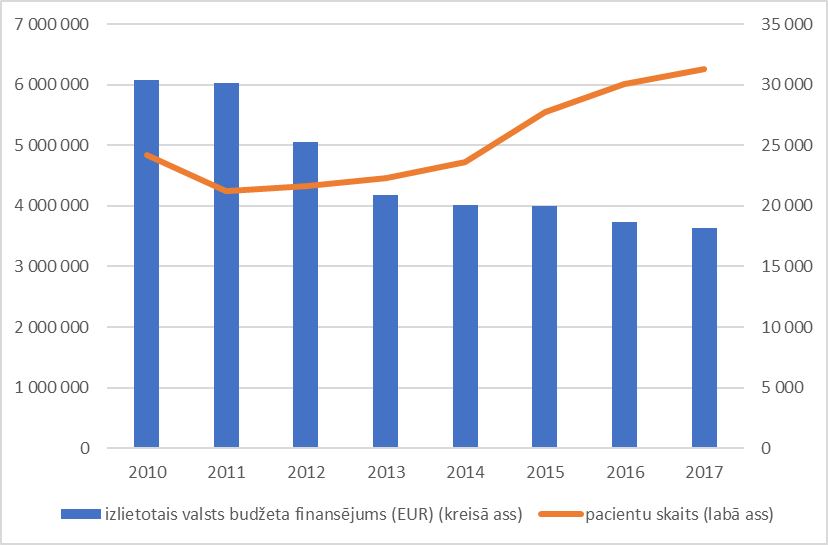 Ņemot vērā, ka apakšprogrammā 33.03.00 “Kompensējamo medikamentu un materiālu apmaksāšana” piešķirtie līdzekļi nav iezīmēti konkrētu slimību pacientiem, līdzekļu ietaupījums psihiatrijā neļauj paplašināt kompensējamo zāļu sarakstu šīs grupas pacientiem. Tādējādi, lai uzlabotu zāļu pieejamību psihisko un uzvedības traucējumu grupā un risinātu ar psihiskiem un uzvedības traucējumiem saistītos riskus pacientam un sabiedrībai, nepieciešams papildu finansējums. Ņemot vērā Latvijas Psihiatru asociācijas priekšlikumus, kā aktuālākie tiek izvirzīti šādi pasākumi:1.Diagnozes F32 Depresīva epizode iekļaušana zāļu kompensācijas sistēmā. Ir būtiski jau pirmās epizodes gadījumā uzsākt atbilstošu ārstēšanu, lai pacients saglabātu funkcionēšanas spēju sabiedrībā. Slimību profilakses un kontroles centra aptaujas dati liecina, ka ar depresiju 2016.gadā saskārušies 6,7% respondentu. Bez tam pieaug uzskaitē esošo, kā arī pirmreizējo pacientu skaits, kam diagnosticēta depresīva epizode.2.Diagnozes F23 Akūti un transitoriski psihotiski traucējumi iekļaušana zāļu kompensācijas sistēmā. Vairums pacientu, saņemot atbilstošu ārstēšanu ambulatori, varētu ilgāk saglabāt darba un mācību spējas, kā arī atjaunot funkcionēšanas spējas sabiedrībā. Būtiski mazinātos atkārtotu psihožu un rehospitalizācijas risks, palēninātos neirodeģeneratīvo pārmaiņu rašanās smadzenēs.3.Diagnozes F90 Hiperkinētiski traucējumi (ietver uzmanības deficīta un hiperaktivitātes sindromu) iekļaušana zāļu kompensācijas sistēmā (vienlaikus nosakot stingrus kritērijus personām, kas tiesīgas noteikt diagnozi, kā arī izrakstīšanas nosacījumus, paredzot medikamentozās ārstēšanas uzsākšanas kritērijus, kā pirmo izvēli nosakot ārstēšanu, kas nav saistīta ar zāļu lietošanu). Nodrošinot iespēju bērniem no sešu gadu vecuma saņemt atbalstu zāļu iegādē zāles, tiktu mazināta simptomātika, ļaujot pilnvērtīgāk iekļauties mācību procesā un nodrošinot labākus mācību un darba apstākļu apkārtējiem. 4.Diagnozes F32 Depresīva epizode iekļaušana zāļu kompensācijas sistēmā. Ir būtiski jau pirmās epizodes gadījumā uzsākt atbilstošu ārstēšanu, lai pacients saglabātu funkcionēšanas spēju sabiedrībā. Slimību profilakses un kontroles centra aptaujas dati liecina, ka ar depresiju 2016.gadā saskārušies 6,7% respondentu. Bez tam pieaug uzskaitē esošo, kā arī pirmreizējo pacientu skaits, kam diagnosticēta depresīva epizode.5.Palielināt zāļu kompensācijas apmēru diagnozēm psihisko un uzvedības traucējumu grupā no 50% uz 75% (izņemot diagnozes F71 – F73 – skat. iepriekšējo punktu), tādējādi atjaunojot kompensācijas apmēru līmenī, kādā tas bija pirms 2009. gada 1. marta. Psihisko un uzvedības traucējumu gadījumā būtiska ir pacientu līdzestība ārstēšanai, un pacienta līdzmaksājuma apmērs ir tieši saistīts ar pacienta vēlmi vai iespējām iegādāties zāles.6. Diagnožu F07.0 Organiski personības traucējumi, F07.8 Citi organiski personības un uzvedības traucējumi smadzeņu slimības, bojājuma un disfunkcijas dēļ un F70 Viegla garīga atpalicība iekļaušana zāļu kompensācijas sistēmā (kompensācija 100% apmērā) pacientiem, kuriem ar tiesas lēmumu sakarā ar krimināli sodāmu nodarījumu noteikts medicīniska rakstura piespiedu līdzeklis – ambulatora ārstēšana medicīnas iestādē. Šīs grupas pacienti agrāk veikuši krimināli sodāmus nodarījumus, bet savu psihisko traucējumu dēļ atbrīvoti no kriminālatbildības. Šie pacienti ir ar zemu līdzestību, ne vienmēr gatavi par saviem līdzekļiem iegādāties medikamentus, bet viņu ārstēšanas nodrošināšana ir visas sabiedrības interesēs.  Visu minēto 8.punkta pasākumu ieviešanai veicami grozījumi Ministru kabineta 2006.gada 31.oktobra noteikumos Nr.899 “Ambulatorajai ārstēšanai paredzēto zāļu un medicīnisko ierīču iegādes izdevumu kompensācijas kārtība”104.tabulaZāļu kompensācija pacientiem diagnožu grupā “Psihiski un uzvedības traucējumi”Reformas rezultātā tiks nodrošinātas zāles 3 369 jauniem pacientiem psihisko un uzvedības traucējumu grupā, kā arī uzlabots stāvoklis 13 756 pacientiem.Indikatīvi nepieciešamais finansējums 2020.gadam Zāļu kompensācija pacientiem diagnožu grupā “Psihiski un uzvedības traucējumi” ir 1 656 756 euro.105.tabula2019.gadā papildus nepieciešamais finansējums psihiskās veselības aprūpes pieejamības uzlabošanaiLai nodrošinātu Ziņojumā šajā sadaļā aprakstītos pasākumus, veicinot labu personisko un vispārējo sabiedrības psihisko veselību, kas ir nosacījums drošai un labklājības sabiedrībai, 2019.gadā ir nepieciešams Latvijas iedzīvotāju psihiskajā veselībā ieguldīt līdzekļus no Eiropas Komisijas pieļautās budžeta deficīta atkāpes finansējuma 6 308 906 euro apmērā.Turpinot psihiatriskās veselības uzlabošanu arī 2020.gadam bērnam attīstoties, svarīgi ir savlaicīgi veikt diagnostiku un identificēt riskus psihisko traucējumu izveidei, kuru pamatā ir sociālās vides faktori vai funkcionālie traucējumi. Šobrīd visai nesistemātiski ģimenes ārstu praksēs tiek atpazīti psihisko traucējumu rašanās riski, kā arī netiek nodrošināts tālāks preventīvs darbs ar bērniem agrīnā vecumā, kaut arī tas ir iespējams, piemēram, uzlabojot vecāku bērna savstarpējo mijiedarbību. Līdz ar to ģimenes ārsta iesaistei ir būtiska loma bērna veselības korekcijai jau agrīnā vecumā. Izpaliekot agrīnai psihiskās attīstības novērtēšanai, valstī pietiekami plaši un par pieejamu cenu netiek nodrošinātas arī intervences pirmsskolas vecuma bērniem ar PAUA (bērniem ar psihiskiem, attīstības un uzvedības traucējumiem, kā arī antisociālu uzvedību). Sākot ar 2020.gadu plānots ieviest attīstības skrīningu, lai tiktu nodrošināta profilaktiskā pārbaude bērniem no 1,5 - 5 gadu vecuma bērnu garīgās attīstības novērtēšanai. Lai šo pasākumu īstenotu 2020.gadā nepieciešami 330 080 euro.Vides uzlabošana un infrastruktūras efektivizēšanaTurpinot iesāktos darbus reformas ietvaros ir nepieciešams papildus veikt vides uzlabošanas un infrastruktūras efektivizēšanas pasākumus, kuru kopīgu izpildes rezultātā uzlabosies pakalpojumu kvalitāte, pacientu un ārstniecības personāla drošība, kā arī palielināsies pakalpojumu pieejamība un diagnostikas iespējas. Jaunais reformas pasākums 2019.gadam - Valsts asinsdonoru centra  struktūras un procesu darbības efektivitātes uzlabošana paaugstinot sagatavoto komponentu drošībuMinistru kabineta pieņemtais Informatīvais ziņojums “Par veselības reformas pasākumu īstenošanu 2018.gadā”, uzsāka jaunu reformas iniciatīvu infekciju slimību izplatības mazināšanā, kas paredzēja jaunas tehnoloģijas ieviešanu Valsts asinsdonoru centra (turpmāk- VADC) donoru asins paraugu izmeklēšanā, tādejādi samazinot infekciju (HIV, HBV vai HCV) pārnešanas risku asins komponentu recipientiem. Turpinot šo iniciatīvu, nākamais posms kvalitatīvu donoru asins komponentu nodrošināšanā pacientiem ir asins komponentu sagatavošanas, uzglabāšanas un izplatīšanas procesa nepārtrauktība, ko nodrošina  VADC Rīgā ar filiāli Rēzeknē un septiņas reģionālās Asins sagatavošanas nodaļas (turpmāk – ASN) reģionālajās slimnīcās Daugavpilī, Liepājā, Valmierā, Jelgavā, Jēkabpilī Ventspilī un Rīgas Austrumu klīniskajā universitātes slimnīcā. Šīs iestādes, kuras ietilpst valsts asins krājumu sagatavošanā un nodrošināšanā pacientiem, reformas ietvaros plānots saistīt vienotā asins dienestā, kas tiks nodefinēts veicot grozījumus normatīvajos aktos.Prioritārā pasākuma mērķis: Vienota asins dienesta attīstības ietvaros, veikt medicīnisko iekārtu, kurām ir beidzies ražotāja paredzētais resursu lietošanas periods, nomaiņu un jaunu tehnoloģiju ieviešanu visā valstī, tādejādi nodrošinot kvalitatīvu asins un asins komponentu sagatavošanas nepārtrauktību un novērstu potenciālo asins komponentu trūkuma risku pacientiem, tādejādi paaugstinot atveseļošanās intensitāti un kvalitāti, kas saistīts ar pacientu sekmīgu atgriešanos ikdienā.Reģionālo slimnīcu ASN esošās iekārtas, kuras plānots nomainīt  ir VADC tātad valsts  īpašumā, bet nodotas slimnīcām uz patapinājuma līguma pamata 2005.-2006. gadā. Attiecīgi šābrīža iekārtu nolietojums un atlikusī vērtība ir 0. Tākā VADC ir valsts budžeta iestāde, tad līdzšinējā periodā iestādei iekārtu nomaiņa nav bijusi pieejama arī no Eiropas struktūrfondu un investīciju līdzekļiemLai veiktu medicīnisko iekārtu, kurām ir beidzies ražotāja paredzētais resursu lietošanas periods, nomaiņu visā valstī un jaunu tehnoloģiju ieviešanu, 2019.gadā nepieciešams finansējums 994 500 euro apmērā (101. tabula). Vienlaikus reformas ietvaros tiks realizēta vienotu kvalitātes sistēmas prasību ieviešana ko nosaka “Labas prakses pamatnostādnes asins sagatavotājiestādēm, kurām jāievēro Direktīvas 2005/62/EK prasības”(ES 2016/1214).106.tabulaValsts asinsdonoru centram nepieciešamais finansējums medicīnas ierīču nomaiņai 2019.gadāPamatojums iekārtu iegādes efektivitāteiAukstuma kameras, ledusskapji un saldētavas: Ņemot vērā, ka VADC jānodrošina Latvijas ārstniecības iestādes ar asins preparātiem (albumīns, imūnoglobulīns), VADC sagatavo un nodod  ražošanai (frakcionēšanai) plazmu apmēram 8000 litri gadā, kuru līdz nodošanai pārstrādei jāglabā vismaz gadu. Esošās aukstuma kameras tilpums ir 4000 litri, temperatūras režīms - 30. Lai nodrošinātu plazmas krājumu 8000 litrus gadā, nepieciešama vēl viena kamera. Aukstuma kameras īres maksa ir ne mazāk kā 1 500 euro mēnesī, vai 18 000 euro gadā, attiecīgi VADC 3 gadu laikā par aukstuma kameras īri samaksās 540 000 euro.Ledusskapju un saldētavu īre sastāda:, ledusskapjiem  līdz 100 euro mēnesī, 1 200 euro gadā vai 3 600 euro 3 gadu laikā;saldētavām līdz 300 euro mēnesī vai 3 600 euro gadā vai 10 800 euro 3 gadu laikā.Ņemot vērā to, ka īrētas uzglabāšanas iekārtas ne vienmēr ir jaunas, tad VADC  izdevumi par šo iekārtu remontu un apkopi var sasniegt – 3 810 euro gadā (2% no iekārtas cenas) vai 11 430 euro 3 gadu laikā.Bez rezerves  uzglabāšanas vietas, esošās kameras bojājuma rezultātā, var nākties zaudēt sagatavotos asins komponentus.. Piemēram, ja nestrādā ledusskapis – kuras tilpums ir 300 eritrocītu masas  devas, zaudējumi varētu būt 15 810 euro (300 devas*52.7 euro eritrocītu masas uzskaites cena) vai 47 430 euro 3 gadu laikā.Temperatūras monitoringa sistēmaTemperatūras monitoringa sistēma (turpmāk - TMS) ļauj padziļināti izvērtēt termokontroli un termoregulēšanu sildīšanas un saldēšanas iekārtās, kā arī citās iekārtās, kur nepieciešama precīza iestatīto temperatūru uzturēšana. TMS ļauj operatīvāk un precīzāk sniegt informāciju par potenciāli kritiskajiem punktiem un ļauj operatīvi veikt aprēķinus jeb modelēšanu par iespējamiem draudiem, kā arī dod iespēju kontrolēt un uzraudzīt temperatūras režīmu kamerās, ledusskapjos un saldētavās. Modernizētas TMS stacijas ieguvumi:Tiks novērsts potenciālo asins preparātu un asins komponentu zudumu risks, jo TMS  savlaicīgi dod paziņojumu, ja temperatūra pārkāpusi noteiktās normas.Savlaicīgi veikt iekārtu profilaktisko remontu, jo, sekojot līdzi siltuma un aukstuma iekārtu darbībai, var noteikt problēmu laicīgi, negaidot iekārtas pilnīgu apstāšanos.Resursu ietaupījums. Temperatūru kontroli veic automatizēta sistēma  un vairs nav nepieciešamības veikt manuālas pārbaudes. Manuālas pārbaudes veic  elektronikas inženieris, kura alga ir 1071 euro mēnesī, patērētais laiks apmērām 1 stunda dienā vai 0,12 slodzes. Aprēķinātais ietaupījums mēnesī - 166.13 euro (0.125*1071*124.09%) vai gadā – 1993.56 euro (166.13*12).Atbilstība normatīviem aktiem. Temperatūru kontrole automātiskā režīmā ļauj pastāvīgi uzturēt atbilstību normatīviem noteikumiem.Kopējais ieguvums no asins komponentu uzglabāšanas iekārtu iegādes 3 gadu laikā sastāda 133 240.68 euro)Asins komponentu sagatavošanas iekārtas Asins komponentu sagatavošanas iekārtu (svari šeikeri, centrifūgas, separatori, ātrsaldētāji, sadalītāji), iegāde ir nepieciešama, lai nodrošinātu nepārtrauktu asins un asins komponentu sagatavošanu un apstrādes tehnoloģiju uzlabošanu.VADC un reģionālo slimnīcu ASN strādā ar asins komponentu sagatavošanas iekārtām, kurām nolietojums ir 90.8%, bet lielākajai daļai  atlikusī vērtība jau ir 0. Katru gadu attiecīgi pieaug izdevumi iekārtu remontiem. Ja 2017.gadā izdevumi iekārtu remontiem sasniedza 33 807 euro, tad 2018.gadā prognozējamie izdevumi iekārtu remontiem var sasniegt 38 480 euro. Izmantojot morāli un fiziski novecojušas tehnoloģiskās iekārtas, VADC nevar turpmākā periodā garantēt atbilstošu asins komponentu kvalitāti.Jaunu iekārtu iegādes rezultātā ražotājs nodrošinās iekārtu remontu, apkopi, funkcionālās pārbaudes, tehnisko uzraudzību, tādējādi VADC nebūs jātērē  savi finanšu līdzekļi, bez tam ilgtermiņa noma (10 gadi un ilgāk) nav izdevīga, jo iekārtas izmaksas būs 3-4 reizes lielākas nekā, ja iekārta būs VADC īpašumā. Attiecīgi kopējais ieguvums  tikai reķinot uz novecojušu iekārtu remonta izmaksām 3 gadu laikā sastāda 248 682 euro (107.tabula).107.tabulaValsts asinsdonoru centra kopējais ieguvums 3 gadu laikā(euro)Jaunu tehnoloģiju ieviešanas rezultātā, novēršot potenciālo asins un asins komponentu zudumu risku un nodrošinot asins komponentu un asins preparātu rezervju krājumu pietiekamību valstī, vismaz  par 20% samazināsies asins komponentu uzglabāšanas procesa zudumi, kas paaugstinās līdzekļu izmantošanas efektivitāti un sastādīs ekonomiju 48 931 euro gadā, t.sk.:svaigi saldēta plazma sagatavota  no pilnasinīm - zudumu samazinājums par 20%  sastādīs līdzekļu ikgadēju ekonomiju - 3981 euro (zudumi 313 devas gadā*cena 12.72 euro);eritrocītu masa no pilnasinīm - zudumu samazinājums par 20%  sastādīs līdzekļu ikgadēju ekonomiju -5458 euro (zudumi 105 devas gadā*cena 51.98 euro);citi asins komponenti - zudumu samazinājums par 20%  sastādīs līdzekļu ikgadēju ekonomiju – 39 492 euro .Jaunais reformas pasākums 2019.gadam - Pirmreizējo un sekundāro diagnostikas izmeklējumiem nepieciešamās iekārtasTurpinot palielināt valsts apmaksājamo veselības aprūpes pakalpojumu pieejamību, tādējādi samazinot gaidīšanas rindas, nepieciešams uzlabot diagnostikās izmeklēšanas veikšanai nepieciešamās iekārtas., lai varētu veikt vairāku specialitāšu izmeklējumus efektīvāk un kvalitatīvāk. Onkoloģijas jomas pamatizmeklējumus un augsti kvalificētu un precīzu vēža diagnostiku un monitorēšanu ir nepieciešamas mūsdienīgu tehnoloģiju ultrasonogrāfijas, datortomogrāfijas un magnētiskās rezonanses iekārtas, kā arī augsti kvalificēts personāls. Tāpat iekārtas nepieciešamas augstas kvlitātes izmeklējumu veikšanai kardioloģijā, ģinekoloģijā, uroloģijā un citās specialitātes, kā arī neatliekamās medicīnas gadījumā.Lai uzlabotu diagnostikas kvalitāti un efektivitāti, nepieciešams nomainīt ultrasonogrāfijas, datortomogrāfijas un magnētiskās rezonanses iekārtas klīniskajās universitātes slimnīcās, kurās tiek veikti augsti kvalificēti terciārās aprūpes pakalpojumi. Jaunu, efektīvāku iekārtu iegāde nodrošinātu:precīzu, mūsdienu prasībām atbilstošu, mūsdienu klīniskajām vadlīnijām nepieciešamo diagnostiku un ārstēšanas rezultātu vai slimības gaitas izvērtēšanu, kas uzlabotu ārstēšanas procesu un tā efektivitāti;rindu samazinājumu uz izmeklējumiem par apmēram 30%, jo jaunākās tehnoloģijas ir ātrākas; uzlabotu pacientu plūsmu organizāciju un līdz ar to pacientu apmierinātību ar veselības aprūpi;uzlabotu iestādes medicīnas darbinieku apmierinātību ar darbu.Tāpat klīniskās universitātes slimnīcas ir mācību bāze nākamajiem ārstiem un speciālistiem, medicīnas darbiniekiem, kuri pēc mācību, prakses vai rezidentūras pabeigšanas turpinās darbu visā Latvijā. Uzlabojumi sniegtu arī neatsveramu ieguldījumu radiologu un radiogrāferu kvalifikācijas celšanā un cilvēkresursu saglabāšanā.Jaunu datortomogrāfijas iekārtu iegāde ļaus ievērojami uzlabot vēža pirmreizējo, sekundāro un vēža slimības attīstības un ārstēšanas izvērtēšanu, kas ir nenovērtējams ieguvums pacientiem. Jaunās paaudzes datortomogrāfijas iekārtas spēs nodrošināt ne tikai labu izmeklējumu attēla kvalitāti, bet arī saņemtā jonizējošā starojuma dozas samazināšanu, kas ir nozīmīgs faktors kā pacientiem, tā arī personālam. Jauno iekārtu iegāde ļaus samazināt dīkstāves laiku un pacientu gaidīšanas rindas uz izmeklējumiem, nodrošinot pacientiem daudz savlaicīgākus izmeklējumus, kas ir īpaši svarīgi onkoloģijas pacientiem. Tas arī ļaus uzlabot darbinieku apmierinātību ar darbu un efektīvāk organizēt darbu, kas uzlabos kopējo ārstniecisko procesu kvalitāti. Tas viss veicinās pacientu apmierinātību un uzticēšanos pakalpojumu sniedzējiem.Savukārt magnētiskās rezonanses diagnostikas iekārtas dod iespēju iegūt daudz augstākas izšķirtspējas vizuālo informāciju par dažādiem patoloģiskajiem procesiem dažādos orgānos un orgānu sistēmās, neizmantojot jonizējošo starojumu. Magnētiskās rezonanses iekārtu paredzēts izmantot daudzu slimību slimību diagnostikā un dinamiskā novērošanā. Īpaši svarīga ir iespēja izmantot slimību dinamiskā novērošanā, iegūstot augstas izšķirtspējas attēlus, neizmantojot jonizējošo starojumu, kas nereti ierobežo dinamiskas novērošanas iespējas.Iegādājoties augstākas klases ultrasonogrāfijas iekārtas uzlabojas izmeklējumu pieejamība diagnostiskā radioloģijā, onkoķirurģijā, ginekoloģijā, kardioloģijā un uroloģijā.Augstākās klases ultrasonogrāfijas iekārtu priekšrocības ir augstas klases attēlu izšķirtspēja, kas ļauj diagnosticēt ļoti sīkas izmaiņas struktūrās, izmeklējuma dziļums vismaz 30 cm, kas ļauj izmeklēt pacientus bez svara ierobežojuma.Jaunās ultrasonogrāfijas iekārtas tiks pielietotas lēnas plūsmas noteikšanai sīkos asinsvados, krūts dziedzeru izmeklējumos vēža diagnostikas uzlabošanai. Viena no jaunākajām augstās tehnoloģijas iespējām pasaulē ir dažādu metožu (magnētiskās rezonanses, datortomogrāfijas un ultrasonogrāfijas) attēlu sapludināšana nosakot precīzāku patoloģijas lokalizāciju.Datortomogrāfija ir plaši pieejama diagnostiskās radioloģijas izmeklēšanas metode, kuru pielieto visplašāko patoloģiju diagnostikai. Metodes pamatā ir plāna slāņa rentgenostarojuma rezultātā iegūts attēls, kuru pēc tam var apstrādāt un veidot dažādas rekonstrukcijas brīvi izvēlētās plaknēs, kā arī 3D attēlus. Jo plānāks slānis, jo attēli ir precīzāki, līdz ar to arī diagnostika.Ar jaunākās paaudzes datortomogrāfijas iekārtām uzmeklējumu iespējams veikt ātrāk, samazinot saņemto starojuma devu. Būtiski ātri izmeklējumi ir politraumu gadījumos, sirds asinsvadu izmeklējumos, tai skaitā angiogrāfijas, perfūzijas izmeklējumus ar kontrastvielas ievadi apasiņošanas traucējumu  izvērtēšanai, lai varētu izvēlēties optimālu ārstēšanu pacientam. Ar jaunajām iekārtām būs iespējams veikt veidojumu punkcijas datortomogrāfijas kontrolē.Datortomogrāfija ir pieejama pacientiem ar metāliskiem implantiem, jo tiek izmantota specializēta programma, kas novērš implanta radīto attēla kropļojumu.Magnētiskā rezonanse ir viena no precīzākajām diagnostikas  metodēm mīksto audu patoloģiju noteikšanai. Attēla iegūšanai izmanto magnētisko lauku un radiofrekvences viļņu impulsus.  Jo spēcīgāks magnētiskais lauks, jo iespējams iegūt precīzāku attēlu, kā arī saīsināt izmeklējuma laiku. Augstas izšķirtspējas attēli, kas iegūti īsā laikā ar specializētām programmatūrām sniedz iespēju veidot 3D rekonstrukcijas žults ceļu, asinsvadu, nervu un veidojumu vizualizācijai. Ar jaunajām iekārtām būs iespējama precīzāka diagnostika, t.sk. onkoloģijā, it sevišķi pacientiem ar mazu audzēju, kad vēl iespējama pilnvērtīga izveseļošanās, izmantojot jaunākās ārstniecības tehnoloģijas. Iegādājoties augstākās klases magnētiskās rezonanses iekārtu izmeklējuma laiks samazinās līdz 30%, tādējādi nodrošinot iespēju veikt papildus izmeklējumus un nodrošinot rindu mazināšanu uz radioloģiskajiem izmeklējumiem.Iekārtu iegādei nepieciešamais finansējums norādīts 108.tabulā108.tabulaPirmreizējo un sekundāro diagnostikas izmeklējumiem nepieciešamais iekārtu finansējums 2017., 2018. un 2019.gadam9.3. Jauns reformas pasākums 2019.gadā – kaulu allotransplantātiKaulaudus aizvietojošie materiāli ir stratēģiski nepieciešami onkoloģisko, traumatoloģisko, ortopēdisko un sejas ķirurģijas pacientu ārstēšanai. Kaulu allotransplantātu trūkums rada atkarību no citās valstīs sagatavotiem  preparātiem un ierobežo attiecīgo ķirurģijas nozaru (piemēram, bērnu ortopēdija un onkoloģija, pieaugušo onkoloģija, endoprotezēšana, sejas ķirurģija) attīstības iespējas.Līdz šim kaulu allotransplantātu donorus izvērtēja Valsts tiesu medicīnas ekspertīzes centrs. Tas piegādāja audu sagataves Traumatoloģijas un ortopēdijas slimnīcas laboratorijai, kas sagatavoja preparātus sterilizācijai un lietošanai. Sterilizāciju ar radiāciju tika veikta Latvijas Universitātes Ķīmiskās fizikas institūtā. Procesu uzraudzīja un kontrolēja Zāļu valsts aģentūra. Kaulu allotransplantāti tika lietoti VSIA “Traumatoloģijas un ortopēdijas slimnīca”, kā arī piegādāti citām Latvijas slimnīcām atbilstoši to pieprasījumiem. 2018.gadā tika konstatēts, ka Latvijas Universitātes veiktā sterilizācija ar radiāciju neatbilst normatīvo dokumentu prasībām un arī sagatavošanas procesā jāveic korektīvas darbības.Zāļu valsts aģentūra veica auditu un apturēja allokaulu transplantātu sagatavošanas procesu, kā arī sniedza atzinumu ar konkrētām prasībām procesa uzlabošanai un modernizācijai.Tā rezultātā pašreiz valstī nav pieejami Latvijā sagatavoti kaulu allotransplantāti.VSIA “Traumatoloģijas un ortopēdijas slimnīca” veica problēmas risinājumu izpēti un konstatēja, ka atjaunot iepriekšējo preparātu sagatavošanas procesu ir nelietderīgi, jo Latvijas Universitāte nespēj nodrošināt normatīvajām prasībām atbilstošu sterilizāciju ar radiāciju. Latvijā nav citu sadarbības partneru, kas to spētu veikt. Pašreizējā materiālu sagatavošanas tehnoloģija ierobežo materiālu transportēšanu un rūpniecisku sterilizāciju ar radiāciju, jo tie sasaldēti un nav atūdeņoti (liofilizēti). Pēc procesa modernizācijas preparātus būs iespējams transportēt sterilizēšanai ar radiāciju Igaunijā.Lai nodrošinātu stratēģiski svarīgo kaulaudu  aizvietojošo materiālu sagatavošanu  valstī nepieciešams izpildīt Zāļu valsts aģentūras prasības allokaulu transplantātu sagatavošanas procesam, kur kaulu materiāli iegūti no miruša cilvēka.109.tabulaKaulu allotransplantātu medicīnisko ierīču iegādei nepieciešamais finansējumsJa 2019.gadā  papildus tiks piešķirts finansējums, tad varēs veikt operācijas šādā apmērā:VSIA “Traumatoloģijas un ortopēdijas slimnīca” revīzijas endoprotezēšanas  un onkoloģiskās operācijas - 100 vienības.VSIA “Traumatoloģijas un ortopēdijas slimnīca” sarežģītās mugurkaula ķirurģijas operācijas -25 vienības.VSIA “Bērnu klīniskā universitātes slimnīca” bērnu ortopēdiskās operācijas – 25 vienības.Sejas ķirurģijas operācijas  ~ 1000 operācijas.Citās slimnīcās kopā ~20 vienības gadā.Ja valstī būs nodrošināti kaulu allotransplantāti tiks atjaunots un modernizēts kaulu allopreparātu sagatavošanas process, saglabāta dokumentācija un tehnoloģijas, kas nodrošina procesu. Tiks radīti priekšnosacījumi operāciju attīstībai ar kaulu allotransplantātu pielietošanu onkoloģijas pacientiem, kā arī pacienti netiks sūtīti uz citām valstīm šādu operāciju veikšanai, kas samazina pacienta risku uz dzīvildzes pagarināšanu un kopējo ieguvumu tautsaimniecībā. Latvijas slimnīcas tiks nodrošinātas ar kaulu allotransplantātiem, turpināsies procesa attīstība un tiks radīta iespēja konkurēt ar citu zemju piegādātājiem sejas ķirurģijas un stomatoloģijas nozarēs.No 2019.gada nepieciešami 99 900 euro, lai nodrošinātu kaulu allotransplantātu manipulāciju veikšanu.Jaunais reformas pasākums 2019.gadam – Molekulārās ģenētikas attīstībaLatvijā molekulārās ģenētikas attīstība ir aizkavējusies vismaz par 34 gadiem, ierobežota un nepilnīgi nokomplektēta tehnisko iekārtu parka dēļ. NGS/SNP CGH sekvenenātors ļaus pilnveidot un attīstīt VSIA “Bērnu klīniskā universitātes slimnīca” Nacionālā līmeņa akreditētu Ģenētikas laboratoriju, nodrošinot ilgtermiņā platformu molekulārās ģenētikas attīstībai Latvijā. Pamatā izmeklējumi SNP (Single nucleotide polymorphism – viena nukleotīda polimorfizma), CGH (komperatīvā genoma hibridizācija) un NGS (Next Gen Seqeuncing - nākošās paaudzes sekvenēšana) ir ģenētiskās izmeklēšanas pamatmetodes, lai jebkurā slimību grupā molekulāri apstiprinātu diagnozi (94.tabula). Slimību izraisošās mutācijas noteikšana ļauj precizēt slimības prognozi, izvēlēties mērķtiecīgi ārstēšanas taktiku  un novērošanu dinamikā, samazinot pacientam neinformatīvo izmeklējumu slodzi, tajā skaitā, nemērķtiecīgi veikto speciālistu konsultāciju skaitu, samazinot rindas pie speciālistiem un uzlabojot ekonomisko efektivitāti. Atsevišķu mutāciju gadījumos (dažādās slimību grupās, ieskaitot kardioloģiju, onkoloģiju, īpaši jaundzimušo aprūpē un bērniem līdz 2 gadu vecumam, jo 2/3 ģenētisko slimību manifestējas šajā periodā) ir iespējama specifiska patoģenētiska ārstēšana, kas nav efektīva citu mutāciju gadījumos. Platformas iegāde un izmantošana ļaus apstiprināt mutācijas klīniski nozīmīgos gēnos un veikt slimību agrīnu diagnostiku un profilaksi, t.sk. hematoonkoloģijā (pārmantoto vēžu sindromi), kardioloģijā, jebkurā slimību grupā - mutācijas nesēja statusa noteikšana vecākiem mērķtiecīgai ģimenes plānošanai pārmantoto slimību gadījumos.110.tabulaMolekulārās ģenētikas efektivitātes uzlabošanai nepieciešamo iekārtu finansējums 2017., 2018. un 2019.gadamReformu īstenošanai nepieciešamā finansējuma kopsavilkums111.tabulaTurpinot iesāktos reformu pasākumu īstenošanai nepieciešamais finansējums112.tabulaJauno reformu pasākumu īstenošanai nepieciešamais finansējumsReformas ieguvumi un nepieciešamā rīcība reformu īstenošanaiZiņojumā aprakstīto 2017.gadā un 2018.gadā īstenoto reformu rezultāti un 2019.gadā paredzētais reformu turpinājums un jaunās iniciatīvas turpina radīt priekšnoteikumus iedzīvotāju veselības saglabāšanai, uzlabošanai un atjaunošanai, palielinot Latvijas iedzīvotāju veselīgi nodzīvoto mūža gadu skaitu un novēršot priekšlaicīgu nāvi.Informatīvajā ziņojumā “Par veselības reformas pasākumu īstenošanu 2018.gadā” tika analizēta Veselības ministrijas budžeta izdevumu pieauguma ietekme uz potenciāli zaudētiem mūža gadiem (turpmāk – PZMG) un tā ieguvums tautsaimniecībai. Turpinot veikt PZMG izmaiņu prognozēšanu, tiek saglabāta iepriekšējā gadā pielietotā metode (skatīt Skaidrojumu). Vienlaikus ir ņemta vērā Finanšu ministrijas aktualizētā Latvijas ekonomikas izaugsmes prognoze 2018.-2021.gadiem (iekšzemes kopprodukts faktiskajās cenās), ir veikta Latvijas iedzīvotāju faktiskā un prognozētā skaita aktualizēšana, kā arī ir precizēti faktiskie PZMG iepriekšējos gados saskaņā ar SPKC sniegto informāciju.Reformu turpinājums un jaunās iniciatīvas turpina radīt priekšnoteikumus iedzīvotāju veselības saglabāšanai. Tos papildina un pastiprina kopējie veselības sistēmas strukturālie uzlabojumi. Turklāt statistikas dati liecina par mirušo skaita vecumā līdz 64 gadiem samazināšanos, kā arī tā īpatsvara samazināšanos kopējā mirušo skaitā (13.attēls). Vienlaikus tiek novērots mirušo skaita vecumā līdz 64 gadiem straujāks samazinājums salīdzinājumā ar šajā vecumā esošo iedzīvotāju kopējā skaita kritumu 2017.gadā pret 2013.gadu (14.attēls). 13.attēlsMirušie 2013.-2017.gados, Latvijā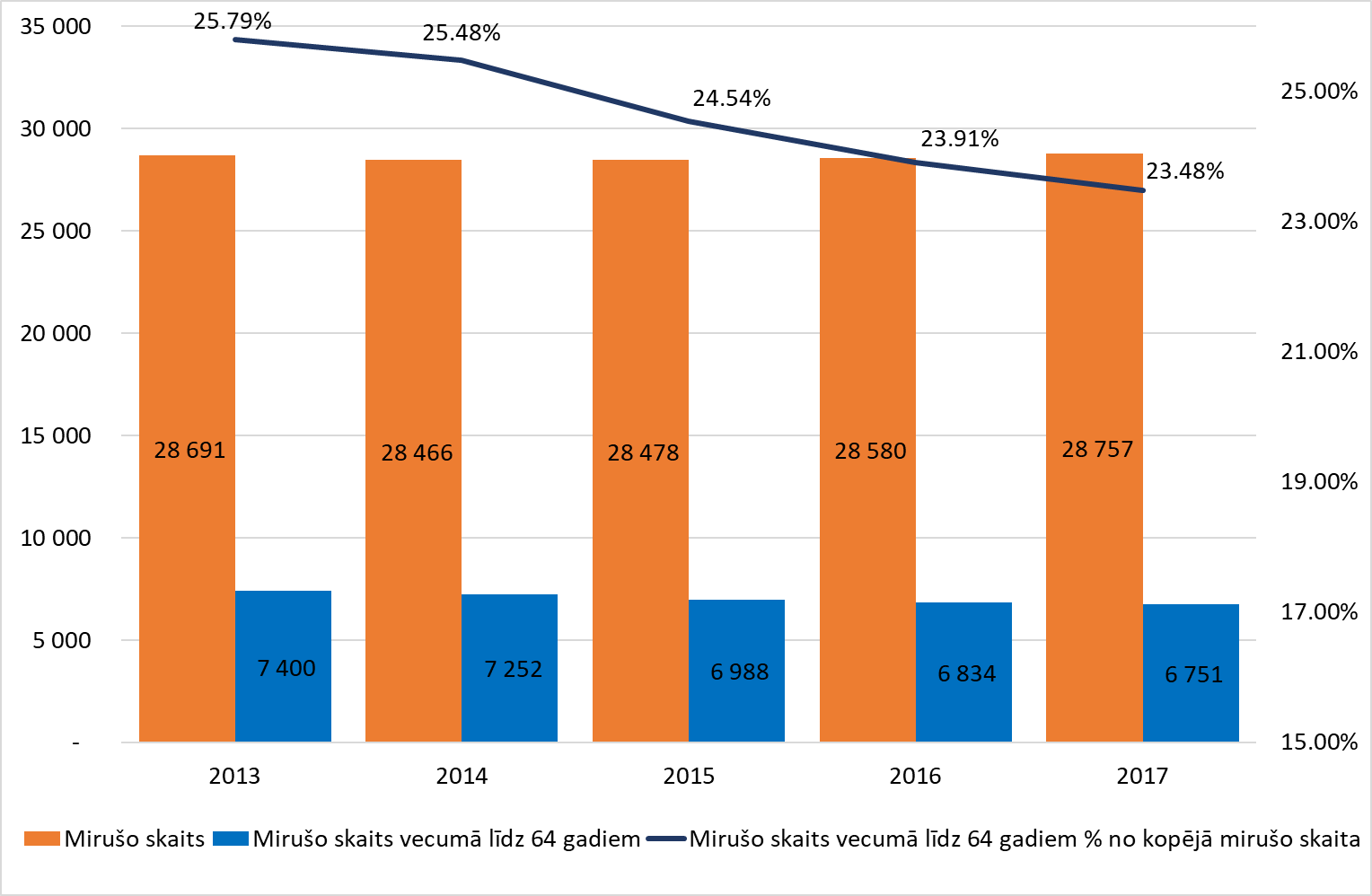 Avots: CSP, VM aprēķini14.attēlsIedzīvotāji 2013.-2017.gados, Latvijā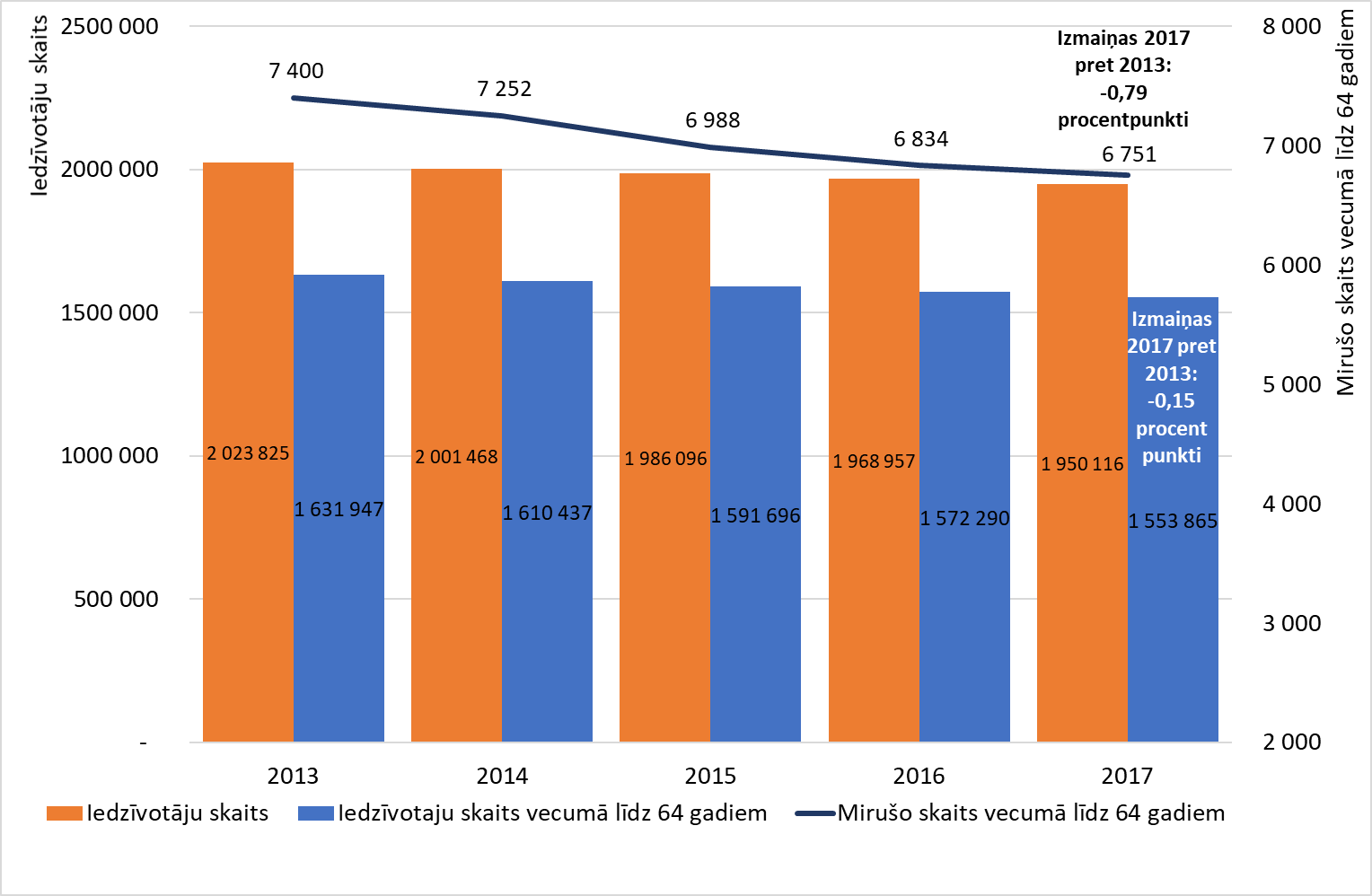 Avots: CSP, VM aprēķiniApstākļos, kad notiek Latvijas iedzīvotāju novecošanās un cilvēku darba spējas vecumā īpatsvara samazināšanās, un kad Latvijas iedzīvotāju skaits ar katru gadu sarūk, atgūto (nezaudēto) mūža gadu samazinājums neveicot ieguldījumu neradīs vai radīs minimālu pozitīvu ietekmi uz Latvijas ekonomikas izaugsmi un faktiski izpaudīsies PZMG skaita “stagnēšanā” (15.attēls).Lai radītu priekšnoteikumus Latvijas iedzīvotāju veselīgi nodzīvoto mūža gadu skaita palielināšanai un priekšlaicīgas nāves novēršanai ir jāturpina iesāktās reformas un jāuzsāk jaunās iniciatīvas. Veicot ziņojumā minētās reformas palielināsies iedzīvotāju dzīvildze un samazināsies priekšlaikus mirušo skaits, līdz ar to samazinot PZMG skaitu (113.tabula un 8.attēls).113.tabulaPotenciāli zaudēto mūža gadu prognoze, ja ieguldījumi tiek veiktiAvots: VM un SPKC* Koriģēti 2015.g. un 2016.g. Avots: SPKC dati. Sākot ar 2018.g. VM prognoze atbilstoši iedzīvotāju skaita izmaiņu tendencei.15.attēlsPotenciāli zaudēto mūža gadu prognoze, ja ieguldījumi netiek veikti un ja ieguldījumi tiek veikti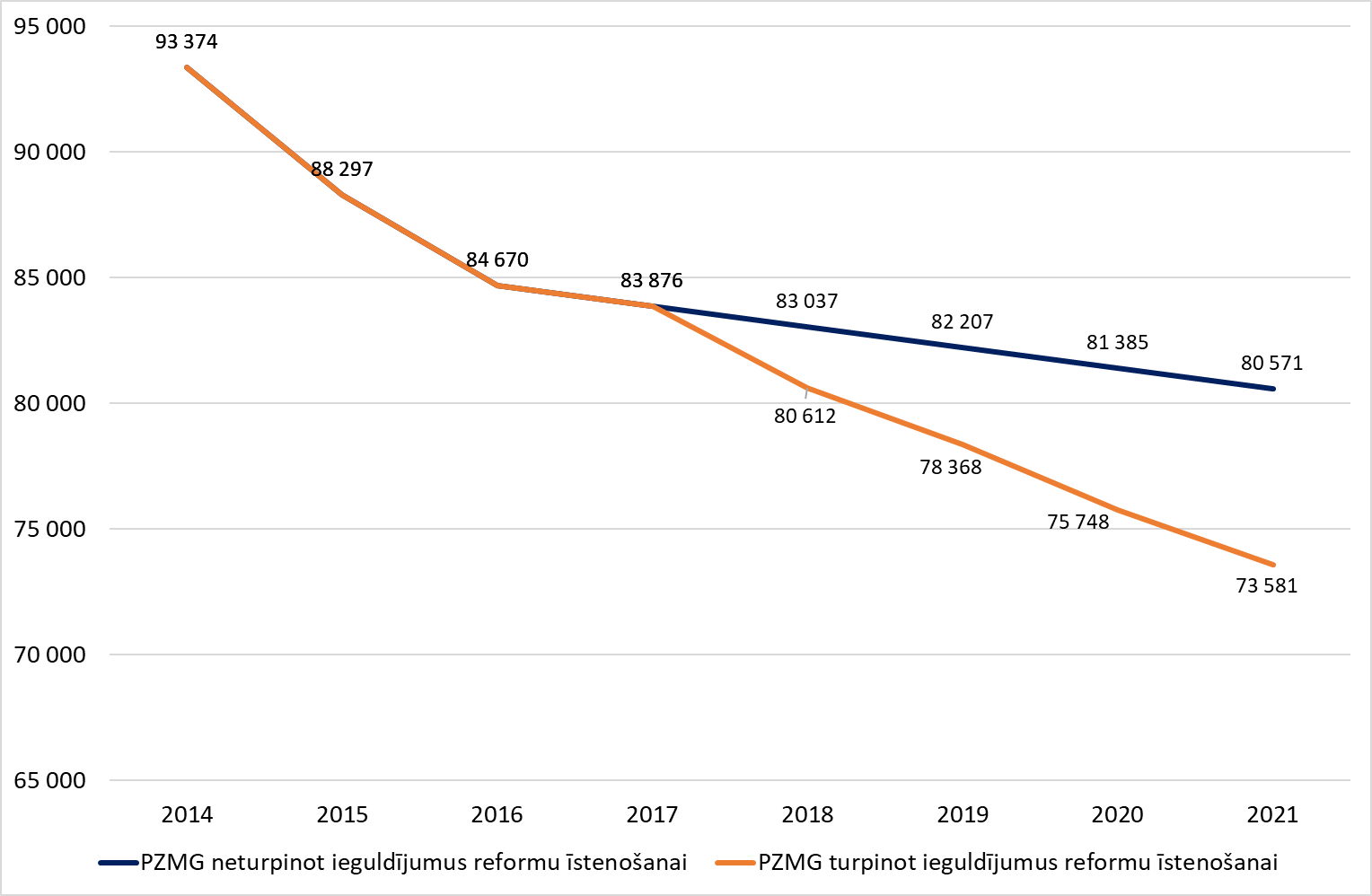 Avots: SPKC, VM aprēķinsRisinot cilvēkresursu trūkumu, uzlabojot laboratorisko pakalpojumu pieejamību un ieguldot līdzekļus medicīnas tehnoloģiju attīstībā tiks sekmēta kvalitatīvāka, drošāka un efektīvāka izmeklējumu veikšana. Prognozēts, ka speciālistu piesaiste būtiski uzlabos veselības aprūpes pakalpojumu pieejamību un pakalpojumu kvalitāti, kā arī mazinās pakalpojumu gaidīšanas rindas, savukārt diabēta apmācības kabinetu izveide dos iespēju diabēta pacientiem apmeklēt jaunatvērtos diabēta apmācību kabinetus, kas veicinās līdzestību un izpratni par savlaicīgu medikamentu lietošanu, attīstīs prasmi novērst akūtus veselības sarežģījumus, līdz ar to samazinot akūtās un vēlīnās komplikācijas, invaliditātes iestāšanās riskus un mirstību. Ziņojumā aprakstītais 2019.gadā paredzētais reformu turpinājums un jaunās iniciatīvas pieejamības uzlabošanā atstās pozitīvu ietekmi un palielinās vidējo potenciāli atgūto mūža gadu skaitu uz vienu mirstības gadījumu līdz 1,85%. Onkoloģisko saslimšanu diagnostikas un ārstēšanas pieejamības uzlabošanaPapildus 2018.gadā iesāktām aktivitātēm, 2019.gadā tiek plānots nodrošināt psihosociālu atbalstu onkoloģiskajiem pacientiem un viņu tuviniekiem no brīža, kad uzzināta diagnoze, kā arī akūtās ārstēšanas procesā. Ir paredzēts attīstīt allotransplantācijas operācijas onkoloģijas pacientiem, savukārt ieviešot jaunas tehnoloģijas un izmeklējumus onkoloģisko slimību diagnostikā un ārstēšanā, palielināsies Latvijas iedzīvotāju dzīvildze un kopējais ieguvumus tautsaimniecībā. Ziņojumā iekļautais, 2019.gadā turpinās iesāktās aktivitātes un uzsāks jaunās iniciatīvas, kas, pēc ekspertu vērtējuma, sniegs papildus PZMG ieguvumu, sasniedzot kopējo mirstības samazinājumu 9,3% apmērā.Infekcijas slimību izplatības mazināšanaPrognozējot infekcijas slimību reformu ietekmi uz PZMG samazinājumu, ņemta vērā mirstība un mirstības vecuma struktūra no VHC un HIV/AIDS saslimšanām. Saglabājot 2018.gadā pielietoto metodiku, ir noteikts, ka ārstējot VHC pacientus tiek nodrošināts, ka mirstība no VHC samazinās par 8%, kopējais ar VHC inficēto pacientu skaits samazinās par 4%, vēl vairāk samazinot mirstību, savukārt samazinoties inficēto HIV/AIDS pacientu skaitam, mirstība samazinās par 20,21%, jeb par 81 gadījumu. Ieguldījums VHC pacientu izmeklēšanā un ārstēšanā, 2019.gadā nodrošinot pacientiem, kas saņem ARV terapiju, līdzestības pakalpojumus un atbalsta personālu, uzlabos pieejamību veselības aprūpes, tai skaitā diagnostikas pakalpojumiem, lai agrīnāk atklātu HIV inficētās personas un uzsāktu šo personu ārstēšanu, samazinot HIV infekcijas izplatības rādītājus un iedzīvotāju mirstību.Primārās veselības aprūpes sistēmas kvalitātes un pieejamības uzlabošanaPZMG samazinājums saistībā ar bērnu zobārstniecību aprēķināts, prognozējot, ka nodrošinot pilnvērtīgu aptveri, risks saslimt ar cukura diabētu, kardiovaskulāro, pulmonoloģisko vai gremošanas orgānu slimībām samazinās par 5%, novēršot 8 259 saslimšanas gadījumus un potenciālos nāves gadījumus atbilstoši minēto slimību mirstībai uz 100 000 iedzīvotājiem.Kardiovaskulārās saslimstības mazināšanas un slimību ārstēšanas efektivitātes uzlabošanaPrognozējot primārās veselības aprūpes reformu ietekmi uz PZMG 2019.gadā un turpmākos gados, ņemts vērā, ka ģimenes ārsti nodrošina sākuma posmu pārējo reformu veikšanai, tādējādi tiešā veidā atstājot ietekmi uz turpmāko reformas gaitu nosūtot pacientus ambulatoro pakalpojumu saņemšanai atbilstoši apstiprinātajam SAS algoritmam. Prognozējot PZMG, tiek vērtēta primārās veselības aprūpes uzlabošana, sekmējot SAS profilaksi un agrīnu diagnostiku, tai skaitā ieviešot un attīstot SAS profilaksi iedzīvotājiem 40, 45, 50, 55, 60 un 65 gadu vecumā atbilstoši starptautiski atzītai SCORE metodei, kuras mērķis ir palīdzēt noteikt nepieciešamo profilaktisko pasākumu apjomu, kā arī izdalīt augsta SAS riska pacientus. Prognozējot PZMG samazinājumu līdzekļu no Eiropas Komisijas pieļautās budžeta deficīta atkāpes ietekmē SAS reformu ietvaros, ņemta vērā mirstība no SAS, mirušo skaits līdz 64 gadiem, tas, ka uz vieno mirušo no SAS vidēji tiek zaudēti 9,78 dzīves gadi un ekspertu novērtējums par prognozējamo mirstības samazinājumu reformu ietvarā par 4,2%.Rehabilitācijas pakalpojumu stratēģiskais iepirkumsMedicīniskajai rehabilitācijai ir būtiska nozīme darbspēju saglabāšanā un atjaunošanā, kā arī mirstības samazināšanā. Rehabilitācijas neesamība vai nepieejamība palielina pacientu mirstību. Nesaņemot savlaicīgus rehabilitācijas pasākumus pirmajā gadā pēc akūtas slimības epizodes pastāv risks nomirt  pacientiem, kardioilogiskiem pacientiem (īpaši pēc lielām kardioloģiskām operācijām￼), pacientiem ar koronāro artēriju slimībām un citām SAS, pacientiem pēc smadzeņu insulta, galvas traumas, muguras smadzeņu traumas, neiroonkoloģijas pacientiem, pacientiem ar skoliozi un multiplo sklerozi. Personām ar politraumām un ektremitāšu amputācijām tūlītēja rehabilitācijas aprūpes saņemšana uzreiz pēc akūtas epizodes būtiski medicīnisko stabilitāti nekā pacientiem, kuri to nav saņēmuši.Nodrošinot rehabilitācijas pakalpojumu stratēģisko iepirkumu, tiek paplašināta iespēja saņemt rehabilitācijas pakalpojumus, kuru rezultātā pacientiem mazinātas komplikāciju risks un funkcionālo spēju ierobežojumi. Nesaņemot medicīnisko rehabilitāciju pēc smagām slimībām vai traumām, pacientam var draudēt invaliditāte vai pat nāve. Savukārt savlaicīga rehabilitācijas saņemšana samazina iespējamas komplikācijas, uzlabo vispārējo fizisko stāvokli un ļauj atgriezties darba tirgū.Vērtējot plānoto rehabilitācijas pakalpojumu potenciālo ietekmi uz PZMG samazinājumu, tiek ņemta vērā rehabilitācijas pakalpojumu pozitīva ietekme uz SAS pacientiem, samazinot mirstību par 0,2% no kopējā mirušo no SAS pacientu skaita līdz 64 gadiem. Savukārt pārējie rehabilitācijas pasākumi palielinās vidējo potenciāli atgūto mūža gadu skaitu uz vienu mirstības gadījumu par 0,08%, kas 2019.gadā kopā veido 104 potenciāli atgūtos mūža gadus.Psihiskās veselības aprūpes uzlabošanaPsihisko slimību slogs uz nacionālo ekonomiku un iedzīvotāju labklājību ir augsts. OECD ir definējusi iedzīvotāju garīgas neveselības (“ill-health”) izmaksu komponentes, kas sastāv no tiešām, netiešām, nemateriālām izmaksām un transfertu maksājumiem (114.tabula). Pēc OECD datiem garīgās neveselības tiešās un netiešās izmaksas ir ļoti augstas un var sasniegt vairāk nekā 4% no IKP.114.tabulaOECD definētas iedzīvotāju garīgas neveselības (“ill-health”) izmaksu komponentesAvots: VM pēc OECD (2014), Making Mental Health Count: The Social and Economic Costs of Neglecting Mental Health Care, OECD Health Policy Studies, OECD Publishing.Psihiskiem traucējumiem ir būtiska ietekme uz sabiedrību, kas veicina bezdarbu, izkrišanu no darba tirgus slimības dēļ un darba spēju zudumu. Cilvēki ar smagām psihiskām saslimšanām mirst vidēji par 20 gadiem ātrāk salīdzinot ar veseliem vienaudžiem, starp viņiem ir raksturīgs daudz lielāks bezdarba līmenis un viņi ir nabadzīgāki par iedzīvotājiem kopumā. Pašnāvības gadījumi ir cieši saistīti ar psihiskās veselības traucējumiem. Īstenojot ziņojumā aprakstītos pasākumus, nodrošinot savlaicīgu veselības pakalpojumu pieejamību pacientiem ar diagnosticētiem psihiskiem traucējumiem, tiks uzlabota iedzīvotāju psihiskā veselība un samazināti savainošanās, citu slimību saasināšanas un pašnāvības riski. 2017.gadā no pašnāvībām ir miruši 354 cilvēki, no tiem 263 vecumā līdz 64 gadiem, kopumā potenciāli zaudējot 5 452 mūža gadus (SPKC dati). Ziņojumā aprakstītie pasākumi, pēc eksperta vērtējuma, 5 gadu laikā atstās ietekmi uz potenciāli zaudētiem mūža gadiem, samazinot tos par 6%. Ārstniecības iestāžu līmeņu reformaPlānotā veselības aprūpes pakalpojumu izvietojuma restrukturizācija nodrošinās pakalpojumu sniegšanu atbilstošajā vietā un laikā. Sadarbības teritorijas ietvaros ārstniecības iestādes varēs efektīvāk plānot nepieciešamo infrastruktūru un cilvēkresursus, nodrošinot vienlīdzīgu pakalpojumu pieejamību un vienlīdzīgu pakalpojumu kvalitāti, attīstot ilgtspējīgu un perspektīvu veselības aprūpes pakalpojumu sniegšanu. Ārstniecības iestāžu pārprofilēšana ietvers ne tikai pakalpojumu koncentrāciju un paplašināšanu attiecīga līmeņa slimnīcās, lai optimizētu resursus, bet arī nodrošinās kvalitātes līmeņa uzturēšanai pietiekamu apjomu un savlaicīgu piekļuvi slimnīcas pakalpojumiem augstākajos līmeņos īsākā laika periodā (atbilstoši diagnozei pacients tiek nogādāts nekavējoties uz atbilstošā līmeņa slimnīcu, kur var saņemt pilnu pakalpojuma klāstu atbilstoši pacienta stāvoklim).Ārstniecības iestāžu līmeņu reforma ir strukturālā reforma, un, risinot resursu koncentrācijas, optimizācijas un kvalitātes paaugstināšanas uzdevumus, tā rada sinerģijas efektu ar pārējiem reformu virzieniem. Ārstniecības iestāžu līmeņu reformas ietekme uz PZMG nav tieši nosakāma, taču tā simulē PZMG samazināšanos, sekmējot veselības aprūpes sistēmas mērķu sasniegšanu.   Izvirzīto reformu mērķu izpilde ir atkarīga no papildus finanšu resursu piesaistes. Reformas soļi sistēmas efektivitātes un snieguma rādītāju uzlabošanai pozitīvi ietekmēs mirstības rādītājus, tomēr to ietekme vien, bez papildu finanšu resursiem, nebūs pietiekama, lai būtiski uzlabotu šos rādītājus.Ņemot vērā visus šajā dokumentā minētos apsvērumus un paredzamo ietekmi, veselības nozares reformu sekmīgai turpināšanai nepieciešams pārdalīt Veselības ministrijai veselības aprūpes sistēmas reformas ieviešanai budžeta resora “74.Gadskārtējā valsts budžeta izpildes procesā pārdalāmais finansējums” 08.00.00 programmā “Veselības aprūpes sistēmas reformas ieviešanas finansējums” rezervēto finansējumu 154 205 000 euro apmērā veselības aprūpes sistēmas reformas pasākumu īstenošanai 2019.gadā.Ziņojumā minētie pasākumi tiks turpināti 2020.gadā piešķirtā valsts budžeta ietvaros. Veselības ministre						 		      Anda ČakšaIesniedzējs: Veselības ministre	        Anda ČakšaVīza: Valsts sekretāra p.i. 				                Daina Mūrmane - UmbraškoPlānotais pasākumsFinansējums kopā(euro)1.Veselības aprūpes pakalpojumu pieejamības uzlabošana57 538 6462.Onkoloģisko saslimšanu diagnostikas un ārstēšanas pieejamības uzlabošana29 215 9143.Infekcijas slimību izplatības mazināšana16 484 2144.Primārās veselības aprūpes sistēmas kvalitātes un pieejamības uzlabošana15 433 2085.Kardiovaskulārās saslimstības mazināšana un slimību ārstēšanas efektivitātes uzlabošana10 460 8736.Ārstniecības iestāžu līmeņu reforma6 928 9367.Rehabilitācijas pakalpojumu stratēģiskais iepirkums3 874 7748.Psihiskās veselības aprūpes uzlabošana6 308 9069.Vides uzlabošana un infrastruktūras efektivizēšana7 959 529Kopā: 154 205 000Līdz ar to secināms, ka uzsāktās reformas 2018.gada 1.pusgadā ir sasniegušas mērķi un, lai sekmīgi turpinātu uzsāktās intervences pakalpojumu pieejamības jomā un nodrošinātu, ka līdz 2019.gada beigām rindu apjoms ambulatorā aprūpē samazinās par 50%, nepieciešams papildus pakalpojumu apjoma pieaugums 2019. gadā. Viena pakalpojuma vidējās izmaksas * Papildus piešķiramais finansējumsPlānotais pakalpojumu skaits (euro)2018(euro)20181.Speciālistu konsultācijas12,535 425 824378 9112.Ambulatorie izmeklējumi un terapija22,9912 698 580535 2323.Dienas stacionārā sniegtie pakalpojumi82,659 035 73397 5614.Ambulatorā rehabilitācija7,26889 87999 554Kopā28 050 0161 111 2581.Latvijas iedzīvotāju skaits 2018.gadā1 934 3792.Iedzīvotāju skaits %, kuri rindu, attāluma vai finanšu dēļ nav saņēmuši veselības aprūpes pakalpojumus8,2%3.Iedzīvotāju skaits, kuri rindu, attāluma vai finanšu dēļ nav saņēmuši sekundāros ambulatoros veselības aprūpes pakalpojumus158 6194.Konsultāciju biežums pie speciālistiem divas vai vairāk reižu (četrās nedēļās)4,7% 5.Nesaņemto sekundāro ambulatoro veselības aprūpes pakalpojumu skaits (rindu, attāluma vai finanšu dēļ)166 074Vienas ārstēšanas vidējāsIzmaksas*Papildus plānotais finansējums Plānotais pakalpojumu skaits pēc finansējuma piešķīruma(euro)2019(euro)20191.Speciālistu konsultācijas16,828 613 724512 1122.Ambulatorieizmeklējumi un terapija23,8115 770 911662 3653.Dienas stacionārā sniegtie pakalpojumi115,3912 202 377105 7494.Rehabilitācijas pakalpojumi11,461 117 98097 555Kopā37 704 9921 377 781Vienas ārstēšanas vidējāsIzmaksas*Plānotais finansējums Plānotais finansējums Plānotais finansējums Papildus finansējums Papildus finansējums Papildus finansējums Plānotais pakalpojumu skaitsPlānotais pakalpojumu skaitsPlānotais pakalpojumu skaitsPlānotais pakalpojumu skaits pēc finansējuma piešķīrumaPlānotais pakalpojumu skaits pēc finansējuma piešķīrumaPlānotais pakalpojumu skaits pēc finansējuma piešķīruma2019(euro)2017(euro)2018(euro)2019**euro2017(euro)2018(euro)2019(euro)2017201820192017201820191.Speciālistu konsultācijas16,8228 104 95445 487 21846 530 0613 386 1872 039 6423 187 9002 243 0132 423 4002 472 8022 513 2592 532 0652 984 9142.Ambulatorieizmeklējumi un terapija23,8142 405 01753 456 20354 832 3027 541 4915 156 1133 072 3311 844 7392 147 9682 196 0972 172 8152 354 8542 858 4623.Dienas stacionārā sniegtie pakalpojumi115,3939 677 10758 144 38052 167 6305 163 1593 872 4223 166 644480 073526 861476 594542 545561 950582 3434.Ambulatorā rehabilitācija11,465 104 0879 587 3799 758 830508 470381 476228 101702 945742 287753 486772 973771 813851 041Kopā115 291 165166 675 180163 288 82216 599 30711 449 6539 654 9765 270 7705 840 2465 898 9806 001 5926 220 6827 276 760Vienas vidējās ārstēšanasIzmaksas*Plānotais finansējumsPlānotais finansējumsPlānotais finansējumsPapildus finansējums Papildus finansējums Papildus finansējums Plānotais pakalpojumu skaitsPlānotais pakalpojumu skaitsPlānotais pakalpojumu skaitsPlānotais pakalpojumu skaits pēc finansējuma piešķīrumaPlānotais pakalpojumu skaits pēc finansējuma piešķīrumaPlānotais pakalpojumu skaits pēc finansējuma piešķīruma2019(euro)2017 (euro)2018 (euro)2019 (euro)2017 (euro)2018 (euro)2019(euro)2017201820192017201820191.Pediatru kabinetu izveide-----573 534 -----12 398Kopā573 534 12 398Fiksētās piemaksas aprēķins par neatliekamās palīdzības un pacientu uzņemšanas nodaļas darbību (viens posteņa aprēķins vienā slimnīcā)Fiksētās piemaksas aprēķins par neatliekamās palīdzības un pacientu uzņemšanas nodaļas darbību (viens posteņa aprēķins vienā slimnīcā)Fiksētās piemaksas aprēķins par neatliekamās palīdzības un pacientu uzņemšanas nodaļas darbību (viens posteņa aprēķins vienā slimnīcā)Fiksētās piemaksas aprēķins par neatliekamās palīdzības un pacientu uzņemšanas nodaļas darbību (viens posteņa aprēķins vienā slimnīcā)Fiksētās piemaksas aprēķins par neatliekamās palīdzības un pacientu uzņemšanas nodaļas darbību (viens posteņa aprēķins vienā slimnīcā)Fiksētās piemaksas aprēķins par neatliekamās palīdzības un pacientu uzņemšanas nodaļas darbību (viens posteņa aprēķins vienā slimnīcā)Fiksētās piemaksas aprēķins par neatliekamās palīdzības un pacientu uzņemšanas nodaļas darbību (viens posteņa aprēķins vienā slimnīcā)Fiksētās piemaksas aprēķins par neatliekamās palīdzības un pacientu uzņemšanas nodaļas darbību (viens posteņa aprēķins vienā slimnīcā)Fiksētās piemaksas aprēķins par neatliekamās palīdzības un pacientu uzņemšanas nodaļas darbību (viens posteņa aprēķins vienā slimnīcā)Fiksētās piemaksas aprēķins par neatliekamās palīdzības un pacientu uzņemšanas nodaļas darbību (viens posteņa aprēķins vienā slimnīcā)Fiksētās piemaksas aprēķins par neatliekamās palīdzības un pacientu uzņemšanas nodaļas darbību (viens posteņa aprēķins vienā slimnīcā)Fiksētās piemaksas aprēķins par neatliekamās palīdzības un pacientu uzņemšanas nodaļas darbību (viens posteņa aprēķins vienā slimnīcā)Fiksētās piemaksas aprēķins par neatliekamās palīdzības un pacientu uzņemšanas nodaļas darbību (viens posteņa aprēķins vienā slimnīcā)Fiksētās piemaksas aprēķins par neatliekamās palīdzības un pacientu uzņemšanas nodaļas darbību (viens posteņa aprēķins vienā slimnīcā)Speciālists Mēnesī plānotās slodzes   Cilvēkresursa nodrošinājums uzņemšanā  Mēnešalga, euro Plānotās gada izmaksas atalgojumamPlānotās gada izmaksas atalgojumamPlānotās gada izmaksas atalgojumamPlānotās gada izmaksas atalgojumamValsts sociālās apdrošināšanas obligātās iemaksas, euro Uzturēšanas maksājums gadam (atbilstoši MK noteikumu Nr.1529 15. pielikumam), euro  Izmaksas kopā, euro (ārstam un māsai)  Izmaksas kopā, euro (pediatrs/neonatalogs) Speciālists Mēnesī plānotās slodzes   Cilvēkresursa nodrošinājums uzņemšanā  Mēnešalga, euro  Dienas atalgojumam (16h/d), euro  Nakts atalgojumam (8h/d), euro  Svētku dienu atalgojumam (24h/d),  euro   Kopā, euro Valsts sociālās apdrošināšanas obligātās iemaksas, euro Uzturēšanas maksājums gadam (atbilstoši MK noteikumu Nr.1529 15. pielikumam), euro  Izmaksas kopā, euro (ārstam un māsai)  Izmaksas kopā, euro (pediatrs/neonatalogs) Pediatrs/neonatalogs68 47259 7244 104132 30031 871.079 001173 172Ārsts4.751.001 125.0042 79537 3272 56582 687.519 919.42102 607Māsa4.751.00675.0025 67722 3961 53949 612.511 951.6561 564Kabinetu skaitsĀrstsĀrstsĀrstniecības un pacientu aprūpes personaĀrstniecības un pacientu aprūpes personaDarba samaksa, euroValsts sociālās apdrošināšanas obligātās iemaksas, euroDarbības nodrošināšanai nepieciešamie līdzekļi, euroFinansējuma gada apjoms, euroKabinetu skaitsPersonu skaitsSlodzes apjomsPersonu skaitsSlodzes apjomsDarba samaksa, euroValsts sociālās apdrošināšanas obligātās iemaksas, euroDarbības nodrošināšanai nepieciešamie līdzekļi, euroFinansējuma gada apjoms, euroPediatrs/neonatalogs111.011.021 6005 2033 08029 88312 III, IV un V līmeņa slimnīcas12358 601(SIA ,,Kuldīgas slimnīca " un SIA ,,Cēsu slimnīca")259 767Kopā14418 368Ārstniecības iestādeValsts apmaksātsMaksasVSIA “Bērnu klīniskā universitātes slimnīca”2019.gada 14.janvāris2018.gada 3.decembrisVSIA “Paula Stradiņa klīniskā universitātes slimnīca”2019.gada 1.marts2019.gada janvārisSIA “Rīgas Austrumu klīniskā universitātes slimnīca”2019.gada 21.februārispar maksu nesniedzSIA “Rīgas 1. slimnīca”2019.gada janvāra beigas2018.gada 29.novembrisVienas vidējās ārstēšanasIzmaksas*Plānotais finansējumsPlānotais finansējumsPlānotais finansējumsPapildus finansējums Papildus finansējums Papildus finansējums Plānotais pakalpojumu skaitsPlānotais pakalpojumu skaitsPlānotais pakalpojumu skaitsPlānotais pakalpojumu skaits pēc finansējuma piešķīrumaPlānotais pakalpojumu skaits pēc finansējuma piešķīrumaPlānotais pakalpojumu skaits pēc finansējuma piešķīruma2019(euro)2017 (euro)2018 (euro)2019 (euro)2017 (euro)2018 (euro)2019(euro)2017201820192017201820191.Speciālistu piesaiste16,82-----2 681 281-----653 971Kopā2 681 281653 971Prognozētā vidējā vienas speciālista konsultācijas cena pirms palielinājumaeuroPlānotais palielinājums 2019.gadameuroSniegto konsultāciju skaits 2019.gadamSniegto konsultāciju skaits  no 2019.gada 1.aprīļaKopējais nepieciešamais finansējums 2019.gadameuroKopējais nepieciešamais finansējums no 2019.gada 1.aprīļaeuro1234=3/12*95=2*36=4*216,824,10871 961653 9713 575 0402 681 281Vienas vidējās ārstēšanasIzmaksas*Plānotais finansējumsPlānotais finansējumsPlānotais finansējumsPapildus finansējums Papildus finansējums Papildus finansējums Plānotais pakalpojumu skaitsPlānotais pakalpojumu skaitsPlānotais pakalpojumu skaitsPlānotais pakalpojumu skaits pēc finansējuma piešķīrumaPlānotais pakalpojumu skaits pēc finansējuma piešķīrumaPlānotais pakalpojumu skaits pēc finansējuma piešķīruma2019(euro)2017 (euro)2018 (euro)2019 (euro)2017 (euro)2018 (euro)2019(euro)2017201820192017201820191.Diabēta kabinetu izveide----139 912225 768----33 26441 769Kopā139 912225 76833 26441 769N. p. k.Papildus kabinetu skaitsĀrstniecības un pacientu aprūpes personasĀrstniecības un pacientu aprūpes personasDarba samaksa, (euro)Valsts sociālās apdrošināšanas obligātās iemaksas, (euro) Darbības nodrošināšanai nepieciešamie līdzekļi, (euro) Finansējuma apjoms no 2019.gada 1.aprīļa, (euro)Finansējuma gada apjoms, (euro) N. p. k.Papildus kabinetu skaitsPersonu skaitsSlodzes apjoms Darba samaksa, (euro)Valsts sociālās apdrošināšanas obligātās iemaksas, (euro) Darbības nodrošināšanai nepieciešamie līdzekļi, (euro) Finansējuma apjoms no 2019.gada 1.aprīļa, (euro)Finansējuma gada apjoms, (euro) 1Universitātes slimnīcas444.032 4007 80510 67250 87750 8772Reģionālās slimnīcas777.056 70013 65918 67689 03589 0353Reģionālās slimnīcas 2,532,520 2504 8786 67023 84931 7984Citas ārstniecības iestādes 6,5126,552 65012 68417 34262 00782 676KOPĀ915972 90017 56224 012225 768254 386Vienas ārstēšanas vidējāsIzmaksas**Plānotais finansējums Plānotais finansējums Plānotais finansējums Papildus finansējums Papildus finansējums Papildus finansējums Plānotais pakalpojumu skaits Plānotais pakalpojumu skaits Plānotais pakalpojumu skaits Plānotais pakalpojumu skaits Plānotais pakalpojumu skaits pēc finansējuma piešķīrumaPlānotais pakalpojumu skaits pēc finansējuma piešķīrumaPlānotais pakalpojumu skaits pēc finansējuma piešķīruma2019(euro)2017(euro)2018(euro)2019(euro)2017(euro)2018(euro)2019(euro)20172018201920172017201820191.Ceļa locītavas endoprotezēšana2 542,712 189 2832 189 2832 680 017-1 014 541683 9899599591 054--1 3581 3232.Ceļu locītavas endoprotezēšana ar 50% piemaksu1 271,36127 841127 841--233 930-112112---296-3.Ceļa locītavas endoprotezēšana sarežģītos gadījumos 3 879,64892 652892 6521 532 458-326 098325 890290290395--3844794.Ceļa locītavas endoprotezēšana  ar 50% apmaksu sarežģītos gadījumos1 734,57175 453175 453--182 130-114114---219-3.Elkoņa locītavas totālā endoprotezēšana4 487,508 9758 9758 975--4 488221---34.Gūžas locītavas endoprotezēšana ar bezcementa fiksācijas vai hibrīda tipa endoprotēzi2 553,51531 130531 130559 219--232 369208208219---3105.Gūžas locītavas endoprotezēšana ar bezcementa fiksācijas vai hibrīda tipa endoprotēzi sarežģītos gadījumos3 057,37164 105164 105198 729--64 205626265---866.Gūžas locītavas endoprotezēšana ar cementējamo endoprotēzi1 862,181 337 0471 337 0471 471 124--374 299718718790---9917.Gūžas locītavas endoprotezēšana ar cementējamo endoprotēzi sarežģītos gadījumos2358,17841 389841 3891 103 624--108 476432432468---5148.Plecu locītavas endoprotezēšana3 608,78209 309209 309230 962--93 828585864---909.Revīzijas endoprotezēšana (ar endoprotēzes vērtību) 3 256,94208 795208 795211 701-13 02897 708717165--759510.Revīzijas endoprotēžu implantēšana, endoprotezēšana  osteomielīta un onkoloģijas pacientiem (bez implanta vērtības)2 361,45588 128588 128835 953-844 958628 145160160354--355620Kopā7 274 1077 274 1078 832 7622 614 6852 613 3973 1863 1863 4752 6874 511Nr.Darba veids vai konstruktīvā elementa nosaukumsTāmes izmaksas euro1Vispārējie celtniecības darbi95 7872Iekšējais ūdensvads un kanalizācija18 6363Apkure23 0614Ventilācija46 2445Iekšējā elektroapgāde40 9756Vājstrāvu sistēmas12 2007Medicīnas gāzes80008Iebūvējamās iekārtas (detalizēti skat. 12.tabulu)120 0009Pārvietojamās iekārtas (detalizēti skat. 13.tabulu)352 00010Citi neparedzēti izdevumi64 521Kopā781 424Darba devēja soc. nod. 13 666Kopējās izmaksas795 090PVN 21%166 969Kopējās izmaksas ar PVN962 059Nr.Aparatūras/aprīkojuma nosaukumsNepieciešamais skaitsIespējamā cena par 1gb. bez PVN (EUR)Summa bez PVN (EUR)1Operāciju lampa ar kronšteinu, konsoli135 00035 0002konsole monitoram, aparatūrai110 00010 0003saspiestā gaisa, skābekļa un elektrības konsoles215 00030 0004Nerūsējošā tērauda plauktu komplekts125 00025 0005Operāciju zāles mēbeles120 00020 000Iebūvējamais aprīkojums kopāIebūvējamais aprīkojums kopāIebūvējamais aprīkojums kopāIebūvējamais aprīkojums kopā120 000Nr.Aparatūras/aprīkojuma nosaukumsNepieciešamais skaitsIespējamā cena par 1gb. bez PVN (euro)Summa bez PVN (euro)Operāciju zāleiOperāciju zāleiOperāciju zāleiOperāciju zāleiOperāciju zālei1Jauns operāciju galds180 00080 0002Rokas galdiņš12 0002 0003Koagulācija (ar 2 ligzdām)19 4009 4004Vakuuma sūknis21 5003 0005Konteineru galdi103003 0006Pneimatiskais žņaugs ar 2 manšetēm (reģionālai anestēzijai)24 0008 0007RTG iekārta-arka170 00070 0008Māsu instrumentu galdiņi61 0006 0009Māsu galds21 5003 00010Nerūsējošā metāla bļodas uz statīva34001 20011Nerūsējošā metāla sterilo materiālu skapji31 5004 50012Komplekts -dators,  2 gb. monitori, 2gb. medicīniskās peles, 2gb. klaviatūras21 6003 20013RTG priekšauti komplekts6433,332 60014Ķirurgu krēsli ar riteņiem21 6003 20015Ķirurgu krēsli bez riteņiem26001 200Operāciju zāles priekštelpaiOperāciju zāles priekštelpaiOperāciju zāles priekštelpaiOperāciju zāles priekštelpai1Pacientu transportēšanas rati 102 20022 000Reanimācijas aprīkojumsReanimācijas aprīkojumsReanimācijas aprīkojumsReanimācijas aprīkojumsReanimācijas aprīkojums1Perfuzori41 0004 0002Anestēzijas darba stacija230 00060 000 3Sūknis31 5004 500 4Monitori pacientu novērošanai41 0004 000 5Monitors operblokā115 00015 000 6Defibrilātors110 00010 000 7Galdiņi pamošanas telpai61 2007 200 8Galdiņš anestēzijas piederumiem115 00015 000 9Automatizētu infūzu terapijas staciju, perfuzoru un infūzijas sūkņu piegāde15 0005 000 10Pacientu sildītājs51 0005 000Pārvietojamās iekārtas kopāPārvietojamās iekārtas kopā352 000Diagnožu grupas nosaukumsPacientu skaits 2018.gada 6 mēnešosAudzēji7Nervu sistēmas slimības6Acu un to palīgorgānu slimības56Asinsrites sistēmas slimības26Gremošanas sistēmas slimības-Skeleta, muskuļu un saistaudu slimības381Uroģenitālās sistēmas slimības-Iedzimtas kroplības, deformācijas un hromosomu anomālijas1Ievainojumi, saindēšanās un citas ārējās iedarbes sekas95Mikrodiskektomija, mikrofenestrācija jostas daļā87Ausu un aizauss paugura slimības6Psihiski un uzvedības traucējumi1KOPĀ666Vienas vidējās ārstēšanasIzmaksas*Plānotais finansējumsPlānotais finansējumsPlānotais finansējumsPapildus finansējums Papildus finansējums Papildus finansējums Plānotais pakalpojumu skaitsPlānotais pakalpojumu skaitsPlānotais pakalpojumu skaitsPlānotais pakalpojumu skaits pēc finansējuma piešķīrumaPlānotais pakalpojumu skaits pēc finansējuma piešķīrumaPlānotais pakalpojumu skaits pēc finansējuma piešķīruma2019(euro)2017 (euro)2018 (euro)2019 (euro)2017 (euro)2018 (euro)2019(euro)2017201820192017201820191.Darbnespējas saīsināšanas pasākumi883 494885 079885 079-2 563 9172 564 029709689689-23562309Kopā883 494885 079885 0792 563 9172 564 02970968968923562309Diagnožu grupas kodsDiagnožu grupas nosaukumsPacientu skaitsVidējā viena pacienta izmaksa 2019.gadseuroIzmaksas 2019.gadseuroH00...H59Acu un to palīgorgānu slimības174395,0068 730I00...I99Asinsrites sistēmas slimības2163 480,80751 853C00...D48Audzēji11782,298 605D50…D89Asins un asinsrades orgānu slimības un noteikti imūnsistēmas traucējumi11 241,531 242K00...K93Gremošanas sistēmas slimības1248,57249S00...T98Ievainojumi, saindēšanās un citas ārējās iedarbes sekas131676,8188 662Mikrodiskektomija, mikrofenestrācija jostas daļā5821 014,62590 509G00...G99Nervu sistēmas slimības81 116,408 931M00...M99Skeleta, muskuļu un saistaudu slimības4831 806,49872 535H60-H95Ausu un aizauss paugura slimības723 559,07164 913F00-F99Psihiski un uzvedības traucējumi263,38127Q00-Q99Iedzimtas kroplības, deformācijas un hromosomu anomālijas71 096,137 673Kopā1 6202 564 029Vienas vidējās pakalpojumaizmaksasPlānotais finansējumsPlānotais finansējumsPlānotais finansējumsPapildus finansējums Papildus finansējums Papildus finansējums Plānotais pakalpojumu skaitsPlānotais pakalpojumu skaitsPlānotais pakalpojumu skaitsPlānotais pakalpojumu skaits pēc finansējuma piešķīrumaPlānotais pakalpojumu skaits pēc finansējuma piešķīrumaPlānotais pakalpojumu skaits pēc finansējuma piešķīruma2019(euro)2017 (euro)2018 (euro)2019 (euro)2017 (euro)2018 (euro)2019(euro)2017201820192017201820191.Sāpju klīniskā izmeklēšana un novērtēšana (neuzrāda kopā ar manipulāciju 11031)19.65-----88 425-----4 5002.Pirmreizēja vai atkārtota hronisko sāpju dinamiskā aprūpe (neuzrāda kopā ar manipulāciju 11030)15.08-----101 790-----6 7503.Specializēts konsīlijs sāpju pacienta aprūpei (uzrāda katrs konsīlijā iesaistītais speciālists)18.51-----1 388-----75Kopā191 60311 325KodsManipulācijas nosaukumsPlānotais manipulāciju skaits 2019.gadamPlānotais manipulāciju skaits no 2019.gada 1.aprīļaTarifs,euroKopā nepieciešamais finansējums no 2019.gada 1.aprīļa euroKopā nepieciešamais finansējums 2019.gadam euro123456=4*57=3*511030Sāpju klīniskā izmeklēšana un novērtēšana (neuzrāda kopā ar manipulāciju 11031)6 0004 50019.6588 425117 900KodsManipulācijas nosaukumsPlānotais manipulāciju skaits 2019.gadamPlānotais manipulāciju skaits no 2019.gada 1.aprīļa euroTarifs,euroKopā nepieciešamais finansējums no 2019.gada 1.aprīļa euroKopā nepieciešamais finansējums 2019.gadam euro123456=4*57=3*511031Pirmreizēja vai atkārtota hronisko sāpju dinamiskā aprūpe (neuzrāda kopā ar manipulāciju 11030)9 0006 75015.08101 790135 720KodsManipulācijas nosaukumsPlānotais manipulāciju skaits 2019.gadamPlānotais manipulāciju skaits no 2019.gada 1.aprīļa euroTarifs,euroKopā nepieciešamais finansējums no 2019.gada 1.aprīlim euroKopā nepieciešamais finansējums 2019.gadam euro123456=4*57=3*511032Specializēts konsīlijs sāpju pacienta aprūpei (uzrāda katrs konsīlijā iesaistītais speciālists)1007518.511 3881851Reformas rezultāts: Savlaicīgi palīdzot sāpju pacientu grupai, tiks nodrošināta labākas dzīves kvalitāte un mazināta arī funkcionalitāte  un darba nespēja, kas radusies sāpju dēļ. Savukārt pamatota, mērķtiecīga un produktīva ārstniecībai paredzēto finansiālo resursu izmantošana samazinās izmaksas, kas saistītas ar sāpju pacientu funkcionālo, pārejošo un ilglaicīgo darba nespēju. Kopumā tiks nodrošināta tieši darbspējīgā vecumā esošu pacientu pakalpojuma pieejamības uzlabošana, veicinot pacienta ātrāku iekļaušanos darba tirgū un samazinot slimības pabalstu gadījumu skaitu un vidējo darbnespējas ilgumu. Prognozējams, ka papildus pieauguma rezultātā kopējais izmaksājamo slimības pabalstu apmērs 2019.gadā varētu samazināties par 2%, tādējādi ņemot vērā, ka izmaksāto slimības pabalstu apjoms 2019.gadā varētu sasniegt 57 miljonus euro, kopumā ietaupījums no intervences īstenošanas sasniegtu 1,1 miljonus euro.Vienas vidējās pakalpojumaizmaksasPlānotais finansējumsPlānotais finansējumsPlānotais finansējumsPapildus finansējums Papildus finansējums Papildus finansējums Plānotais pakalpojumu skaitsPlānotais pakalpojumu skaitsPlānotais pakalpojumu skaitsPlānotais pakalpojumu skaits pēc finansējuma piešķīrumaPlānotais pakalpojumu skaits pēc finansējuma piešķīrumaPlānotais pakalpojumu skaits pēc finansējuma piešķīruma2019(euro)2017 (euro)2018 (euro)2019 (euro)2017 (euro)2018 (euro)2019(euro)2017201820192017201820191.imūnsupresīvās terapijas medikamentu nodrošināšana pēc transplantācijas11 053----77 37177 371----772.ambulatorās konsultācijas un izmeklējumus pēc aknu transplantācijas1 043.05----148 0527 301----773.Transplantācijas operācijas nodrošināšana stacionārā39 225.43----274 578274 578----774.Pacienta izmeklēšana pirms ortotopiskas aknu transplantācijas8 446.29-----59 124----77Kopā500 001418 37477Vienas vidējās pakalpojumaizmaksasPlānotais finansējumsPlānotais finansējumsPlānotais finansējumsPapildus finansējums Papildus finansējums Papildus finansējums Plānotais pakalpojumu skaitsPlānotais pakalpojumu skaitsPlānotais pakalpojumu skaitsPlānotais pakalpojumu skaits pēc finansējuma piešķīrumaPlānotais pakalpojumu skaits pēc finansējuma piešķīrumaPlānotais pakalpojumu skaits pēc finansējuma piešķīruma2019(euro)2017 (euro)2018 (euro)2019 (euro)2017 (euro)2018 (euro)2019(euro)2017201820192017201820191.Nodrošināt bioloģiskās izcelsmes zāles diagnozēm K50 un K519 000----450 000675 000----50 752.Nodrošināt bioloģiskās izcelsmes zāles diagnozei L409 000----450 000900 000----50 100Kopā900 0001 575 000100175Vienas vidējās pakalpojumaizmaksasPlānotais finansējumsPlānotais finansējumsPlānotais finansējumsPapildus finansējums Papildus finansējums Papildus finansējums Plānotais pakalpojumu skaitsPlānotais pakalpojumu skaitsPlānotais pakalpojumu skaitsPlānotais pakalpojumu skaits pēc finansējuma piešķīrumaPlānotais pakalpojumu skaits pēc finansējuma piešķīrumaPlānotais pakalpojumu skaits pēc finansējuma piešķīruma2019(euro)2017 (euro)2018 (euro)2019 (euro)2017 (euro)2018 (euro)2019(euro)2017201820192017201820191.Nodrošināt bioloģiskās izcelsmes zāles diagnozēm K50 un K5174,78----146 644146 644----1 9611 9612.Nodrošināt bioloģiskās izcelsmes zāles diagnozei L4016,65----162 104162 104----9 7369 736Kopā308 748308 74811 69711 697Nr.p.k.Pakalpojuma veids75% kompensācija100% kompensācijaPieaugums (euro)Pacientu skaitsNepieciešamais finansējums1.100% kompensācijas apmēra nodrošināšana diagnozēm K50 un K51 224.33299.1174.781 961146 6442.100% kompensācijas apmēra nodrošināšana diagnozēm  L4049.9766.6216.659 736162 10411 697308 748Vienas ārstēšanas vidējāsizmaksasPlānotais finansējumsPlānotais finansējumsPlānotais finansējumsPapildus finansējums Papildus finansējums Papildus finansējums Plānotais pakalpojumu skaits Plānotais pakalpojumu skaits Plānotais pakalpojumu skaits Plānotais pakalpojumu skaits pēc finansējuma piešķīrumaPlānotais pakalpojumu skaits pēc finansējuma piešķīrumaPlānotais pakalpojumu skaits pēc finansējuma piešķīruma2019(euro)2017 (euro)2018 (euro)2019 (euro)2017 (euro)2018 (euro)2019(euro)2017201820192017 2018 2019Hronisko pacientu aprūpe, ar ārstēšanās ilgumu līdz 10 gultasdienām380,04----1 825 3323 651 044----4 8039 607Hronisko pacientu aprūpe, ar ārstēšanās ilgumu 11 vai vairāk gultasdienas un pacientam ir blakusdiagnozes, kurām nepieciešama ārstēšana505,45----893 6361 786 766----1 7683 535Kopā2 718 9685 437 8106 57115 142Vienas ārstēšanas vidējāsizmaksasPlānotais finansējumsPlānotais finansējumsPlānotais finansējumsPapildus finansējums Papildus finansējums Papildus finansējums Plānotais pakalpojumu skaits Plānotais pakalpojumu skaits Plānotais pakalpojumu skaits Plānotais pakalpojumu skaits pēc finansējuma piešķīrumaPlānotais pakalpojumu skaits pēc finansējuma piešķīrumaPlānotais pakalpojumu skaits pēc finansējuma piešķīruma2019(euro)2017 (euro)2018 (euro)2019 (euro)2017 (euro)2018 (euro)2019(euro)2017201820192017 2018 2019Laboratoriskie pakalpojumi3,0325 160 35629 294 90030 802 217--2 282 05111 366 12312530 75312 298 295--13 051 447Kopā25 160 35629 294 90030 802 2172 282 05111 366 12312530 75312 298 29513 051 447Papildus veicamo izmeklējumu skaits no 2019.gada 1.aprīļaPapildus veicamo izmeklējumu skaits 2019.gadamViena laboratoriskā izmeklējuma vidējās izmaksas euroPacientu skaits, kuri papildus tiks uz SAVA speciālistu konsultācijām, un kuriem būs nepieciešami laboratoriski izmeklējumiPapildus laboratorijas  līdzekļi  no 2019.gada 1.aprīļa euroPapildus laboratorijas līdzekļi 2019.gadam, euro12345=1*35=2*3753 1521 004 2033,0373 9112 282 0513 042 735Reformas mērķis ir ieguldot papildus valsts līdzekļus, uzlabot pieejamību sekundārās ambulatorās veselības aprūpes pakalpojumiem, tādejādi sekmējot iespējami liela veselības problēmu loka (savlaicīga slimību diagnostika, pacientu dzīves  ￼.Indikatīvie rādītāji (papildus 2017. un 2018.gadā uzsāktajām reformām):Papildus 512 112 speciālistu konsultācijas;Papildus 662 365 ambulatorie izmeklējumi; Papildus 105 749 dienas stacionāra pakalpojumi;Papildus 97 555 ambulatorie rehabilitācijas pakalpojumi;Papildus 20 diabēta kabinetu apmaksa, nodrošinot 41 769 apmeklējumu;Papildus 1 036 endoprotezēšanas operācijas;Papildus 1 620 pakalpojumi pacientiem darbspējas vecumā;Papildus sāpju kabineta pakalpojumi 11 325 pacientiem;Papildus 7 aknu transplantācijas;Bioloģisko medikamentu nodrošinājums 175 Krona slimības, čūlainā kolīta un psoriāzes pacientiem un 100% kompensācijas apjoma saglabāšanas nodrošinājums 11 697 Krona slimības, čūlainā kolīta un psoriāzes pacientiem;Papildus 753 152 laboratoriskie izmeklējumi;Papildus 13 142  hronisko pacientu aprūpe.Kopā ambulatoro pakalpojumu skaita pieaugums 646 969 pacientiem (pakalpojumu pieaugums 10,97%), samazinot gaidīšanas rindas līdz 50%, diabēta kabinetos sniegti pakalpojumi 41 769 pacientiem. Endoprotezēšanas pakalpojumu rindu samazinājums 30% apmērā.Vienas ārstēšanas vidējāsizmaksasPlānotais finansējumsPlānotais finansējumsPlānotais finansējumsPapildus finansējums Papildus finansējums Papildus finansējums Plānotais pakalpojumu skaits Plānotais pakalpojumu skaits Plānotais pakalpojumu skaits Plānotais pakalpojumu skaits pēc finansējuma piešķīrumaPlānotais pakalpojumu skaits pēc finansējuma piešķīrumaPlānotais pakalpojumu skaits pēc finansējuma piešķīruma2019(euro)2017 (euro)2018 (euro)2019 (euro)2017 (euro)2018 (euro)2019(euro)2017201820192017 2018 2019Primārās diagnostikas algoritmu ieviešanai68.16---1 499 5061 499 5201 499 520---22 00022 00022 000Speciālistu konsultāciju izmaksu pieaugums,  atbilstoši noteiktajiem algoritmiem59.121 861 2091 861 2091 861 209650 278650 320650 32031 48431 48431 48442 48442 48442 484Sekundārās diagnostikas un izmeklēšanas  algoritmu ieviešanai159.12---2 332 5652 332 5402 332 540---14 65914 65914 659Onkoloģisko pacientu skaita un prognozētās ārstēšanas izmaksu pieaugums ambulatori356.295 890 2955 890 2955 890 2951 178 0581 177 8951 177 89516 53216 53216 53219 83819 83819 838Onkoloģisko pacientu skaita un prognozētās ārstēšanas izmaksu pieaugumsstacionārā410.5124 630 58024 630 58024 630 5802 463 0582 462 1762 462 23934 45434 45434 45437 89937 89937 899Kompensējamos medikamentus saņēmušopacientu un līdzekļu pieaugums onkoloģijā2 227.1920 695 81324 485 56324 485 5634 138 79512 709 16413 719 49022 47226 96626 96626 96633 09633 126Kopā53 077 89756 867 64756 867 64712 262 26020 831 61521 842 004104 942109 436109 436163 846169 976170 006Vienas ārstēšanas vidējāsizmaksasPlānotais finansējumsPlānotais finansējumsPlānotais finansējumsPapildus finansējums Papildus finansējums Papildus finansējums Plānotais pakalpojumu skaits Plānotais pakalpojumu skaits Plānotais pakalpojumu skaits Plānotais pakalpojumu skaits pēc finansējuma piešķīrumaPlānotais pakalpojumu skaits pēc finansējuma piešķīrumaPlānotais pakalpojumu skaits pēc finansējuma piešķīruma2019(euro)2017 (euro)2018 (euro)2019 (euro)2017 (euro)2018 (euro)2019(euro)2017201820192017 2018 2019Inovatīvie onkoloģiskie medikamenti (terapijas turpināšanai)20 000----6 000 0006 600 000----300330Kompensējamos medikamentus saņēmušo pacientu terapijas turpināšanai onkoloģijā1 221.1820 695 81324 485 56324 485 5634 138 7956 709 1647 119 49022 47226 96626 96626 96632 79632 796Kopā24 485 56324 485 56324 485 5634 138 79512 709 16413 719 49022 47226 96626 96626 96633 09633 126Vienas konsultācijas vidējās izmaksasPlānotais finansējums Plānotais finansējums Plānotais finansējums Papildus finansējumsPapildus finansējumsPapildus finansējumsPlānotais pakalpojumu skaits Plānotais pakalpojumu skaits Plānotais pakalpojumu skaits Plānotais pakalpojumu skaits pēc finansējuma piešķīrumaPlānotais pakalpojumu skaits pēc finansējuma piešķīrumaPlānotais pakalpojumu skaits pēc finansējuma piešķīruma2019 (euro)2017 (euro)2018 (euro)2019(euro)2017 (euro)2018 (euro)2019(euro)2017201820192017201820191.Psihoemocionālā atbalsta centra pakalpojumi-----77 013-----2 352Kopā77 0132 352PozīcijaSlodze/skaitsVienas vienības izmaksas euroIzmaksas mēnesī euroIzmaksas 6 mēnešiem euroIzmaksas 12 mēnešiem euroĀrstniecības personas un atbalsta personāls4,39 692,1758 153116 306Telpu īre (komunālie pakalpojumi)1 1206 72013 440Telpu iekārtojums (vienreizējas izmaksas)Telpu iekārtojums (vienreizējas izmaksas)Telpu iekārtojums (vienreizējas izmaksas)Telpu iekārtojums (vienreizējas izmaksas)Telpu iekārtojums (vienreizējas izmaksas)Galdi3200600600Krēsli30351 0501050Plaukti3150450450Grīdas klājums2250500500Atpūtas stūrītis11 00010001000Biroja tehnika (vienreizējas izmaksas)Biroja tehnika (vienreizējas izmaksas)Biroja tehnika (vienreizējas izmaksas)Biroja tehnika (vienreizējas izmaksas)Biroja tehnika (vienreizējas izmaksas)Dators15 000500500Programmas1400400400Projektors1400400400Apskaņošana1100100100Materiāli/ tehnika (vienreizējas izmaksas, izņemot biroja preces un mākslas materiāli)Materiāli/ tehnika (vienreizējas izmaksas, izņemot biroja preces un mākslas materiāli)Materiāli/ tehnika (vienreizējas izmaksas, izņemot biroja preces un mākslas materiāli)Materiāli/ tehnika (vienreizējas izmaksas, izņemot biroja preces un mākslas materiāli)Materiāli/ tehnika (vienreizējas izmaksas, izņemot biroja preces un mākslas materiāli)Trenažieris2150030003000Vingrošanas materiāli245513201320Mākslas materiāli2451207201 440Biroja preces17575450900ApmācībasApmācībasApmācībasApmācībasApmācībasApmācības 132006006001 200Apmācības 230351 0501 0501 050Kopā nepieciešams:Kopā nepieciešams:Kopā nepieciešams:77 013134 336Vienas ārstēšanas vidējāsizmaksasPlānotais finansējumsPlānotais finansējumsPlānotais finansējumsPapildus finansējums Papildus finansējums Papildus finansējums Plānotais pakalpojumu skaitsPlānotais pakalpojumu skaitsPlānotais pakalpojumu skaitsPlānotais pakalpojumu skaits pēc finansējuma piešķīrumaPlānotais pakalpojumu skaits pēc finansējuma piešķīrumaPlānotais pakalpojumu skaits pēc finansējuma piešķīruma2019(euro)2017(euro)2018(euro)2019(euro)2017(euro)2018(euro)2019(euro)2017201820192017201820191.Pozitronu emisijas tomogrāfija/datortomogrāfija (PET/DT)1 085,13----235 473558 842----217515Kopā1 085,13235 473558 842217515Investīciju pozīcijaCenaDaudzumsSumma ar 21 % PVNĒkas un tās infrastruktūras renovācija1 352 217Iekārtu iegāde, t.sk.1 207 096Automatizēta hematoksilīna-eozīna un histoķīmiskā krāsošanas iekārta (ar histoķīmiskās un citoloģiskās mikropreparātu krāsošanas iespējām)50 000160 500Spektrofotometrs5 00016 050Reālā laika polimerāzes ķēdes reakcijas iekārta amplifikācijai un detekcijas analizators45 000154 450Dzēsējošā centrifūga8 00019 680Zemās temperatūras saldētava (audu bankai)10 000224 200Saldētava 50021 210Centrifūga 1 20022 904Hibridizātors2 20012 662CELL spin centrifūga ar rotoru (stiklu ielikšanai)7 60019 196Ūdens dejonizēšanas iekārta1 00022 420Termostats molekulārās patoloģijas izmeklējumiem1 00022 420Vortekss iekārta80021 936PCR darba iekārta3 00027 260Kasešu printeris8 000219 360Mikropreparātu uzlīmju printeris1 0001012 100Svītrkoda lasītājs150305 445Digitālais multiokulārais mikroskops 40 000148 400Mikroskops, citologiem4 200735 574Digitālais skeneris ar programmatūru100 0001121 000Velkmes skapis2 40025 808Mikropreperātu žāvēšanas skapis1 20034 356Parafīna ieliešanas galds9 000332 670Autopsijas ergonomisks galds16 000596 800Autopsijas ķirurģiskie instrumentu komplekts10 000560 500Laminārās plūsmas bokss ar apgaismojumu5 000530 250Autopsijas bezvadu zāģis ar asmeņiem1 50023 630Lieljaudas portatīva bahtericīdā lampa1 90049 196Orgānu svari45021 089Saldēšanas kamera nelaiķu uzglabāšanai (15 vietīga)40 0004193 600Pacēlājs nelaiķu ievietošanai6 500215 730Datora komplekts1 0003036 300Medicīniskās mēbeles200 0001242 000Laboratorijas informācijas sistēma40 000148 400KOPĀKOPĀKOPĀ2 559 313KodsManipulācijas nosaukumsPlānotais manipulāciju skaits 2019.gadam, euroPlānotais manipulāciju skaits no 2019.gada 1.aprīļa euroTarifs, euroNepieciešamais finansējums no 2019.gada 1.aprīļa euroNepieciešamais finansējums 2019.gadam euro123456=4*57=3*554011Operācijas un biopsijas materiālā fluorescences in situ hibridizācijas izmeklējums mutāciju noteikšanai2 0001 500218.39327 585436 780Vienas skrīninga vidējāsizmaksasPlānotais finansējumsPlānotais finansējumsPlānotais finansējumsPapildus finansējums Papildus finansējums Papildus finansējums Plānotais pakalpojumu skaitsPlānotais pakalpojumu skaitsPlānotais pakalpojumu skaitsPlānotais skrīninga izmeklējumu skaits pēc finansējuma piešķīrumaPlānotais skrīninga izmeklējumu skaits pēc finansējuma piešķīrumaPlānotais skrīninga izmeklējumu skaits pēc finansējuma piešķīrumaPlānotais skrīninga izmeklējumu skaits pēc finansējuma piešķīruma2019(euro)2017(euro)2018(euro)2019(euro)2017(euro)2018(euro)2019(euro)2017201820192017201820191.Vēža skrīnings----390 000520 000-----104 8182.Zarnu vēža skrīnings-----305 283-----103 121Kopā390 000825 283207 939 Gads201220132014201520162017Atklāto gadījumu skaits kopā (absolūtos skaitļos)126911301154110710811131Skrīningā atklāto gadījumu skaits7474751047786Nr.p.k.Gads AtsaucībaMērķa grupas lielums zarnu vēža skrīningam (2016. gada 9 mēneši)Starpība starp testu izmaksām Kopā nepieciešamais finansējums 2019.gadam euro1.20190.125824 9681.9195 930Nr.p.k.Gads AtsaucībaMērķa grupas lielums zarnu vēža skrīninga izmeklējumiem (2016. gada 9 mēneši)Nepieciešama kolonoskopijaFinansējums informatīvi izglītojošam materiālam (bukletam) pacientam  par kolonoskopijas izmeklējumu (0.15 euro)1.20190.125824 9687 2181 083Nr.p.k.GadsMedikamenta izmaksas euroFinansējums 2019.gadam euro201915108 270Reformas rezultāts - efektīva valsts organizēta skrīningdiagnostikas programma var būtiski mazināt kolorektālās zarnas vēža slimības radīto slogu, mazinot kopējo slimības aktīvas terapijas ilgumu un intensitāti,  uzlabojot dzīvildzi un dzīves kvalitāti.Vienas ārstēšanas vidējāsizmaksasPlānotais finansējumsPlānotais finansējumsPlānotais finansējumsPapildus finansējums Papildus finansējums Papildus finansējums Plānotais pakalpojumu skaitsPlānotais pakalpojumu skaitsPlānotais pakalpojumu skaitsPlānotais pakalpojumu skaits pēc finansējuma piešķīrumaPlānotais pakalpojumu skaits pēc finansējuma piešķīrumaPlānotais pakalpojumu skaits pēc finansējuma piešķīruma2019(euro)2017(euro)2018(euro)2019(euro)2017(euro)2018(euro)2019(euro)2017201820192017201820191.Piemaksa manipulācijām 19059 un 19075 par urīnpūšļa fotodinamisku diagnostiku (FDD). Iekļautas medikamenta Hexvix 85 mg izmaksas607.36-----54 662-----90Kopā54 66290KodsManipulācijas nosaukumsPlānotais manipulāciju skaits 2019.gadamPlānotais manipulāciju skaits no 2019.gada 1.aprīļaTarifs, euroNepieciešamais finansējums no 2019.gada 1.aprīļa, euroNepieciešamais finansējums 2019.gadam euro123456=4*57=3*519071Piemaksa manipulācijām 19059 un 19075 par urīnpūšļa fotodinamisku diagnostiku (FDD). Iekļautas medikamenta Hexvix 85 mg izmaksas12090607.3654 66272 883Reformas rezultāts - tiks samazināts atkārtotu urīnpūšļa biopsiju skaits un samazināts par 30% atkārtotu urīnpūšļa transuretrālo rezekciju- operāciju (manipulācijas kods 19075) skaits, kā arī pagarināta pacientu dzīvildze un uzlabota dzīves kvalitāte.Vienas ārstēšanas vidējāsizmaksasPlānotais finansējumsPlānotais finansējumsPlānotais finansējumsPapildus finansējums Papildus finansējums Papildus finansējums Plānotais pakalpojumu skaitsPlānotais pakalpojumu skaitsPlānotais pakalpojumu skaitsPlānotais pakalpojumu skaits pēc finansējuma piešķīrumaPlānotais pakalpojumu skaits pēc finansējuma piešķīrumaPlānotais pakalpojumu skaits pēc finansējuma piešķīruma2019(euro)2017(euro)2018(euro)2019(euro)2017(euro)2018(euro)2019(euro)2017201820192017201820191.Transperineāla tēmēta prostatas biopsija199.96-----29 994-----2002.Transrektāla tēmēta prostatas biopsija260.80-----23 472-----1203.Priekšdziedzera vēža minimāli invazīvas ārstēšanas procedūra ar AIFU (augstas intensitātes fokusēta ultraskaņa) iekārtu1 924.85-----57 746-----40Kopā111 212360PasākumsPacientu skaits 2019.gadāViena pacienta vidējās izmaksas 2019.gadā euroPlānotais finansējums2019.gadā euroPlānotais finansējums no 2019.gada 1.aprīļa euroTransperineāla tēmēta prostatas biopsija200199.9639 99229 994Transrektāla tēmēta prostatas biopsija120260.8031 29623 472Priekšdziedzera vēža minimāli invazīvas ārstēšanas procedūra ar AIFU (augstas intensitātes fokusēta ultraskaņa) iekārtu401 924.8576 99457 746Kopā:Kopā:Kopā:148 282111 212Vienas iekārtasizmaksasPlānotais finansējumsPlānotais finansējumsPlānotais finansējumsPapildus finansējums Papildus finansējums Papildus finansējums  Plānotais iekārtu skaits Plānotais iekārtu skaits Plānotais iekārtu skaitsPlānotais  iekārtu skaits pēc finansējuma piešķīrumaPlānotais  iekārtu skaits pēc finansējuma piešķīrumaPlānotais  iekārtu skaits pēc finansējuma piešķīruma2019(euro)2017(euro)2018(euro)2019(euro)2017(euro)2018(euro)2019(euro)2017201820192017201820191.Lineārā paātrinātāja iegāde----6 654 9992 500 000 ----31Kopā6 654 9992 500 000 31Vienas iekārtasizmaksasPlānotais finansējumsPlānotais finansējumsPlānotais finansējumsPapildus finansējums Papildus finansējums Papildus finansējums  Plānotais iekārtu skaits Plānotais iekārtu skaits Plānotais iekārtu skaitsPlānotais iekārtu skaits pēc finansējuma piešķīrumaPlānotais iekārtu skaits pēc finansējuma piešķīrumaPlānotais iekārtu skaits pēc finansējuma piešķīruma2019(euro)2017(euro)2018(euro)2019(euro)2017(euro)2018(euro)2019(euro)2017201820192017201820191.Mamogrāfijas iekārtas (ar stereotaktisko aprīkojumu vakuuma biopsijas veikšanu)250 000-----250 000-----12.Videocistoskopijas sistēmas komplekts110 000-----110 000 -----1Kopā360 0002Vienas pakalpojuma vidējās izmaksas **Plānotais piešķiramais finansējumsPlānotais piešķiramais finansējumsPlānotais piešķiramais finansējumsPapildus piešķiramais finansējumsPapildus piešķiramais finansējumsPapildus piešķiramais finansējumsPlānotais pakalpojumu skaits Plānotais pakalpojumu skaits Plānotais pakalpojumu skaits Plānotais pakalpojumu skaits pēc finansējuma piešķīruma*Plānotais pakalpojumu skaits pēc finansējuma piešķīruma*Plānotais pakalpojumu skaits pēc finansējuma piešķīruma*2019 (euro)2017 (euro)2018 (euro)2019(euro)2017 (euro)2018 (euro)2019 (euro)2017201820192017201820191.Kompensējamie medikamenti C hepatīta ārstēšanai26 126,965 100 00010 562 88310 562 8835 462 88211 174 88210 450 784190393393393597793Kopā5 100 00010 562 88310 562 8835 462 88211 174 88210 450 784190393393393597793Vienas pakalpojuma vidējās izmaksasPlānotais piešķiramais finansējumsPlānotais piešķiramais finansējumsPlānotais piešķiramais finansējumsPapildus piešķiramais finansējumsPapildus piešķiramais finansējumsPapildus piešķiramais finansējumsPlānotais pakalpojumu skaits Plānotais pakalpojumu skaits Plānotais pakalpojumu skaits Plānotais pakalpojumu skaits pēc finansējuma piešķīrumaPlānotais pakalpojumu skaits pēc finansējuma piešķīrumaPlānotais pakalpojumu skaits pēc finansējuma piešķīruma(euro)2017 (euro)2018 (euro)2019(euro)2017 (euro)2018 (euro)2019 (euro)2017201820192017201820191.Aknu elastogrāfija4.91-----24 500-----5 000Kopā---24 500---5 000Manipulācijas kodsManipulācijas nosaukumsManipulāciju skaits no 2019.gada 1.aprīļaManipulāciju skaits 2019.gadamTarifs, euroSumma no 2019.gada 1.aprīļa, euroSumma 2019.gadam, euroAknu elastogrāfija ar FibroScan iekārtu5 0006 2504.9124 50030 688Manipulācijas kodsManipulācijas nosaukumsVeikto manipulāciju skaits 2017.gadāTarifs, euroSumma par 2017.gadā veiktajām manipulācijāmIetaupījums, aizstājot 90% manipulāciju, euro50720*US kontrolē izdarīta punkcija ar aspirācijas biopsiju vai audzēju lokalizācijas marķēšanu. Nenorādīt kopā ar manipulācijām 50698 un 50700623.79142.74128.4750722*US kontrolē izdarīta core biopsija (bez biopsijas adatas un ierīces vērtības). Nenorādīt kopā ar manipulācijām 50698 un 5070012221.472619.342357.4150736Piemaksa par vienreizlietojamo punkcijas biopsijas adatu daudzkārtlietojamai punkciju ierīcei12816.142065.921859.3354010Operāciju un biopsiju materiāla primāra apstrāde, ieguldīšana parafīna blokos, preparātu izgatavošana, papildu griezuma izgatavošana, krāsošana ar tradicionālām un speciālām krāsošanas metodēm virs 20 preparātiem plašu operāciju gadījumā ar vairāku orgānu vai audu izmeklēšanu, kā arī intraoperatīvās (citobiopsijas) un biopsiju materiāls no endokrīniem orgāniem, CNS, artroskopiju, acs, vairogdziedzera, plaušu izmeklējumiem, transuretrālās prostatas rezekcijas un biopsijas no nierēm, aknām, limfmezgliem, kauliem neatkarīgi no preparātu skaita (sevišķi sarežģīts morfoloģisks izmeklējums)”12854.917028.486325.63Ietaupījums:Ietaupījums:Ietaupījums:Ietaupījums:Ietaupījums:10 671Vienas pakalpojuma vidējās izmaksas *Plānotais piešķiramais finansējumsPlānotais piešķiramais finansējumsPlānotais piešķiramais finansējumsPapildus piešķiramais finansējumsPapildus piešķiramais finansējumsPapildus piešķiramais finansējumsPlānotais pakalpojumu skaits Plānotais pakalpojumu skaits Plānotais pakalpojumu skaits Plānotais pakalpojumu skaits pēc finansējuma piešķīrumaPlānotais pakalpojumu skaits pēc finansējuma piešķīrumaPlānotais pakalpojumu skaits pēc finansējuma piešķīruma(euro)2017 (euro)2018 (euro)2019(euro)2017 (euro)2018 (euro)2019 (euro)2017201820192017201820191.References laboratorija100.40267 784267 784267 784-783 203783 2033 9383 9383 938-10 46810 468Kopā267 784267 784267 784783 203783 2033 9383 9383 93810 46810 468Pirms reformas uzsākšanas2019.gada plānsStarpībaVidējais manipulāciju tarifs68.00100.40Manipulāciju skaits3 93810 468Finansējums, euro267 7841 050 987783 203NosaukumsDaudzumsCena bez PVN, euroKopā izdevumi bez PVN, euro  Izdevumi ar 12% PVN, euro  Izmantojot   minipulus  no 24 (MP24)   asins paraugiem55 00010.96602 800675 136Izmantojot   minipulus  no 6 (MP6)  asins paraugiem55 00020.371 120 3501 254 792Izdevumu pieaugums579 656Vienas ārstēšanas vidējāsizmaksasPlānotais finansējumsPlānotais finansējumsPlānotais finansējumsPapildus finansējums Papildus finansējums Papildus finansējums Plānotais pakalpojumu skaitsPlānotais pakalpojumu skaitsPlānotais pakalpojumu skaitsPlānotais pakalpojumu skaits pēc finansējuma piešķīrumaPlānotais pakalpojumu skaits pēc finansējuma piešķīrumaPlānotais pakalpojumu skaits pēc finansējuma piešķīruma2019(euro)2017 (euro)2018 (euro)2019 (euro)2017 (euro)2018 (euro)2019(euro)2017201820192017201820191.HIV terapija (terapijas turpināšana)4 100----820 0002 870 000----2007002.HIV terapija (pacientu skaita pieaugums)4 1009 651 0659 651 0659 651 065-3 280 0001 230 0002 8322 8322 832-3 6323 1323.Oportūnistisko slimību ārstēšana pacientiem ar HIV/AIDS206----103 000103 000----500500Kopā9 651 0659 651 0659 651 0654 203 0004 203 0002 8322 8322 8322 8324 3324 332Vienas izmaksasPlānotais finansējumsPlānotais finansējumsPlānotais finansējumsPapildus finansējums Papildus finansējums Papildus finansējums Plānotais pakalpojumu skaitsPlānotais pakalpojumu skaitsPlānotais pakalpojumu skaitsPlānotais pakalpojumu skaits pēc finansējuma piešķīrumaPlānotais pakalpojumu skaits pēc finansējuma piešķīrumaPlānotais pakalpojumu skaits pēc finansējuma piešķīruma2019(euro)2017 (euro)2018 (euro)2019 (euro)2017 (euro)2018 (euro)2019(euro)2017201820192017201820191.HIV līdzestības kabineta izveide------21 465  -----50412.Atbalsta personu nodrošināšana------14 000-----10813.HIV terapija (pacientu skaita pieaugums)------47 556-----29961Kopā83 0213 608Tarifs/ maksājums,euroTarifs/ maksājums,euroTarifs/ maksājums,euroSkaitsFinansējums 2019.gadam,euroFinansējums 2019.gadam,euroFinansējums 2019.gadam,euroFinansējums 2019.gadam,euroInfektologsInfektologs12.312.312.31922361.62361.62361.62361.6Pacienta līdzmaksājumsPacienta līdzmaksājums4.274.274.27192819.84819.84819.84819.84Fiksētais  ikmēneša maksājums kabinetiemFiksētais  ikmēneša maksājums kabinetiem12 719.2912 719.2912 719.29225438.5825438.5825438.5825438.58KopāKopāKopāKopāKopāKopā28 62028 62028 62028 620Pakalpojuma līgums par 14 000 euro summu par 6 mēnešiem, kas sevī ietver:Nepieciešamais finansējums mēnesī euro (trīs atbalsta personām)Nepieciešamais finansējums no 2019.gada 1.jūlija, euroNepieciešamais finansējums gadam, eurovismaz trīs (3) atbalsta personu  darbu, kurā tiek paredzēta atlīdzība1 80010 80021 600atbalsta personu apmācības, sanāksmes (telpas, kafijas pauze), izdales materiāli1358101 620ceļa izdevumi pavadot personu1327921 584dienas nauda pavadošai personai1801 0802 160administratīvie izdevumi (telefona sakari, telpas konsultācijā, sarunām utml.)86,335181 0362333,3314 00028 000Darbības rādītājs2013.2014.2015.2016.2017.Izsniegto šļirču skaits341 421409 869524 949720 494833 817Izsniegto prezervatīvu skaits90 89489 191101 79487 933101 096Veikto HIV eksprestestu skaits*/no tiem pozitīvo testu skaits1 953/1001 984/1003 449/1113 578/1144893/192Pakalpojuma līgums par 3963 euro summu mēnesī, kas sevī ietver:2019.gada 1 mēnesī euro2019.gada 12 mēnešos euromedicīnas darbinieka, sociālā darbinieka un 3 ielu darbinieku darbu, kurā tiek paredzēta atlīdzība 2 01824 216atkritumu utilizācija40480medicīnas preces157518 900vizītkaršu druka30360automašīnu remonts80960stāvvietas50600apdrošinašana 70840degviela10012003 96347 556Reformas ieguvums: Nodrošināta kaitējuma mazināšanas pakalpojumu sniegšana speciāli aprīkotā autotransportā, t.i., mobilajā vienībā HIV un saistīto infekciju riska grupām.Vienas izmaksasVienas izmaksasVienas izmaksasPlānotais finansējumsPlānotais finansējumsPlānotais finansējumsPapildus finansējums Papildus finansējums Papildus finansējums Plānotais pakalpojumu skaitsPlānotais pakalpojumu skaitsPlānotais pakalpojumu skaitsPlānotais pakalpojumu skaitsPlānotais pakalpojumu skaits pēc finansējuma piešķīrumaPlānotais pakalpojumu skaits pēc finansējuma piešķīrumaPlānotais pakalpojumu skaits pēc finansējuma piešķīrumaPlānotais pakalpojumu skaits pēc finansējuma piešķīruma2017 (euro)2018 (euro)2019(euro)2017 (euro)2018 (euro)2019 (euro)2017 (euro)2018 (euro)2019(euro)20172018201920172017201820191.Zobārstniecības bērniem tarifa palielinājums (pārējie tarifa elementi) manipulācijām3.905.305.308 936 8909 979 2109 979 210-2 968 5251 314 628  2 291 5101 882 8701 882 8702 291 5102 291 5102 442 9692 130 9132.Zobārstniecības bērniem apjoma palielinājums (apmeklējumi)*18.47*28.3528.35-----3 760 061------132 6303.Kompozīts20.90----766 7742 423 648-----39 270115 964Kopā8 936 8909 979 2109 979 2103 735 2997 498 3372 291 5101 882 8701 882 8702 291 5102 291 5102 482 2392 379 507Vienas vidējās skrīningaizmaksasPlānotais finansējumsPlānotais finansējumsPlānotais finansējumsPapildus finansējums Papildus finansējums Papildus finansējums Plānotais pakalpojumu skaitsPlānotais pakalpojumu skaitsPlānotais pakalpojumu skaitsPlānotais skrīningu skaits pēc finansējuma piešķīrumaPlānotais skrīningu skaits pēc finansējuma piešķīrumaPlānotais skrīningu skaits pēc finansējuma piešķīruma2019(euro)2017 (euro)2018 (euro)2019 (euro)2017 (euro)2018 (euro)2019(euro)2017201820192017201820191.Jaundzimušo skrīnings-----361 062  -----11 000Kopā361 062  11 000Nr.p.k.ManipulācijaManipulācijas kodsNVD apmaksāts  (A) / neapmaksāts  (N)Cena ar PVN, euroPapildus plānotie izmeklējumiPapildus plānotie izmeklējumiPapildus plānotie izmeklējumiNr.p.k.ManipulācijaManipulācijas kodsNVD apmaksāts  (A) / neapmaksāts  (N)Cena ar PVN, euroApjoms gadāSumma gadā, euroNepieciešamais finansējums no 2019.gada 1.jūlija, euroPaplašināts jaundzimušo skrīnings (ar cistiskā fibroze, galaktozēmiju, biotinidāzes deficītu, virsnieru garozas hiperplāziju)Paplašināts jaundzimušo skrīnings (ar cistiskā fibroze, galaktozēmiju, biotinidāzes deficītu, virsnieru garozas hiperplāziju)Paplašināts jaundzimušo skrīnings (ar cistiskā fibroze, galaktozēmiju, biotinidāzes deficītu, virsnieru garozas hiperplāziju)Paplašināts jaundzimušo skrīnings (ar cistiskā fibroze, galaktozēmiju, biotinidāzes deficītu, virsnieru garozas hiperplāziju)Paplašināts jaundzimušo skrīnings (ar cistiskā fibroze, galaktozēmiju, biotinidāzes deficītu, virsnieru garozas hiperplāziju)Paplašināts jaundzimušo skrīnings (ar cistiskā fibroze, galaktozēmiju, biotinidāzes deficītu, virsnieru garozas hiperplāziju)Paplašināts jaundzimušo skrīnings (ar cistiskā fibroze, galaktozēmiju, biotinidāzes deficītu, virsnieru garozas hiperplāziju)Paplašināts jaundzimušo skrīnings (ar cistiskā fibroze, galaktozēmiju, biotinidāzes deficītu, virsnieru garozas hiperplāziju)1Cistiskā fibroze−N4.112200090 42045 2102Galaktozēmija−N3.732200082 06041 0303Biotinidāzes deficīts−N4.032200088 66044 3304Virsnieru garozas hiperplāzija−N4.112200090 42045 210Kopā, euro:Kopā, euro:351 560175 780Nr.p.k.IekārtasIekārtasIekārtasIekārtasIekārtasIekārtasIekārtasPapildus nepieciešamie materiāli/ reaģenti gadā, euroNr.p.k.IekārtaVienība1 vienības cena bez PVN, euroPVN, %PVN, euro1 vienības cena, euro t.s. PVNKopā, euroPapildus nepieciešamie materiāli/ reaģenti gadā, euro1Fluoroskan analizators142 500218 92551 42551 42532012Mikroplašu mazgātājs 14 580219625 5425 5423Mikroplašu inkubators 322 800214 78827 58882 7644Filtrpapīru disku sagatavošanas sistēma119 500214 09523 59523 5955Mikroplašu maisītājs 13 500217354 2354 2356Disku noņēmējs112 000212 52014 52014 520Kopā, euro8104 88022 025126 905182 0813201Kopā, euro (Iekārtas un papildus nepieciešamie materiāli/ reaģenti)Kopā, euro (Iekārtas un papildus nepieciešamie materiāli/ reaģenti)Kopā, euro (Iekārtas un papildus nepieciešamie materiāli/ reaģenti)Kopā, euro (Iekārtas un papildus nepieciešamie materiāli/ reaģenti)Kopā, euro (Iekārtas un papildus nepieciešamie materiāli/ reaģenti)Kopā, euro (Iekārtas un papildus nepieciešamie materiāli/ reaģenti)185 282185 28266.tabulaPapildus nepieciešamie materiāli/ reaģenti 2019.gadā, euro66.tabulaPapildus nepieciešamie materiāli/ reaģenti 2019.gadā, euro66.tabulaPapildus nepieciešamie materiāli/ reaģenti 2019.gadā, euro66.tabulaPapildus nepieciešamie materiāli/ reaģenti 2019.gadā, euro66.tabulaPapildus nepieciešamie materiāli/ reaģenti 2019.gadā, euro66.tabulaPapildus nepieciešamie materiāli/ reaģenti 2019.gadā, euro66.tabulaPapildus nepieciešamie materiāli/ reaģenti 2019.gadā, euroNr. p. k.Metodes ieviešanai un aprobācijai nepieciešamie ārstnieciskie līdzekļi/ piederumiParedzētā lietošana (ražotāja apraksts)Aprobācijai nepieciešamais daudzumsVienas vienības izmaksas, euroKopējās plānotās izmaksas metodes aprobācijai un ieviešanai, euro1Reaģenti1.1.Neonatal Galactose Neonatal Galactose komplekts paredzēts kopējās galaktozes kvantitatīvai fluorometriskai noteikšanai, izmantojot asins paraugus, kas izžāvēti uz filtrpapīra. Testa pamatā ir nepiesaistītās galaktozes un galaktozes, kas atšķelta no galaktozes-1-fosfāta, kombinēta noteikšana.7800.741577.981.2.Neonatal 17-OH-progesteroneNeonatal 17-OH-Progesterone FEIA tests ir vienkāršs fluorometrisks enzīmu imunoloģiskais tests, kas ļauj noteikt 17-hidroksiprogestrona steroīda daudzumu asins paraugos, kas izžāvēti uz filtrpapīra.7801.119872.821.3.Neonatal BiotinidaseNeonatal Biotinidase komplekts paredzēts cilvēka biotinidāzes enzīmiskās aktivitātes noteikšanai, izmantojot asins paraugus, kas izžāvēti uz filtrpapīra. Paredzēts biotinidāzes deficīta skrīningam jaundzimušajiem.7801.038809.641.4.Neonatal IRTNeonatal IRT FEIA komplekts paredzēts kvantitatīvai cilvēka imunoreaktīvā tripsinogēna IRT noteikšanai asins paraugos, kas izžāvēti uz filtrpapīra. Paredzēts cistiskās fobrozes diagnosticēšanai. 7801.119872.822Laboratorijas piederumi, tai skaitā:2.1.Pipešu uzgalis 0,5-250mkl, universālais-7800.03023.402.2.Mērcilindrs stikla ar "snīpi"100ml graduēts ar iedaļu 1ml-27.27514.552.3.Vārglāze 1000ml stikla,zema,graduēta-15.3855.392.5.Cimdi lateksa nesterili nepūderēti M-7800.03124.18Kopā, euro3201Reformas rezultāts – Paplašinot ģenētisko skrīningu jaundzimušajiem tiks nodrošināta savlaicīga minēto saslimšanu diagnostika un ārstēšana, samazināsies jaundzimušo mirstība, palielināsies dzīvildze un pieaugs darbspējīgu iedzīvotāju skaits, kas varētu dot ieguldījumu valsts attīstībā un ekonomikā.Vējbakas (1. deva)2008.2009.2010.2011.2012.2013.2014.2015.2016.2017.48,1%64,4%80,3%80,9%76,0%77,2%85,2%85,6%82,3%85,2%Vienas vidējās vakcīnasizmaksasPlānotais finansējumsPlānotais finansējumsPlānotais finansējumsPapildus finansējums Papildus finansējums Papildus finansējums Plānotais pakalpojumu skaitsPlānotais pakalpojumu skaitsPlānotais pakalpojumu skaitsPlānotais vakcināciju skaits pēc finansējuma piešķīrumaPlānotais vakcināciju skaits pēc finansējuma piešķīrumaPlānotais vakcināciju skaits pēc finansējuma piešķīruma2019(euro)2017 (euro)2018 (euro)2019 (euro)2017 (euro)2018 (euro)2019(euro)2017201820192017201820191.Vējbaku vakcinācija26.17-----663 906-----25 369Kopā663 90625 369Gads, kurā saņēmuši 1.devuBērnu vecums 2019.gadāAprēķinātais vakcinējamo bērnu skaits (50% aptvere) Prognozētais daudzums (vakcīnas devās, šļirces gabalos)1 vienības cena euro (bez PVN)Kopā nepieciešams no 2019.gada 1.aprīļa ar 12% PVN euroKopā nepieciešams 2019.gadam ar 12% PVN euro36 54036 540.1621.63663 906885 208200812 gadi4 157200911 gadi5 824201010 gadi7 42620119 gadi7 03520128 gadi5 96020137 gadi6 137Reformas rezultāts - tiek samazināta vīrusa cirkulācija populācijā, veicinot infekcijas izskaušanu.Vienas vidējās vakcīnasizmaksasPlānotais finansējumsPlānotais finansējumsPlānotais finansējumsPapildus finansējums Papildus finansējums Papildus finansējums Plānotais pakalpojumu skaitsPlānotais pakalpojumu skaitsPlānotais pakalpojumu skaitsPlānotais vakcinācijui skaits pēc finansējuma piešķīrumaPlānotais vakcinācijui skaits pēc finansējuma piešķīrumaPlānotais vakcinācijui skaits pēc finansējuma piešķīruma2019(euro)2017 (euro)2018 (euro)2019 (euro)2017 (euro)2018 (euro)2019(euro)2017201820192017201820191.Gribas vakcinācija11.61-----48 826-----4 206Kopā48 8264 206GadsVakcinācijas izmaksas (4-valentā vakcīna *), euroVakcinācijas izmaksas (4-valentā vakcīna *), euroVakcinācijas izmaksas (4-valentā vakcīna *), euroJaundzimušieJaundzimušieJaundzimušieGrūtniecesGrūtniecesKopā nepieciešamais finansējums, euroKopā nepieciešamais finansējums no 2019.gada 1.oktobra, euroGadsVakcinācijas izmaksas (4-valentā vakcīna *), euroVakcinācijas izmaksas (4-valentā vakcīna *), euroVakcinācijas izmaksas (4-valentā vakcīna *), euroAptvere Aptvere Nepieciešamais finansējums (aprēķins ar 2 vakcīnas devām), euroAptvereNepieciešamais finansējums (aprēķins ar 1 vakcīnas devu), euroKopā nepieciešamais finansējums, euroKopā nepieciešamais finansējums no 2019.gada 1.oktobra, euroGadsVakcīnas lieltirgotavas cena cena ar 12 % PVN **Piegādātāja uzcenojums (loģistika) 5% Kopā Bērni no 0-1 gadiem Bērni no 1-2 gadiem Nepieciešamais finansējums (aprēķins ar 2 vakcīnas devām), euroNepieciešamais finansējums (aprēķins ar 1 vakcīnas devu), euroKopā nepieciešamais finansējums, euroKopā nepieciešamais finansējums no 2019.gada 1.oktobra, euroGadsVakcīnas lieltirgotavas cena cena ar 12 % PVN **Piegādātāja uzcenojums (loģistika) 5% Kopā 10%20%Nepieciešamais finansējums (aprēķins ar 2 vakcīnas devām), euro20%Nepieciešamais finansējums (aprēķins ar 1 vakcīnas devu), euroKopā nepieciešamais finansējums, euroKopā nepieciešamais finansējums no 2019.gada 1.oktobra, euro201911.060.5511.612 0764 259147 098.704 15248 204.72195 30448 826202011.060.5511.612 0124 152143 128.084 02446 718.64189 847202111.060.5511.611 9404 024138 484.083 88045 046.80183 531GadsGrūtnieču un jaundzimušo skaits *Grūtnieču un jaundzimušo skaits *Grūtnieču un jaundzimušo skaits *GadsGrūtniecesBērni 0 - 1 gadiem Bērni 1 -2 gadiem 201920 76020 76021 294202020 11820 11820 760202119 40019 40020 118Reformas rezultāts - tiks paaugstināta iedzīvotāju aizsardzība pret gripas inficēšanās riskiem, samazināts gripas izraisīto komplikāciju un nāves gadījumu risks, kā arī tiks samazināta gripas izraisīto saslimšanas gadījumu ietekme uz veselības budžetu un tautsaimniecību kopumāPVA posmsLaboratorija, euroPVA, euroMērķa grupaAptveres koeficents*Laboratorijas finansējums, euroPVA finansējums, euroPacientu riska novērtēšana (1 posms PVA praksē)1.006.34158 6470.579 324502 911Izmeklējumi*Viena izmeklējuma tarifs, euroPVA līdzekļi, euroLaboratorija*, euroIzmeklējumi*Viena izmeklējuma tarifs, euroPVA līdzekļi, euroLaboratorija*, euroGlikoze asinīs (41095)1.010.50.51Holesterīns (41056 vai 41057)0.980.490.49SCORE noteikšana5.355.350Kopā, euro:7.346.341.00* tiek pieņemts, ka 1/2  izmeklējumi tiks  veikti laboratorijās* tiek pieņemts, ka 1/2  izmeklējumi tiks  veikti laboratorijāsRiska grupaLaboratorijaPVA SAVAKopāMērķa grupaAptveres koeficients*Laboratorijas finansējums, euroPVA finansējums, euroPVA finansējums, euroSAVA finansējums, euroSAVA finansējums, euro1-2%8.452.4210.5921.4631 6430.47125 670.1735 990.7535 990.75157 496.70157 496.703-4%8.772.4224.8336.0221 0940.4786 947.3623 992.3223 992.32246 169.09246 169.095-9%10.682.4230.5843.6814 9220.4774 902.4716 972.2816 972.28214 467.94214 467.94>=10%*11.332.4259.0572.89 9480.4752 974.0911 314.8611 314.86276 091.82276 091.82Kopā, euro340 49488 27088 270894 226894 226* pieņemts, ka 3 % pacienti iespējams neveiks tālākos izmeklējumus* pieņemts, ka 3 % pacienti iespējams neveiks tālākos izmeklējumus* pieņemts, ka 3 % pacienti iespējams neveiks tālākos izmeklējumus* pieņemts, ka 3 % pacienti iespējams neveiks tālākos izmeklējumus* pieņemts, ka 3 % pacienti iespējams neveiks tālākos izmeklējumus* pieņemts, ka 3 % pacienti iespējams neveiks tālākos izmeklējumus* pieņemts, ka 3 % pacienti iespējams neveiks tālākos izmeklējumus* pieņemts, ka 3 % pacienti iespējams neveiks tālākos izmeklējumus* pieņemts, ka 3 % pacienti iespējams neveiks tālākos izmeklējumusMedikamentoza ārstēšanaMedikamentu vidējās izmaksasMērķa grupaAptveres koeficients 2018. gadāAptveres koeficients 2019.gadāFinansējums medikamentiemRiska grupa 3-4%8.6421 0940.450.5173 140Riska grupa 5-9%16.7614 9220.450.5237 588Riska grupa >=10%*29.449 9480.450.5278 226Kopā, euro:688 954Vienas vidējās ārstēšanasizmaksasPlānotais finansējumsPlānotais finansējumsPlānotais finansējumsPapildus finansējums Papildus finansējums Papildus finansējums Plānotais pakalpojumu skaitsPlānotais pakalpojumu skaitsPlānotais pakalpojumu skaitsPlānotais pakalpojumuskaits pēc finansējuma piešķīrumaPlānotais pakalpojumuskaits pēc finansējuma piešķīrumaPlānotais pakalpojumuskaits pēc finansējuma piešķīruma2019(euro)2017 (euro)2018 (euro)2019 (euro)2017 (euro)2018 (euro)2019(euro)2017201820192017201820191.TAVI pakalpojumi25 000----1 875 0001 875 000----7575Kopā1 875 0001 875 0007575Vienas vidējās ārstēšanasizmaksasPlānotais finansējumsPlānotais finansējumsPlānotais finansējumsPapildus finansējums Papildus finansējums Papildus finansējums Plānotais pakalpojumu skaitsPlānotais pakalpojumu skaitsPlānotais pakalpojumu skaitsPlānotais pakalpojumu skaits pēc finansējuma piešķīrumaPlānotais pakalpojumu skaits pēc finansējuma piešķīrumaPlānotais pakalpojumu skaits pēc finansējuma piešķīruma2019(euro)2017 (euro)2018 (euro)2019 (euro)2017 (euro)2018 (euro)2019(euro)2017201820192017201820191.Kompensējamos medikamentus saņēmušo pacientu un līdzekļu pieaugums asinsrites sistēmas slimību pacientiem586.07----3 050 4943 050 494----5 2055 205Kopā3 050 4943 050 4945 2055 205Vienas vidējās iekārtasizmaksasPlānotais finansējumsPlānotais finansējumsPlānotais finansējumsPapildus finansējums Papildus finansējums Papildus finansējums Plānotais pakalpojumu skaitsPlānotais pakalpojumu skaitsPlānotais pakalpojumu skaitsPlānotais iekārtu skaits pēc finansējuma piešķīrumaPlānotais iekārtu skaits pēc finansējuma piešķīrumaPlānotais iekārtu skaits pēc finansējuma piešķīruma2019(euro)2017 (euro)2018 (euro)2019 (euro)2017 (euro)2018 (euro)2019(euro)2017201820192017201820191.Angiogrāfu iegāde950 000----4 500 0001 900 000 ----42Kopā4 500 0001 900 00042Vienas vidējās iekārtasizmaksasPlānotais finansējumsPlānotais finansējumsPlānotais finansējumsPapildus finansējums Papildus finansējums Papildus finansējums Plānotais pakalpojumu skaitsPlānotais pakalpojumu skaitsPlānotais pakalpojumu skaitsPlānotais iekārtu skaits pēc finansējuma piešķīrumaPlānotais iekārtu skaits pēc finansējuma piešķīrumaPlānotais iekārtu skaits pēc finansējuma piešķīruma2019(euro)2017 (euro)2018 (euro)2019 (euro)2017 (euro)2018 (euro)2019(euro)2017201820192017201820191.Sirds un plaušu atbalsta sistēma266 200-----266 200-----12.Mākslīgās asinsrites iekārta615 000-----615 000-----13.Ekstrakorporālās oksigenācijas sistēma160 000-----160 000-----1Kopā1 041 2003Pakalpojumu līmenisStacionārās ārstniecības iestādes nosaukumsVSIA “Rīgas Austrumu klīniskā universitātes slimnīca”VVSIA “Paula Stradiņa klīniskā universitātes slimnīca”VVSIA “Bērnu klīniskā universitātes slimnīca”IVSIA “Liepājas reģionālā slimnīca”IVSIA “Daugavpils reģionālā slimnīca”IVSIA “Ziemeļkurzemes reģionālā slimnīca” IVSIA “Jelgavas pilsētas slimnīca”IVSIA “Vidzemes slimnīca”IVSIA “Jēkabpils reģionālā slimnīca”IVSIA “Rēzeknes slimnīca”IIISIA “Cēsu klīnika”IIIMadonas novada pašvaldības SIA “Madonas slimnīca”                              IIISIA “Balvu un Gulbenes slimnīcu apvienība” IIISIA “Dobeles un apkārtnes slimnīca”            IIISIA “Jūrmalas slimnīca”IIISIA “Ogres rajona slimnīca”IIISIA “Kuldīgas slimnīca”IISIA “Alūksnes slimnīca”IISIA “Preiļu slimnīca”IISIA "Siguldas slimnīca" IISIA “Tukuma slimnīca”IISIA “Krāslavas slimnīca”ILīvānu novada domes pašvaldības SIA "Līvānu slimnīca"ISIA "Aizkraukles slimnīca"ISIA "Bauskas slimnīca"ISIA "Limbažu slimnīca”ISIA "Ludzas medicīnas centrs"ISIA "Saldus medicīnas centrs"V (specializētās)VSIA “Traumatoloģijas un ortopēdijas slimnīca”V (specializētās)SIA “Rīgas Dzemdību nams”V (specializētās)VSIA “Nacionālais rehabilitācijas centrs “Vaivari””Pasākuma nosaukums2019.gadam nepieciešamais finansējums euro2019.gadam no 1.aprīļa nepieciešamais finansējums euroNeatliekamās palīdzības un plānveida stacionārās veselības aprūpes pakalpojumu pieejamības nodrošināšanai:2 832 5762 124 432Neatliekamās palīdzības, uzņemšanas nodaļas darbības nodrošināšana specializētajās ārstniecības iestādēs (noteikuma projekta 6.pielikuma  1.7.5., 1.7.6., 1.7.7.apakšpunkts) (Sabiedrība ar ierobežotu atbildību "Siguldas slimnīca", Sabiedrība ar ierobežotu atbildību "Līvānu slimnīca", Sabiedrība ar ierobežotu atbildību "Aizkraukles slimnīca", Sabiedrība ar ierobežotu atbildību "Bauskas slimnīca", Sabiedrība ar ierobežotu atbildību "Limbažu slimnīca", Sabiedrība ar ierobežotu atbildību "Ludzas medicīnas centrs", Sabiedrība ar ierobežotu atbildību "Saldus medicīnas centrs")516 852387 639Neatliekamās palīdzības, uzņemšanas nodaļas darbības nodrošināšana atsevišķās I līmeņa ārstniecības iestādēs un II līmeņa ārstniecības iestādēs (noteikuma projekta 6.pielikuma 1.5.apakšpunkts un 1.4.5.apakšpunkts) (Valsts sabiedrība ar ierobežotu atbildību "Daugavpils psihoneiroloģiskā slimnīca"", Valsts sabiedrība ar ierobežotu atbildību "Slimnīca "Ģintermuiža"", Valsts sabiedrība ar ierobežotu atbildību "Piejūras slimnīca")1 363 2401 022 430Ķirurģiskā profila stacionāro pakalpojumu  II līmeņa slimnīcā (6.pielikuma 1.4.5.apakšpunkts) (SIA “Siguldas slimnīca”)952 484714 363Ārstniecības iestādes nosaukumsGadījumu skaits uzņemšanas nodaļāHospitalizēto pacinetu skaita īpatsvars no kopējā uzņemšanas nodaļas pacientu skaita, %Nacionālais rehabilitācijas centrs "Vaivari", Valsts SIA4 65792.8%Rīgas psihiatrijas un narkoloģijas centrs, Valsts SIA6 39488.8%Rīgas Dzemdību nams, SIA7 40177.8%Krāslavas slimnīca, SIA2 36761.7%Rīgas Austrumu klīniskā universitātes slimnīca, SIA86 51958.8%Jēkabpils reģionālā slimnīca, SIA12 06657.5%Preiļu slimnīca, SIA2 32554.5%Daugavpils reģionālā slimnīca, SIA31 10853.5%Alūksnes slimnīca, SIA3 83453.4%Paula Stradiņa klīniskā universitātes slimnīca, Valsts SIA67 12150.2%Dobeles un apkārtnes slimnīca, SIA5 21749.8%Balvu un Gulbenes slimnīcu apvienība, SIA6 07149.5%Ogres rajona slimnīca, SIA8 32648.5%Madonas slimnīca, Madonas novada pašvaldības SIA6 97648.3%Rēzeknes slimnīca, SIA16 28146.9%Liepājas reģionālā slimnīca, SIA24 95845.2%Vidzemes slimnīca, SIA21 12344.6%Jūrmalas slimnīca, SIA8 07944.5%Ziemeļkurzemes reģionālā slimnīca, SIA15 92442.6%Jelgavas pilsētas slimnīca, SIA22 18041.7%Kuldīgas slimnīca, SIA8 04338.6%Tukuma slimnīca, SIA6 61736.3%Cēsu klīnika, SIA8 42834.9%Bērnu klīniskā universitātes slimnīca, Valsts SIA46 01627.7%Traumatoloģijas un ortopēdijas slimnīca, Valsts SIA23 01421.0%Rīgas 2. slimnīca, SIA13 37720.5%Ārstniecības iestādēs kopā / vidēji464 42247.0%Pasākuma nosaukums2019.gadam nepieciešamais finansējums euroNo 2019.gada 1.aprīļa nepieciešamais finansējums euroInsulta vienības pakalpojumu nodrošināšana SIA "Jēkabpils reģionālā slimnīca" (6.pielikums 2.7.1..apakšpunkts)107 18380 387Gultas dienu (GD) skaits 2018.g.GD maksājuma starpība, euroNepieciešamais finansējums GD kompensācijai, euroDRG kompensācijas maksājums 2018.gadā, euroPapildus nepieciešamais finansējums, euroF626 08917.9911 263 3418 425 3472 837 994Ārstniecības iestādes nosaukumsUzņemšanas nodaļas gadījumi*Uzņemšanas gadījumu attiecība procentos, %123KOPĀ539 651100%Kopā klīniskās universitātes slimnīcās267 30550%Bērnu klīniskā universitātes slimnīca71 35413%Paula Stradiņa klīniskā universitātes slimnīca80 63215%Rīgas Austrumu klīniskā universitātes slimnīca115 31921%Kopā reģionālajās daudzprofila slimnīcās187 29435%Daugavpils reģionālā slimnīca43 1118%Jelgavas pilsētas slimnīca27 8385%Jēkabpils reģionālā slimnīca16 2213%Liepājas reģionālā slimnīca32 7576%Rēzeknes slimnīca21 7014%Vidzemes slimnīca26 6365%Ziemeļkurzemes reģionālā slimnīca19 0304%Kopā pārējās neatliekamās palīdzības slimnīcās85 05216%Alūksnes slimnīca5 0151%Balvu un Gulbenes slimnīcu apvienība7 9201%Cēsu klīnika11 3202%Dobeles un apkārtnes slimnīca6 8801%Jūrmalas slimnīca10 4302%Krāslavas slimnīca3 1081%Kuldīgas slimnīca10 2002%Madonas slimnīca9 0332%Ogres rajona slimnīca8 5482%Preiļu slimnīca3 0691%Tukuma slimnīca9 5292%*Gadījumu skaitu uzņemšanas nodaļā veido stacionāro hospitalizāciju skaits un ambulatoro epizožu (1.-6.) skaits uzņemšanas nodaļā*Gadījumu skaitu uzņemšanas nodaļā veido stacionāro hospitalizāciju skaits un ambulatoro epizožu (1.-6.) skaits uzņemšanas nodaļā*Gadījumu skaitu uzņemšanas nodaļā veido stacionāro hospitalizāciju skaits un ambulatoro epizožu (1.-6.) skaits uzņemšanas nodaļā*Gadījumu skaitu uzņemšanas nodaļā veido stacionāro hospitalizāciju skaits un ambulatoro epizožu (1.-6.) skaits uzņemšanas nodaļā**Observācijas gadījumu skaitu veido stacionāro hospitalizāciju skaits ar OG pacientu grupu un ambulatoro observācijas epizožu (1.-6.) skaits uzņemšanas nodaļā87.tabulaNeatliekamās palīdzības, uzņemšanas nodaļas optimālas darbības nodrošināšanai SIA “Rīgas Austrumu klīniskās universitātes slimnīca” papildus 9 speciālistu dežūrām nepieciešamais finansējums**Observācijas gadījumu skaitu veido stacionāro hospitalizāciju skaits ar OG pacientu grupu un ambulatoro observācijas epizožu (1.-6.) skaits uzņemšanas nodaļā87.tabulaNeatliekamās palīdzības, uzņemšanas nodaļas optimālas darbības nodrošināšanai SIA “Rīgas Austrumu klīniskās universitātes slimnīca” papildus 9 speciālistu dežūrām nepieciešamais finansējums**Observācijas gadījumu skaitu veido stacionāro hospitalizāciju skaits ar OG pacientu grupu un ambulatoro observācijas epizožu (1.-6.) skaits uzņemšanas nodaļā87.tabulaNeatliekamās palīdzības, uzņemšanas nodaļas optimālas darbības nodrošināšanai SIA “Rīgas Austrumu klīniskās universitātes slimnīca” papildus 9 speciālistu dežūrām nepieciešamais finansējums**Observācijas gadījumu skaitu veido stacionāro hospitalizāciju skaits ar OG pacientu grupu un ambulatoro observācijas epizožu (1.-6.) skaits uzņemšanas nodaļā87.tabulaNeatliekamās palīdzības, uzņemšanas nodaļas optimālas darbības nodrošināšanai SIA “Rīgas Austrumu klīniskās universitātes slimnīca” papildus 9 speciālistu dežūrām nepieciešamais finansējumsPasākuma nosaukums2019.gadam nepieciešamais finansējums euroNo 2019.gada 1.aprīļa nepieciešamais finansējums euroNeatliekamās palīdzības, uzņemšanas nodaļas optimālas darbības nodrošināšanai SIA “Rīgas Austrumu klīniskā universitātes slimnīca” papildus 9 speciālistu dežūras1 608 7571 206 568Ārstniecības iestādeinternistsķirurgsanesteziologs/ reanimatologsginekologs/ dzemdību speciāliststraumatologsneirologspediatrs/ neonatologsradiologs diagnosts1.2.1. sabiedrība ar ierobežotu atbildību "Liepājas reģionālā slimnīca"IS11111111.2.2. sabiedrība ar ierobežotu atbildību "Daugavpils reģionālā slimnīca"2IS11111111.2.3. sabiedrība ar ierobežotu atbildību "Ziemeļkurzemes reģionālā slimnīca"****IS11111111.2.4. sabiedrība ar ierobežotu atbildību "Jelgavas pilsētas slimnīca"IS11111111.2.5. sabiedrība ar ierobežotu atbildību "Vidzemes slimnīca"IS11111111.2.6. sabiedrība ar ierobežotu atbildību "Jēkabpils reģionālā slimnīca"IS11111111.2.7. sabiedrība ar ierobežotu atbildību "Rēzeknes slimnīca"IS1111111Pasākuma nosaukums2019.gadam nepieciešamais finansējums euroNo 2019.gada 1.aprīļa nepieciešamais finansējums euroNeatliekamās palīdzības, uzņemšanas nodaļas papildus neonatologa dežūras nodrošināšana 3 reģionālajās iestādēs519 516389 637Ārstniecības iestādes un pakalpojuma nosaukumsĀrstniecības iestādes un pakalpojuma nosaukumsTarifs 2018Plānotais pacientu skaits 2018Plānotais finansējums 2018, euroRīgas Austrumu klīniskā universitātes slimnīcaPaliatīvā aprūpe 605.891100666 479Daugavpils reģionālā slimnīcaPaliatīvā aprūpe605.89344208 426Jēkabpils reģionālā slimnīcaPaliatīvā aprūpe605.89175106 031Rēzeknes slimnīcaPaliatīvā aprūpe 605.896539 383Vidzemes slimnīcaPaliatīvā aprūpe 605.89314190 249Ziemeļkurzemes reģionālā slimnīcaPaliatīvā aprūpe 605.89537325 363Piejūras slimnīcaPaliatīvā aprūpe 605.8942 424Kopā:Kopā:605.8925391 538 355Ārstniecības iestādesKopējais plānotais hospitalizāciju skaits 2018.gadāPSKUS pacientu skaita attiecība pret RAKUS, %Rīgas Austrumu klīniskā universitātes slimnīca68 680100%Paula Stradiņa klīniskā universitātes slimnīca39 59058%Pakalpojumu programmas "Paliatīvā aprūpe" plānotais pacientu skaits RAKUS 2018.g.1 100Pakalpojumu programmas "Paliatīvā aprūpe" plānotais pacientu skaits PSKUS = 1100*58%638"Paliatīvā aprūpe" programmai papildus nepieciešamais finansējums 2019.gadam (plānveida pakalpojums) = 638*605.89386 558Papildus nepieciešamais finansējums no 2019.gada 1.aprīļa289 918Vienas vidējās  ārstēšanasIzmaksas*Plānotais finansējumsPlānotais finansējumsPlānotais finansējumsPapildus finansējums Papildus finansējums Papildus finansējums Plānotais pakalpojumu skaitsPlānotais pakalpojumu skaitsPlānotais pakalpojumu skaitsPlānotais pakalpojumu skaits pēc finansējuma piešķīrumaPlānotais pakalpojumu skaits pēc finansējuma piešķīrumaPlānotais pakalpojumu skaits pēc finansējuma piešķīruma2019(euro)2017 (euro)2018 (euro)2019 (euro)2017 (euro)2018 (euro)2019(euro)2017201820192017201820191.Akūtā rehabilitācija65.515-----1 888 535-----28 8262.Subakūtā rehabilitācija1 085.974 291 4144 891 2524 891 252--1 986 2395 6565 3464 504--6 333Kopā4 291 4144 891 2524 891 2523 874 7745 6565 3464 50442 322Rehabilitācijas pakalpojumi vidēji 11% hospitalizēto pacientu*Vidējais ārstēšanas ilgums stacionārā 2017.gadāFunkcionālā stāvokļa novērtēšanai nepieciešamais finansējums, euroMobilo vienību nodarbību nodrošināšanai nepieciešamais finansējums, euroIndividuālā plāna sastādīšanai nepieciešamais finansējums, euroPacientu radinieku apmācībai 50% gadījumu nepieciešamais finansējums, euroPapildus nepieciešamais finansējums mobilo vienību nodrošināšanai no 2019.gada 1.aprīļa, euroPapildus nepieciešamais finansējums mobilo vienību nodrošināšanai  2019.gadam, euro1234567=3+4+5+628 8266414 5181 199 352136 107138 5581 888 5352 518 044Pacientu skaits no 2019.gada 1.aprīļaVienas vidējās ārstēšanas izmaksasNepieciešamais finansējums no 2019.gada 1.aprīļa, euroNepieciešamais finansējums 2019.gadam, euro123=1*241 8291 085,971 986 2393 483 058VidējāsizmaksasPlānotais finansējumsPlānotais finansējumsPlānotais finansējumsPapildus finansējums Papildus finansējums Papildus finansējums Plānotais pakalpojumu skaitsPlānotais pakalpojumu skaitsPlānotais pakalpojumu skaitsPlānotais pakalpojumu skaits pēc finansējuma piešķīrumaPlānotais pakalpojumu skaits pēc finansējuma piešķīrumaPlānotais pakalpojumu skaits pēc finansējuma piešķīruma2019(euro)2017 (euro)2018 (euro)2019 (euro)2017 (euro)2018 (euro)2019(no 1.aprīļa)(euro)2017201820192017201820191.1.Stiprināt esošās psihiatrijas prakses71 18414 151 1394 151 1394 151 13900759 761323232003261.2.Stiprināt esošās psihiatrijas prakses (ambulatorās iestādēs)61 08514 151 1394 151 1394 151 13900759 76147,2547,2547,250047,2562.1.Papildus 0.3 slodzes  darbam dienas stacionārā esošam apjomam,  strādājot ar pacientiem ar garīgiem un psihiskiem traucējumiem3,221 166 0001 166 0001 166 00000164 80668 66968 66968 6690068 66972.2.Nodrošinot pakalpojumu pieejamības pieaugumu par 20%20,18200000281 1010013 7340013 73473.1.Multiprofesionālas rehabilitācijas komandas darba nodrošināšana stacionārā (jauns pasākums)34,97200000628 8310023 9760023 97683.2.Multiprofesionālas rehabilitācijas komandas darba nodrošināšana stacionārā, nodrošināts stacionārās iestādēs, kurās nodrošināts tāmes finansējums (jauns pasākums)00000030 1540000003.3.Gultasdienas izmaksu palielinājums6,283026 100 48426 100 484002 529 4910537 047537 04700537 04773.4.Gultasdienas izmaksu palielinājums tāmes finansētās iestādēs001 718 7721 718 77200479 5920000004.Pacientu observācijas līdz 24 stundām gultas izveidošana slimnīcām, kuras nodrošina akūto psihiatrisko ārstēšanu (jauns pasākums)54,8820000067 502001 64000164075.Finansējums, lai nodrošinātu iespēju stacionārā vecākiem atrasties kopā ar bērnu (jauns pasākums psihiatrijas jomā)10,8120000010 515001 297001 29786.Interešu izglītības nodrošināšana bērniem ārstniecības un atveseļošanās procesa laikā11 019,2421 10821 10821 1080030 992222005,7597.Pilotprojektam “Pierādījumos balstīta jauniešu garīgās veselības sekundārās profilakses programma garastāvokļa un uzvedības traucējumu novēršanai un seku mazināšanai” nepieciešamais finansējums2 089,8550000083 594000004010KopāX5 338 24733 157 50333 157 503005 066 339XXXXXXPozīcijaPlānotais ārstu slodžu skaitsPakalpojuma vidējās izmaksas, euroPakalpojuma prognozējamais finansējums 2019.gadam, euro2018.gada finansējums, euroPapildus nepieciešamais finansējums, sākot no 2019.gada 1.aprīļa, euroStiprināt esošās psihiatrijas prakses32.0071 1842 277 8884 151 139759 761Stiprināt esošās psihiatrijas prakses (ambulatorās iestādēs)47.2561 0852 886 2664 151 139759 761PozīcijaPlānotais pacientu/ gultasdienu skaitsPlānotais tarifs, euroPakalpojuma prognozējamais finansējums 2019.gadam, euroPacientu iemaksas kompensācija par atbrīvotajām kategorijām 2019.gadam, euro2018.gada finansējums, euroPapildus nepieciešamais finansējums 2019.gadam kopā euroPapildus nepieciešamais finansējums  sākot no 2019.gada 1.aprīļa euroPapildus 0.3 slodzes  darbam dienas stacionārā esošam apjomam,  strādājot ar pacientiem ar garīgiem un psihiskiem traucējumiem68 6693,2219 741219 741164 806Nodrošinot pakalpojumu pieejamības pieaugumu par 20%*13 73420,18277 15297 649374 801281 101Kopā82 4036,03496 89397 6491 318 995594 542445 907N.P.K. PasākumsPlānotais manipulāciju skaits/Plānotais gultasdienu skaits 2018.g. līgumosTarifs /Izmaiņas gultasdienas tarifāPakalpojuma prognozējamais finansējums 2019.gadam, euro2018.gada finansējums, euroPapildus nepieciešamais finansējums 2019.gadamPapildus nepieciešamais finansējums sākot no 2019.gada 1.aprīļa euro1.Multiprofesionālas rehabilitācijas komandas darba nodrošināšana stacionārā23 976*34,97**838 4410838 441628 8312.Multiprofesionālas rehabilitācijas komandas darba nodrošināšana stacionārā, nodrošināts stacionārās iestādēs, kurās nodrošināts tāmes finansējums***040 20530 1543.Gultasdienas izmaksu palielinājums537 0476,283 372 65503 372 6552 529 4914.Gultasdienas izmaksu palielinājums tāmes finansētās iestādēs0639 456479 592Nepieciešamais finansējums kopāNepieciešamais finansējums kopāNepieciešamais finansējums kopāNepieciešamais finansējums kopāNepieciešamais finansējums kopāNepieciešamais finansējums kopā4 890 757 3 668 068PasākumsPlānotais gultasdienu skaitsPlānotais gultasdienas tarifsPakalpojuma prognozējamais finansējums 2019.gadam, euro2018.gada finansējums, euroPapildus nepieciešamais finansējums 2019.gadamPapildus nepieciešamais finansējums 2019.gadam euro, sākot no 2019.gada 1.aprīļaaPacientu observācijas līdz 24 stundām gultas izveidošana slimnīcām, kuras nodrošina akūto psihiatrisko ārstēšanu1 64054,88*90 003090 00367 502PasākumsManipulāciju skaitsPlānotais tarifsPakalpojuma prognozējamais finansējums 2019.gadam, euro2018.gada finansējums, euroPapildus nepieciešamais finansējums 2019.gadamPapildus nepieciešamais sākot no 2019.gada 1.aprīļa euroFinansējums, lai nodrošinātu iespēju stacionārā vecākiem atrasties kopā ar bērnu1 29710,8114 021014 02110 515Pasākums2018.gadā pieejamais finansējums euro2019.gadā nepieciešamais finansējums euroPapildus nepieciešamais finansējums no 2019.gada 1.aprīļa euroPapildus nepieciešamais finansējums no 2019.gada 1.aprīļa euroInterešu izglītības nodrošināšana bērniem ārstniecības un atveseļošanās procesa laikā123=2-14=3/12*9Interešu izglītības nodrošināšana bērniem ārstniecības un atveseļošanās procesa laikā21 10862 43041 32230 992PozīcijaBērnu skaitsViena bērna vidējās ārstēšanas izmaksas ārstēšanas kursam euro2018.gadā pieejamais finansējums, euroNepieciešamais finansējums no 2019.gada 1.aprīļa euroPilotprojektam nepieciešamais finansējums402 089.85083 594Medikamentu izmaksas vidēji vienam pacientamPlānotais finansējumsPlānotais finansējumsPlānotais finansējumsPapildu piešķirtais finansējumsPapildu piešķirtais finansējumsPapildu piešķirtais finansējumsPapildu piešķirtais finansējumsPlānotais pakalpojumu skaitsPlānotais pakalpojumu skaitsPlānotais pakalpojumu skaitsPlānotais pakalpojumu skaitsPlānotais pakalpojumu skaits pēc finansējuma piešķīruma)Plānotais pakalpojumu skaits pēc finansējuma piešķīruma)Plānotais pakalpojumu skaits pēc finansējuma piešķīruma)Plānotais pakalpojumu skaits pēc finansējuma piešķīruma)(euro)2017 (euro)2018 (euro)2019 (euro)2017 (euro)2018 (euro)2019 (euro)201720172018201920172017201820191Kompensējamo zāļu pieejamības nodrošināšana pacientiem ar depresīvu epizodi (F32) (terapijas ilgums 6 mēneši)6000000112 50000000001 8752Kompensējamo zāļu pieejamības nodrošināšana pacientiem ar akūtiem un transitoriskiem psihotiskiem traucējumiem (F23) (terapijas ilgums 6 mēneši)1100000016 50000000001503Ārstēšanas nodrošināšana bērniem (no 6.g.v.) ar hiperkinētiskiem traucējumiem (uzmanības deficīta un hiperaktivitātes sindroms) (F90) (ar stingriem izrakstīšanas nosacījumiem)50000000131 50000000002634Kompensācijas apmēra palielināšana pacientiem ar garīgo atpalicību (F71-F73) no 50% līdz 100%3786 58086 58086 58000 103 8222 3402 3402 3402 3400002 573Inkontinences līdzekļu pieejamības nodrošināšana pacientiem ar garīgo atpalicību (F71-F73)547.500000410 62500000007505Palielināt zāļu kompensācijas apmēru diagnozēm psihisko un uzvedības traucējumu grupā no 50% uz 75% (izņemot diagnozes F31 – F3360639 960639 960639 96000463 62010 66610 66610 66610 66600011 4646Pacientu, kuriem noteikts medicīniska rakstura piespiedu līdzeklis – ambulatora ārstēšana medicīnas iestādē, līdzestības palielināšana (kompenācija 100% apmērā)80000004 000000000050KOPĀ1 242 56717 125Pasākums2019.gadā papildus nepieciešamais finansējums, euro1. Attīstīt psihiatra komandas ambulatoro darbu, psihiatra komandā iesaistot bērnu psihiatru, psihologu, garīgo māsu un funkcionālos speciālistu (ergoterapeits, fizioterapeits u.tml.), stiprinot esošās psihiatriskās prakses un psihiatriskās prakses centros.759 7612. Uzlabot pieejamību dienas stacionāra pakalpojumiem psihiskajā veselības aprūpē, tādējādi palielinot psihiskās veselības ambulatoro pakalpojumu pieejamību.445 9073. Paplašināt nemedikamentozās ārstēšanas iespējas stacionārā, piesaistot papildus speciālistus – psihiatrus un garīgās veselības māsas, funkcionālos speciālistus, psihologus, sociālos darbiniekus un bērnu psihiatriskajā veselības aprūpē arī sociālos pedagogus.3 668 0684. Izveidot observācijas gultas pie psihoneiroloģiskām slimnīcām, tādējādi mazinot nepamatotus stacionēšanas gadījumus.67 5025. Nodrošināt iespēju vecākiem uzturēties kopā ar bērniem.10 5156. Nodrošināt interešu izglītību bērniem ārstniecības un atveseļošanās procesa laikā VSIA “Bērnu klīniskā universitātes slimnīcā”, kā arī palīdzēt bērniem mazināt stresu, pārvarēt adaptācijas grūtības atšķirīgajā slimnīcas vidē un aizpildīt no medicīniskajām manipulācijām brīvo laiku.30 9927. Pilotprojekts “Pierādījumos balstīta jauniešu garīgās veselības sekundārās profilakses programma garastāvokļa un uzvedības traucējumu novēršanai un seku mazināšanai83 5948.Kompensējamo zāļu pieejamības uzlabošana psihisko un uzvedības traucējumu diagnožu grupā1 242 5672019.gadā papildus nepieciešamais finansējums psihiskās veselības aprūpes pieejamības uzlabošanai kopā:6 308 906Reformas rezultāts: Tiks nodrošināta medikamentozā ārstēšana 3 369 pacientiem, kā arī uzlabots stāvoklis 13 756 pacientiem. Papildus tiks stiprinātas 80 psihiatriskās prakses, kas uzlabos pakalpojumu pieejamību, psihiatrisko slimnieku ārstēšanā dienas stacionārā tiks nodrošinātas 82 403 dienas stacionāra pakalpojumi, 1 640 pakalpojumi tiks nodrošināti izveidojot pacientu observācija līdz 24 stundām gultas izveidošanu, kā arī multiprofesionāla komanda stacionārā sniegs  23 976 manipulācijas, papildus 1 297 vecākiem būs iespēja uzturēties stacionārā kopā ar savu bērnu, kas kopumā mazina nevienlīdzību zāļu pieejamībā, līdz ar to mazinot darbnespēju, deģeneratīvu pārmaiņu iestāšanos, draudus sabiedrībai, uzlabojot spējas mācīties un iekļauties sabiedrībā un palielina pakalpojumu pieejamību. Ierīču pozīcijaCena bez PVN, euroDaudzums, gab.Summa bez PVN, euroSumma ar 21% PVN, euroAsins komponentu uzglabāšanas iekārtu iegāde, t.sk.240 500Aukstuma kamera41 322.31141 322.3150 000Ledusskapji20 66.121020 661.2025 000Saldētavas4 545.452195 454.45115 500Temperatūras monitoringa sistēmas (TMS)41 323.00141 323.0050 000Asins komponentu sagatavošanas iekārtu iegāde, t.sk.754 000Ātrās sasaldēšanas iekārta(VADC un 5 reģionālajām ASN)24 793.396148 760.34180 000Separators(VADC, 2 Latgales filiālei, 7 reģionālajām ASN)18 512.4010185 124.00224 000Svari šeikeri(23 VADC, 7 reģionālajām ASN)2 479.343074 380.2090 000Centrifūgas lielās, sadalīšanai(6 VADC, 4 reģionālajām ASN)21 487.601021 8 76.00260 000Kopā 994 500Ierīču pozīcija2019.g.2020.g.2021.g.Kopējais ieguvums 3 gadu laikāAsins komponentu uzglabāšanas iekārtu iegāde, t.sk.44 41444 41444 414133 242Aukstuma kameras  īre18 00018 00018 00054 000Ledusskapju īre1 2001 2001 2003 600Saldētavas īre3 6003 6003 60010 800Zudumi15 81015 81015 81047 430Remonts un apkope3 8103 8103 81011 430TMS ietaupījums no atbrīvošanas veikt manuālas pārbaudes1 9941 9941 9945 982Asins komponentu sagatavošanas iekārtu iegāde, t.sk.115 440Remonts un apkope38 48038 48038 480115 440Kopā 248 682Reformas rezultāts: Realizējot VADC jaunu reformas iniciatīvu “Valsts asinsdonoru centra struktūras un procesu darbības efektivitātes uzlabošana”,  un atjaunojot tehnoloģiskās iekārtas, tiks novērsts potenciālo asins un asins komponentu zudumu risks, kā rezultātā būs iespējams uzlabot procesu darbības efektivitāti un produktu kvalitāti, kas dos būtisku ieguvumu ne tikai produktu kvalitātes uzlabošanā, bet arī līdzekļu efektīvā izlietošanā. Vienas iekārtasizmaksasPlānotais finansējumsPlānotais finansējumsPlānotais finansējumsPapildus finansējums Papildus finansējums Papildus finansējums Plānotais pakalpojumu skaitsPlānotais pakalpojumu skaitsPlānotais pakalpojumu skaitsPlānotais iekārtu skaits pēc finansējuma piešķīrumaPlānotais iekārtu skaits pēc finansējuma piešķīrumaPlānotais iekārtu skaits pēc finansējuma piešķīruma2019(euro)2017 (euro)2018 (euro)2019 (euro)2017 (euro)2018 (euro)2019(euro)2017201820192017201820191.Datortomogrāfu iegāde700 000-----2 100 000 -----32.Ultrasonogrāfijas iekārtas93 775-----187 550-----23.Magnētiskās rezonanses iekārtas1 300 000-----3 900 000-----3Kopā6 187 5508IekārtaDaudzums2019.gadam nepieciešamais finansējums euro (ar 21% PVN)Liofilizators ar datoru un datorprogrammu, automātiska	ūdeņraža peroksīda sterilizācija176 000Iepakošanas sistēma allotranplantātiem ar vakuuma nodrošinājumu115 000Sonifikators mikroorganismu atdalīšanai no kauliem18 000Filtra sistēma ar  vakumsūkni mikroorganismu kvantitatīvas noteikšanas nodrošināšanai1900Kopā nepieciešamais finansējums:Kopā nepieciešamais finansējums:99 900Vienas iekārtasizmaksasPlānotais finansējumsPlānotais finansējumsPlānotais finansējumsPapildus finansējums Papildus finansējums Papildus finansējums Plānotais pakalpojumu skaitsPlānotais pakalpojumu skaitsPlānotais pakalpojumu skaitsPlānotais iekārtu skaits pēc finansējuma piešķīrumaPlānotais iekārtu skaits pēc finansējuma piešķīrumaPlānotais iekārtu skaits pēc finansējuma piešķīruma2019(euro)2017 (euro)2018 (euro)2019 (euro)2017 (euro)2018 (euro)2019(euro)2017201820192017201820191.Komperatīvā genoma hibridizācijas (CGH), viena nukleotīda polimorfizma (SNP) skeneris un nākamās paaudzes sekvēšanas (NGS) iekārta484 000-----484 000 -----12.Sekvenēšanas platforma ar datoraprīkojumu193 593-----193 593-----1Kopā677 5932Reformas pasākumsFinansējums, euroBudžeta apakšprogramma1. Veselības aprūpes pakalpojumu pieejamība50 848 118Speciālistu konsultācijas8 613 72433.16.00Ambulatorie izmeklējumi un terapija15 770 91133.16.00Dienas stacionārā sniegtie pakalpojumi12 202 37733.16.00Ambulatorā rehabilitācija1 117 98033.16.00Diabēta apmācības kabinetu izveide225 76833.16.00Endoprotezēšanas operācijas stacionārā2 613 39733.18.00Darbnespējas saīsināšana un pasākumi prognozējamās invaliditātes novēršanai ar mērķi novērst ilgstošu slimošanu personām darbspējīgā vecumā2 564 02933.18.00Aknu transplantācija418 374Operācijas nodrošināšana stacionārā274 57833.18.00Aknu transplantācijai nepiciešamie izmeklējumi7 30133.16.00Aknu transplantācijai nepiciešamie medikamenti77 37133.03.00Pacientu izmeklēšana pirms aknu ortotopiskas aknu transplantācijas stacionārā59 12433.18.00Bioloģiskās terapijas nodrošināšana Krona slimībai, čūlainajam kolītam un psoriāzei1 883 74833.03.00Hronisko pacientu aprūpes reforma5 437 81033.18.002.Onkoloģija25 480 159Onkoloģisko slimību primārās diagnostikas algoritmu ieviešana1 499 52033.16.00Speciālistu konsultācijas atbilstoši noteiktiem algoritmiem650 32033.16.00Sekundārās diagnostikas un izmeklēšanas  algoritmu ieviešana2 332 54033.16.00Ambulatorās ārstēšanas apjoma pieaugums1 177 895 33.16.00 Stacionārās ārstēšanas apjoma pieaugums2 462 239 33.18.00 Medikamentu pieejamība onkoloģiskiem pacientiem13 719 490 33.03.00 Pozitronu emisijas tomogrāfija/ datortomogrāfija558 842 33.16.00 Valsts patoloģijas centra izveide2 559 31333.18.00Vēža skrīninga programmas reforma520 00033.14.003. Infekcijas slimību izplatības mazināšana16 016 643C vīrushepatīta terapijas nodrošināšana10 450 78433.03.00References laboratorijas izmeklējumi c hepatīta pacientu terapijas uzsākšanai un terapijas monitoringam saistībā ar pacientu skaita pieaugumu783 20333.15.00Vīrusu molekulārās izmeklēšanas analītiskās jūtības rādītāju uzlabošana579 65639.03.00HIV/AIDS medikamentozā ārstēšana4 203 00033.03.004. Primārā veselības aprūpe14 359 414Mērķa kritēriju izpildes iekļaušana kapitācijas naudā3 131 71533.14.00Ģimenes ārstu kvalitātes maksājumu sistēmas reforma3 729 36233.14.00Bērnu zobārstniecības tarifu pārskatīšana, t.sk.7 498 337Tarifa pieaugums1 314 62833.14.00Kompozīts bērniem līdz 14 gadiem (ieskaitot) ar medikamentiem2 423 64833.14.00Pakalpojuma apjoma pieaugums3 760 06133.14.005. Sirds/asinsvadu programma7 519 673Kardiovaskulārā riska izvērtēšana un algoritmu ieviešana, t.sk.2 594 179Primārās profilakses algoritmu ieviešana502 91133.14.00Laboratorija79 32433.16.00Sekundārās diagnostikas un izmeklēšanas algoritmu ieviešana2 011 944PVA praksē88 27033.14.00SAVA praksē894 22633.16.00Laboratorija340 49433.16.00Medikamenti688 95433.03.00Aortālā vārstuļa transkatetrāla implantācija (TAVI) pakalpojuma ieviešana1 875 00033.18.00Kompensējamo medikamentu nodrošināšana sirds un asinsvadu saslimšanām3 050 49433.03.00Kopā114 224 007Reformas pasākumsFinansējums, euroBudžeta apakšprogramma1. Veselības aprūpes pakalpojumu pieejamība6 690 528Papildus speciālistu piesaiste2 681 28133.16.00Pediatra kā tiešās pieejamības speciālista palīdzības pieejamība III, IV un V līmeņa slimnīcās573 53433.16.00Operācijas zāles izveide962 05933.18.00Sāpju kabinets191 60333.16.00Laboratorisko pakalpojumu pieejamības uzlabošana2 282 05133.15.002.Onkoloģija3 735 755Psihoemocionālā dienas atbalsta centrs “Spēka avots”77 01345.01.00Valsts patoloģijas centrā veicamo pakalpojumu jaunu manipulāciju izveide327 58533.18.00Zarnu vēža skrīninga reforma305 28333.14.00Jaunu manipulāciju izveide urīnpūšļa un prostatas vēža diagnostikai un ārstēšanai 165 87433.18.00Lineārā paaātrinātāja iegāde2 500 00033.18.00Mamogrāfijas iekārtas (ar stereotaktisko aprīkojumu vakuuma biopsijas veikšanu)250 00033.18.00Videocistoskopijas sistēmas komplekts110 00033.18.003. Infekcijas slimību izplatības mazināšana467 571Fibroscan iekārtas360 00033.18.00Aknu elastogramma ar FibroScan iekārtu24 55033.18.00HIV līdzestības kabineta izveide21 46533.16.00HIV pacientu atbalsta personu nodrošinājums14 00046.03.00Pacientu meklēšanas kabinets SPKC (zema sliekšņa pakalpojumi)47 55646.03.004. Primārā veselības aprūpe1 073 794Jaundzimušo skrīnings361 06233.18.00Vējbakas663 90633.04.00Gripas vakcīna bērniem un grūtniecēm48 82633.04.005. Sirds/asinsvadu programma2 941 200Angiogrāfa iegāde1 900 00033.17.00Sirds un plaušu atbalsta sistēma 266 20033.17.00Mākslīgās asinsrites iekārta 615 00033.17.00Ekstrakorporālās oksigenācijas sistēma 160 00033.17.00Ārstniecības iestāžu līmeņu reforma6 928 936Uzņemšanas nodaļu nodrošināšana I līmeņa ārstniecības iestādēm un II līmeņa ārstniecības iestādei2 204 81933.17.00V  līmeņa ārstniecības iestāžu izmaksu kompensācija, pārskatot gultas dienu tarifu2 837 99433.17.00Neatliekamās palīdzības, uzņemšanas nodaļas optimālas darbības nodrošināšanai SIA “Rīgas Austrumu klīniskā universitātes slimnīca” papildus 9 speciālistu dežūras1 206 56833.17.00Neatliekamās palīdzības, uzņemšanas nodaļas  papildus neonatologa dežūras nodrošināšanai 3 reģionālajās iestādēs389 63733.17.00Paliatīvās aprūpes pakalpojumu nodrošināšana PSKUS289 91833.18.007.Rehabilitācijas pakalpojumu  stratēģiskais iepirkums3 874 774Akūtā rehabilitācija1 888 53533.18.00Subakūtā rehabilitācija1 986 23933.18.008.Psihiskās veselības uzlabošana6 308 906Attīstīt psihiatra komandas ambulatoro darbu, psihiatra komandā iesaistot bērnu psihiatru, psihologu, garīgo māsu un funkcionālos speciālistu (ergoterapeits, fizioterapeits u.tml.), stiprinot esošās psihiatriskās prakses un psihiatriskās prakses centros.759 76133.16.00Uzlabot pieejamību dienas stacionāra pakalpojumiem psihiskajā veselības aprūpē, tādējādi palielinot psihiskās veselības ambulatoro pakalpojumu pieejamību.445 90733.16.00Paplašināt nemedikamentozās ārstēšanas iespējas stacionārā, piesaistot papildus speciālistus – psihiatrus un garīgās veselības māsas, funkcionālos speciālistus, psihologus, sociālos darbiniekus un bērnu psihiatriskajā veselības aprūpē arī sociālos pedagogus.3 158 32233.17.00Izmaksu palielinājums tāmes finansētajās iestādēs509 74633.18.00Izveidot observācijas gultas pie psihoneiroloģiskām slimnīcām, tādējādi mazinot nepamatotus stacionēšanas gadījumus.67 50233.17.00Nodrošināt iespēju vecākiem uzturēties kopā ar bērniem10 51533.18.00Nodrošināt interešu izglītību bērniem ārstniecības un atveseļošanās procesa laikā VSIA “Bērnu klīniskā universitātes slimnīcā”, kā arī palīdzēt bērniem mazināt stresu, pārvarēt adaptācijas grūtības atšķirīgajā slimnīcas vidē un aizpildīt no medicīniskajām manipulācijām brīvo laiku.30 99233.09.00Pilotprojekts “Pierādījumos balstīta jauniešu garīgās veselības sekundārās profilakses programma garastāvokļa un uzvedības traucējumu novēršanai un seku mazināšanai”.83 59433.16.00Medikamenti psihiskās veselības uzlabošanai1 242 56733.03.009. Vides uzlabošana un infrastruktūras efektivizēšana7 959 529Valsts asinsdonoru centra  struktūras un procesu darbības efektivitātes uzlabošana paaugstinot sagatavoto komponentu drošību994 50039.03.00Datortomogrāfa iegāde2 100 00033.18.00Ultrasonogrāfijas iekārtas187 55033.18.00Magnētiskās rezonanses iekārtas 3 900 00033.18.00Kaulu allotransplantāti99 90033.18.00Komperatīvā genoma hibridizācijas (CGH), viena nukleotīda polimorfizma (SNP) skeneris un nākamās paaudzes sekvēšanas (NGS) iekārta 484 00033.18.00Sekvenēšanas platforma ar datoraprīkojumu 193 57933.18.00Kopā39 980 993SkaidrojumsPZMG izmaiņu prognozēšanai pielietotā metodePrognozēšanā tiek izmantoti pieejamie dati konkrētās diagnozēs, kas atspoguļo incidences (saslimstības),  prevalences (izplatības) un mirstības tendences pa gadiem atkarībā no vecuma grupas, dzimuma un diagnozes, kā arī meklējot ciešas un loģiski izskaidrojamas saistības ar kādiem citiem faktoriem. Datu pieejamības gadījumā tiek izmantota informācija par konkrētās diagnozes incidenci sabiedrībā un mirstības gadījumu skaitu. Savukārt ņemot vērā, ka pakalpojumu pieejamība atšķirībā no iniciatīvām konkrētām diagnozēm tiek nodrošināta plašai diagnožu grupai, PZMG samazinājumam tiek izmantotas plašākas prognozes nekā konkrētām diagnozēm. Lielākajās pakalpojumu grupās faktiskā diagnoze tiek noteikta tikai pēc pakalpojuma saņemšanas, līdz ar to plānošanas posmā tā nav zināma. Turklāt ambulatorajā posmā, pakalpojumi lielākoties vērsti uz dzīvildzes palielināšanu, veicot ātrāku diagnostiku, diagnozes uzstādīšanu, speciālistu pakalpojumu un terapijas un rehabilitācijas saņemšanu. Līdz ar to galvenais prognozētais lielums ir uz vienu mirstības gadījumu samazinātie PZMG, atbilstoši saslimšanas incidencei un prevalencei un saistībai ar citiem medicīniski pamatotiem faktoriem, izmantojot ekspertu vērtējumus.20142015201620172018201920202021PZMG prognoze neveicot ieguldījumus *93 37488 29784 67083 87683 03782 20781 38580 571PZMG prognoze veicot ieguldījumus80 61278 22375 54273 355Iegūtie PZMG2425398458437216Veselības aprūpes pakalpojumu pieejamības uzlabošana51893215531631Onkoloģisko saslimšanu diagnostikas un ārstēšanas pieejamības uzlabošana57875112511314Infekcijas slimību izplatības mazināšana534118116452748Primārās veselības aprūpes sistēmas kvalitātes un pieejamības uzlabošana102114216227Kardiovaskulārās saslimstības mazināšanai un slimību ārstēšanas efektivitātes uzlabošana693836929975Rehabilitācijas pakalpojumu  stratēģiskais iepirkums104116122Psihiskās veselības aprūpes uzlabošana66133199Tiešās izmaksas:Saistītas ar slimības atklāšanu, ārstēšanu, profilaksi un rehabilitāciju un ietver izdevumus par visu posmu medicīnisko aprūpi un ārstēšanu, tai skaitā atrašanos rehabilitācijas un ilgtermiņa aprūpes iestādēs, medikamentus, kā arī tiešās sociālās aprūpes izmaksas.Netiešās izmaksas:Ietekme uz darba tirgu, t.i. samazināta darbaspēka pieejamība psihisko slimību dēļ. Ģimenes locekļiem papildus izdevumi darba nespējas dēļ vai priekšlaicīgās mirstības dēļ. Izdevumi par citām precēm un pakalpojumiem, kas ir saistīti vai ko ir radījis cilvēks ar psihisku saslimšanu, piemēram, ugunsgrēku postījumi (piemēram, smēķēšanas izraisīti ugunsgrēki) un kriminālie pārkāpumi (piemēram, alkohola lietošanas vai narkomānijas dēļ). Specifiskie produkti, preces un pakalpojumi.Nemateriālās izmaksas:Sāpes, ciešanas un vēlme izvairīties no tālākās saslimstības un priekšlaicīgas mirstības. Sabiedrības reakcija un refleksija.Transfertu maksājumi:Sociālie maksājumi un pabalsti, kas ir saistīti ar īslaicīgu vai pastāvīgu darba nespēju slimības dēļ, slimā cilvēka kopšanu u.c.